УТВЕРЖДАЮНачальник Управления культуры, спорта, молодежной политики и туризма Кунгурского муниципального района___________________А.А.Янев«_____»____________2016 годаАНАЛИТИЧЕСКИЙ ОТЧЕТдеятельности Межпоселенческой центральнойбиблиотеки и библиотек сельских поселенийКунгурского муниципального районаза 2015 годСодержаниеПримечание: Таблицы прилагаются в конце каждого раздела.I. ОСНОВНЫЕ ЦЕЛИ, ЗАДАЧИ И НАПРАВЛЕНИЯВ 2015 году МБУК «Межпоселенческая центральная библиотека» и библиотеки сельских поселений работали над дальнейшим совершенствованием организации библиотечного обслуживания населения Кунгурского муниципального района, основанного на современных требованиях к работе муниципальных библиотек, наиболее полном удовлетворении информационных потребностей пользователей. Для этого решались следующие задачи:- реализация программы «Развития культуры в Кунгурском муниципальном районе на 2015 - 2017 годы», раздел «Развитие библиотечного обслуживания».- позицирование библиотек в местном сообществе, расширение участия библиотек в обзоре бюллетеня инноваций культурной жизни района;-формирование интереса к чтению, продвижение чтения и лучших образцов литературы, доступность мероприятий в рамках Национальной программы поддержки и развития чтения;-ведение углублённой работы по правовому, экологическому просвещению населения, определения для библиотеки имиджевых мероприятий, участие библиотек в краевых и районных конкурсах;- воспитание у подрастающего поколения уважения к историческому прошлому, культурному наследию Кунгурского муниципального района, изучение истории родного края, пополнение фондов краеведческими документами, привлечение к их поиску население, в т.ч. молодёжь, продолжение дальнейшей реализации «Литературная карта Кунгурского муниципального района»;-побуждение читательского интереса к истории Отечества и своей малой Родины, оказание помощи в патриотическом воспитании молодежи, содействие экологическому просвещению населения, образовательному процессу и повышению престижа чтения у детей района;-совершенствование обслуживания населения путем применения как традиционных, так и инновационных форм, и методов библиотечной работы;-формирование книжного фонда в соответствии с требованиями «Модельного стандарта» и обеспечения соответствия состава фондов информационным потребностям читателей, совершенствование справочно-библиографической и информационной деятельности на основе постоянного изучения читательского спроса;- использование в работе приоритетных направлений: в помощь развития малых форм хозяйствования на селе, энергоэффективность и ресурсосбережение;-содействие обеспечению информационных потребностей и культурного досуга незащищенных категорий населения: пенсионеров, детей из малообеспеченных семей, ГР и СОП, инвалидов, мигрантов.-актуализация профессиональной компетенции библиотечных работников, постоянное выявление инноваций 2015 года, заполнение информационных карт, обобщения опыта и результатов.Основными направлениями деятельности в 2015 году в работе библиотек района стали:- 70 – летие Великой Победы в Великой Отечественной войне;- Год литературы;-краеведческая деятельность, в т.ч. литературное краеведение;-патриотическое воспитание и сохранение исторической памяти;-правовое просвещение;-экологическое просвещение;-духовно-нравственное просвещение;-работа с социально незащищенными слоями населения. В течение всего года в библиотеках проведено большое количество мероприятий, акций вне стен библиотек, оформлены многочисленные выставки, выпущены печатные издания.II. КОНТРОЛЬНЫЕ ПОКАЗАТЕЛИТаблица № 1В связи с изменениями в отраслях социальной сферы, направленных на повышение эффективности сферы культуры и целью экономии бюджетных средств в Сергинском сельском поселении Кунгурского муниципального района в 2015 году произошло закрытие Сергинской детской библиотеки-филиал МБУК «Библиотека Сергинского сельского поселения». В результате этого, а также ввиду отсутствия с 2013 года в Межпоселенческой центральной библиотеке» отдела обслуживания, вследствие чего утеряны все посетители МЦБ, закрытия в 2014 году 3 библиотек, постоянного оттока учащейся молодежи в течение учебного периода, недостатка квалифицированных библиотечных кадров и слабого развития внестационарного обслуживания за отчетный год выявилось уменьшение основных показателей: Число пользователей составило 18209 человек, что составляет 97% к 2014 году, и 91% к 2013 году. В результате выявляется уменьшение пользователей по сравнению с 2014 годом на 579 человек, а по сравнению с 2013 годом – на 1828 человек.Посещения в количестве 235949,что составляет 97% к 2014 году, и 94% к 2013 году. В результате выявляется уменьшение посещений по сравнению с 2014 годом на 7224, а по сравнению с 2013 годом – на 14026.Документовыдача– 542441 экз., что составляет 97% к 2014 году, и 92% к 2013 году. В результате выявляется уменьшение документовыдачи по сравнению с 2014 годом на 16997 экз., а по сравнению с 2013 годом – на 47393 0экз.Несмотря на данные обстоятельства за отчетный период качественные показатели не изменились: ср. читаемость составила 30 (2014 год – 30, 2013 год - 29), ср. посещаемость – 13 (2014 год – 13, 2013 год - 12), ср. обращаемость – 2,6 (2014 год – 2,5, 2013 год – 2,5).Лидерами по повышению основных показателей за 2015 год стали следующие библиотеки района: По росту всех основных показателейвыделились библиотеки сельских поселений:1. МБУК «Центральная библиотека Усть-Турского сельского поселения» (+ 178 чел. с ростом посещений + 1110 и книговыдачей +3334 экз.)2. МБУК «Библиотека Кыласовского сельского поселения» (+ 49 чел. с ростом посещений + 1262 и книговыдачей + 80 экз.);3. МБУК «Библиотека Ленского сельского поселения» (+ 44 чел. с ростом посещений + 93 и книговыдачей + 1622 экз.);По росту числа пользователей выделились такие библиотеки:1. МБУК «Библиотека им. Ф. Павленкова Зарубинского сельского поселения» (+48 чел., с ростом книговыдачи + 1063 экз.);2. МБУК «Библиотека Ергачинского сельского поселения» (+ 24 чел. с ростом посещений + 1062 и книговыдачей + 944 экз.);3. МБУК «Плехановская библиотека» (+18 чел., с ростом книговыдачи + 419 экз.);Среди библиотек-филиалов:4. Истоковская библиотека МБУК «Библиотека Ленского сельского поселения»(+ 28 чел.);5. Ергачинская библиотека-филиал им. Ф.Ф. Павленкова МБУК «Библиотека Кыласовского сельского поселения» (+15 чел., с ростом посещений + 742 и книговыдачей - + 200 экз.);По росту числа посещений выделились такие библиотеки:1. МБУК «Семсовхозная библиотека Голдыревского сельского поселения» (+7 чел., с ростом посещений + 1458) 2. МБУК «Библиотека им. Ф.Ф. Павленкова Неволинского сельского поселения» (+5 чел., с ростом посещений + 659 и книговыдачей + 579 экз.);3. МБУК «Межпоселенческая центральная библиотека» (+ 2 чел., с ростом посещений + 603)4. МБУК «Библиотека Моховского сельского поселения» (+8 чел., с ростом посещений + 530);Среди библиотек-филиалов:5. Жилинская сельская библиотека-филиал МБУ «Библиотека Шадейского сельского поселения» (+ 9 чел., с ростом посещений + 766 и книговыдачей - + 1673 экз.);6. Бымовская библиотека-филиал им. Ф.Ф. Павленкова МБУК «Троельжанская сельская библиотека» (+ 394)Число книговыдач возросло в библиотеках: 1. МБУК «КЦД структурное подразделение «МБУК «Библиотека им. Ф.Ф. Павленкова Калининского сельского поселения» (+ 3 чел., с ростом посещений – 1098 и книговыдачей + 3391 экз.);2. МБУК «Библиотека Сергинского сельского поселения» (+991 экз.)3. МБУК «Библиотека Тихановского сельского поселения» (+686 экз.)В 2015 году библиотечная деятельность велась в соответствии с районной целевой программой «Развитие культуры в Кунгурском муниципальном районе 2015-2017 г.г.», направление «Развитие библиотечного обслуживание населения».         Предусмотрено ряд мер об увеличении показателей в 2015-2016 г.г.Высланы письма главам сельских поселений и заведующим сельскими библиотеками «Об увеличении показателей в библиотеках Кунгурского муниципального района» от 24.08.2015г. № 64, в которых рекомендовано:При составлении муниципального задания на 2016 год руководствоваться Положением «О порядке предоставления библиотечных услуг населению Кунгурского муниципального района муниципальными библиотеками», решение Земского собрания Кунгурского муниципального района № 134 от 25.12.2007 года. Особо обратить внимание на раздел 8 «Персонал муниципальной библиотеки» пункт 2 «- в сельском поселении: из расчета 1 работник на полную ставку на 1000 жителей (% библиотечного обслуживания – не менее 50-60%)». Муниципальное задание на 2016 год выслать в МЦБ не позднее 20 декабря 2015 года.На основании «Модельного стандарта деятельности муниципальной публичной библиотеки Пермской области» организовать ежедневный режим работы публичной библиотеки (в том числе перерывы, выходные) с учетом потребностей местных жителей и интенсивности ее посещения. Один из выходных дней (суббота или воскресенье) должен быть обязательно рабочим. Время работы библиотеки не должно полностью совпадать с часами рабочего дня основной части населения.Развитие внестационарного обслуживания всех населенных пунктов по плану библиотечного обслуживания населения (выделение транспорта, организация выездных читальных залов, книгоноши-волонтеры, Библиокруизы, Акции-букроссинг и др.).Участие библиотек района в программно-проектной деятельности. Привлечение дополнительных средств на развитие библиотечного дела.Проведение регулярного анализа работы библиотек и эффективности проводимых мероприятий.Из сравнительного анализа основных показателей видно, что увеличивается среди читателей посещаемость библиотек и повышается интерес к литературным источникам, на что, несомненно, влияет качество обслуживания (доступ к Интернету, создание библиотечных сайтов, использование новых информационно-коммуникационных технологий, а также новых форм работы), увеличение количества поступлений новых книг, рост количества и масштабности массовых мероприятий, а также повышение профессионального уровня библиотекарей на мероприятиях по повышению квалификации. Хочется отметить, что в целом библиотеки сельских поселений Кунгурского муниципального района в течение прошедшего года работали успешно.3. ОРГАНИЗАЦИЯ БИБЛИОТЕЧНОГО ОБСЛУЖИВАНИЯ НАСЕЛЕНИЯ                                                                                                                  Таблица № 23.1. Сеть муниципальных библиотек, изменения. Оптимизация. Реструктуризация. Сеть библиотек системы образования.С 01.06.2013г. ликвидирована Подъельничная библиотека-филиал МБУК «Библиотека Бырминского с/ п». С 1.08.2013г. закрыт отдел обслуживания Межпоселенческой центральной библиотеки, на базе которого создан отдел межпоселенческого книгообмена. Библиотечное обслуживание населения Кунгурского муниципального района в 2013 году осуществляли 35 библиотек: 1 Межпоселенческая центральная библиотека, 17 центральных библиотек с 14-ю библиотеками-филиалами, 3 библиотеки в составе КДУ.В первом квартале 2014 года произошло уменьшение количества библиотек на 2 единицы. Ликвидированы Пустынниковская библиотека-филиал МБУК «Библиотека Сергинского сельского поселения», Каширинская библиотека-филиал МБУК «Библиотека им. Ф. Павленкова Зарубинского сельского поселения». В третьем квартале 2014 года закрыта Чувирятская библиотека-филиал МБУК «Библиотека Кыласовского сельского поселения». МБУК «Культурно-деловой центр «Зодиак» Отделение Библиотека» получила статус юридического лица, т.к. вышла из состава КДЦ «Зодиак». Бымовская библиотека стала филиалом МБУК «Троельжанская сельская библиотека».  Библиотечное обслуживание Кунгурского муниципального района в 2014 году осуществляли 32 библиотеки: 1 Межпоселенческая центральная библиотека, 18 центральных библиотек с 12-ю библиотеками-филиалами, 1 библиотека в составе КДУВ четвертом квартале 2015 года закрыта Сергинская детская библиотека-филиал МБУК «Библиотека Сергинского сельского поселения» (Постановление администрации Сергинского сельского поселения от 17.08.2015г. № 341 «О ликвидации Сергинской детской библиотеки-филиала МБУК «Библиотека Сергинского сельского поселения»).Библиотечную услугу населению Кунгурского муниципального района в 2015 году предоставляла 31 библиотека:- 1 Межпоселенческая центральная библиотека- 18 центральных библиотек с 11-ю библиотеками-филиалами- 1 библиотека в составе КДУ- в т.ч. 7 библиотек носят имя Ф.Ф. Павленкова.Сеть библиотек системы образования состоит: из 24 школьных библиотек (при средних, начальных и основных образовательных школах). 3.2. Реализация «Плана библиотечного обслуживания населения». Внестационарные формы обслуживания, состав их пользователей. Использование автотранспорта.Население Кунгурского муниципального района на 01.01.2015г. составляет 42619 человек (-469 чел.). Уменьшилось число детей в возрасте до 14 лет на 197 человек, число юношества на 74 человека, а количество пенсионеров увеличилось на 616 чел., инвалидов на 221 чел.Услугами библиотек пользуются различные категории населения: рабочие, служащие, педагоги, медики, ИТР, пенсионеры, инвалиды, учащиеся школ, СУЗов, ВУЗов, бухгалтера, специалисты сельского хозяйства, работники культуры и образования, предприниматели, дети и другие категории пользователей.В составе пользователей библиотек больший процент занимают учащиеся школ – 29 %, рабочие – 15,3%, пенсионеры – 15,1 %, специалисты – 7,7%, домохозяйки – 5,5%, дошкольники – 5,3%.По сравнению с прошлым годом увеличилось число читателей: рабочих (+259), пенсионеров (+147), экономисты (+52), служащие (+41), инвалиды (+16).Уменьшился количественный состав некоторых категорий пользователей: учащихся школ на 246 чел., учителя школ, воспитатели на 94 чел., студентов ВУЗов на 68 чел.    В зоне обслуживания МБУК «МЦБ» Кунгурского муниципального района и библиотек поселений находится 19 поселений, в них входит 240 населенных пунктов. Библиотеки за год обслуживают 18209 читателей (детей - 6206), производят 542441 документовыдач (детских – 218117), 235949 посещений (детских – 108913). Процент охвата всего населения района библиотечным обслуживанием – 42,7 % (дети -75,6%).В целом по району объемы основных показателей библиотек снизились: читателей на 579, документовыдачана 16997, посещений на 7224.Выявились библиотеки, в которых произошло увеличение числа читателей: в МБУК «Центральная библиотека Усть-Турского сельского поселения» (+178), в МБУК «Библиотека Кыласовского сельского поселения» (+49), в МБУК «Библиотека им.Ф.Ф. Павленкова Зарубинского сельского послания» (+48).Лидерами по повышению количества посещений являются: МБУК «Семсовхозная библиотека Голдыревского сельского поселения» (+1458), МБУК «Библиотека Кыласовского сельского поселения» (+1262), МБУК «Центральная библиотека Усть-Турского сельского поселения» (+1110), Межпоселенческая центральная библиотека (+603). Книговыдача возросла в МБУК «Центральная библиотека Усть-Турского сельского поселения» (+3334), МБУК «КЦД «Библиотека им. Ф.Ф. Павленкова Калининского сельского поселения» (+3391), в библиотеке Ленского сельского поселения (+1622), в Жилинской сельской библиотеке-филиал МБУ «Библиотека Шадейского сельского поселения» (+1673), в Межпоселенческой центральной библиотеке на 1259. Снижение основных показателей объясняется рядом причин: -закрытие 1 библиотеки: Сергинская детская библиотека-филиал МБУК «Библиотека Сергинского сельского поселения»;- часть населения не проживает по месту прописки (работа вахтовым методом, учеба в г.Перми);-переезд библиотек в другие помещения, смена работников, ремонт, проверка книжного фонда.	Внестационарное обслуживание организовано в 19 библиотеках, которые обслужили   1179   читателя, из них 194 детей. Организовано 27 библиотечных пунктов, 5 коллективных абонементов, читателей отдельных деревень обслуживают 32 книгоноши. Число посещений во внестационарных формах обслуживания читателей составило 5507, из них 863 детей, книговыдача   12403, из них 1510 детям.  Средняя читаемость 10,5%, средняя посещаемость 4,7%.В 15 библиотеках Кунгурского района организована работа библиотечных пунктов. По 4 библиотечных пункта МБУК «Библиотека им Ф.Павленкова Зарубинского с/п», МБУК «Библиотека Сергинского с/п»; 3 библиотечных пункта в МБУК «Троельжанская сельская библиотека», по 2 в МБУК «Библиотека Бырминского с/п», МБУК «Библиотека Ергачинского с/п», МБУК «КЦД «Библиотека им. Ф.Ф. Павленкова Калининского сельского поселения», МБУ «Библиотека Насадского с/п», в остальных библиотеках организована работа по 1 библиотечному пункту. Библиотечные пункты работали в детских садах, школах, ДК, в бюджетных организациях, котельных, фермах, магазинах и др. Продолжили работу 4 библиотечных пункта от МБУК «Библиотека Сергинского с/п». График работы библиотечных пунктов 1 раз в 2 месяца. В результате данной формой охвачено 260 читателей, число посещений – 804, книговыдача – 1027 экз. книг. Состав пользователей в библиотечных пунктах: воспитатели, медики, рабочие, пенсионеры. В Троельжанской библиотеке, в Насадской библиотеке организована работа 2 коллективных абонементов, по 1 коллективный абонемент функционируют в Филипповской библиотеке. В отчетном году МБУ «Библиотека Насадского сельского поселения» открыла в пожарной части коллективный абонемент, где ежемесячно происходит обмен книг.В Филипповском сельском поселении не стала функционировать стоянка, взамен библиотекой организована работа: 1 библиотечного пункта, 1 коллективного абонемента, читателей отдаленных деревень обслуживает 2 книгоноши.  В 12 библиотеках организована работа книгонош. 7 книгонош действует в Зарубинской библиотеке, 5 книгонош работает от Троельжанской, 4 книгоноши в Кыласовской, Шадейской библиотеках, по 3 – от Ергачинской библиотеки, по 2- в Бырминской, Филипповская, в остальных библиотеках по 1 книгоноше. Состав пользователей внестационарной сети: работники и специалисты сельского хозяйства, сотрудники администрации сельских поселений, учителя, пенсионеры, безработные, учащиеся, дошкольники, домохозяйки, инвалиды, служащие, рабочие. Использование автотранспорта. Межпоселенческой центральной библиотекой осуществлено 51 методических выезда, с доставкой новой литературы. Транспортом администрации Филипповского сельского поселения налажено библиотечное обслуживание населения (16 выездов), где организован 1 библиотечный пункт и 1 коллективный абонемент. Через внестационарную сеть обслужено 146 читателя, число посещений составило 765, книговыдача 1799.Для библиотечного обслуживания книгой, для методических выездов, для доставки новых книг и книгообмена администрацией Кыласовского сельского поселения регулярно выделялся транспорт (23 выезда). 12 раз выделялся транспорт библиотеки от ДК Мазунинского сельского поселения для библиотечного обслуживания, методических выездов и доставки новых книг. Использовался общественный и личный транспорт: 31 для методических выездов, 23 для доставки новых книг, 14 для библиотечного обслуживания, для других целей 3 выезда (издание поселенческой газеты, выезды в типографию). 3.3. Доступность библиотечных услугВ зоне обслуживания МБУК «МЦБ» Кунгурского муниципального района и библиотек поселений находится 19 поселений, в них входит 240 населенных пунктов. Согласно раздела 5 «Доступное размещение библиотек Кунгурского района» Положения о порядке предоставления библиотечных услуг населению Кунгурского муниципального района муниципальными библиотеками, утверждённого Земским Собранием Кунгурского муниципального района 25 декабря 2007 г. для обеспечения доступности библиотечных услуг каждому жителю района сеть муниципальных библиотек равномерно размещается из расчета:-на территории каждого поселения располагается не менее одной библиотеки;-организуется внестационарное библиотечное обслуживание;-в труднодоступных и удаленных поселениях, допускается открытие и содержание стационарной библиотеки не менее чем на 500 жителей.В 19 сельских поселениях функционирует 19 центральных библиотек и 11 библиотек-филиалов. Организовано работа 27 библиотечных пунктов, 5 коллективных абонементов, читателей отдельных деревень обслуживают 32 книгоноши. Число посещений во внестационарных формах обслуживания читателей составило 5507, из них 863 детей, книговыдача   12403, из них 1510 детям.  Средняя читаемость 10,5%, средняя посещаемость 4,7%.33 населенных пунктов и 340 жителей (проживает от 1 до 30 человека в населенном пункте), не имеющих возможности доступа к библиотечным услугам.10 библиотек работают по сокращенному графику: 5 библиотек района на 0,75 ставки, 1 на 0,5 ставки, 4 на 0,25 ставки. Среднее число жителей на одну библиотеку — 1375 человек. Процент охвата населения региона библиотечным обслуживанием составляет 42,7 %.3.4. Профилирование и специализация - повышение уровня библиотечного обслуживания. 3.4.1. Детская библиотека как специализированное учреждение, лоббирующее интересы детского чтения.В четвертом квартале 2015 года закрыта Сергинская детская библиотека-филиал МБУК «Библиотека Сергинского сельского поселения» (Постановление администрации Сергинского сельского поселения от 17.08.2015г. № 341 «О ликвидации Сергинской детской библиотеки-филиала МБУК «Библиотека Сергинского сельского поселения»).Поскольку все библиотеки района обслуживают детей и взрослых, для каждой из групп выделены определенные зоны для чтения, где оформляются соответствующие возрастным запросам посетителей выставки, тематические полки, стеллажи и просмотры литературы.В организации библиотечной среды для детей и подростков существенных изменений не произошло:- преобладает смешанная расстановка фонда по возрасту и читательскому назначению;- наличие зон делового чтения;- основной приём раскрытия фондов – оформление выставок. В течение года функционировало 793 книжных выставок (для детей- 392);- на открытом доступе документов и материалов представлены новые поступления: газеты, журналы, лучшие образцы художественной детской и классической литературы, краеведческая литература, социально-значимая информация.3.5. Павленковские библиотеки.3.5.1. Сеть библиотек им. Ф.Ф.Павленкова, в том числе, входящих в КДУ, неучрежденные, полное наименование учреждений – библиотек (в т.ч. КДУ), руководитель библиотеки (ФИО). Профиль библиотеки.МБУК «Троельжанская сельская библиотека» отделение Бымовская библиотека-филиал им. Ф.Ф. Павленкова - зав. библиотекой Кудрявцева Маргарита Павловна;Ергачинская библиотека им. Ф.Ф. Павленкова – филиал МБУК «Библиотека Кыласовского сельского поселения» - библиотекарь Боровых Наталья Сергеевна;МБУК «Библиотека им. Ф. Павленкова Зарубинского сельского поселения» - директор Бартова Лариса Анатольевна, библиотекарь Бушуева Галина Женадьевна;МБУК «Калининский центр досуга» «Структурное подразделение «Библиотека им. Ф.Ф. Павленкова Калининского сельского поселения» - зав. библиотекой Моторина Анастасия Александровна, библиотекарь Атаманова Татьяна Илуповна;Комаровская библиотека им. Ф.Ф. Павленкова – филиал МБУК «Библиотека Комсомольского сельского поселения» - библиотекарь Порозова Зоя Михайловна;МБУК «Библиотека им. Ф.Ф. Павленкова Неволинского сельского поселения» - зав. библиотекой Олейник Надежда Валерьевна, библиотекарь Чайникова Надежда Ивановна;МБУК «Библиотека им. Ф.Ф. Павленкова Филипповского сельского поселения» - зав.  библиотекой Брюханова Лариса Валентиновна, библиотекарь Атепаева Людмила Ивановна.Население в зоне обслуживанияБымовская библиотека – 491Ергачинская библиотека – 296Зарубинская библиотека – 1054Калининская библиотека – 2786Комаровская библиотека – 320Неволинская библиотека – 1527Филипповская библиотека – 3643Профиль библиотеки. Профилированных библиотек им. Ф.Ф. Павленкова в районе не имеется.Внестационарная сеть библиотек им. Ф.Ф. ПавленковаБымовская библиотека им. Ф.Ф.Павленкова-филиал МБУК «Троельжанской сельской библиотеки» - 1 библиотечный пункт;Ергачинская библиотека им. Ф.Ф. Павленкова–филиал МБУК «Библиотека Кыласовского сельского поселения» - 1 библиотечный пункт;«МБУК «Библиотека им. Ф. Павленкова Зарубинского сельского поселения»: 4 библиотечных пункта, 7 книгонош.МБУК «Калининский Центр Досуга» Структурное подразделение Библиотека им. Ф.Ф. Павленкова Калининского сельского поселения»: 2 библиотечных пункта, 1 книгоноша;  Комаровская библиотека им. Ф.Ф. Павленкова–филиал МБУК «Библиотека Комсомольского сельского поселения»: внестационарных форм обслуживания нет;МБУК «Библиотека им. Ф.Ф. Павленкова Неволинского сельского поселения»: внестационарных форм обслуживания нет.  МБУК «Библиотека им. Ф.Ф. Павленкова Филипповского сельского поселения»: 1 библиотечный пункт, 1 коллективный абонемент, 2книгоноши.3.5.2. Книжный фонд, состояние, качество подписки, обновление. Наличие Павленковских изданийМБУК «Библиотека им. Ф.Ф. Павленкова Филипповского сельского поселения» - на 01.01.2015г. состояло 7415 экз., поступило за 2015г. 381 экз., выбыло 366 экз., на 01.01.2016г. состоит 7430 экз. Ергачинская библиотека им. Ф.Ф. Павленкова – филиал МБУК «Библиотека Кыласовского сельского поселения» - на 01.01.2015 г. состояло 1290 экз., поступило за 2015г. 16 экз., выбыло 18 экз., на 01.01.2016 г. состоит 1288 экз.Бымовская сельская библиотека им. Ф.Ф. Павленкова -филиал МБУК «Троельжанской сельской библиотеки» - на 01.01.2015 г. состояло 5005 экз. поступило за 2015г. 61 экз., выбыло 324 экз., на 01.01.2016г. состоит 4742 экз. МБУК «Калининский центр досуга» «Структурное подразделение «Библиотека им. Ф.Ф. Павленкова Калининского сельского поселения» -  на 01.01.2015 г. состояло 13235 экз., поступило за 2015г. 277 экз., выбыло 299 экз., на 01.01.2016г. состоит 13213 экз. Комаровская библиотека им. Ф.Ф. Павленкова – филиал МБУК «Библиотека Комсомольского сельского поселения» - на 01.01.2015 г. состояло 1939 экз., поступило за 2015 г. 45 экз., выбыло 9 экз., на 01.01.2016 г. состоит 1975 экз.МБУК «Библиотека им. Ф. Павленкова Зарубинского сельского поселения» - на 01.01.2015 г. состояло 5784 экз., поступило за 2015г. 192 экз., выбыло 186 экз., на 01.01.2016 г. состоит 5790 экз.  МБУК «Библиотека им. Ф.Ф. Павленкова Неволинского сельского поселения» - на 01.01.2015г. состояло 10362 экз., поступило за 2015г. 468 экз., выбыло 126 экз., на 01.01.2016г. состоит 10704 экз.3.5.3. Содержание деятельности.  Имиджевые, общественно-значимые мероприятия, инновационные формы работы, проекты, работа клубов и др.Мероприятия, посвященные Ф.Ф.ПавленковуВ МБУК «Калининский центр досуга» структурное подразделение «Библиотека им. Ф. Ф. Павленкова» Калининского сельского поселения» в 2015 году в рамках Года литературы и 70–летия Великой Победы в библиотеке провели ряд значимых мероприятий. Организована акция «Всем классом – в библиотеку, дай новую жизнь книге». Дети с большим удовольствием отремонтировали 120 книг. Библиотекари оформляли выставку «Читаем Пермское» к 95–летию Н.И. Сладкова. Детей начальных классов познакомили с жизнью и творчеством писателя, проведена викторина «О братьях наших меньших», организованы не большие сценки «Лесные мастера», где принимали участие сами дети.К 70–летию ВОВ оформлялись выставки «Книга памяти Пермского края от А до Я», «Вечная слава героям», проведен классный час «Поклонимся великим тем годам» с показам презентации «Дети и Великая Отечественная война». Для инвалидов по зрению и инвалидов других категорий в библиотеке проводились громкие чтения поэмы А.Твардовского «Василий Теркин». Интересный пресс час «У меня есть право» прошел с учащимися девятых классов по развитию правовой культуры. На мероприятие приглашался член участковой избирательной комиссии, оформлялась выставка «Ты будущий избиратель», показана презентация «Урок по избирательному праву», проведена правовая игра «Школа молодого избирателя», где старшеклассники закрепили знания по обществоведению. В этом году библиотекари продолжили работу клуба «Садовод», который способствует сближению науки и практики, грамотному ведению дачного хозяйства. Клуб «Садовод» проводит различные по форме мероприятия: обзоры литературы, книжные выставки, беседы, лекции, круглый столы, плодоовощные выставки, практические занятия, также клуб осуществляет комплектование библиотечного фонда печатными и электронными носителями с учётом запросов членов клуба. Основные задачи клуба: удовлетворение интереса пользователей к садоводству и овощеводству; оказание помощи садоводов в овладении современными методами дачного хозяйства; массовая работа клуба по распространению знаний о способах получения экологически чистой продукции на своих дачных участках, введение в культуру новых эффективных сортов и полезных растений.Также в библиотеке есть кружок «Мастерица», основным направлением деятельности которого является обучение различным видам рукоделия и обмену опытом. Так Калининская библиотека принимала гостей с Юговского Мазунинского сельского поселения. Гости приехали поделиться опытом и мастерством по рукоделию, узнать, чем занимаются рукодельницы другого поселения.В МБУК «Библиотека им. Ф. Ф. Павленкова Неволинского сельского поселения» провели час истории «От прошлого к настоящему», посвященный деятельности книгоиздателя Ф.Ф. Павленкова. С помощью «колеса истории» школьники отправились в прошлое. Перед ними разыгрались сценки, в которых купец продавал недорогие книги издательства Павленкова, в которых городской совет распределял средства на создание в городах и деревнях библиотек. Так же дети познакомились с переизданными книгами, а в электронном виде познакомились со старыми изданиями. К 70-летию Великой Победы Пермская краевая библиотека им. А.М. Горького организовала краевой конкурс буктрейлеров «Сохраним память, сохраним Россию». На суд компетентного жюри поступила 21 работа со всего края. Библиотека Неволинского сельского поселения приняла участие, представив ролик Романа Олейника по книге Э. Веркина «Облачный полк», который стал победителем.Интересные мероприятия прошли, посвященные празднования Дня охраны окружающей среды. С волонтерами сделали плакаты для привлечения жителей села к бережному отношению к природе, призывающими охранять природу, и развесили их в селе на досках объявлений.Библиотека приняла участие в конкурсе экологического видео "Зелёный взгляд", проводимый в рамках акции «Дни защиты от экологической опасности». Цель конкурса: привлечения общественного внимания к проблемам экологии и формирования экологической культуры населения Кунгурского района.  На конкурс поступило 15 работ. В номинации "Слайд-шоу"1 место заняла МБУК "Библиотека имени Ф.Ф. Павленкова Неволинского сельского поселения" за работу "Вместе на чистой земле". Ролик показали в передаче районного телевидения «Край – ТВ»В рамках Года литературы сотрудники библиотеки с учащимися старших классов занимались по программе «Я с книгой выбираю мир». Цель и задачи программы: воспитание культуры чтения, адаптация молодежи в современном социуме, участие подростков в культурно – массовых мероприятиях. На протяжении всей работы дети не только получили знания, но и узнали, к какой литературе следует обращаться при появлении каких – либо жизненных трудностей. Провели квест – игру «По следам литературных героев». Библиотекари разработали маршрут по селу с литературными заданиями. Разделившись на команды, дети выполняли задания (ребусы, загадки, фото вопросы и др. задания) не только на скорость, но и на правильность.В библиотеке проводился конкурс читательских дневников «Неволинская БиблиоНика». Лучшим дневником оказался дневник Е. Шаровой, созданный на CD–диске. Этот дневник отправили на краевой конкурс «БиблиоНика» и в номинации «Талантливый читатель» Екатерина стала победителем.С детьми дошкольного возраста ведется целенаправленная, систематическая работа по программе «Солнечные ступеньки» с использованием разнообразных форм и методов, в связи с этим возросло число читателей дошкольников. В 2015 году в библиотеке открылся женский клуб «Вечора». За год работы клуба прошло 30 встреч с различными мастер - классами по вязанию на спицах, на сетке, крючком, валянию шерсти, по квиллингу и многому др. Изделия мастериц побывали на выставках района и заняли призовые места.МБУК «Библиотека им. Ф. Павленкова Зарубинского сельского поселения» состоялся открытый Чемпионат по чтению «Как хорошо уметь читать!» (см. раздел 6.3.1). Работая по программе детского летнего чтения «Почитали? Поиграем!!!» участникам программы предстояло не легкое путешествие в мир книг. Для того чтобы ответить на вопросы интерактивной викторины необходимо обязательно прочитать сказку, рассказ лил повесть. Оценивались ответы по 5 бальной шкале. Для получения «5» баллов необходимо было дать правильных ответов не менее 80%. Детям предлагалось на выбор поучаствовать в 29 викторинах и прочитать более 60 произведений. Каждый участник программы получил буклет участника, где он мог выбрать викторину. Цикл познавательных, интересных мероприятий, посвященных 70 – летию Великой Победы организовали библиотекари: в библиотеке оформляли книжную выставку «И память о войне нам книга оставляет», посвященная поэтам и писателям прикамья, писавшим о войне; видеолекторий «Животные на войне» под таким названием библиотекари провели урок мужества. Детям рассказали о собаках, которые помогали людям во время ВОВ; прошли громкие чтения рассказа пермского писателя Зеленина А.С. «Васька – партизан»; на базе школы проведен конкурс стихов «Дети на войне», прозвучало 25 стихотворений о войне; совместно с ДК провели библиотекари литературно – музыкальный вечер «Песня опаленная войной, рассказали об истории самых знаменитых песен ВОВ, о выдающем уральском композиторе, авторе 200 песен, фронтовике, баянисте и исполнителе песен Е.П. Родыгине; проведена беседа «Дети военной поры», рассказали о детях сверстниках, чье детство и юность пришлись на суровые военные годы с показом презентации, видео клипом «Сыны полка», познакомили детей с произведениями: В.Пикуль «Мальчик с бантиками», В. Богомолов «Иван. Зося», А. Зеленин рассказ «Если меня убьет», Ю. Яковлева «Таня Савичева», Л. Воронковой «Девочка из города» и мн. др.МБУК «Библиотека им. Ф. Ф. Павленкова Филипповского сельского поселения» на протяжении 7 лет библиотека работает по программе «Литературное Прикамье». Задачи программы: познакомить детей с писателями Пермского края и их произведениями; расширить кругозор детей краеведческой направленности; способствовать формированию и расширению читательского кругозора, интересов, увлечения детей с помощью книг; развивать творческие, исследовательские, коммуникативные   способности.  Формы работы с детьми по программе разнообразны. Это и книжные, и фотовыставки к юбилеям писателей Пермского края, литературные краеведческие часы, электронные презентации по творчеству пермских и местных писателей, литературно-музыкальные вечери, устные журналы и встречи с писателями, обзоры литературы и поэтические праздники, литературные игры и конкурсы, презентации книжных сборников. Все мероприятия построены так, ознакомить детей с творчеством писателя, прочитать его книги, затем проводится конкурс чтецов прозы или стихов, и как заключительное мероприятие проводят интеллектуальную игру по книгам и творчеству писателя. Большую степень значимости приобретает такое мероприятие, на котором присутствует сам автор или поэт, когда дети имеют возможность напрямую общаться с ним. Такие встречи полезны и для читателей, и для самого автора.В библиотеке прошла встреча с Раппом, от которой дети были просто в восторге. Вообще Валентин Рапп очень интересно рассказал о ледяной пещере, о своём творчестве. Дети очень много задавали различных вопросов. В заключение Валентин Рапп подарил детям книги c автографом. К 70–летию Победы прошла акция «Подари радость», посещение престарелых ветеранов и вдов на дому. Вручение подарков и книг. Результат: проявление заботы и уважения к ветеранам. Посетили 28 человек. Выдано более 60 книг и журналов.Жители с.Филипповка при поддержке администрации Филипповского сельского поселения Кунгурского района вышли на субботник в рамках акция «Дни защиты от экологической опасности» Все участники акции «От чистого села – к зелёной планете» были рады помочь своему родному поселению. Для детей экологического отряда, который был создан при Филипповской школе, библиотекари провели разнообразные мероприятия. Это и игра- путешествие «Прогулки по лесу», «Экологическое лото», игровая программа «Брось природе спасательный круг!», интерактивная викторина «Растительный и животный мир нашей планеты», экологическая театрализованная игра- викторина «Земля наш общий дом». В библиотеке оформлялись книжные выставки «Самая прекрасная из всех планет», «Природы мудрые советы», «Пернатые обитатели земли», выдано 119 книг по экологии.Бымовская сельская библиотека им. Ф.Ф. Павленкова – филиал МБУК «Троельжанской сельской библиотеки» провела краеведческий час по истории библиотеки «Меценаты против невежества», и обзор по книжной  выставке – «Мы продолжение своих предков», дети узнали, что библиотека носит звание Ф.Ф. Павленкова, смотрели альбом по истории библиотеки. В Год литературы в библиотеке оформлялась выставка «2015 год – Год литературы», на которой представлялись книги – юбиляры  и портреты писателей – юбиляров, оформлялся  детский угол «Литературное кафе», где представлялись 9 тематических полок для детей; проводились экскурсии по библиотеке «Волшебное царство детской книги», «Познавая богатство книжного царства»; литературные  праздники «Книжка в гости ждет ребят», «Магия книжного слова»; литературный час «Я читаю – я расту», где детей познакомили с творчеством А.Зеленина и его книгой «Пермь и Пермский край: занимательное краеведение», проводилась литературная викторина «Угадай героя или книгу»; для детей состоялась премьера книги В. Астафьева «Зорькина песня», громкие чтения рассказа «Щенок со знаменитыми шишками», прошел литературно – музыкальный вечер к 120 – летию со дня рождения С.Есенина и мн. др. Ергачинская библиотека – филиал им. Ф. Ф. Павленкова МБУК «Библиотека Кыласовского сельского поселения» прошли громкие чтения «Мой генерал» А.Лиханова, прочитаны главы из книги, М.Садовского «Настоящий гном». С большим интересом прошла игровая программа «Мы читаем, мы растем!», организованная для детей дошкольного и младшего школьного возраста. В библиотеке прошли акции «Здоровая книга», «Книжкина больница» «Мы против наркотиков», «Триколор России», «Дармарка».Комаровская сельская библиотека им. Ф.Ф. Павленкова – филиал МБУК «Бибблиотеки Комсомольского сельского поселения» проведен урок мужества «Рядом с нами живут ветераны», «Мой дедушка герой», оформлялась книжная выставка «Дорогами войны», обзор книг «Моя любимая книга о войне», литературный час «Ребята о зверятах», «Двуглавый орел в гербе России», экологический праздник «Ее величество вода». Библионочь «Открой дневник – поймай время!», посвященная Году литературы, для детей была организована викторина «Калейдоскоп литературных героев», состоящий из 4 туров, оформлялась выставка «Меню литературных героев», игра «Все о загадочном приведении», конкурс «На лучшую маску приведения». Все библиотеки им Ф.Ф. Павленкова приняли участие в краевой акции «Подари книгу библиотеке», в дар принято 294 книги, приняли участие в литературном марафоне «Время читать!», который проводился среди библиотек сельских поселений в Кунгурском районе.Библиотеки Филипповского и Неволинского поселений приняли участие в районном конкурсе на лучшую организацию работы по развитию правовой культуры. В Неволинской библиотеке состоялся "Правовой эрудицион" по избирательному праву. В игре участвовали две команды: "Я - юный гражданин России" (п. Голдыревский) и "Закон и порядок" (с. Неволино). В Филипповской библиотеке прошла интерактивная игра для молодёжи «Мой выбор», в которой приняли участие молодёжь филипповского поселения. В игре приняли участие две команды: «Российская Федерация» и «Единая страна». В ходе игры участники команд активно отвечали на вопросы, защищали свою предвыборную программу, побывали на приёме у юриста, разобрали различные ситуации на выборах.Места распределились следующим образом: 1–е место - МБУК «Библиотека им.Ф.Ф. Павленкова Неволинского сельского поселения» (зав.Олейник Н.В.)2-е место - МБУК «Библиотека им.Ф.Ф. Павленкова Филипповского сельского поселения» (зав.Брюханова Л.В.)3-е место - МБУК «Библиотека Кыласовского сельского поселения» (зав. Костарева Е.Н.)В газетах сельских поселений и в газетах «Искра», «Новости Кунгурского края» опубликовано 20 заметок о работе библиотек им. Ф.Ф. Павленкова. На телевидение «Край – ТВ», «Кунгур – ТВ» снято и показано 7 сюжетов. МБУК «Библиотека им.Ф.Ф. Павленкова Неволинского сельского поселения» (зав. Олейник Н.В.) пополняет информацией сайт библиотеки – 53 обновления информации и на странице Вконтакте -78.3.5.4. Повышение квалификации сотрудников библиотекПовышение квалификации и переподготовка сотрудников осуществляется путем обучения на курсах, семинарских занятиях три – четыре раза в год, участия в научно – практических конференциях. МБУК «Библиотека им. Ф. Ф. Павленкова Неволинского сельского поселения» обучение по программе «Использование информационно – коммуникационных технологий в профессиональной деятельности муниципальных служащих Пермского края» (Национально исследовательский университет «Высшая школа экономики» г. Пермь «НИУВШЭ – Пермь») – заведующая библиотеки Олейник Н.В. получила удостоверение о повышении квалификации (72 часа); XVI Всероссийский научно – практический семинар «Проблемы краеведческой деятельности библиотек» г.Пермь - прошла обучение заведующая  библиотеки Олейник Н.В.;Курсы повышения квалификации «Основы библиотечного дела» (ФТБОУВО «Пермский государственный институт культуры») – заведующая библиотеки Олейник Н.В. (72 часа);в ПГКУБ им. А.М. Горького - тренинг для специалистов муниципальных библиотек Пермского края по созданию буктрейлеров в рамках проекта «Сохраним память, сохраним Россию» - заведующая библиотеки Олейник Н.В.;XIII Пермский краевой форум книги «Книга. Читатель. Современность» г.Чусовой – библиотекарь Чайникова Н.И.;приняла участие в Межмуниципальной конференции: «Традиции и новации: культура, общество, личность» г.Кунгур, проводимая в рамках XXIV Международных Рождественских образовательных чтений с выступлением «Духовно – нравственное воспитание: Неволинский вариант" заведующая Олейник Н.В.МБУК «Библиотека им. Ф. Ф. Павленкова Филипповского сельского поселения»районный практикум ведения кадрового делопроизводства в бюджетных организациях (МУДО «Юринформцентр», РИМЦ) – заведующая библиотеки Брюханова Л.В.;приняла участие с выступлением «Литературное Прикамье: Филипповский вариант» в рамках Грибушинских чтений в секции «Библиотечный инвест» г. Кунгур – заведующая библиотеки Брюханова Л.В.МБУК «Калининский центр досуга» структурное подразделение «Библиотека им. Ф. Ф. Павленкова» Калининского сельского поселения»семинар на базе МБУК «Библиотеки Ленского сельского поселения» для библиотекарей Кунгурского муниципального района «Библиотеки и чтение в меняющемся мире: деятельность библиотек в Год литературы» - получила и повысила знания старший библиотекарь Моторина А.А.Все библиотекари павленковских библиотек приняли участие в совещаниях, проводимых в период квартальной отчетности: День специалиста «Инновационная компетентность, как результат профессионального развития. Библиотеки района в Год культуры. Итоги за 2014 год», профессиональный визит в библиотеки района «Развитие сельских библиотек» (с.Неволино, на базе МБУК «Библиотеки им. Ф. Ф. Павленкова Неволинского сельского поселения»), «Библиотека: вектор развития», консультационный день «Актуальные вопросы библиотечной сферы Кунгурского муниципального района» к отчетной деятельности библиотек района за 2015 год, который состоялся в зале администрации Кунгурского района.Межпоселенческая центральная библиотека ежегодно организует семинары, с помощью которых решается задача повышения квалификации сотрудников библиотек Кунгурского муниципального района. В 2015 году сотрудники павленковских библиотек получили и повысили знания:Старший библиотекарь Моторина А.А.- Калининской библиотеки, заведующая Олейник Н.В. - Неволинской библиотеки, Ергачинской библиотеки – филиал библиотекарь Боровых Н.С. - на базе МБУК «Библиотеки Кыласовского сельского поселения» состоялась Школа профессионального мастерства «Продвижение чтения: диапазон библиотечных идей и технологий» для библиотекарей Кунгурского муниципального района;Заведующая Бартова Л.А., библиотекарь Бушуева Г.Ж. – Зарубинской библиотеки, Ергачинской библиотеки – филиал библиотекарь Боровых Н.С. - на базе МБУК «Библиотеки им. Ф. Павленкова Зарубинского сельского поселения» состоялся практикум для начинающих «Трудно ли стать профессионалом» для библиотекарей района.Библиотекарь Зарубинской библиотеки Бушуева Г.Ж. и заведующая Филипповской библиотеки Брюханова Л.В. приняли участие в районном конкурсе профессионального мастерства «Библиотечный профессионал: компетентность, креативность, коммуникабельность». Победу среди 9 участников одержала Брюханова Л.В. заведующая МБУК «Библиотека им. Ф. Ф. Павленкова Филипповского сельского поселения».Таблица №3Показатели работы внестационарного библиотечного обслуживания библиотек Кунгурского муниципального районаТаблица №3аИспользование автотранспорта для библиотечного обслуживания населения Кунгурского муниципального районаIV. МАРКЕТИНГОВАЯ ДЕЯТЕЛЬНОСТЬ4. Маркетинговые исследованияМБУК «Межпоселенческаяцентральная библиотека» и библиотеки сельских поселений продолжают работу над выработкой маркетинговой стратегии управления библиотечными процессами и внедрением инновационных изменений в свою деятельность. Целью маркетинговых исследований является достижение эффективной библиотечной деятельности, выявление потребностей пользователей библиотеки и их максимальное обеспечение, развитие перспективного спроса, создание и поддержание позитивного имиджа библиотеки. Результат достигнутых целей формирует деловую репутацию, способствует становлению библиотеки, видимой в местном сообществе, проявляет максимальную доступность информации о работе библиотек района. Миссией библиотек является удовлетворение информационных, культурно-образовательных, духовных потребностей сельчан, позиционировании района в целом.В основе маркетинговой стратегии лежит ориентация на качественные и количественные результаты, расширение, обновление ассортимента услуг, освоение новых функций и видов деятельности. Получение достоверной информации позволяет принимать оптимальные решения для развития библиотеки в целом.Интерес к социологическим аспектам библиотечной деятельности растет. Министерством культуры, молодёжной политики и массовых коммуникаций Пермского краяпроведено социологическое исследование независимой оценки качества оказания услуг библиотеками.  С 6 по 30 октября 2015 года проведена независимая оценка качества оказания услуг библиотеками, расположенными на территории Кунгурского муниципального района. Проведенное исследование проводилось анонимно, предоставлено 3100 анкет, в котором приняло участие МБУК «Межпоселенческая центральная библиотека» и 29 библиотек сельских поселений, 1 в составе КДУ.В результате проведенного исследования выяснено, что для повышения эффективности работы библиотек района необходимы:- создать сайты 23 –м библиотекам, где размещать полную информацию о деятельности библиотеки. МБУК «Библиотека Ергачинского сельского поселения» и МБУК «Библиотека Комсомольского сельского поселения» повысить качество электронных услуг;- электронный сервис 27 библиотекам района сделать доступным;- 16 библиотекам района скорректировать график работы библиотеки с учетом мнений потребителей;- сделать доступным электронный каталог МБУК «Межпоселенческой центральной библиотеки», обучить потребителей навыкам работы с электронным каталогом. Для этого библиотекам сельских поселений изыскать средства на приобретение MAPK-SOL;- улучшить уровень удовлетворенности качеством оказания услуг библиотекам: Осташатской библиотеке-филиалу МБУК «Библиотека им. Ф. Павленкова Зарубинского сельского поселения», МБУК «Мазунинская сельская библиотека»;- систематически предоставлять информацию о новых изданиях (31 библиотека);- пересмотреть качество предоставляемых библиотечных услуг и деятельности библиотек МБУК «Центральная библиотека Усть – Турского сельского поселения».ВМБУК «КЦД» «Библиотеки им. Ф.Ф. Павленкова Калининского сельского поселения» прошло социологическое исследование «Нужна ли библиотека селу?», проводимая среди читателей библиотеки всех категорий. Анкетирование охватило 50 человек.По результатам выявилось, что библиотека востребована, оказывает неоценимую помощь в развитии и воспитании подрастающего поколения, респонденты положительно относятся к библиотеке и считают, что библиотека нужна, хотят видеть в библиотеке еще больше новых, современных, интересных, познавательных книг. МБУК «Библиотека Ергачинского сельского поселения» провела опрос среди молодежи (24 респондента). Опрос охватил разнообразный спектр деятельности библиотеки, отразил общее восприятие молодежью библиотечной деятельности, и позволил респондентам высказать свои предложения по улучшению библиотечного обслуживания на селе. В результате выявлены интересы молодежи поселения:20,8% - сделать евроремонт12% - увеличить площадь библиотеки20,8% - больше проводить конкурсов и мероприятий25% - больше новых книгВывод: В результате проведенных маркетинговых исследований выявилась потребность пользователей библиотек в создании комфортной библиотечной атмосферы, доступных библиотечных услуг, а самое главное проявление инициативы самих библиотекарей по изучению интересов и потребностей своих читателей, получение информации о библиотечном фонде, составление мониторинга по эффективности предоставляемых услуг и перспективах развития библиотечного обслуживания в библиотеках района.Социологические исследования см. раздел 5.4.1. Участие муниципальных библиотек в реализации региональных, территориальных комплексных программ с указанием конкретных мероприятий и финансированияС целью внедрения новых информационных технологий Министерство культуры, молодежной политики и массовых коммуникаций Пермского края от  27.08.2015г. № СМБ-83приняло соглашение о предоставлении из бюджета Пермского края бюджету Кунгурского муниципального  района Пермского края иных межбюджетных трансфертов на проведение мероприятий по подключению общедоступных библиотек муниципальных образований Пермского края к сети Интернет и развитие системы библиотечного дела с учетом задачи расширения информационных технологий и оцифровки за счет средств федерального бюджета в 2015 году в сумме 141072,00 рубля (Истоковская – 41890 руб., Юговская – 15402 руб., Тихановская – 41890 руб., Жилинская – 41890 руб.).Министерство культуры, молодежной политики и массовых коммуникаций Пермского края на основании соглашения от 04.08.2015г. № СМБ-54 о предоставлении в 2015 годуиных межбюджетных трансфертов из федерального бюджета бюджетуКунгурского муниципального района Пермского края предоставило средства на  комплектование книжных фондов, в том числе на приобретение литературно – художественных журналов и (или) на их подписку в сумме 13200,00 руб. Межпоселенческая центральная библиотека отдел комплектования и обработки литературы (ОКиОЛ) затратилина комплектование книжного фонда - 11340,00 руб, наприобретение литературно – художественных журналов и (или) на их подписку  1860,00 руб. Литература учтена в книге суммарного учета под №75 от 12.10.2015г. Традиционным стало участие библиотек во Всероссийской Акции «Дни защиты от экологической опасности на территории Пермского края» с 15 апреля по 5 июня 2015 года. В акции приняли участие все библиотеки района, проведено 81 мероприятие, которые посетило 1289 человек, выдано 2364 книги (подробнее см. р. 6, п. 6.5.3.).4 июня 2015 года все активно поддержали акцию «Региональный день чтения «2015 секунд поэтического чтения». В библиотеках, на детских площадках, в детских садах, трудовых отрядах, уличных площадках состоялись громкие поэтические чтения Пермских авторов и самодеятельных авторов территорий. Громкие чтения длились 2015 секунд (33 минуты 57 секунд). В акции приняли участие 22 библиотеки района, 981 человек, мероприятия проводились на 37 площадках, выдано 237 книг, задействовано 53 волонтера (подробнее см. р. 6.3.1).В краевой акции «Только отважным героям радость Победы дана!», которая проходила с мая 2014 года по май 2015 года, приняли участие: Зуятская библиотека-филиал Зарубинского сельского поселения, Сергинская детская библиотека-филиал МБУК «Библиотека Сергинского сельского поселения», МБУК «Библиотека Бырминского сельского поселения», МБУК «Библиотека Кыласовского сельского библиотека», МБУ «Библиотека Насадского сельского поселения». Читатели библиотек участвовали в двух номинациях акции – конкурсе рисунков, эссе, рассказов и в фото-рассказе. Победителями акции в номинации конкурс рассказов, эссе, рефератов на тему «Фронтовая страница семейного альбома» стали Елтышев М. с рассказом «На войну призывались не только мужчины», читатель Кыласовской библиотеки (зав. Костарева Е.Н.), и Козаков В. с рефератом на тему этой же номинации, читатель Насадской библиотеки (зав. Вшивкова Г.А.).В апреле 2015 года Пермская краевая детская библиотека им. Л.И. Кузьмина издала выпуск очередного журнала «Родничок» № 26 детского литературно-художественного творчества. Журнал объединил творческие работы, посвященные 70-летию Великой Победы. Материалы на участие отправили Калининская, Сергинская детская, Бырминская, Бажуковская, Ергачинская, Семсовхозная, Зуяткая и Троицкая библиотеки. Напечатаны работы 3 участников, читателей библиотек Кунгурского муниципального района: Лихачева А., из Семсовхозной библиотеки (зав. Лихачева Н.А.), Разгулиной А. из Бырминской библиотеки (зав. Красных С.А.) и Чернышевой М., из Зуятской библиотеки Зарубинского сельского поселения (зав. Лунина Н.С.).Библиотеки при конструктивном содействии МБУК «МЦБ» приняли участие в краевых акциях «Читаем пермское» и «Край читает Астафьева», целью которых стало активное продвижение пермской детской книги (подробнее см. р. 6.3.2).В рамках Года литературы Межпоселенческой центральной библиотекой совместно с Управлением культуры, спорта, молодёжной политики и туризма Кунгурского муниципального района разработала и отправила во все библиотеки сельских поселений положения районных конкурсов:С февраля по октябрь месяц 2015 года в Кунгурском районе объявлялся районный конкурс литературного творчества «Проба пера», приуроченный к Году литературы и 70-летию Великой Победы с целью выявления талантливых авторов среди жителей Кунгурского муниципального района в области литературного творчества и пропаганда их литературной деятельности. Библиотекари сельских поселений активно работали по поиску и сбору информации, произведений самобытных авторов, проживающих на их территориях, по накоплению материала для издания второй книги «Литературная карта Кунгурского муниципального района». В конкурсе приняло участие 16 библиотек, количество участников конкурса составило 40 человек, для рассмотрения членам жюри представлены 346 литературных творческих работ (27 прозаических произведений и 319 поэтических произведений).В районном конкурсе «Лучший читатель Кунгурского района - 2015», который проводился с января по ноябрь 2015г. с целью выявления лидеров детского чтения в Кунгурском муниципальном районе и повышение престижа чтения. Победители районного конкурса Уткина А. читатель. Бырминской сельской библиотеки, Шабунина У. читатель Калининской сельской библиотеки, Алексеева К. читатель Троельжанской библиотеки, Пирожкова И. читатель Жилинской библиотеки, Блинова А. читатель Ергачинской библиотеки приняли участие в краевом конкурсе «Лучший читатель Пермского края – 2015» в Пермской краевой детской библиотеки им. Л.И. Кузьмина 09.12.15г.Районный конкурс «Лучшая читающая семья Кунгурского муниципального района – 2015» с целью продвижения книги и чтения, развитие семейных чтений, литературного творчества в семье.Победители районного конкурса семьяШаровых (МБУК «Библиотека им. Ф.Ф. Павленкова Неволинского сельского поселения»),семья Вековшининых (МБУК «Библиотека Бырминского сельского поселения») приняли участие в краевом конкурсе «Лучшая читающая семья Прикамья -2015» в Пермской краевой детской библиотеки им. Л.И. Кузьмина 14.11.15г.Отправлялось всем библиотекам сельских поселений положение о районном конкурсе детской книги «БиблиоНика» с целью формирования интереса к чтению детей и подростков посредством включения в процесс создания самодеятельной книги и активации креативной деятельности библиотекарей. Победители районного конкурса 11 читателей библиотек сельских поселений приняли участие в краевом конкурсе «БиблиоНика» в Пермской краевой детской библиотеки им. Л.И. Кузьмина 29.10.15г.Конкурс на лучшую организацию работы по развитию правовой культуры пользователей среди библиотек Кунгурского муниципального района организован в рамках комплекса мероприятий, направленных на повышение правовой и политической культуры избирателей и проводится Территориальной избирательной комиссией Кунгурского муниципального района совместно с МБУК «Межпоселенческая центральная библиотека», Управлением культуры, спорта, молодёжной политики и туризма Кунгурского муниципального района.Места распределились следующим образом:
 1–е место - МБУК «Библиотека им.Ф.Ф. Павленкова Неволинского сельского поселения» (зав. Олейник Н.В.)2-е место - МБУК «Библиотека им.Ф.Ф. Павленкова Филипповского сельского поселения» (зав. Брюханова Л.В.)
3-е место - МБУК «Библиотека Кыласовского сельского поселения» (зав. Костарева Е.Н.)В Кунгурском муниципальном районе состоялся литературный марафон «Время читать!», в котором приняли участие все библиотеки сельских поселений с целью создания альбома, содержащего материалы о патриотическом воспитании, культурном и природном достоянии малой Родины. В альбоме отражены наиболее значимые мероприятия, посвященные Году литературы, 70-летию Великой Победы и природному достоянию малой Родины. Литературный марафон проводился по ноябрь 2015 года.Также в районе проводилась благотворительная акция «Время дарить книги», посвященная 70-летию Великой Победы и Году литературы. От жителей принимались книги в отличном состоянии, изданные не ранее 2011 года, в сельских библиотеках района, в Управлении культуры, МБУК «МЦБ». Акция проходила под девизом: «Передай книгу в дар любителям чтения!».Министерством культуры, молодёжной политики и массовых коммуникаций Пермского края по инициативе министра культуры И.А. Гладнева, проводились мероприятия, посвященные Году Литературы: акция «Подари книгу библиотеке», единый праздник «Счастье читать!» и конкурс «Самая читающая территория Пермского края».2 октября в библиотеках Кунгурского муниципального района прошел единый краевой праздник «Счастье читать!» с целью формирования у населения потребности в чтении, как источнике интеллектуального и творческого развития, популяризации детского и подросткового чтения. В краевом празднике приняли участие 202 человека.Библиотеки района приняли участие в краевой акции «Подари книгу библиотеке». В дар принято 2868 книг, в акции приняли участие 28 библиотек, количество человек, принесших книги – 202 человека. Поставлено на учет 237 экз. в 8 библиотеках. Наибольшее количество участников акции отмечены в МБУК «Библиотека Кыласовского сельского поселения» (33 чел. подарили 135 книг), «Межпоселенческая центральная библиотека» (18 чел.653 книги), МБУК «Библиотека им.Ф. Павленкова Зарубинского сельского поселения» (15 чел. 65 книг). Самые активные участники акции отмечены сертификатами.Межпоселенческая центральная библиотека Кунгурского муниципального района приняла участие в конкурсе «Самая читающая территория Пермского края»4.2. Программно-проектная деятельность муниципальных библиотек, в т.ч. участие в программе «Центр культуры Пермского края»Создавая условия для возникновения социального партнерства и привлечения дополнительных источников финансирования, направленных на модернизацию, автоматизацию библиотечной работы, базовым инструментом библиотечной деятельности стала разработка и реализация целевых программ и проектов.Ряд библиотек работали над программами, стали участниками краевых и районных конкурсов.  Краевой конкурс по отбору лучших муниципальных учреждений культуры, находящихся на территории сельских поселений и их работников – приняли участие Филипповская, Комсомольская, Неволинская библиотеки Кунгурского муниципального района. По результатам конкурса в число победителей ни одна библиотека не вошла.В XIVконкурсе социальных и культурных проектов ООО «Лукойл-Пермь» приняли участие МБУК «Библиотека им. Ф.Ф. Павленкова Неволинского сельского поселения» с проектом литературного фестиваля «Неволинские зори» в номинации «Литературные чтения», МБУК «Библиотека Тихановского сельского поселения» с проектом «Семь чудес Тихановского сельского поселения» в номинации «Духовность и культура».С июня месяца в Пермском крае стартовал проект «Краевой конкурс буктрейлеров «Сохраним память, сохраним Россию», поддержанный Министерством культуры, молодежной политики и массовых коммуникаций Пермского края. Целью данного конкурса явилось развитие и поддержка творческой и социально-активной молодежи, создание коллекции буктрейлеров для дальнейшего использования в рекламных акциях и кампаниях по продвижению книги и чтения, совершенствование системы патриотического воспитания в библиотеках края в год празднования 70-летия Победы в ВОВ. В данном конкурсе приняла участие Олейник Надежда Валерьевна, заведующая МБУК «Библиотекой им. Ф.Ф. Павленкова Неволинского сельского поселения». После обучения 31 мая в г. Перми библиотекарь провела тренинги для библиотекарей сельских поселений района во время сдачи полугодовой отчетности в течение 4 дней в библиотеке Неволинского сельского поселения и в них приняли участие 32 библиотекаря. Для молодежи села, читателей Неволинской библиотеки, тренинги состоялись для 15 человек, один участник Олейник Роман победил в краевом конкурсе буктрейлеров со своей работой – буктрейлер по книге Э. Веркина «Облачный полк», за которую был награжден Дипломом победителя и денежным сертификатом. Награждение победителей состоялось на краевом Форуме книги «Книга. Читатель. Современность." в г. Чусовой. Конкурс проводился в соответствии с проектом, ставшим победителем в конкурсе на развитие библиотечного дела в 2015 году в номинации «Библиотека – центр коммуникации».Голдыревская библиотека-филиал МБУК «Семсовхозная библиотека Голдыревского сельского поселения» (зав. Хузина Е.Р.) приняла участие во Всероссийском читательском конкурсе «Читаем Альберта Лиханова» в номинации «Мальчишечьи романы» (сочинение Киселева А., ученика 6 класса Голдыревской СОШ).В рамках ежегодной акции «Нефтяники – сельским библиотекам» предприятие «ЛУКОЙЛ-ПЕРМЬ» обустроили литературную гостиную в МБУК «Библиотека Ленского сельского поселения» (зав. Курбонова О.Г.) и библиотека торжественно открыла свой уголок в стиле Серебряного века. В читальном зале появилась новая мебель и предметы интерьера: велюровые кресла, высокие стулья в красивых чехлах, аккуратные круглые столики, декоративный камин и портреты литературных классиков на стене. На сегодняшний день это одно из не многих мест для чтения, культуры, общения, досуга, где человек может пообщаться с близкими по духу людьми.В XIVконкурсе социальных и культурных проектов ООО «Лукойл-Пермь» приняли участие, но в число победителей не вошли - МБУК «Библиотека им. Ф.Ф. Павленкова Неволинского сельского поселения» с проектом Литературного фестиваля «Неволинские зори» в номинации «Литературные чтения» и МБУК «Библиотека Тихановского сельского поселения» с проектом «Семь чудес Тихановского сельского поселения» в номинации «Духовность и культура».Участие в мероприятиях Х Международного социально-культурного форума «Грибушинские чтения. Кунгурский диалог» приняли сотрудники МБУК «Межпоселенческая центральная библиотека». Заведующая Филипповской библиотеки Брюханова Л.В. выступила на библиотечном инвенте в Центральной городской библиотеке им. К.Т. Хлебникова на тему «Литературное Прикамье: Филипповский вариант», а Сажина Л.И., заведующая Тихановской сельской библиотеки со своим выступлением «Мой край утраченный и обретенный – 7 чудес Тихановского сельского поселения» была включена в работу секции Грибушинских чтений в средней школе № 2 г. Кунгура.В VI конкурсе социальных и культурных проектов Кунгурского муниципального района приняли МБУК «Библиотека Тихановского сельского поселения» с проектом «Мой край утраченный и обретенный - Семь чудес Тихановского сельского поселения», Голдыревский филиал МБУК «Семсовхозная библиотека Голдыревского сельского поселения» с проектом «Библиотека и молодежь: надежды, желания, мечты» в номинации «Молодежная практика», МБУК «Библиотека им. Ф.Ф. Павленкова Неволинского сельского поселения» с проектом «День подарков просто так» в номинации «Наша культура, наши традиции». По итогам конкурса библиотеки в число победителей не вошли, но Неволинская библиотека со своим проектом «День подарков просто так» приняла участие и получила диплом участника во II Всероссийском конкурсе проектов «Культурная мозаика малых городов и сел», организатором которого стал Благотворительный фонд Елены и Геннадия Тимченко. 4.3. Муниципальный (целевой) заказ учредителя (примеры мероприятий)Для выполнения социального заказа администрации, учредителя, организаций, учрежденийМЦБ и библиотеками сельских поселений созданы условия для качественной реализации потребностей социума: проводились социально значимые акции, выставки, конкурсы, массовые мероприятия: Неделя детской книги, Декады семьи, инвалидов, Дни славянской письменности, пожилого человека, выставки даров природы; - оказывалась помощь в интеграции в общество людей с ограниченными возможностями жизнедеятельности: акции милосердия, организация домашних абонементов, массовые мероприятия для пользователей данной категории; - осуществлялась информационная поддержка местных социально- экономических программ, проектов;- продолжилась работа по ведению «Летописей истории сельских поселений»; - организовывались родительские собрания, посвященные детскому чтению; летнее чтение детей;- принимали активное участие в подготовке и издании газет сельских поселений, обновлении сайта района и сельских поселений.В составе МБУК «Библиотека Ленского сельского поселения» и МБУК «Библиотека Кыласовского сельского поселения» имеются музеи, в которых организовываются экскурсии для детей, школьников и сельчан с беседами о прошлом сел и близлежащих населенных пунктов, об исчезающих деревнях, традициях прошлого. Муниципальное задание формируется индивидуально для каждой библиотеки сельского поселения. 4.4. Основные виды уставной деятельности, услуги, введенные в отчетном году, их эффективность. Динамика платных услуг по видам. Рейтинг наиболее доходных видов платных услуг.В соответствии с Уставами МЦБ и библиотек сельских поселений предоставляются населению информационно-библиотечные услуги с цельюобеспечения конституционного права граждан на свободный доступ к информации.В сельских библиотеках основными видами уставной деятельности являются выдача документов на дом, внестационарное обслуживание, информационное, справочно-библиографическое обслуживание, работа клубов по интересам, внутрисистемный книгообмен, экскурсии и др. Востребованы такие виды услуг, как поиск правовых актов в базах данных, консультирование по вопросам поиска информации.В целях улучшения библиотечного обслуживания и расширения спектра услуг пользователям оказываются дополнительные   услуги – копирование документов, работа на компьютере, поиск информации по ЭБД и др. Самыми популярными являются консультирование по вопросам поиска информации, сканирование, копирование документов, услуги Интернет. 4.5. Привлекательная библиотека. Организация пространства библиотек. Реклама. Фирменный знак, фирменный стиль. Результаты наиболее удачных рекламных кампаний, акций. Юбилеи библиотек. PR-деятельности. СМИ. Партнеры библиотек.На создание привлекательного образа МБУК «МЦБ» и библиотек сельских поселений были направлены усилия библиотекарей, администрации, методической службы. Одно из приоритетных направлений в деятельности сельских библиотек – это то, что библиотеки отвечали современным требованиям и были в глазах пользователей действительно учреждениями культуры. Культура в организации библиотечной среды, в обслуживании пользователей присуща большинству библиотек района. Для того чтобы информация о событиях библиотеки, поселения и района была видимой и доступной, её помещали на информационные стенды. С деятельностью местной власти посетители библиотек знакомятся на информационных стендах “Новости поселения”. В целях создания привлекательного образа библиотек установлены вывески «Библиотека», «Режим работы», «Информационный стенд» оформленные в едином стиле. Регулярно заполняются «Летопись истории сельского поселения», альбомы «История библиотеки».Положительный отклик пользователей библиотек вызвали мероприятия, подчеркивающие значимость чтения и библиотеки в жизни человека. Востребованной формой привлечения населения в библиотеки были акции, Дни открытых дверей, праздники. Не утрачивают популярности экскурсии по библиотекам сельских поселений. Рекламная деятельность являлась составной частью каждого крупного мероприятия МЦБ и библиотек сельских поселений. Проведение Недели детской книги, летних чтений, акций, мероприятий сопровождалось большим выпуском рекламной продукции и явилось хорошей рекламой библиотек, способствовавшей привлечению новых пользователей. Распространенными средствами печатной рекламы, используемые библиотеками района, являются буклеты, закладки, информационные листовки. Одним из традиционных и популярных видов рекламы по-прежнему считается реклама в СМИ.Библиотеки района имеют свое «лицо», они узнаваемы в местном сообществе, и, не останавливаясь на достигнутом, продолжают работать над привлекательным образом библиотеки. Уже традиционными стали благодарственные письма, дипломы, сертификаты с эмблемой МЦБ. Удачная акция и реклама -  это лишнее подтверждение профессионализма, поскольку без овладения достаточно специфическим массивом знаний, без творческого подхода убедить читателя прийти в библиотеку очень сложно. Для того чтобы библиотеку знали и с удовольствием ее посещали, приходится подумать и над созданием современного имиджа (см. таблицу 4).Юбилей библиотеки является хорошим поводом заявить о себе, раскрыть страницы истории и развития (см. подробнее табл. 4а). Библиотекари творчески подошли к значимым мероприятиям - организованы литературные праздники, посвящённые юбилеям библиотек. Партнеры библиотек. Формы (схема) взаимодействия. Библиотеки на селе остаются востребованными учреждениями. Они позиционируют себя как центры чтения, центры краеведения, центры информации, нередко становясь лидерами общественной жизни на муниципальном уровне. Без партнерских отношений, сложившихся у библиотек с местными органами власти, с образовательными учреждениями, домами и центрами культуры, было бы очень сложно проводить крупные библиотечные мероприятия, такие как акции, праздники, недели, направленные, прежде всего, на повышение престижа чтения и книги.Создание условий для активного интегрированногосотрудничества с некоммерческими организациями (учреждениями образования и культуры), развитие партнерских отношений способствует повышению статуса библиотеки в местном сообществе. Это понимают все библиотечные работники. Поэтому все библиотеки стремятся работать совместно с учреждениями культуры, образования, общественными организациями; ищут поддержку у местной администрации. В результате складываются партнерские отношения, которые положительно влияют на конечный результат совместной творческой деятельности. В числе первых партнеров у библиотек стоят клубы, школы, администрации сельских поселений. Значительно укрепились деловые связи с территориальной избирательной комиссией. Благодаря налаженным партнерским связям с учреждениями культуры с неизменным успехом проходят все совместные мероприятия.Выполняя социальную функцию, библиотеки выступали партнерами клубных учреждений, местных администраций, советов ветеранов по организации митингов ко Дню Победы, тематических вечеров ко Дню пожилого человека, Дню матери, Дню инвалида, в организации встреч с интересными людьми, местными поэтами. В последнее время укрепляются связи сельских библиотек с храмами, расположенными на территории сельских поселений.Взаимовыгодное сотрудничество библиотек с учреждениями и организациями района способствуют созданию качественного единого культурного пространства для сельчан.PR деятельность. СМИ. МЦБ и библиотеками района ведется целенаправленная деятельность по установлению контактов не только с потребительской аудиторией, но и с населением в целом через местные газеты и телерадиокомпании. Наиболее плодотворно МЦБ сотрудничает с городской газетой «Искра» и с газетой Край - ТВ«Новости Кунгурского края». Практически все библиотечные мероприятия отражаются на их страницах. В течение года регулярно на страницах в местных газет: «Искра» (Проселки), «Новости Кунгурского края», в газетах сельских поселений: «НАША газета», «Сергинское ЭХО», «Кыласово – информ» и др. проходит информация о библиотеках и библиотечных мероприятиях. Так за отчетный период в газетах были опубликованыстатьи и заметки, касающихся библиотечных событий. Публикации выходили под рубриками “Библиотечные вести”, “БиблиоНовости», «Библиопанорама», «Лето.Книга.Дети»,” Культура”, «Год литературы».В районном проекте «Селькор», организованном Кунгурским муниципальным районом, приняли участие 10 сельских библиотекарей (Хузина Е.Р., заведующая Голдыревского филиала МБУК «Библиотека Семсовхозного сельского поселения», Мощеникова В.А., заведующая Ергачинской библиотеки, Ермолина С.Н., библиотекарь Кыласовской библиотеки, Курбонова О.Г., заведующая Ленской библиотеки, Крылова Г.Г., заведующая Моховской библиотеки, Сажина Л.И., заведующая Тихановской библиотеки, Пигасова К.И., заведующая Троельжанской библиотеки, Брюханова Л.В., заведующая Филипповской библиотеки, Мауликаева С.С., заведующая Бажуковской библиотеки и Иванова А.И., заведующая Шадейской библиотеки). Библиотекари очень плодотворно и дружно принимают участие в различных мероприятиях, учатся правильности написания статей и заметок.ЗаведующаяМБУ «Библиотека Насадского сельского поселения» Вшивкова Г.А. является главным редактором газеты поселения «Родная сторонка». Газета выпускается один раз в квартал. Библиотекари МБУК «БиблиотекаЛенского сельского поселения» проводят большую работу по выпуску местного печатного периодического издания «Степановский вестник», заведующая библиотеки Курбанова О.Г. является его составителем и редактором.Заведующая МБУК «Плехановской библиотеки» Голышева И.В. является главным редактором газеты поселения «Плехановские вести», выпускается один раз в месяц.  Заведующая МБУК «Библиотеки Тихановского сельского поселения» Сажина Л.И.  – главный редактор газеты «Вестник» Тихановского поселения, выпускается один раз в квартал.Заведующая МБУК «Библиотека им. Ф.Ф. Павленкова Филипповского сельского поселения» Брюханова Л.В.- главный редактор газеты «Филипповский вестник», выпускается один раз в квартал.По-прежнему размещается информация на официальном сайте администрации Кунгурского района, городской газеты «Искра», «Новости Кунгурского края».В 2015 году продолжалась работа по продвижению библиотек как источников информации в социальных сетях (ВКонтакте). МЦБ, Ергачинская, Троицкая, Комсомольская, Ленская, Мазунинская, Неволинская, Голдыревская библиотеки ведут группы, в которых проводятся социологические опросы, голосования (за ту или иную книгу, фотографию и т.д.) – что в свою очередь способствует проявлению интереса к книге в целом. В 2015 году сельские библиотекари использовали различные пути продвижения информации о библиотеках, их проблемах и достижениях. И, практически, все подобные начинания находили отклик не только у читателей, но и у населения. У библиотек появлялись новые друзья, партнеры, спонсоры и дарители. Библиотеки расширяли свой круг общения, повышали свой статус в обществе и создавали свой положительный образ.Вывод: Библиотеки МБУК «МЦБ» и сельских поселений продолжают работу над выработкой маркетинговой стратегии управления библиотечными процессами и внедрением инновационных изменений в деятельность общедоступных библиотек. В СМИ библиотеки освещают свою деятельность для широкой аудитории, что способствует позиционированию библиотек в местном сообществе. Взаимодействие с СМИ является важнейшей составляющей в деятельности библиотек, которое способствует информированию о событиях библиотечной деятельности и привлечению населения в библиотеки. За 2015 годопубликовано 122 материала о библиотечной деятельности МБУК «Межпоселенческая центральная библиотека» и библиотек сельских поселений Кунгурского муниципального района, из них в местных газетах «Искра» (Просёлки), «Новости Кунгурского края» опубликовано 54 заметки о работе библиотек района, 68 публикаций в газетах сельских поселений района. Для отражения деятельности активно используются сайты Кунгурского муниципального района, сайт газеты «Новости Кунгурского края», социальные сети «ВКонтакте», сайт МБУК «Межпоселенческая центральная библиотека». Информация о библиотечной деятельности библиотек сельских поселений и работе МБУК «МЦБ» оповещено в видеосюжетах на телевидении 21 раз. Таблица №4Проектно-программная деятельностьТаблица № 4аЮбилеи библиотекV. НАУЧНО - ИССЛЕДОВАТЕЛЬСКАЯ ДЕЯТЕЛЬНОСТЬНаучно-исследовательская работа способствует глубокому изучению многих аспектов библиотечной деятельности. Она направлена на получение и применение новых знаний, включая, в том числе социологическое исследование, участие в локальных и российских исследованиях с дальнейшим внедрение полученных результатов.  Организацией текущего анализа читательского и потребительского спроса с целью расширения информационного и сервисного потенциала библиотек в 2015 году занимались многие библиотеки Кунгурского муниципального района. Целью этого направления работы библиотек района стало изучение читательских интересов, запросов, информационной и национальной культуры пользователей.ПГКУБ им. А.М. Горького в 2015 году по программе изучения наполняемости фондов муниципальных библиотек Пермского края изданиями художественной литературы о Великой Отечественной войне (за последние 15 лет) провели исследование. МБУК «Межпоселенческая центральная библиотека» провела это анкетирование в библиотеках Кунгурского муниципального района.        Изучение литературы о Великой Отечественной войне выявило - в фонде библиотек района имеется достаточное количество новых изданий о войне (в изучении приняли 13 библиотек). Большой интерес вызывает литература беллетристического характера, военные приключения. В анкетирование участвовало 700 человек из них: дети от 10-14 лет – 25%; от 14-25 лет – 15%; от 25-35 лет – 10 %; от 35-55 лет – 20 %; пенсионеры – 30 %.        Больше всего понравились книги: Взрослая аудитория:Геласимов А.В. «Степные боги»Алексиевич С. «У войны не женское лицо»Кузнецов А.В. «Бабий Яр»Богомолов В. Момент истины (В августе сорок четвертого…)Закруткин В.А.» Матерь человеческая»Молодежная и подростковая аудитория:Васильев Б. «А зори здесь тихие»Зеленин А. С. «Про войну»  Шолохов М. «Они сражались за родину»Веркин Э. «Облачный полк»Книги Быкова В.В.Детская аудитория:Воронкова Л.Ф.  «Девочка из города»Зеленин А. С. «Мамкин Василек»Митяев А. «Рассказы о войне"5 человек не читают книги о войне.Запомнившиеся герои: Космодемьянская Зоя, Василий Теркин, Маресьев Алексей Петрович, Любовь Швецова, девушки из книги «А зори здесь тихие..», Штирлиц, Леня Голиков.Что побудило прочитать книгу о войне: 50 % ответили – хочется лучше узнать историю своей Родины; 20 % - изучаем по программе; 30 % - посмотрели фильм о войне.Помогает ли библиотека узнать о Великой Отечественной войне: да – 94% (проводятся выставки, мероприятия, библиотекари рекомендуют книги и т.д.)Должна ли молодёжь читать книги о войне?: 100% - даПочему молодежи нужно рекомендовать книги этой тематики: знать историю – 90%; не повторять ошибок – 10%.Вывод: Научно-исследовательская работа способствует глубокому изучению многих аспектов библиотечной деятельности. Сегодня многие библиотекари ведут собственные исследования, анализируют свою работу, изучают спрос на услуги и ресурсы библиотеки. Библиотекари понимают, что эта деятельность помогает получить актуальную информацию и использовать ее для совершенствования библиотечной деятельности библиотеки.VI. ОБСЛУЖИВАНИЕ ПОЛЬЗОВАТЕЛЕЙЗа отчетный период проведено 3004 (для детей – 1987) массовых мероприятий. Разнообразны формы и их тематика. Особое внимание уделено продвижению книги и чтения. Этому способствовали: 168 акции, 139 конкурсов, 180 часов, 293 игровых программ, 137 уроков и др. В среднем каждая библиотека провела не менее 96 мероприятий.Количество посещений на массовых мероприятиях составляет 46490 (детей – 32303), т.е. 19,7 % от общего числа посещений.6.1. Общая характеристика основных направлений библиотечного обслуживания населенияОсновные направления работы: -литературно-краеведческое на примере творчества писателей Прикамья;-историко-патриотическое воспитание; -правовое просвещение;-экологическое просвещение;-духовно-нравственное воспитание;-спорт и здоровый образ жизни;-семейное чтение;-работа с социально-незащищёнными слоями населения;-продвижение культурного наследия и традиций народов России.6.2. Организация развивающего чтенияДошкольник и библиотекаТрадиционно для дошкольников проводится экскурсия в МБУ «Библиотека Насадского с/п» (зав. Вшивкова Г.А.), в ходе которой библиотекарь знакомит детей с правилами пользования библиотеки, как обращаться с книгами. Постановка сказки «Маша и медведь», подготовленная для детского сада «МБУК «Библиотека Тихановского с/п» (зав. Сажина Л.И.). Библиотека работает по программе «Любимые сказки, любимые куклы», кукольным театром показана инсценировка сказки «Маша и медведь». Для мероприятия подготовлена афиша, билеты в театр, сказка, для воспитателей буклеты «Детский сад и библиотека», презентация «Библиотека + детский сад».Для дошкольников МБУК «Библиотека Кыласовского с/п» (биб-рь Ермолина С.Н.) проведён урок экологии «Зимние явления природы», обзор книжной выставки, показана электронная презентация о явлениях природы зимой. Кыласовской библиотекой совместно с музеем для детей средней группы детского сада прошло мероприятие «Вершки и корешки». На мероприятии дети узнали, где у овощей находятся вершки, а где корешки. Ребята с удовольствием отгадывали название овощей. Для детей проведена презентация книжной выставки, на которой представлены детские книги, в которых упоминаются овощи. Прочитаны отрывки из некоторых сказок. Подробно детям рассказали о сказке «Мужик и медведь». Затем показан мультфильм «Вершки и корешки». После этого ребята с удовольствием приняли участие подвижных играх: «Капуста завивайся», «Каравай», «Репка» и других. МБУК «Библиотека им. Ф.Ф. Павленкова Неволинского с/п» (зав. Олейник Н.В.) совместно с ДК организовали литературный праздник «Счастье читать!» для малышей. Ребята отправились в путешествие по сказочной стране на ковре-самолете. На пути им встретились герои сказок, которые загадывали загадки, читали отрывки из книг, играли. Малыши с удовольствием участвовали в театрализованном представлении. В заключение сказочные герои угостили ребят сладостями и похвалили за отличные знания сказок.Утренники, квест-игры на экологическую тематику проведены для детей МБУК «Библиотека Ленского с/п» (зав. Курбонова О.Г). В Ергачинской библиотеке-филиал МБУК «Библиотека Кыласовского с/п» (биб-рь Боровых Н.С.) проведен литературный час «Ребятам о зверятах», где библиотекарь рассказала о произведения где герои-животные, состоялось громкое чтение рассказа Г.Снегирева «Верблюжья варежка».Ребенок младшего школьного возраста как читатель библиотекиМежпоселенческая центральная библиотека в первый день лета порадовала читателей Голдыревской и Семсовхозной библиотек Голдыревского сельского поселения библиокруизом «Книга дарит вдохновение». Целью выездного мероприятия стало активное продвижение книги и привлечение внимания детей, родителей, жителей сельских поселений к богатому литературному наследию – творчеству местных писателей. Программа библиокруиза включила в себя встречу с местным писателем, краеведом, историком Валентином Викторовичем Раппом, познавательную программу «Лишь слову жизнь дана» с презентацией «Создатели славянской письменности», игровую программу «Ученье свет» с викториной «Край родной… Кунгурский район». Для зрителей и участников проведены обзоры книжных выставок «Книги родного края», представлена красочная районная фото-эстафета «Книга из рук в руки», по результатам игровой программы всем детям подарены цветные закладки для книг с пословицами и поговорками.На праздник «Здравствуй лето!» от МБУК «Калининский Центр Досуга» структурное подразделение «Библиотека им. Ф.Ф. Павленкова Калининского с/п» (зав. Моторина А.А.) сказочные герои пришли в гости к детям поиграть и повеселится. Скучать не пришлось, ведь в гостях у детей побывали сказочные персонажи: Баба-яга, лето, медведь, доктор Айболит. Баба - яга провела игру с бубном, поиграли в игру «Ворчалки». Доктор Айболит проверил всех деток, нет ли у нас деток чумазых, и станцевал с детьми танец «Маленьких утят». Лето и медведь поиграли с детьми в игру «Цветы».  Детская площадка, организованная от МБУК «Библиотека Моховского с/п» (зав. Крылова Г.Г.) превратилась в веселый шумный городок с различными конкурсами. Библиотекари поздравили ребят с праздником. Вначале мероприятия поговорили о лете, как о самом лучшем времени года, ребята узнали историю Праздника детства, отгадывали загадки, разгадывали кроссворды, рисовали. Ребята справились со всеми заданиями на отлично. Сотрудники библиотеки подготовили подборку детских песен. Ребята принимали участие в различных игровых конкурсах и спортивных состязаниях. Не менее интересное и увлекательное мероприятие «Подарим детям улыбку» подарили работники библиотеки МБУК «Библиотека Бырминского с/п» (зав. С.А.Красных) своим читателям.  Все мероприятие проходило в игровой форме. В гости пришел клоун. Дети рассказывали стихи, пели песни, отгадывали загадки. Из обруча и гимнастических палок дети сконструировали солнце. Завершился праздник веселыми подвижными играми, где дети с огромным удовольствием приняли участие. Игра-эстафета по сказке «Теремок», игра на внимание «В реку», игра – танец «Если весело живется, делай так», игры «Как живешь?», «Золотые ворота». Играми, танцами, песнями была создана атмосфера радости и доверия. В День защиты детей на площадке Центра Досуга Ергачинского сельского поселения работники МБУК «Библиотека Ергачинского с/п» (зав. Мощеникова В.А.) организовали театрализованное представление. Ребят встречали веселые клоун и Забияка, которые провели различные конкурсы, веселые эстафеты, сказочные викторины, а любимец детей Карлсон угощал всех вкусняшками. Кот учёный пригласил ребятишек и их родителей в Читай - город. В парке, на детской площадке их ждали Мэри Поппинс, старуха Шапокляк, Мальвина, Пеппи Длинный чулок и Красная шапочка. Подростки и мамы с детьми приняли участие в игре - бродилке "Я помню. Я знаю", задания, которые посвящены истории Великой Отечественной войны. Те, кто постарше, пристально всматривались в картинки на стенде "Узнай литературного героя!". На иллюстрациях участникам конкурса в основном представлены были герои классических произведений. Пеппи Длинный чулок организовала конкурс "Самый большой мыльный пузырь". Красная шапочка организовала игру – "Собери сказку", ребята складывали пазлы, играли в сказочное домино, мальчишки примеряли на себя пиратские аксессуары. Для учащихся начальных классов Жилинская библиотека-филиал МБУ «Библиотека Шадейского с/п» (зав. Рагозина М.И.) провела беседу «Лучшие ныряльщики», где библиотекарь рассказала о животных, которые являются самыми лучшими ныряльщиками. Экологическое мероприятие «Земля, Вода, птицы» проведено в МБУК «Библиотека Бырминского с/п» (зав. С.А.Красных) для учащихся 5-6 классов, где дети путешествовали по станциям и выполняли различные задания библиотекарей. Участниками мероприятия «Зов джунглей» Бырминской библиотеки стали дети начальных классов. Библиотекари подготовили задания спортивного содержания, загадки о животных, дети читали стихи, выполняли задания с викториной по произведению Р. Киплинга «Маугли». Для детей Бымовская библиотека–филиал МБУК «Троельжанская сельская библиотека» (биб-рь Кудрявцева М.П.) провела День птиц «Для скворца и для синицы дом построим мы отличный».  Состоялась премьера книги В. Астафьева «Зорькина песня», громкое чтение рассказа «Щенок со знаменитыми шишками», взято 2 книги. Игра «Звездный час», игра-путешествие «Лето», экологический праздник «Её величество вода», литературный час «Ребятам о зверятах» для своих читателей подготовила Комаровская сельская библиотека им Ф.Ф. Павленкова-филиал МБУК «Библиотека Комсомольского с/п» (биб-рь Порозова З.М.).Подросток как читающая категория6 июня состоялись праздничные мероприятия, посвященные дню рождения Александра Сергеевича Пушкина в библиотеках Кунгурского муниципального района. Для ребят из МБУК «Библиотека Бырминского с/п» (зав. С.А.Красных) и провели литературную игру «Что за прелесть эти сказки». На мероприятии присутствовали дети детского сада, начальной школы (11 человек). В ходе игры детям демонстрировалась презентация. Ребята отправились в сказочный мир Александра Сергеевича Пушкина, погостили в каждой из его сказок и ответили на вопросы викторины по сказкам Пушкина. Проводилась спортивная эстафета «За оброком», разгадывали кроссворд, рассказывали сказку хором, по вопросам в орешках составляли характеристику героинь.  В конце игры составили карту Лукоморья.  МБУК «Калининский Центр Досуга» структурное подразделение «Библиотека им. Ф.Ф. Павленкова Калининского с/п» (зав. Моторина А.А.) провела игру «У лукоморья». Ребята вспомнили сказочных героев русского поэта. Участвовали в литературной викторине, играх «Наливное яблочко», «Быстрая сказка», и отгадывали кроссворд.    Голдыревский филиал-МБУК «Семсовхозная библиотека Голдыревского с/п» (зав. Хузина Е.Р.) в рамках Пушкинской недели организовала игру-путешествие по сказкам А.С. Пушкина «Тропинками Лукоморья». Ребята из летнего лагеря школы узнали много нового и интересного о сказках поэта, которые маленькому Саше рассказывала его няня Арина Родионовна. Дети с большим удовольствием совершили путешествие, делая остановки в каждой сказке поэта, участвовали в конкурсах, играх, отвечали на занимательные вопросы, с помощью мимики и жестов показывали героев сказочных произведений автора, отгадывали загадки. Участвовали в конкурсе «Нарисуй героя сказки», большинство ребят нарисовали золотую рыбку, которая спешит исполнить их желания.«Мир Великого поэта» - так назван этот день в МБУК «Троельжанская сельская библиотека» (биб-рь Кузнецова Л.В.). В библиотеке оформлена выставка «Мир Пушкина». Дети из лагеря летнего отдыха при школе приняли участие в литературной игре по сказкам А.С. Пушкина «Что за прелесть эти сказки!». В игру входили следующие мероприятия: сказочная викторина, кроссворд, игра «Найди сказку героям».  А самая важная часть - конкурс чтецов. Имена победителей: Косухина Катя, Железнова Даша, Злобин Слава, Федотовских Ирина и Даниил, Ким Денис и др. Приняли участие 96 читателей, книговыдача составила- 36 экз.Для детей в МБУК «Библиотека им.Ф.Ф.Павленкова Неволинского с/п» (зав. Олейник Н.В.)  оформлена выставка «Что за прелесть эти сказки». Проведено мероприятие для детей школьной площадки «Путешествие по Лукоморью». Ребята выполняли задания сказочных героев, угадывали по отрывкам произведения и вставляли недостающие слова в стихи. Закончилось мероприятие чтением Пушкинских стихов. В мероприятие приняло участие 45 человек, выдано 10 экз. книг.Литературный лабиринт «Заморочки из Пушкинской бочки» состоялся в МБУК «Библиотека Ергачинского с/п» (зав. Мощеникова В.А.). Из настоящей бочки дети извлекали «заморочки» - задания. «У самого синего моря» - нужно было сетью захватить рыбки – игрушки, «У Лукоморья дуб…» - ответить на вопросы викторины по сказкам поэта, «Пушкинские гонки» - по состязаться в беге на перегонки чёртику и Балде, «Три девицы» -  на скорость смотать клубки ниток, «Волшебный ларец» - из сундука с реквизитами надо было приготовить костюм пушкинского героя, «Над пушкинской строкой» -  прочитать стихи поэта.  Дети отлично справились с заданиями, проявили сообразительность и продемонстрировали свою любовь к творчеству Пушкина, отвечая на вопросы викторины и читая его стихи наизусть.Работа с детским населением по празднованию 70-летия Победы в Великой Отечественной войнеВ рамках 70-летия Победы в Великой Отечественной войне Межпоселенческой центральной библиотекой для учащихся Плехановской СОШ проведено 10 мероприятий, приуроченных 70-летию Победы в Великой Отечественной войне. На которых присутствовало 233 человека. Урок памяти «Маленькие герои большой войны» познакомил учащихся начальных классов Плехановской СОШ с детьми-героями Великой Отечественной войны. Библиотекари Межпоселенческой центральной библиотеки подготовили для детей электронную презентацию «Дети-герои Великой Отечественной войны», в которой рассказали о биографии и подвигах маленьких героях: Зина Портнова, Марат Казей, Лёня Голиков, Валя Котик. Ребята узнали, как дети того времени, их ровесники, помогали взрослым: дежурили на крышах домов, гася зажигательные бомбы, помогали в госпиталях и выступали перед ранеными бойцами, разбирали и разносили почту, собирали лекарственные травы, совершали подвиги. «… Больно вспомнить, но забыть нельзя…» под таким названием прошел литературно-музыкальный час. В ходе мероприятия дети познакомились с биографией писателей, поэтов и их творчеством, отвечали на вопросы викторины «Долгая дорога к Победе». Прослушали аудиозаписи песен, стихотворений известных авторов, таких как: К.Симонов, М.Исаковский, А.Твардовский, Ю.Друнина, О. Берггольц и др. В МБУК «Библиотека им.Ф.Ф. Павленкова Неволинского с/п» (зав. Олейник Н.В.) состоялся патриотический час «Наши земляки на фронтахВеликой Отечественной войны». Учащиеся узнали о жителях села Неволино, которые ушли на фронт. Ребята познакомились с книгой «Поколение победителей», в которой рассказывается о ветеранах Кунгура и Кунгурского района. В заключение мероприятия школьники рассказали о своих героических предках, воевавших в годы Великой Отечественной войны. (В мероприятии принимали участие 3 детей «группы риска»). Также проведен патриотический час «Сила слабых: женщины на Великой Отечественной войне». Подготовлен обзор книг о Великой Отечественной войне. Библиотекарь рассказала детям как женщины, 17-летние девушки, прошедшие через все круги ада, ежесекундно смотрели в глаза смерти. Ребята рассуждали, отвечая на вопрос -  вправе ли мы забывать о тех, кто погиб, защищая Родину?Литературная гостиная «И слово ковало Победу» проводилась в МБУК «Библиотека Сергинского с/п» (зав. Мальцева Л.А.), где читали стихи местных авторов, посвященных юбилею Великой Победы. Каждый выступающий был награжден сертификатом участника.Час патриотизма «Знамя Победы», час краеведения «Наши земляки в ВО войне», презентация, обзор книг военной тематики проведены для читателей - детей МБУ «Библиотека Насадского с/п».Для детей МБУК «Библиотека Кыласовского с/п» (зав. Костарева Е.Н., биб-рь Ермолина С.Н.) проведен патриотический час «Женщины на фронте и в тылу». Проведена презентация стендов в зале боевой славы музея, показана электронная презентация о женщинах-землячках, которые воевали и о тех женщинах, которые работали на селе во время войны. В конкурс чтецов «Красные маки» принаняли участие читатели Осташатской библиотеки-филиал МБУК «Библиотека им.Ф. Павленкова Зарубинского с/п» (зав. Быстрых С.А.) с 7-14 лет, где прозвучали произведения о войне, Родине, жизни в тылу. Победитель конкурса 9 –летняя школьница прочитала стихотворение на праздничном концерте. Викторина «С 41 по 45» проводилась для детей начальной школы. Участникам спортивной программе «Военные игры» пришлось быть и разведчиками, шифровальщиками и лихими наездниками, учились оказывать первую помощь «раненым», ориентироваться на местности, ребята отвечали на вопросы интеллектуальной игры «С чего начинается Родина». 15 читателей МБУК «Семсовхозная библиотека Голдыревского с/п» приняли участие в конкурсе рисунков «70-летие Победы в Великой Отечественной войне», викторине «70-летие Победы в Великой Отечественной войне», в библиотеке оформлена книжная выставка «Не забывайте те грозные года».         В краевой акции «Только отважным героям радость Победы дана!», которая проходит с мая 2014 года по май 2015 года, приняли участие: Зуятская библиотека-филиал Зарубинского сельского поселения, Сергинская детская библиотека-филиал МБУК «Библиотека Сергинского сельского поселения», МБУК «Библиотека Бырминского сельского поселения», МБУК «Библиотека Кыласовского сельского библиотека», МБУ «Библиотека Насадского сельского поселения». Читатели библиотек участвовали в двух номинациях акции – конкурсе рисунков, эссе, рассказов и в фото-рассказе. Победителями акции в номинации конкурс рассказов, эссе, рефератов на тему «Фронтовая страница семейного альбома» стали Елтышев М. с рассказом «На войну призывались не только мужчины», читатель Кыласовской библиотеки (зав. Костарева Е.Н.), и Козаков В. с рефератом на тему этой же номинации, читатель Насадской библиотеки (зав. Вшивкова Г.А.).6.3. Национальная программа поддержки и развития чтенияМежпоселенческой центральной библиотекой разработана программа развития библиотечного дела Кунгурского муниципального района на 2015-2017гг.В Кунгурском районе проходила благотворительная акция «Время дарить книги», в рамках которой библиотеки района принимают в дар книги.  В акции приняли участие 28 библиотек района. Количество человек, принесших книги – 202 чел. Общее количество книг – 2868 экз. Поставлено на учет на 01.12.2015 – 237 экз. в 8-х библиотеках.Библиотекари Межпоселенческой центральной библиотеки включились в движение «Буккроссинга» и в помещении библиотеки организовали стеллажи по обмену книгами.  Многие книги с полок уже нашли своего читателя, которые отыскали произведения по своему вкусу. Нас очень радует, что люди любят читать, понимают огромную ценность литературного произведения и книги.В рамках Всероссийской социально-культурной акции в поддержку чтенияпроведены: «Библионочь», «БиблиоСумерки».24апреля МБУК «Библиотека им.Ф.Ф. Павленкова Неволинского с/п» (зав. Олейнки Н.В., биб-рь Чайникова Н.И.) и дом культуры приняли участие в масштабной Всероссийской акции в поддержку чтения «Библионочь-2015». В течение мероприятия использовались различные формы работы с читателями: игры на сплочение коллектива, литературные загадки с помощью кукольного театра, библиоселфи, «живые» картины (ведущий предлагает участникам несколько репродукций картин известных художников, «художник» делает пантомиму по выбранной картине, зрители угадывают название картины), аудиозапись сказки С.Я. Маршака «Кошкин дом», арт-обложка к любимой книге, чаепитие со сказочными героями.Библиотечный квест «Библиотека, книга, читатель» организован в МБУК «Библиотека Комсомольского с/п» (биб-рь Нечаев А.В.).Библионочь «О войне, на которой я не был» проведена в МБУК «Библиотека Моховского с/п» (зав. Крылова Г.Г.). В СМИ опубликовано 122 заметок. О деятельности Межпоселенческой центральной библиотеки напечатано 54 заметок, 68 - о мероприятиях библиотек сельских поселений. Заметки публиковались в газетах «Искра» («Поселки»), «Новости Кунгурского края», в газетах сельских поселений. Вышло 21 видеосюжетов (8- о МЦБ, 13 - о библиотеках района) на Кунгурском районном телевидении «Край ТВ».На сайте МЦБ размещено 86 информаций, сайтах библиотек поселений -176, в социальной сети: 65- МЦБ, 291 – библиотеки сельских поселений.6.3.1. Работа библиотек в Год литературыВ рамках Года литературы Межпоселенческой центральной библиотекой объявлены районные конкурсы: конкурс самодеятельной детской книги «Библионика», конкурс литературного творчества «Проба пера», «Лучший читатель Кунгурского муниципального района», «Лучащая читающая семья Кунгурского муниципального района». Межпоселенческая центральная библиотека и библиотеки сельских поселений совместно с районным телевидением «Край ТВ» подготовили рубрику «Открывая книгу-открываешь мир». Цель проекта: привлечь интерес читателей к чтению литературы. В рамках которой вышло 7 видиосюжетов, где библиотекари рассказывали об авторах, книгах и советовали их прочитать. Межпоселенческой центральной библиотекой подведен итог литературного марафона «Время читать!». Литературный марафон открыл Год литературы в Кунгурском муниципальном районе, в котором приняли участие 32 сельские библиотеки района. Цель литературного марафона – создание альбома, содержащего материалы о патриотическом воспитании, культурном и природном достоянии малой Родины.Литературный марафон проводился с 01 апреля по 31 октября 2015 года. В соответствии с географическим положением населенных пунктов Межпоселенческая центральная библиотека разработала маршрут прохождения марафона.В торжественной обстановке прошла передача этапа литературного марафона. Первый населенный пункт, принявший марафон – с. Плеханово. Затем эстафету литературного марафона продолжили и другие сельские библиотеки района. Библиотекари проводили акции, встречи с писателями, конкурсы, выставки, праздники и др. мероприятия, посвященные Году литературы, 70 – летию Великой Победы и Природному достоянию малой Родины.Каждой библиотеке отводилась развернутая страница альбома, где библиотекари проявили свое творчество в оформлении страницы и в предоставлении материала о значимых проводимых мероприятиях. Альбом насыщен интересными сценариями, издательской деятельностью, фотографиями с проводимых мероприятий, библиотекари проявили творчество и в оформлении отведенной им страницы. Результатом этого марафона стало приобщение жителей района к активному чтению, формирование интереса к книге, популяризации краеведческой литературы. Кунгурский муниципальный район не только процветающий, но и читающий район!Торжественное Открытие Года литературы прошло в Юговской библиотеке-филиал МБУК «Мазунинская сельская библиотека» (зав. Красильникова Т.В.) совместно с ДК, которое посвящено юбилеям писателей: А.Пушкина, Н.Гоголя, А.Ахматовой и др. Библиотекой проведен конкурс на внимательного читателя по произведениям сказок братьев Гримм. «Перемены с классиком», где библиотекарь читала стихотворения поэтов на переменах в школе. Литературный флешмоб «Любимые писатели» проведен МБУК «Библиотека Ергачинского с/п» (зав. Мощеникова В.А, биб-рь Россихина О.В.). Флешмоб проходил в рамках акции «Хорошо на Ергаче летом-читать книжки до рассвета». На Дне посёлка на площадке около Центра Досуга библиотекари предлагали молодёжи перевоплощаться в классиков русской и зарубежной литературы. Пришедшие на праздник с удовольствием примеряли на себя маску писателя. Всем участникам флешмоба предлагалось узнать в «лицо» классика. Под открытым небом оформлены фотовыставка «Ергач: время, события, люди» и книжная выставка «Книга ищет друзей», проведены конкурсы с угадыванием литературных героев, сказочных персонажей по иллюстрациям, разгадыванием кроссвордом. Подростков особенно привлекла фотосессия «Мой герой – Гарри Поттер», волонтеры акции провели опрос среди жителей и гостей праздника «Книга, которую должен прочитать каждый» и выявили читательские предпочтения: рейтинг возглавил Л.Н. Толстой «Война и мир», Р. Брэдбери «451 градус по Фаренгейту», Б. Васильев «А зори здесь тихие» и др. Прошедшая акция явилась еще одной попыткой сделать библиотеку «видимой», повысить ее популярность, приобщить жителей поселения к чтению и литературеЧемпионат чтения вслух «Как хорошо уметь читать» - это многоэтапное соревновательное мероприятие по чтению вслух отрывков произведений русской и зарубежной литературы. Мероприятие подготовлено МБУК «Библиотека им.Ф.Павленкова Зарубинского с/п» (зав. Бартова Л.А., биб-рь Бушуева Г.Ж.). Библиотекари провели отборочный тур и выявили 10 чтецов. Участник чемпионата вытягивал для себя номер, под которым была неизвестная книга-юбиляр 2015 года, с закладкой на странице и читал отрывок из книги. Перед чтением библиотекари рассказывали об авторе книге и о самой книге.  12 декабря в с.Кыласово состоялся День культуры и спорта. В МБУК «Библиотека Кыласовского с/п» (зав. Костарева Е.Н., биб-рь Ермолина С.Н.)  для читателей проведена литературно - музыкальная гостиная, посвящённая 100-летию со дня рождения К.Симонова. Присутствовало 12 человек. В Сергинской детской библиотеке-филиал МБУК «Библиотека Сергинского с/п» (зав. Ончурова Г.Е.) состоялась презентация книги «Литературная карта Кунгурского района», на мероприятии приглашен местный поэт Анкудинова И.А., которая рассказала детям свою биографию, прочитала свои стихотворения. Ребята узнали, как автор начала писать, исполнили песни, написанные поэтессой. Библиотекарь познакомила детей и другими авторами, проживающими на территории Сергинского сельского послания. Юбилейная мозаика «Славен Пермский край» совместно с ДК провела МБУК «Библиотека им.Ф. Павленкова Зарубинского с/п». Участники мероприятия познакомились со знаменитыми личностями, связавшими свою судьбу с Пермским краем: Г.Уланова, Ф.Граль, А.Чехов, Б.Пастернак и др., узнали об истории праздника Дня Святого Валентина, прослушали поэзию о войне «Огонь войны души не сжёг». На мероприятии присутствовало 45 человек. Литературная гостиная «Голос блокадного Ленинграда» проведена МБУК «Библиотека Сергинского с/п» (зав. Мальцева Л.А.), посвящена Ольге Бергольц. Час литературного краеведения «Пять пермячек Героев великой отечественной», День чтения по книге А.Гребенкина «Стран чудес» и обзор книг о войне подготовила Насадская библиотека. В МБУК «Библиотека Ленского сельского поселения» (зав. Курбонова О.Г.) проводился цикл встреч читателей библиотеки с местной поэтессой, жительницей Ленского сельского поселения Людмилой Александровной Куликовой. Работники библиотеки показали детям электронную презентацию, посвященную гостье встречи, рассказали о её биографии, творческом пути. Дети с интересом общались с поэтессой, задавали вопросы, участвовали конкурсе чтецов, читали стихи Людмилы Александровны. В заключении желающие поработали в творческой лаборатории «Сочиняем сами!!!» и с удовольствием зачитали свои собственные произведения.В дни школьных каникул в МБУК «Библиотека Ергачинского с/п» (зав. Мощеникова В.А.) собрались лучшие читатели, активные посетители и помощники библиотеки на слёт книгочеев «Да здравствует книга!». Копылова Катя- участница районного и краевого конкурса «БиблиоНика», Блинова Настя- участница районного конкурса «Лучший читатель Кунгурского района-2015», Корелина Вика, Россихина Катя, Мелентьева Настя – постоянные участники библиотечных мероприятий. Юные читатели получили признание и сувениры за читательский труд, за мастерство, любознательность, за дружбу с книгой и библиотекой. Литературные дебаты «Модно ли сегодня читать?» состоялись в рамках программы «Нас всех объединяет книга», где молодые люди комментировали предложенные библиотекарем ситуации, высказывали своё отношение к проблемам чтения. Закрытию Года литературы посвящен Бал литературных героев в МБУК «Библиотека Ергачинского с/п» (зав. Мощеникова В.А.). Гостями бала стали А.С. Пушкин и Наталья Гончарова, юная Ассоль. В их роли выступили старшеклассники Брагина К., Ефимов В., Пивоваренко Ю. Дети и подростки пришли на бал в костюмах Кота Базилио и Лисы Алисы, пирата, мушкетёра. Феи, Буратино. Мальвины. Мэри Поппинс, ковбоя и других. Как и полагается на балу было много танцев. В конце мероприятия состоялось награждение победителей конкурсов, лучших читателей, лидеров чтения, активных верных друзей и помощников. . Акция «Региональный день чтения «2015 секунд поэтического чтения»4 июня 2015 года акция «Региональный день чтения «2015 секунд поэтического чтения» полным ходом влилась в 22 библиотеки Кунгурского муниципального района: Межпоселенческую центральную библиотеку, Калининскую, Сергинскую д/б, Филипповскую, Голдыревскую, Семсовхозную, Ленскую, Истоковскую, Комсомольскую, Кыласовскую, Тихановскую, Зуятскую, Зарубинскую, Бырминскую, Плехановскую, Ергачинскую, Моховскую, Неволинскую, Бажуковскую, Насадскую, Шадейскую и Троельжанскую.Межпоселенческая центральная библиотека совместно с педагогами и детьми летней площадки Плехановской школы совершили путешествие в необычную Кунгурскую страну, богатую талантами – страну Поэзию. Директор школы, депутат Земского Собрания Кунгурского муниципального района Чечурова Елена Валерьевна познакомила детей с творчеством местных авторов по книге «Литературная карта», выпущенной Межпоселенческой центральной библиотекой. Все 2015 секунд (33 минуты 57 секунд) для детей звучали произведения Ф. Липатова из с. Неволино, С. Зерниной из с. Сосновка Березовского района, М. Комягиной из с. Плеханово. Перед детьми и педагогами выступила Королева Н.В., автор стихов, педагог школы, а внучка автора Зерниной С.В., Настя Зернина, прочла любимые стихи своей бабушки. Знакомство с произведениями самобытных местных авторов поселения и района помогло детям и педагогам окунуться в духовный мир этих людей, почувствовать отношение к миру со стороны поэтических строк. Громкие чтения стихов пермских поэтов на школьной летней оздоровительной площадке, в трудовом отряде при школе и в разновозрастном отряде при Центре Досуга провели библиотекари МБУК «Библиотека Ергачинского с/п» (зав. Мощеникова В.А, биб-рь Россихина О.В.). Для чтения выбрали стихи Л. Кузьмина, военные стихи К. Мамонтова, стихи местных поэтов из сборника "Литературная карта Кунгурского района".   Школьники из трудового отряда с большим увлечением слушали стихи Вострикова Ф., Падуковой А., Вачегиной Р.М., волонтёром в акции выступила учащаяся 11 класса Пивоваренко Ю. В библиотеке дети встретились с "живыми" писателями, посмотрели видеообращения Льва Кузьмина и Владимира Винниченко, а также прослушали их стихи. Кроме библиотекарей в громких чтениях приняли участие учитель - филолог Макаренко Т.А, худрук Чистякова В.А и сотрудник ЦД Чусовлянкина Е.Т.  На трёх площадках стихи читали 4 взрослых и 5 детей, всего приняло участие 69 человек.Зуятская библиотека-филиал МБУК «Библиотека им.Ф. Павленкова Зарубинского с/п» (биб-рь Лунина Н.С.) в ходе акции познакомила своих дети-читателей с творчеством Андрея Зеленина. Были представлены книги «Про войну», «И снова про войну», читали рассказы «Ленинградская игрушка» и «Гав – гав». Присутствовало 32 человека.Стихи пермских поэтов (Ф. Вострикова, А. Гребенкина, В. Телегиной, Е. Трутневой и др.) читали и в МБУК «Троельжанская сельская библиотека» (биб-рь Кузнецова Л.В.)ребята и учителя из школьного лагеря летнего отдыха. В акции приняли участие 120 человек, книговыдача составила 24 экз. Порадовала своих участников знакомством с пермским поэтом А. Гребенкиным и чтением его книги «Страна чудес» МБУ «Библиотека Насадского с/п» (зав. Вшивкова Г.А.).Будущие первоклассники и дети старших групп детского сада Плехановского сельского поселения побывали в стране Поэзии, благодаря библиотекарям МБУК «Плехановской библиотеки» (зав. Голышева И.В., биб-рь Шестакова А.И.). Дети узнали о Пермской краевой детской библиотеке им. Л.И. Кузьмина, послушали веселые и поучительные стихи поэтов Прикамья: Виниченко В., Кузьмина Л.И., Телегиной В.  В завершении мероприятия все дети получили информационную закладку, в которой рассказывается об акции, о поэтах Прикамья, о книгах, которые есть в нашей библиотеке и приглашение в библиотеку. В мероприятии приняли участие 83 ребенка и 5 взрослых.  В Бажуковской сельской библиотеке-филиале МБУК «Центральная библиотека Усть-Турского с/п» (зав. Мауликаева С.С.) в акции приняли участие 37 человек. Чтения начались с представления стихотворения местной учительницы Зухры Шавалиевой «На уроках истории», прозвучали стихи о родном селе Мауликаевой Суфии, с удовольствием послушали стихи школьниц Нахиевой Арины и Саликовой Элизы. За 2015 секунд чтения успели прочитать и обсудить стихи Ф. Липатова, К. Мамонтова о войне.Мероприятие по акции «Региональный день чтения «2015 секунд поэтического чтения», благодаря сотрудникам МБУК «БиблиотекаБырминского с/п» (зав. Красных С.А., биб-рь Вахитова Р.Т.), состоялось на уличной площадке около школы, где дети работали на цветнике. Во время акции оформили небольшую переносную выставку книг поэтов Прикамья, и дети около нее читали понравившиеся стихи.  Такая же площадка проводилась и на участке детского сада, где читатели-волонтеры читали стихи детям. На мероприятии присутствовало 37 человек.В МБУК «БиблиотекаТихановского с/п» (зав. Сажина Л.И.) активное участие в акции приняли дети с летней оздоровительной площадки при Доме культуры, для которых состоялось знакомство с книжной выставкой «Читаем Пермское». Всего участие приняли 22 человека, книговыдача составила 38 книг. Праздничное открытие Регионального дня чтения «2015 секунд поэтического чтения» состоялось в МБУК «Калининский Центр Досуга» структурное подразделение «Библиотека им. Ф.Ф. Павленкова Калининского с/п» (зав. Моторина А.А.), куда были приглашены дети, посещающие летнюю площадку и все желающие жители поселения. В этот день состоялось знакомство с творчеством пермских авторов, где дети с большим удовольствием принимали участие в чтении стихи Л.И. Кузьмина, В. Воробьева, Л. Давыдычева и др. Юный поэт, ученик 4 класса, Костылев Никита прочитал свои стихи, посвященные его любимой семье и порадовал своим талантом. Особое приглашение на участие в акции получила местный автор, Фофанова Татьяна Николаевна, для знакомства детей со своим творчеством. На мероприятии присутствовало 25 человек, 10 детей принимали участие в акции, оказывали помощь 3 волонтера-читателя. МБУК «Библиотека им.Ф. Павленкова Зарубинского с/п» (зав. Бартова Л.А., биб-рь Бушуева Г.Ж.) посвятила Региональный день чтения творчеству поэтов и писателей Прикамья: Л. Преображенской, А. Гребневу, Н. Киневу, Ф. Липатову, С. Зерниной, а также Б. Рябинину. Громкие чтения проходили одновременно на 2 площадках: в библиотеке, где библиотекарь Г.Ж. Бушуева знакомила детей с поэтическими произведениями пермских писателей-природолюбов, и на площадке в саду возле библиотеки, где ведущий специалист Администрации Зарубинского сельского поселения, читатель библиотеки А.С. Подшивалова знакомила детей с творчеством Б. Рябинина, прочитав рассказ «Он вернется (Джерри)», а директор библиотеки,  Бартова Л.А.,  читала стихи поэтов Кунгурского района из книги «Литературная карта Кунгурского района». Всего в акции приняли участие 37 человек: из них 1 волонтер, 5 взрослых и 31 ребенок. Библиотекари МБУК «Библиотека им.Ф.Ф. Павленкова Неволинского с/п» (зав. Олейник Н.В.)  в громких чтениях, проходивших на 3 площадках, провели мероприятие с детьми летней школьной площадки. Волонтеры (Аня Падерина, Кристина Гилева и Наташа Конькова) прочитали стихи Льва Кузьмина для начальных классов. В акции приняло участие 50 человек. Книговыдача составила 12 экз.Всего в акции приняли участие 981 человек, мероприятия проводились на 37 площадках (школа, детский сад, библиотека, библиотечный двор, трудовые отряды, уличная площадка), задействовано 53 волонтера, выдано 237 книг.Лучший читатель Кунгурского районаМежпоселенческая центральная библиотека проведен районный конкурса «Лучший читатель Кунгурского района-2015». Цель конкурса - выявление лидеров детского чтения и повышение престижа чтения. В библиотеках сельских поселений выявлены лучшие читатели и представлены работы на районный конкурс. В конкурсе приняло участие 7 библиотек района. Творческие работы рассматривались в 2-х возрастных категориях - учащиеся 5 и 7-9 классов.В 1 возрастной категории победители (учащиеся 5 классов):1-е место – Уткина Алина (МБУК «Библиотека Бырминского сельского поселения»)2-е место – Шабунина Ульяна (МБУК «КЦД «Библиотека им.Ф.Ф. Павленкова Калининского сельского поселения»)Во 2 возрастной категории победители (учащиеся 7-9 классов):1-е место – Алексеева Ксения (МБУК «Троельжанская сельская библиотека»)2-е место – Пирожкова Ирина (МБУ «Библиотека Шадейского сельского поселения)3-е место –Блинова Анастасия (МБУК «Библиотека Ергачинского сельского поселения)Объявлена благодарность за участие в районном конкурсе: Нахиевой Арине (Бажуковская сельская библиотека-филиал МБУК «Центральная библиотека Усть-Турского сельского поселения»; Черепахиной Евгении (МБУК «Библиотека им.Ф.Ф. Павленкова Неволинского сельского поселения»Лучшие читатели подготовили творческую работу, в которой отразили количество прочитанных книг, рассказали о персональной выставке, об участиях в библиотечных мероприятиях, сочинили интересный отзыв о книге, о привлечение новых читателей в библиотеку. Отличается оригинальным оформлением работа Уткиной Алины, где присутствуют элементы квиллинга. Знакомство Алины с библиотекой состоялось в 2 года. Первый раз ее в библиотеку привела бабушка вместе со старшим братом. За 2015 год она прочитала 113 книг. Алина активная участница всех библиотечных мероприятий. С 5 лет самостоятельно читает Шабунина Ульяна. В библиотеку пришла первый раз с мамой, Ульяне тогда был один год. За текущий год девочка прочитала 76 книг и посетила библиотеку 45 раз. Любит читать книги о приключения, о природе и животных, повести для девочек. Увлекается рисованием и рукоделием. Главный редактор журнала «Мне 14» Алексеева Ксения, которая в рубриках журнала рассказала о своих увлечениях. Ксения творческий и разносторонний человек: занимается живописью, оригами, посещает занятия вокального кружка, играет в волейбольной команде школы. За два года прочитано более 120 книг. Пирожкова Ирина играет в баскетбол за сборную школы, является капитаном команды знатоков «Yes», пишет рассказы, классику, фантастику, романы, детективы, зарубежную литературу читает с интересом и на одном дыхании. «Каждая книга сама по себе прекрасна, нужно только найти «Свою Книгу», считает Ирина. Лучший читатель Ергача - Блинова Анастасия, которая прочитала 65 книг. С семи лет является активным читателем библиотеки. Приняла участие в Дне дублёра и «Сегодня я библиотекарь», где помогала библиотекарям выдавать и расставлять книги, советовала книги детям для чтения. Настя обслужила более 50 читателей. В библиотеке оформлена персональная выставка Насти «Увлечённая чтением», на ней представлены: читательский формуляр, фотографии, изделия ручной работы, спортивные медали, любимые книги. «Уделяйте свободное время чтению книг! Вы не пожалеете!», советует Настя. Девиз Нахиевой Арины «Не сможет книгу заменить не фильм, не Интернет!». В 2015 году прочитано 210 книг, 312 раз посетила библиотеку. Черепахина Евгения посетила библиотеку 356 раз и прочитала 528 книг. Круг чтения ее разнообразен, но предпочтение отдает фантастике, приключениям, книгам о животных. Она посещает кружок «Мастерилки» и для своих работ берет книги по бисероплетению, квиллингу, оригами. Не раз в библиотеке проходили выставки творчества Евгении.  Победители районного конкурса А.Уткина, У. К.Алексеева, И.Пирожкова, А. Блинова приняли участие в краевом конкурсе «Лучший читатель Пермского края – 2015» в Пермской краевой детской библиотеки им. Л.И. Кузьмина.6.3.2. Работа библиотек в рамках акций «Читаем Пермское», «Край читает Астафьева»В МБУК «Библиотека им. Ф. Ф. Павленкова Неволинского с/п» (зав. Олейник Н.В.) библиотеке состоялась творческая встреча с местным поэтом Феофаном Николаевичем Липатовым. Ребята 2-3 класса познакомились с биографией поэта, прочитали его стихи, посмотрели видеофильм о раннем творчестве. В заключение встречи Феофан Николаевич ответил на вопросы ребят, рассказал о новых произведениях, посвященных 70-летию Великой Победы. В библиотеках района повсеместно оформлены книжные выставки, тематические полки «Край читает Астафьева», проведены различные массовые мероприятия, посвящённые жизни и творчеству пермского писателя Виктора Петровича Астафьева. Тема детства, тема войны, тема деревни и другие темы, отражённые в его произведениях активно используются библиотекарями при индивидуальной и массовой работе с читателями.«Мое любимое произведение Астафьева» под таким названием прошла выставка – презентация детских книг В. Астафьева в МБУК «Библиотека им. Ф. Ф. Павленкова Неволинского с/п» (зав. Олейник Н.В.). Ребята 4 класса, заранее прочитав книгу, делились впечатлением о ней. Рассказывая так, чтобы другим захотелось взять книгу в библиотеке и прочитать. В этот день с выставки взято 12 книг. В мероприятии приняло участие 15 человек.6.4. Обеспечение потребностей в деловом и профессиональном чтении различных групп читателей, в т.ч. работа в помощь развитию малого и среднего предпринимательства, малых форм хозяйствования на селе, семейных фермерских хозяйств. Организация работы в помощь образовательному чтению, продвижению знаний среди различных категорий населения, в т.ч. по теме «Государственные и муниципальные услуги».В 2015 году продолжилась деятельность библиотек по развитию малого и среднего предпринимательства и по развитию малых форм хозяйствования на селе. Среди направлений, значимых для библиотек является информационная и консультационная поддержка, пропаганда и популяризация предпринимательской деятельности, предоставление правовой и маркетинговой информации.По запросу фермеров для читателей МБУК «Библиотека им.Ф.Ф. Павленкова Неволинского с/п» приобретены книги по кролиководству, оформлена выставка «Для вас, фермеры!». По запросу Администрации Неволинского сельского поселения на сходе граждан библиотекари провели обзор сайта поселения. Жители узнали о муниципальных услугах и как ими воспользоваться.В помощьсельскому хозяйству в МБУК «Библиотека Тихановского с/п» (зав. Сажина Л.И.) проведен обзор выставки «Развитие малого бизнеса на селе», на которой представили материал о том, с чего нужно начинать свой бизнес, какой выбрать вид деятельности, как правильно разработать бизнес-план, оформлена папка-досье «Развитие малого бизнеса на селе». Библиотекари оформляют книжные выставки: «Поговорим о пчелах», «Огороднику на заметку», «Пчелы, мед, пасека» (Бырминская, Филипповская библиотеки).6.5. Удовлетворение запросов на документы комплекса общественных дисциплин: 6.5.1. Сохранение исторической памяти. ПатриотизмВеликой дате - достойную встречу под таким девизом в Филипповском сельском поселении и библиотеке прошёл ряд мероприятий, посвящённых 70-летию Победы. Героями дня были ветераны ВОВ и труженики тыла. В Филипповской библиотеке состоялся семейный вечер, посвящённый читателю-фронтовику Патласову Анатолию Ивановичу. В торжественной обстановке на сходе были вручены юбилейные медали к 70-летию Победы. Ветеранов тепло приветствовали глава Кунгурского района Лысанов Вадим Иванович и глава Филипповского поселения Мельников Сергей Владимирович. С огромным энтузиазмом принялись формировать Бессмертный полк.  Заказали баннер, оформили фотографии односельчан-фронтовиков, продумали организацию шествия с музыкальным сопровождением (песни и марши). Колонну украсили праздничными шарами, цветами и транспарантами. Шествие организовано от сельской школы до мемориала «Павшим воинам». Почётный караул, сменяя друг друга, нёс вахту у памятника. Торжественные речи выступающих были посвящены воинам – фронтовикам и труженикам тыла, детям, продолжателям дел прадедов и дедов на филипповской земле. Возложение цветов, вручение гвоздик ветеранам, запуск воздушных шаров - всё это было ярко, празднично, торжественно.22 июня в 4 часа утра в с.Кыласово Кунгурского района прошло мероприятие, посвящённое началу Великой Отечественной войны. Мероприятие началось с факельного шествия. С разных концов села к мемориалу «Скорбящая» пришли жители со свечами и факелами, чтобы почтить память павших земляков и участников Великой Отечественной.  Перед собравшимися выступил глава сельского поселения А.И. Горбунов. Он рассказал о подвиге советского народа в годы войны. Заведующая музеем Шумилова Н.Н. поведала о том, что из Кыласовского поселения ушло на фронт более тысячи человек, больше половины из них не вернулись домой. Они защищали Москву, сражались за Сталинград, брали Берлин. Били немцев на земле, в небе и на море. Защитить Родину - было святым долгом для всех. Жительница села Мелехина Л.А. рассказала об участниках войны, наших земляках, погибших впервые дни войны. Горбунов А.И. объявил минуту молчания, а затем присутствующие поставили свечи у Вечного огня.День памяти жертв политических репрессий в России ежегодно отмечают 30 октября. Традиционно в этот осенний день проводятся многолюдные митинги, акции и различные мероприятия, призванные напомнить об этой национальной трагедии, почтить память многочисленных жертв репрессий, а также привлечь внимание молодёжи и всего общества к проблеме нетерпимости и проявлениям насилия к людям с другими политическими взглядами и убеждениями. Библиотекари Кунгурского района провели мероприятия, посвященные этой памятной дате. В читальном зале МБУК «Библиотеки им. Ф. Павленкова Зарубинского сельского поселения» (зав. Бартова Л.А.) собрались пожилые люди на видеолекторий, посвященный Дню памяти жертв политических репрессий. На мероприятии присутствовали 14 человек. Показана презентация, в ходе мероприятия проведен обзор книжной выставки «Годы террора: политические репрессии в СССР». Читали стихи Р. Рождественского, А.Ахматовой, письма узников лагерей, делились воспоминаниями. Воспоминания сопровождались слезами на глазах, всколыхнулись переживания детских и юношеских лет. В зале царила очень теплая атмосфера.  В заключение мероприятия просмотр документального фильма Николая Сванидзе «Дети террора». В Зуятской школе библиотекарь сельской библиотеки - филиала Зарубинского поселения Лунина Н.С.  совместно с Домом культуры провели линейку «День памяти репрессированных», посвящённую Дню памяти жертв политических репрессий. Учащимся школы рассказалио памятном дне 30 октября, как о дне напоминание о трагических страницах в истории страны, когда тысячи людей были необоснованно подвергнуты репрессиям, обвинены в преступлениях, отправлены в исправительно - трудовые лагеря, лишены жизни.  На линейке перед детьми выступила приглашённая гостя Некрасова Л. С. - внучка репрессированного в 30-е годы Букирева С. М.  В школе оформили стенд «Репрессии 1930 – 1950 годов», вниманию детей была представлена книга А. Солженицына «Архипелаг Гулаг». Присутствовало на линейке 80 человек.В библиотеке п. Голдыревский проведена беседа «День памяти жертв политических репрессий». Библиотекарь Людмила Евгеньевна рассказала о значении дня памяти о его истории. Многие участники рассказывали истории о тяжелом периоде в истории нашей страны, ставшим для многих семей тяжелым испытанием на многие годы, которые произошли в своей семье, своих знакомых и соседей.Минутой молчания участники мероприятия, посвященного хронике трагических событий, связанных с политикой массовых репрессий на территории бывшего Советского Союза   помянули политически репрессированных. МБУК «Библиотека Кыласовского сельского поселения» организовала вечер - встречи «Листая памяти страницы». Вечер прошел в теплой, дружеской обстановке, ведущие рассказали об истории появления этой даты, о людях, связанных с ней. Приглашенная на встречу, Панфилова Татьяна Ивановна рассказала о судьбе своего дедушки Ефимова Михаила Афанасьевича, счетовода Чужьинского колхоза, арестованного 3 сентября 1937 года, приговоренного к ВМН, расстрелянного 26 сентября 1937 года. Показала документы, которые были оформлены при конфискации   имущества у семьи и реабилитирующие Ефимова М.А. в 1958 году, все документы идут под грифом «секретно». Историю не исправить. Единственное, что остается - это восстановить справедливость, чтобы ни одно событие, ни одна дата, ни одна судьба не были забыты. О нелегкой судьбе семьи Ефимовых об их терпении, доброте, трудолюбии, стойкости, чтобы не пасть духом, а крепко встать на ноги, чтобы вновь свить уютное гнездо, своим честным трудом завоевать уважение окружающих людей узнали из интересного рассказа Татьяны Ивановны гости мероприятия.    Все мероприятия, проводимые в сельских библиотеках Кунгурского муниципального района, посвященные Дню памяти жертв политических репрессий, проведены с целью воспитания гражданственности, патриотизма, толерантности, любви к Родине и своему народу.  Всего в мероприятиях приняло участие 243 человека.6.5.2. Краеведческая деятельностьКраеведение одно из приоритетных направлений в деятельности библиотек района. Краеведческой деятельностью занимаются все 31 библиотеки района.Работа с фондом.  В 2013г. поступило – 397 экз. (книжный фонд 9374 экз.), в 2014г.- 406 экз. (книжный 9046 экз.). В 2015 году поступило 207 экз., книжный фонд 98939 экз. СБА. Электронные базы данных по краеведению ведется в 2 библиотеках: Ергачинской и Насадской. Система традиционных (карточных) каталогов и картотек – в 20 библиотеках.СБО. За 2015 выполнено 626 справок, в т.ч. МЦБ - 9. Тематическое содержание запросов: история сел, деревень, церквей, биография известных людей, сведения об организациях и др. Массовая работа.МБУ «Библиотека Насадского с/п» (зав. Вшивкова Г.А.) продолжила работу по краеведческой программе «Свет малой Родины» с 2014 года.Краеведческий час «Замечательные люди нашего села» познакомил читателей Бажуковской библиотеки (зав. Мауликаева С.С.) с летописью с. Бажуки. МБУК «Библиотека Кыласовского с/п» (зав. Костарева Е.Н.) проведён краеведческий час для взрослых и детей по истории села, показана электронная презентация «Село на Сибирском тракте», проведена экскурсия по музею. Присутствовало 8 детей, 9 взрослых.МБУК «Библиотека Ленского с/п» (зав. Курбонова О.Г.) организовано 4 встречи с местной поэтессой Л.А. Куликовой. В рамках мероприятия показана презентация о жизни и творчестве поэтессы, позвучали стихи в исполнении автора.Краеведческие посиделки «Слава нашей стороне, слава русской старине» для детей младшего школьного возраста прошли в МБУ «Библиотека Шадейского сельского поселения» (зав. Иванова А.И.), приняло участие 21 человек. Дети познакомились со старинными предметами, поиграли в игры, просмотрели книги о старинных обрядах, традициях. Краеведческое направлениевключает в себя проведение бесед «Природа края в произведениях пермских писателей» (Плехановская, Филипповская, Бырминская библиотеки), уроков краеведения «Люблю тебя, мой край родной» (Сергинская, Филипповская, Моховская библиотеки), работу по программам краеведения в библиотеках сельских поселений. Сотрудниками Кыласовской библиотеки на базе Кыласовского музея организовано проведение районного совета по туризму, организатором которого является отдел культуры Кунгурского муниципального района, в лице консультанта по туризму Коробейниковой С.В. Состоялся показ презентации «Село на Сибирском тракте» и проведена экскурсия по селу. Ко Дню рождения Пермского края МБУК «Библиотека им.Ф.Ф. Павленкова Неволинского с/п» (зав. Олейник Н.В.) совместно с ДК провели мероприятие «Тропинками родного края» для дошкольников. Ребята с интересом участвовали в викторине, отвечали на вопросы, связанные с Пермским краем. В гости к дошкольникам пришел медведь – символ Пермского края. Дети с удовольствием с ним играли, читали стихи, выбирали сказки, героем которых является мишка, отгадывали загадки Бабушки-Загадушки о зверях.В заключение мероприятия Хозяйка медной горы похвалила детей за то, что они много знают о родном крае и наградила за участие в конкурсе «Рукописная книга». В библиотеке состоялись краеведческие чтения «Неволинские зори». В мероприятии приняли участие ученики 7-9 классов, прозвучали доклады о развитии физкультуры и спорта в Кунгурском районе, об истории Неволинской церкви, о семейно-бытовых обрядах жителей Неволинского поселения. На сайте библиотеке имеется раздел «Краеведение» с подразделами: История библиотеки; Ф.Ф. Павленков; Историческая справка о с. Неволино; История в лицах (о выдающихся людях села); Краеведческая литература; Неволинский могильник (в честь его открытия назван период в средневековой культуре); Официальные символы Неволинского поселения; Литературное Неволино (о поэтах и писателях с. Неволино). Всего 8 информаций по краеведению.Участие в мероприятиях Х Международного социально-культурного форума «Грибушинские чтения. Кунгурский диалог» приняли сотрудники МБУК «Межпоселенческая центральная библиотека». Заведующая Филипповской библиотеки Брюханова Л.В. выступила на библиотечном инвенте в Центральной городской библиотеке им. К.Т. Хлебникова на тему «Литературное Прикамье: Филипповский вариант», а Сажина Л.И., заведующая Тихановской сельской библиотеки со своим выступлением «Мой край утраченный и обретенный – 7 чудес Тихановского сельского поселения» была включена в работу секции Грибушинских чтений в средней школе № 2.Результат проведенных мероприятий краеведческой тематики выразился в 15006 востребованных читателями книг. 6.5.3. ЭкологияБиблиотеки района активно взаимодействуют с Отделом культуры, Центрами досуга, домами культуры, клубами–совместное проведение мероприятий, работа по программам; с Комитетом по охране окружающей среды –Дни защиты от экологической опасности; Управлением образования, сельскими школами– информационное обеспечение учебного и воспитательного процесса.Экологическая работа библиотек включена и в программы летнего чтения.  Все проведенные мероприятия освящались библиотеками в соцсетях. Во Всероссийской Акции «Дни защиты от экологической опасности на территории Пермского края» с 15 апреля по 5 июня 2015 года приняли участие все библиотеки района. В рамках Дней защиты от экологической опасности проведено 81 мероприятие, которые посетило 1289 человек и выдано 2364 книги. Традиционно проводились экологические субботники, акции по очистке территорий от мусора, берегов реки, работы по посадке деревьев, разбивке клумб, различные мероприятия на экологическую тематику (уроки, часы, мастер-классы, выставки, конкурсы рисунков и т.д.), в библиотеках издавались плакаты, афиши, информационные листы и др. Библиотекари Межпоселенческой центральной библиотеки приняли участие в акции по уборке территории около библиотеки. Проведен субботник на территории Бырминского сельского поселения. Расчищали парк Ветеранов совместно с тружениками тыла. БиблиотекариМБУК «Библиотека Бырминского с/п» (зав. С.А.Красных) детям школьного возраста раздали листовки, как вести себя на воде в весеннее-летний период, как вести себя на природе. На мероприятии присутствовало 37 человек.30 апреля состоялся субботник по уборке территории возле администрации Кыласовского сельского поселения и МБУК «Библиотека Кыласовского с/п» (зав. Костарева Е.Н., биб-рь Ермолина С.Н.). Возле зданий собран и убран мусор и прошлогодняя трава. Вскопаны клумбы в парке «Белых камней» возле библиотеки. С субботнике приняли участие 11 человек.5 и 25 мая 2015 года был проведён субботник на прилегающей территории МБУК «Калининский Центр Досуга» структурное подразделение «Библиотека им. Ф. Ф. Павленкова Калининского сельского поселения» (зав. Моторина А.А., биб-рь Атаманова Т. И.). Проведена уборка территории, сформировано и окрашено 12 клумб и высажены цветы. В субботнике принимали участия 6 читателей библиотеки. Читатели МБУ «Библиотека Насадского сельского поселения» (зав. Вшивкова Г.А.), организации и учреждения участвовали в субботнике около памятника, навели порядок в цветниках (25 чел.).Экосубботник «Чисто в посёлке-светло на душе» приняли участие сотрудники ДК и МБУ «Библиотека Шадейского с/п» (зав. Иванова А.И.).Акция по уборке территории у ДК и библиотеки «Зеленый	 марафон добрых дел», где библиотекарь Бымовской библиотеке–филиале МБУК «Троельжанская сельскаябиблиотека» (биб-рь Кудрявцева М.П.) убрали мусор, посадили клумбы у библиотеки и у памятника «Скорбящая мать». Присутствовало 16 человек. Экологическая акция «Чистое село» проведено Кинделинской библиотекой-филиал МБУК «Библиотека им.Ф.Павленкова Зарубинского с/п» (биб-рь Брызгалова В.Я.), где приняло участие 45 человек. В ходе акции прибраны улицы села, возле здания библиотеки, ДК и берег реки Сылвы. Экологическая акция «Живой огонь» прошла у памятника погибшим, где высажены цветы. В МБУК Семсовхозная библиотека Голдыревского сельского поселения» (зав. Лихачёва Н.А.) проведен экосубботник «Чистота вокруг нас», в котором приняло участие 26 человек, в т.ч. 14 детей. Оформлены, покрашены клумбы около здания библиотеки, посажены цветы. МБУК «Библиотека им. Ф. Ф. Павленкова Филипповского с/ п» (зав. Брюханова Л. В., биб-рь Атепаева Л.И.) ижители с. Филипповка при поддержке администрации Филипповского сельского поселения Кунгурского района вышли на субботник. Все участники акции «От чистого села – к зелёной планете» были рады помочь своему родному поселению, несмотря на возникающие сложности. Во время акции было вывезено более 30 машин мусора. Совет молодежи и Филипповская библиотека организовали субботник у памятника воинам, погибшим во времена Отечественной войны и у храма Святителя Филиппа. Буквально за пару часов ребята привели памятник в надлежащий вид: убрали проросшую и сухую траву, помыли мемориалы. Сразу после этого инициативная группа направилась ко входу в храм, где также убрали мусор и сухие растения. Самым юным участником субботника стала Снежана Подосенова, ей скоро исполнится 3 года. Всего в акции приняло участие более 100 человек. Выдано 119 книг по экологии.Экологический урок «Берегите Землю, берегите!» (26 чел.) к Дню Земли организовали библиотекари МБУК «Библиотека Моховского с/п» зав. Крылова Г.Г.), а на детской площадке прошла интерактивная игра «В гостях у Лесовичка», где присутствовало 60 детей. В Голдыревской библиотеке-филиал МБУК «Семсовхозная библиотека Голдыревского с/п» (зав. Хузина Е.Р.) проведена экологическая игра «Мы твои друзья, природа». Мероприятие сопровождалось слайд-презентацией «Ты, я и планета Земля», в которой школьники летней площадки смогли ещё раз увидеть земную красоту, её уникальность и неповторимость. Ребята попробовали себя в роли экологического полицейского поселка, логически выстраивали экологическую сказку, весело участвовали в экологической игре «Знатоки природы»: определяли, сколько и какие животные изображены на картинке, угадывали по звуку животное, называли героя и произведение, в котором о нем говорится, разгадывали загадки. В мероприятии приняло участие 44 человека.Информационный час «Наш дом-планета Земля» начинался в МБУК «Троельжанская сельская библиотека» (биб-рь Кузнецова Л.В.) с показа видеоролика «Я люблю тебя Земля». Дети отгадывали экологические загадки, а затем участвовали в физминутке «Экологическая безопасность». Показался всем необычным обзор книг о природе родного края, где звучала аудиозапись голосов птиц. Юные читатели отлично справились с игрой «На внимание». А закончилось мероприятие просмотром видеоролика «Сохраним природу детям». На мероприятии присутствовали 18 чел. Выдано - 9 экз. книг.Для учащихся 4 класса МБУК «Калининский Центр Досуга» структурное подразделение «Библиотека им. Ф. Ф. Павленкова Калининского сельского поселения» (зав. Моторина А.А., биб-рь Атаманова Т. И.) проведено мероприятие на тему «Что мы знаем о воде?». Детям было рассказано о том, что вода является главным источником жизни на Земле и человек в ответе за водные ресурсы планеты. В Калининской библиотеке прошло мероприятие к Международному дню птиц, акция «Нарисуй свою любимую птицу».5 июня в МБУК «Библиотека Кыласовского с/п» (зав. Костарева Е.Н., биб-рь Ермолина С.Н.) прошла экологическая акция «Посади цветы героям», посвящённая 70-летию Победы в Великой Отечественной Войне.  Ученики и учителя Кыласовской школы, сотрудники Центра досуга, музея и библиотеки, Совет ветеранов и жители села вооружившись лопатами, граблями, лейками и рассадой цветов пришли к мемориалу «Скорбящая». Работа шла дружно и споро. Участники акции оформили клумбы   и посадили на них   цветы.  В акции приняли участие более 40 человек. Для детей трудового лагеря проведён экологический час «Береги зелёный океан». Детям показан документальный фильм «Экология и культура – будущее России», рассказывающий о проблемах экологии нашей страны. Проведена беседа об экологических катастрофах нашего села: сброс отходов в реку Бабка Кукуштанского дрожжевого завода, попадание в реку нефти (вся рыба по берегам выбрасывалась из реки на берег сама), взрыв газа на Ожгинском месторождении нефти (огонь достигал высоты 40 метров, все звери спасались бегством). В конце мероприятия детям вручены памятки о том, как надо беречь природу. Присутствовало 22 человека.Бажуковской сельской библиотеке – филиале МБУК «Центральная библиотека Усть – Турского с/п» (зав. Мауликаева С.С.) проведена Неделя экологии: состоялся субботник по очистке территории дома культуры и библиотеки, оформлена книжная выставка «Защитим нашу планету!», экологическая игра «Кто?Где?Как?», которая посвящена животным и птицам, экологические уроки «Красная книга Пермского края». Информационный час «Наш дом-планета Земля» прошел в МБУК «Библиотека им. Ф. Павленкова Зарубинского с/п» (зав. Л.А. Бартова, биб-рь Бушуева Г.Ж.) проведен праздник «День рождения реки Сылва», где дети просмотрели электронную презентацию о реке, а затем приняли участие в играх и конкурсах около библиотеки (40 чел.). Игра «Летний микс», где дети узнали на экологической станции много нового и интересного о природе нашего края, вспомнили правила поведения в лесу, отвечали на вопросы экологической викторины. В рамкам работы по экологическому просвещению Юговской библиотекой проведены следующие мероприятия: экологический праздник «День птиц», конкурс на лучший скворечник «Птичий домик», экологический урок «Твоим ключом открылась дверь весны», экологический праздник «Страницы родной природы». Жители села Юговского приняли участие в акциях: «Чистое село», «Чистый ключик» и «Лес Победы». Информирование, СБО, темы справок, категории пользователей Выполнено 399 справок, документовыдача – 4521 экз. Темы справок: охрана животного и растительного мира, редкие животные и растения, заповедники России, загрязнение рек, бережное отношение к природе, влияние полигона переработки отходов на окружающую природу и др. Категория пользователей: учителя школ, воспитатели, учащиеся школ, студенты ВУЗов, СУЗов, дошкольники, пенсионеры и др. Результат проведенных мероприятий экологической тематики выразился в 4521 востребованных читателями книг. 6.6. Содействие нравственному, духовному и эстетическому развитию личности. Здоровый образ жизни.6.6.1. НравственностьМБУК «Библиотека Сергинского с/п» (зав. Мальцева Л.А, биб-рь Мальцева Т.М.) подготовили литературно-музыкальную гостиную «Нити судьбы Ларисы Рубальской». В ходе мероприятия читали стихи Ларисы Рубальской, исполняли песни, в заключении местная поэтесса Ирина Анкудинова прочитала свое стихотворение-поздравление для поэтессы.  В МБУК «Библиотека Сергинского с/п» (зав. Мальцева Л.И.) провели мероприятия: беседа-диалог «Разговор о любви», урок нравственности «Что такое хорошо и что такое плохо». День музыки, посвященный 280-летию И. Баха, проведен МБУК «Библиотека им. Ф.Ф. Павленкова Филипповского с/п» (зав. Брюханова Л.В.). В течение дня в библиотеке звучала музыка композитора, состоялась презентация выставки, желающие могли записать на флеш карту музыку композитора. МБУК «Библиотека им.Ф.Ф. Павленкова Неволинского с/п» (зав. Олейник Н.В., биб-рь Чайникова Н.И.) провели рейтинг книг, в ходе которого выявили наиболее спрашиваемых книг, жанров и серий, в библиотеке оформлена книжная выставка «Открой свою книгу». Караоке-вечер «Женщина. Которую поют» подготовлен для читателей МБУ «Библиотека Насадского с/п» (зав. Вшивкова Г.А.). Мероприятие посвящено творчеству А.Пахмутовой.  В музее от МБУК «Библиотека Кыласовского с/п» (зав. Костарева Е.Н.)  состоялась литературно-музыкальная гостиная «Не жалею, не зову, не плачу…», посвящённая 120-летию со дня рождения С.Есенина. Вначале мероприятия показана эл. презентация о биографии поэта, прочитаны вслух некоторые стихи, затем во время чаепития, присутствующие с удовольствием исполняли под баян песни на стихи поэта. Для пенсионеров прошел кинолекторий – обзор художественных фильмов по произведениям К.М. Симонова. Библиотекарь МБУК «Библиотека им.Ф.Ф. Павленкова Неволинского с/п» (биб-рь Чайникова Н.И.) рассказала о фронтовых дневниках писателя, ставших основой для его произведений. Затем звучали стихи К. Симонова в исполнении известных артистов. Далее состоялась демонстрация фрагментов фильмов «Жди меня», «Парень из нашего города», «Живые и мертвые» и др. 6.6.2 Духовное и эстетическое развитие личностиРегиональные Рождественские образовательные чтения «Традиция и новации: культура, общество, личность» прошли в МБУК «Библиотеке Неволинского сельского поселения» (зав. Олейнкик Н.В.),подготовленные совместно с Межпоселенческой центральной библиотекой.  Об истории и традициях Рождественских чтений рассказала методист МЦБ Кузнецова Н.В. Далее с обзором книжной выставки «Дорогой добра и веры» выступила библиотекарь Чайникова Н.И.. Она познакомила детей, родителей, педагогов и работников культуры с литературой духовно-нравственного содержания. Об истории Свято-Никольского храма села Неволино, о его работе в современных условиях, а также о воскресной школе рассказала Бадина Т.А..  Совместно с детьми исполнили Рождественский гимн.     Опытом работы поделилась Липина Л.М., учитель основ православной культуры. Она показала отрывок из учебного занятия с элементами практической деятельности. Дети заполняли свой «Храм души» добрыми словами, а родители им в этом помогали. Всего присутствовало 30 человек.     19 декабря в библиотеке был дан старт благотворительному Рождественскому Марафону «Подари надежду». В библиотеке состоялась ярмарка-продажа новогодних подарков, предметов рукоделия, семян овощей и разного. А в Доме культуры состоялся благотворительный концерт и обмен вещами, сюрпризами. Собранные средства пойдут на лечение детей. Мастерицы женского клуба «Вечора» приготовили сюрприз – красивый плед, связанный совместными усилиями. Его вручили Постаноговой Марии Григорьевне, ветерану труда в годы Великой Отечественной войны 1941-1945 гг. И еще один плед был вручен многодетной семье Клюкиных. В рамках XXIV Международных Рождественских образовательных чтений «Традиции и новации: культура, общество, личность» в МБУК «Библиотеке Сергинского сельского поселения» проведен обзор по выставке «Православие и мы». Посетителей ознакомили с книгами по православию. Литература, представленная читателям, подсказывает, как с помощью веры превозмочь беду и справиться с самыми отчаянными жизненными ситуациями. Главная ценность ее в том, что она создана на основе реальных событий, и содержит живой опыт людей, преодолевших несчастье и нашедших Бога. Выставку-обзор посетили 11 человек. В ходе мероприятия с выставки «Православие и мы» было выдано 9 книг.     С сентября по декабрь в МБУК «Троельжанской сельской библиотеке» (зав. Сухорослова Г.Н.) для читателей оформлялась книжная выставка «Книжный мир православия», в которой периодически меняется литература. Посетителей библиотеки знакомили с данной литературой. Выставку посетили – 50 человек.   Для пенсионеров была проведена игровая программа «Праздник для православных» с чаепитием, присутствовало 12 человек.10 октября в Кыласовском Центре Досуга под эгидой дня «Белого цветка» прошел Благотворительный концерт «Дари добро». В России дни «Белого цветка» проводились с 1911 года под покровительством царской семьи. Собранные средства шли немощным и больным людям. Всем желающим предлагались за пожертвования символические букетики белых цветов. Сотрудниками МБУК «Библиотека Кыласовского с/п» (биб-рь Ермолина С.Н.)   и музея подготовлена историческая справка о меценатах с. Кыласово, об истории образования в селе, о воскресной школе, в исполнении Костаревой Елены прозвучала песня «Молитва». Здесь же в зале проходила ярмарка-продажа сувенирной продукции, сделанной руками сотрудников ЦД и учениками Кыласовской школы. Все средства от вырученные на мероприятии, а это ни много ни мало 8.700 рублей, будут переданы на строительство Воскресной школы при храме Св.Николая в с.Кыласово. В рамках регионального этапа Рождественских образовательных чтений приняли участие 364 человека.6.6.3.Здоровый образ жизни, продвижение значимости спорта и физической культуры, профилактика СЗЗОдним из приоритетных направлений в работе библиотек является профилактика наркомании и токсикомании, пропаганда здорового образа жизни. Поэтому с учётом специфики своей работы библиотечные работники района стремятся своевременно помочь читателям подросткового и юношеского возраста просветительской информацией, разными формами и методами заинтересовать чтением.Библиотечные работники в библиотеках, школах проводят часы полезных советов, уроки здоровья, классные часы и др. В ходе проведения мероприятия каждому посетителю раздавалась издательская продукция: буклеты, информационные листы, закладки по данной теме. День здоровья прошел в Бажуковской библиотеке-филиале МБУК «Центральная библиотека Усть-Турского с/п» (зав. Мауликаева С.С.): обзор книг, оформлен информационный стенд, презентация книги В.Звягина «Бросай курить», час суда над наркотиками, табаком и пивом.Час здоровья «Осторожно дурные привычки» прошел в Жилинской библиотеке-филиал МБУ «Библиотека Шадейского с/п» (зав. Рагозина М.И.), где библиотекарь рассказала про не вредные привычки (курение, наркомания, алкоголизм). Всем участникам мероприятия вручены рекомендательные списки литературы.МБУК «Библиотека Ленского с/п» (зав. Курбонова О.Г.)провела День здоровья: конкурс пословиц и поговорок о здоровье, соревнования «Прыжки на скакалке». День здоровья собрал читателей Бымовской библиотеки-филиал МБУК «Троельжанская сельская библиотека» (биб-рь Кудрявцева М.П.): викторина «Здоровье круглый год», обзор книжной выставки «Спорт, как стиль жизни». Наиболее интересно прошел урок – размышление «Как жить сегодня, чтоб иметь шанс увидеть завтра», проведенный в рамках Всемирного дня борьбы со СПИДом, для старшеклассников в МБУК «Библиотека им.Ф.Ф. Павленкова Неволинского с/п» (зав. Олейник Н.В.). Из презентации, подготовленной библиотекарями, ребята узнали о том, как пагубны вредные привычки, к какому печальному концу может привести пристрастие к ним. В заключение мероприятия школьники высказали свое мнение по этому вопросу. Каждому участнику была вручена памятка о профилактике СПИДа.Сохранение здорового образа жизни среди жителей поселений, привлечение к спорту и семейным праздникампроходят через массовые мероприятия: в МБУК «БиблиотекаКыласовского с/п» состоялся семейный праздник «Папа, мама, я – спортивная семья». В нем приняли участие молодые семьи с детьми дошкольниками. Проведены различные конкурсы: разминка, веселая спортивная эстафета, устная викторина по книге А. Гайдара «Тимур и его команда» - для родителей, а также загадки военной тематики для детей. Присутствовало 35 человек. Сотрудники МБУК «Мазунинская сельская библиотека» (зав. Лаврухина Н.Н.) приняли активное участие в организации и проведении спортивной олимпиады со школьниками и молодежью (17-20 лет). На библиотечной дистанции ребята отвечали на вопросы, связанные с олимпийскими играми, а затем состязались в беге по дистанции с коробками на ногах.6.8. Семья. Семейное чтениеСемейное чтение - это творческая читательская деятельность взрослых и детей в условиях общения, направленного на целостное развитие личности растущего человека. Формирование духовной культуры личности всегда осуществляется через чтение. Книга служит не только источником информации, но и пищей для души, сердца, средством общения с миром, с близкими людьми.  Межпоселенческой центральной библиотекой проведен районный конкурс «Лучшая читающая семья Кунгурского района-2015». В конкурсе приняли участие 4 семьи из с. Неволино, с.Бажуки, с.Калинино и с.Бырма. Семьи представили на суд жюри творческие работы, отзывы о любимых книгах, видеоролики, инсценировки любимого произведения. Очень оригинально оформлена работа семьи Вековшиных. Места распределились следующим образом: 1-е место – семья Шаровых (МБУК «Библиотека им.Ф.Ф. Павленкова Неволинского сельского поселения»);  2-е место – семья Вековшининой (МБУК «Библиотека Бырминского сельского поселения»);3-е место – семья Кокшаровых (МБУК «КЦД «Библиотека им.Ф.Ф.Павленкова Калининского сельского поселения»);3-е место – семья Назмухановых (Бажуковская сельская библиотека-филиал МБУК «Центральная библиотека Усть-Турского сельского поселения).Победители районного конкурса семья Шаровых, семья Вековшининых приняли участие в краевом конкурсе «Лучшая читающая семья Прикамья -2015» в Пермской краевой детской библиотеки им. Л.И. Кузьмина.При МБУК «Библиотека Кыласовского с/п» (зав. Костарева Е.Н., биб-рь Ермолина С.Н.) работает семейный клуб «Подсолнушки», его цель: привлечение семьи к организованному досугу через чтение и книгу. Члены клуба активно участвуют в мероприятиях, знакомятся с новыми авторами и книгами.В МБУК «Библиотека Ергачинского с/п» (зав. Мощеникова В.А.) функционирует клуб «Семейные встречи». Его цель: популяризация семейных традиций и семейного чтения». В библиотеке регулярно проходят семейные чтения, члены клуба участвуют в мероприятиях. Программа семейного чтения «Подрастаю вместе с книжкой я» создана для читателей МБУК «Троельжанская сельская библиотека» (зав. Пономарева С.А.). В ходе работы по программе объединены усилия по приобщению детей к чтению среди библиотеки, школы, детского сада и семей поселения. Проведены совместные семейные чтение с обсуждением прочитанного, увеличилось количество читателей и книговыдача. К Дню семьи в МБУК «Библиотека им.Ф.Ф. Павленкова Неволинского с/п» (зав. Олейник Н.В.)  состоялось мероприятие «Школа родительской любви». Участников познакомили с выставкой «Бенефис читательских пристрастий», на которой были представлены книжные интересы семьи Шаровых. Художественный руководитель кружка народно-прикладного искусства рассказала о куклах-оберегах, провела мастер-класс по изготовлению оберега «Божье око». Библиотекарь познакомила с книжными новинками по семейной педагогике. В заключение была проведена ролевая игра, которая помогла определить влияние различных общественных групп на формирование личности ребёнка. 6.9. Работа с социально незащищенными слоями населения, в т.ч. с детьми сиротами, с детьми с ограниченными возможностями здоровья, детьми «группы риска»Уже сейчас библиотеки района являются для многих людей пожилого возраста центром информации, образования и досуга, так как именно в этих стенах они могут отдохнуть, найти свой круг общения, интересно и с пользой провести время. Получить информацию по различным в том числе и правовым вопросам. Библиотекари традиционно уделяют большое внимание обслуживанию людей с ограниченными возможностями здоровья и читателей старшего возраста.В МБУК «Библиотека им. Ф.Ф. Павленкова Неволинского сельского поселения» (зав. Олейник Н.В.) проведена Школа компьютерной грамотности для пенсионеров «С компьютером – на ТЫ». На занятиях рассматривались общие вопросы устройства и сравнительные характеристики ПК и ноутбука, на что пенсионерам обратить внимание при их покупке, необходимые правила эксплуатации, техника безопасности при работе с компьютером, работа в текстовом редакторе Word, значение и применение кнопок клавиатуры. Особое внимание уделялось обучению поиска информации в интернете и получению электронных государственных услуг – запись на приём к врачу через онлайн-регистратуру, покупка ж/д билетов, как узнать свою налоговую задолженность, написать обращение в органы власти и многое другое.Мероприятия, проведённые с пожилыми людьми в МБУК «Библиотека имени Ф.Ф. Павленкова Филипповского сельского поселения» (зав. Брюханова Л.В.) включили в себя Встречу молодёжи с труженицей тыла «И память нам покоя не даёт» - Кондратовой Евдокией Михайловной, в ходе которой молодое поколение познакомилось с историческим прошлым села, узнали о военных буднях тыла, о судьбах своих земляков. Семейный вечер «Родительский дом – начало начал» читателя – фронтовикаПатласова Анатолия Ивановича состоялся23 февраля, внуки и правнуки которого достойно несут по жизни фамилию Патласовых, равняют свою жизнь по деду. Шествие Бессмертный полк прошло 9 мая от сельской школы до мемориала «Павшим воинам» по с. Филипповка, в ходе которого ярко проявился патриотический подъём среди молодёжи. Вечер – чествования «По путям дорогам фронтовым» в кафе «777» оставил памятный след в душе ветеранов с. Филипповка, а Акция «Подари радость» способствовала посещению престарелых ветеранов и вдов на дому с вручением подаркови книг.В Ергачинском сельском поселении активно работает Клуб для пожилых людей «Общение», участниками которого являются 12 человек. Организовала его работу Мощеникова В.А., заведующая МБУК «Библиотека Ергачинского сельского поселения». В марте этого года для участников клуба провели игру «Угадай мелодию военных песен», а также викторину «Ничто не забыто, никто не забыт».В апреле месяце на   мастер -  класс по танцам прошлых лет приглашены были люди пожилого возраста. Он проходил в рамках акции «Вальс Победы». Женщины с большим желанием откликнулись на это мероприятие, им захотелось вспомнить   танцы своей молодости. Они разучили «Рио Риту», «Краковяк», «Венскийвальс» и «Польку ба бочку». Мастер-класс проводила приглашённый хореограф Корюкина О.А., которая вовлекла в это мероприятие и молодёжь. Всего присутствовало 25 человек.Акция «Память». Библиотекари совместно с советом ветеранов и детьми защитников Отечества занимались поиском и сбором фотографий, погибших в Великой Отечественной войне. Многие из детей-сирот пожелали сделать фотографии на память на фоне своих родных. В акции приняли участие 30 человек.К вручению юбилейных медалей труженикам тыла библиотека организовала выставку – просмотр «Трудные шаги к великой Победе». На ней были представлены фото графии, воспоминания тружеников тыла, фронтовые письма, альбомы, медали «За доблестный труд». Выставку просмотрело 60 человек.На экскурсии в нашей музейной комнате «Уроки прошлого» побывали члены президиума районного совета ветеранов. Их выездное заседание проходило в Ергачинском поселении, где все с интересом разглядывали вещи и предметы, ещё не так давно бывшие в употреблении. Музей посетило 23 человека. В месячник пожилого человека библиотека организовала День социальной помощи. Библиотекари посетили на дому пожилых людей и инвалидов (10 человек). Одним поменяли книги, периодику, другим заплатили за услуги ЖКХ, сделали копии документов. Мероприятия, проведенные с пожилыми людьми библиотекарями в МБУК «Библиотека Сергинского сельского поселения» (зав. Мальцева Л.А.), порадовали всех участников своей теплотой и душевностью. Проведен районный праздник Час памяти «Вспомним всех поименно», на который пригласили представителей Советов ветеранов сельских поселений Кунгурского муниципального района, тружеников тыла Сергинского поселения. Присутствовало 37 человек. На вечер встречи поколений «Детство, опаленное войной», куда были приглашены дети войны, учащиеся Сергинской средней школы, и жители села Серга. Присутствовало 58 человек.Вечер встречи тружеников тыла «И светлый день тогда настал», посвященный 70-летию Победы в Великой Отечественной войне проводился 7 мая 2015 года с жителями Сергинского сельского поселения. На вечер встречи были приглашены труженики тыла и читатели библиотеки. Присутствовало 12 человек.Литературно - музыкальная композиция «Живое пламя свечи» в МБУК «Библиотека Моховского сельского поселения» (зав. Крылова Г.Г.) порадовала участников душевностью и теплотой, живым разговором.Вечер воспоминаний «Мы памяти этой верны», посвященный 70-летию Великой Победы состоялся в феврале месяце. На нём ветераны вспоминали о своих отцах, участниках ВОВ, рассматривали старые фотографии. Дети приготовили выступления о своих прадедушках, звучали стихи и песни военных лет.Игра «Что? Где? Когда?» по теме: «Великая Отечественная Война» (даты, сражения, события, литература, песни военных лет) состоялась в Голдыревском филиале МБУК «Семсовхозная библиотека Голдыревского поселения». На игру приглашали библиотечный клуб «Вера, Надежда, Любовь» и Совет Ветеранов. Для наших «Знатоков» вопросы приготовили ребята из старших классов. Игра проходила в дружественной обстановке, игроки сначала немного волновались, но с первых вопросов почувствовали себя настоящими знатоками. Покровские посиделки для людей пожилого возраста. Заведующая библиотеки Иванова Л.Е. рассказала про историю праздника, про обычаи и традиции празднования Покрова на Руси, были прослушаны Покровские молитвы, участники мероприятия вспомнили приметы на Покров, посиделки с рукоделием из своей юности и с большим удовольствием играли в русские народные игры и хороводы. Мастер-класс по изготовлению цветов из осенних листьев «Осенний букет», на который участники мероприятия пришли со своим материалом (листья клена, веточки рябины), дети вместе с родными бабушками учились складывать из листьев цветы и составлять букеты. Все мероприятие проходило в атмосфере дружеской взаимопомощи и активном обучении. По завершению мастер-класса была организована выставка работ.Люди пожилого возраста проявили интерес к мастер-классам по рукоделию, проходившие в разной технике МБУК «КЦД «Библиотека им. Ф.Ф. Павленкова Калининского сельского поселения» (зав. Моторина А.А.). Мастер – класс показывали жители с. Калинино и гости с. Юговского, делились опытом. В результате общения Калининского и Юговского поселений кружковая работа сдружила и объединила мастериц, которые узнали много нового и интересного от соседей из другого поселения. Такие встречи необходимы, так как у каждого человека есть много идей и талантов, которые нужно воплощать в жизнь.  Зуятская библиотека – филиал МБУК «Библиотека им. Ф. Павленкова Зарубинского сельского поселения» провела для людей пожилого возраста с. Зуята несколько мероприятий, посвященных юбилеям писателей и знаменитых людей, такие как Литературную гостиную «Тонкий знаток души человеческой», посвященную юбилею А. П. Чехова, где посмотрели презентацию о жизни и творчестве писателя, вслух читали книгу Чехова, обменивались мнениями, угадывали викторину по творчеству Чехова. Литературный вечер «Певец Тихого Дона», посвященный юбилею М. Шолохова, порадовал всех инсценировкой фрагмента произведения «Тихий Дон» и обсуждением увиденного.Музыкальная гостиная «Подмосковные вечера», посвященная юбилею М. Матусовского, познакомила всех присутствующих с его биографией, творчеством. Участники мероприятия прослушали и исполнили его песни.Круглый стол «Чудо продукты для здоровья» для пенсионеровспособствовал беседе на тему здорового питания и влиянии продуктов на здоровье человека. Участники приготовили информацию о продуктах, благотворно влияющих на здоровье человека, и поделились ею.Работа по организации досуга пожилого населения ведется в постоянном режиме. В МБУК «Библиотека Бырминского сельского поселения» (зав. Красных С.А.) провели Рождественские посиделки «Мы за чаем не скучаем», в ходе которых все участники играли в игровой программе, гадали и совместно составляли план проведения колядок.   К 8 марта для женщин пожилого возраста провели мероприятие «А ну, красавицы» мероприятие проходило в библиотеке.  Лучших красавиц наградили памятными подарками. Ко Дню Победы провели экологическую акцию «Чистое село» совместно с Советом ветеранов, школьниками и библиотекой.Работа детьми «группы риска»Отдельно мероприятия для детей «группы риска» и семей СОП в библиотеках района не проводятся, но все дети приглашаются на библиотечные мероприятия, ходят в кружки, помогают в проведении мероприятий, участвуют в конкурсах и акциях.На занятии клуба «Подсолнушки» МБУК «Библиотека Кыласовского сельского поселения» (зав. Костарева Е.Н.)для детей была показана электронная презентация «Герои мультфильмов». Дети узнавали героев и отгадывали, из которых они мультфильмов. Прошел обзор тематической книжной полки «Мульти-пульти». Присутствовало 14 детей, из них 3 ребенка из «группы риска».  Проведена экскурсия по музею, знакомство с экспозицией «Горница». Ребята познакомились с укладом крестьянской избы, узнали о предметах кухни – горшок, ухват, рукомойник, полати, люлька. Услышали колыбельные песни, при обзоре книг с передвижной книжной выставки «Для вас детишки!» детям загадывались загадки из книги «Русские народные загадки пермского края». Присутствовало 12 детей, из них 2 ребенка из «группы риска». При проведении конкурса «А ну-ка, бабушки!» дети из клуба подготовили концерт для участниц конкурса: читали стихи «Вредные советы» Остера и пели песни. Присутствовали 13 детей, из них 3 ребенка из «группы риска».В клубе «Лукоморье», который работает при МБУК «Библиотека Кыласовского сельского поселения» (зав. Костарева Е.Н.) состоялся экологический час, на котором присутствовало 16 человек, 4 ребенка из «группы риска». Дети с удовольствием посмотрели презентацию «Кто вокруг живет, что вокруг растет». Познакомились с повадками зверей, их местом обитания и проживания. Для мамы из семьи СОП библиотекарем Кыласовской библиотеки проведена консультация на тему «Читаем вместе с детьми». Голдыревский филиал-МБУК «Семсовхозная библиотека Голдыревского сельского поселения» (зав. Хузина Е.Р.) приглашает на все проводимые библиотекой мероприятия детей «группы риска» и из семей СОП.  Ребята активно участвовали в празднике «Веселая капель», где поздравляли бабушек и читали им стихи (6 детей), в программе «Неделя детской книги», принимали участия в викторине «Путешествие по сказке П.П.Ершова «Конёк – Горбунок» (5 детей), в конкурсе загадок «Поиграем - угадаем», в конкурсе рисунков «Салют –Победе!» (10 детей).МБУК «Библиотека Тихановского сельского поселения» (зав. Сажина Л.И.) провела следующие мероприятия: игра «Кто хочет на загадку получить отгадку» (26 чел., в т.ч. 8 детей «группы риска», СОП), День информации «Из жизни зеленого мира» (6 чел., в т.ч. 2 ребёнка «группы риска», СОП), мультимедийная игра-викторина «Загадки из бабушкиного сундука» (8 чел из них 3 детей «группы риска», СОП), час литературного краеведения «Сказки живущие в Прикамье» (7 чел., из них 2 детей «группы риска», СОП), открытие недели детской книги «Книжкины именины» (24 чел., в т.ч. 6 детей «группы риска», СОП).На территории Калининского сельского поселения 20 человек в «группе риска», 7 человек являются читателями МБУК «Калининский Центр Досуга» структурное подразделение «Библиотека им. Ф.Ф. Павленкова Калининского с/п» (зав. Моторина А.А.) и регулярно посещают мероприятия, занятия кружка «Всезнайка». Для начальных классов и класса коррекции в библиотеке прошел урок литературы, посвященный 95-летию Н.И. Сладкова.  Дети просмотрели презентацию «Жизнь и творчество Н. Сладкова», приняли участие в викторине «О братьях наших меньших», игре «Собери пословицу». Урок мужества «Дети войны», час предупреждение «Знать-чтобы жить», библиотечный урок «От Рождества до Крещения», урок памяти «День юного героя-антифашиста», Неделя детской книги проведены в МБУК «Библиотека Моховского с/п» (зав. Крылова Г.Г.), на которых присутствовало 15 чел. «группы риска». В «группе риска» Бырминского сельского поселения состоит 4 человека и 1 человек в группе СОП, все дети посещают МБУК «БиблиотекаБырминского с/п» (зав. Красных С.А.) и являются активными читателями. Для данной категории проведены мероприятия: День влюбленных «Валентин и Валентина», игра «Русский солдат умом и силой богат», «Эрудит-кросс».Интеллектуальная игра «Зимушка-зима» (25 чел., из них 4 ребенка из СОП), утренник «Строим дом для домового» (25 чел., из них 2 ребенка СОП), на громких чтениях присутствовало 4 ребенка «группы риска», викторина «Самый внимательный слушатель», музыкальный праздник «Сказочный герой приходят в гости» проведены в Жилинской библиотеке-филиал МБУ «Библиотека Шадейского с/п» (биб-рь Рагозина М.И).Читательница Сибирякова Мария (14 лет) является активным читателем и помощником библиотекаря Ергачинской библиотеки–филиала МБУК «Библиотека Кыласовского с/п» (биб-рь Боровых Н.С.). Мария участвовала в подготовке мероприятий: «Блин, блинок-круглый бочок», акции «Книжкина больница», в новогодних посиделках. МБУ «Библиотека Шадейского сельского поселения» проведены мероприятия для учащихся 5-6 классов «Подвиг защитников Ленинграда», где присутствовали 4 ребенка «группы риска» и 3 ребенка СОП, 5 человек приняли участие в акции «Добрая весточка маме», 3 ребенка в краевой акции «Исцеление чтением», 1 ребенок из СОП в мероприятии «Через всё прошли и победили». Активными читателями библиотеки являются 7 человека. Зуятскую библиотеку-филиал МБУК «Библиотека им.Ф. Павленкова Зарубинского с/п» (биб-рь Лунина Н.С.) посещают 5 человек «группы риска», которые активно принимают участия в мероприятиях: классный час «А.П.Чехов», где библиотекарь рассказала о жизни и творчестве писателя, участник мероприятия посмотрели мультфильм «Ваня Жуков», в игровой программе «Вперёд мальчишки» приняло участие 2 команды, которые выполняли различные задания: разгадай пароль противника, шифровка, разведка, атака, назвали пословицы и высказывания о военном искусстве. В МБУК «Библиотека им. Ф.Ф. Павленкова Неволинского с/п» (зав. Олейник Н.В.) для детей «группы риска» подготовлены следующие мероприятия. Патриотический час «Наши земляки на фронтах Великой Отечественной войны» (3 чел.), в которой ребята познакомились с книгой «Поколение победителей». На литературном путешествии «Чудесное волшебство рождественских сказок» (4 чел.) дети вспомнили об истории праздника Рождества Христова, узнали, как праздник отмечается в других странах. Творческая встреча с местным поэтом Феофаном Липатовым (3 чел. из семьи СОП) познакомила читателей с биографией поэта, его книгами. В заключении поэт ответил на вопросы детей. Всего в библиотеке читают 21 человек из «группы риска» и СОП.6.10. Работа с молодежьюМежпоселенческой центральной библиотекой подготовлена передвижная книжная выставка «На молодежной волне» (33 книги, 6 журналов), которая пользовалась спросом у читателей молодежи Бажуковской сельской библиотеки-филиал МБУК «Центральная библиотека Усть-Турского с/п». Библиотекарь провела презентацию и обзор выставки. Мероприятие посетило 19 человек, выдано 27 книги. В МБУК «Библиотеке им. Ф.Ф. Павленкова Неволинского сельского поселения» традиционно проводятся мероприятия, посвящённые памяти жертв политических репрессий. Подобные мероприятия имеют целью донести до молодёжи понимание того, что методами насилия, террора, ненависти, навязывания одной точки зрения, запугивания, нельзя построить благополучного общества. Проведен урок памяти «Горькие уроки прошлого». В ходе урока демонстрировались фото – и видеоматериалы, рассказывающие о политических репрессиях. Учащиеся (35 человек) слушали рассказ библиотекарей о репрессиях 20 - 30-х годов XX века, о судьбах репрессированных Пермского края, в том числе и жителей Кунгурского района. Для молодежи села Неволино в июле состоялся тренинг по созданию буктрейлера по книге о Великой Отечественной войне. Ребята учились писать сценарий будущего фильма, подбирать музыку, писать текст, диалоги, ставить камеру, находить нужные планы. Один участник тренинга Олейник Р.Э. стал победителем в краевом конкурсе буктрейлеров «Сохраним память, сохраним Россию». 24 апреля молодежь МБУК «Библиотека им.Ф.Ф. Павленкова Неволинского с/п» (зав. Олейник Н.В.)  приняла участие в масштабной Всероссийской акции в поддержку чтения «Библионочь-2015». В течение мероприятия использовались различные формы работы с читателями: игры на сплочение коллектива; литературные загадки с помощью кукольного театра; библиоселфи; «живые» картины (ведущий предлагает участникам несколько репродукций картин известных художников, «художник» делает пантомиму по выбранной картине, зрители угадывают название картины); аудиозапись сказки С.Я. Маршака «Кошкин дом»; арт-обложка к любимой книге; чаепитие со сказочными героями.Таблица № 5 аИтоги работы библиотек в Год литературы (ГЛ)Таблица № 6а Экологическое просвещениеТаблица № 6бКраеведческая деятельность библиотекVII. ИНФОРМАЦИОННО – БИБЛИОГРАФИЧЕСКАЯ ДЕЯТЕЛЬНОСТЬ7.1. Состояние и совершенствование СБА7.1.1. Система традиционных каталогов и картотекСправочно-библиографический аппарат МЦБ и библиотек сельских поселений – это совокупность традиционных и электронных справочных и библиографических изданий, библиотечных каталогов и картотек (в т.ч. ЭБД), а также фонда собственных библиографических пособий, используемых при обслуживании читателей.В 2015 году работа, направленная на совершенствование информационно – библиографической работы на основе применения современных компьютерных технологий продолжалась.Ведётся СБА: АК и СК, краеведческая картотека, фонотека, картотека статей, картотека периодических изданий, картотека методических материалов, картотека художественной литературы на страницах периодических изданий, картотека тематические картотеки. Приведены в надлежащее состояние регламентирующие документы:- тетрадь учёта библиографических справок,- тетрадь учёта справочно–библиографической и информационной работы,- картотека абонентов индивидуальной и групповой информации,- паспорта и положения на каталоги.Система традиционных каталогов и картотек функционирует во всех библиотеках. В летний период все библиотеки редактируют СБА, изымают карточки на списанную литературу, в течение года регулярно расставляются карточки на новые книги. В Тетрадях учета информационно-библиографической работы регулярно отмечается количество расставленных и изъятых карточек, в конце года эта информация отражается в Паспортах на картотеки и каталоги.В библиотеках продолжена работа по наполнению «Летописи сельского поселения» поселений, папок-дайджестов по истории поселений, предприятий, общественной и культурной жизни сельских поселений.          В МЦБ восстановлен ГАК (генеральный алфавитный каталог), насчитывающий на 01.01.2016г.  33069   карточек, продолжено ведение картотеки методических материалов и картотеки художественных произведений в периодике.                                                                     Таблица № 7.1.17.1.2. Формирования электронных библиографических ресурсовНовых ЭБД не создано. В отчетном году ЭБД велись в 7 библиотеках района, в том числе в МЦБ. Всего за год внесено в БД 6006 единиц.Необходимо продолжить обучение по работе с программой МАРК 4,5 библиотекарей сельских поселений, имеющих компьютер. ОКиОЛ в 2015 году разработал программу «Ретроконверсия карточных каталогов» на 2015-2017г.г. Цель программы: создание электронного каталога, отражающего состав и содержание библиотечного фонда, предоставление свободного доступа пользователям к оперативной и максимально полной информации о составе и содержании документов, находящихся в фондах МЦБ и библиотек сельских поселений района в режимах удаленного (Web-технологии) и локального доступа. Результатом послужит предоставление полного, существенно более оперативного и широкого доступа к информации о составе и содержании фондов библиотек Кунгурского муниципального района, обеспечении сохранности фондов, повышения обращаемости фонда, улучшение библиотечного сервиса в целом.Таблица № 7.1.2Базы данных7.2. Информационно - библиографическое обслуживание7.2.1. Справочно-библиографическое обслуживаниеВыполнение справок осуществляется всеми муниципальными библиотеками района.Преобладающие категории пользователей: учащиеся, студенты, преподаватели, пенсионеры. Спектр запросов разнообразный.  Анализ по справочно – библиографическому обслуживанию за 3 года показывает, что с внедрением в работу МЦБ и библиотек сельских поселений новых компьютерных технологий справочно-библиографическое обслуживание читателей вышло на новый уровень, потребность в информации по электронным ресурсам возросла (2013г. справок по всем ЭР – 1436 справок, 2014г. – 1869 справок, 2015г. – 1908 справок). Возросло и число справок, запрашиваемых по телефону (2013г – 132 справки, 2014г. – 210 справок, 2015г. – 216 справок) и виртуальных (2013г.- 2014г.- не запрашивались, 2015г. – 27 справок). В 2015 году в МЦБ выполнено 210 справок, из них – 121 по собственным базам данных. Общее количество справок, выданных по ресурсам Интернет, составило 1725 единиц справок. Общее количество справок составило 3429 единиц.  По типам лидируют тематические справки – 2578, краеведческие – 626, адресные - 509, уточняющие – 204 и фактографические – 138.  По общему числу выполненных справок за 3 года выявлены понижения (2013г – 4152 справки, 2014г. – 3543, 2015г. – 3429 справки). Отмеченные снижения показателей связано с закрытием 5 библиотек района. Коэффициент СБО по библиотекамв целом за последние 3 года составляет: 2013г. – 0,2; 2014г. – 0,17; 2015г. – 0,18.7.2.2. Текущее информирование о новых документахТекущее информирование о новых документах осуществляется в библиотеках индивидуальными, коллективными и массовыми формами.Потребности в информировании выявляются путём опроса при посещении пользователем библиотеки. Большинство абонентов информирования получают информацию уже на протяжении ряда лет. Новые абоненты появляются, в основном, из числа вновь записавшихся читателей.Периодичность информирования в библиотеках варьируется от 1 раза в месяц до 1 раза в квартал. Информация предоставляется, чаще всего, при непосредственном общении с читателями, а также по телефону, составляются списки по темам информирования. Основные абоненты информирования: преподаватели, воспитатели детских садов, пенсионеры, студенты и учащиеся.Массовое информирование велось с помощью выставок-просмотров, обзоров, Дней информации, ставших уже традиционными. Здесь можно отметить активную деятельность Калининской, Неволинской, Филипповской, Троельжанской библиотек.Среди форм массового информирования самыми эффективными и востребованными являются выставки и просмотры новинок. Так библиотека Ергачинского сельского поселения для своих читателей представила новинки книг в необычной форме для просмотра. На библиотеку пролился дождь из новых книг «Книжный дождь». Книги подвешивались к воздушным шарам и в висячем состоянии привлекали читателей. Книги, расположенные не на полках, а свисают на лентах с потолка, как самый настоящий дождик. В конце года на библиотеку пролился дождь из новых книг. В библиотеку поступило около 300 книг.На разноцветных ленточках, как на ниточках дождя, детские яркие книжки раскачивались от движения воздуха. Оригинальное и яркое оформление не дает пройти мимо не одному посетителю библиотеки. А руки детей так и тянулись снять эти книги. Дети с удовольствием снимали книги, а на их место прикрепляли новые для других читателей. Всего было выдано за два дня 91 книга. Шадейская библиотека представила выставку «Новинки из корзинки», расставленные новые книги стояли в плетеной корзине, а в Неволинской библиотеке прошла выставка-рейтинг новых книг «Открой свою книгу». На выставке представлялись самые популярные книги в нашей стране. Читателям предлагалось проголосовать за прочитанную книгу и оставить отзыв. Победителем рейтинга оказалась книга из серии Сибириада Михаила Щукина «Несравненная». За нее проголосовало 12 читателей и др.Необычное расположение книг и необычные формы работы привлекают читателей, книги разбираются быстрее обычного. Сотрудники изучают потребности своих читателей через опросы и анкетирование, хорошо знают их интересы, своевременно информируют о новых книгах. Библиотеки информируют детские сады, школы, учреждения культуры, находящиеся в районах обслуживания. Темы информирования: новые сценарии для массовых мероприятий, литература в помощь педагогам и воспитателям и др.МБУК «Библиотека им. Ф.Ф.Павленкова Неволинского сельского поселения» проводила час правовой информации «Права и обязанности доступно и интересно», направленный на развитие правовой культуры молодёжи. Цель: выяснить осведомленность детей и подростков о своих правах и обязанностях перед родителями, учителями и вообще взрослыми людьми и ответственность их перед государством и обществом. Материал, излагался в игровой, доступной форме для учащихся 7 класса, предусматривал участие и взаимодействие детей между собой, и полное включение их в процесс познания. В заключение мероприятия для ребят разыгрывались игровые ситуации, в которых они должны были называть правовые ошибки, издан буклет «Памятка молодого избирателя». В Калининской библиотекепроведён информационный час «За природу в ответе и взрослые и дети». Библиотекари показали презентацию «Вода уникальный источник на земле». В презентации рассказали для чего нужна вода, её состав, и что нужно бережно относится, потому что без воды нет жизни на земле. После просмотра презентации дети активно отвечали на вопросы по данной теме. На мероприятии присутствовало 33 человека (дети летней площадки). Оформлялась выставка «Безбрежная ширь океана и тихая заводь пруда», представлялись книги и периодические издания, посвященные водным ресурсам.  Задачей информационного часа стало напоминание детям об огромной значимости, важности воды, для поддержания жизни на нашей планете.Час информации «Избирательное право» проводила МБУК «Библиотека Сергинского сельского поселения» для старшеклассников школы.Цель – правовое просвещение молодежи, подготовка их к выполнению гражданского долга избирателя. Главная задача мероприятия – побудить ребят к осмысленному и ответственному участию в выборах, когда они получат право избирать и быть избранными в органы государственной власти и местного самоуправления.Начался час информации с презентации «Избирательное право в России», где были освещены основные исторические вехи развития избирательного права разных времен, с начала образования нашего государства и до современного состояния.В продолжение встречи состоялась беседа-диалог о том, что представляют собой органы местного самоуправления, что входит в их компетенцию ичто именно через органы самоуправления граждане реализуют свое право принимать участие в решении вопросов местного значения, отстаивать свои интересы. А цель депутатов, работников исполнительной власти и органов местного самоуправления – защита их прав и обеспечение надлежащего уровня жизни.В ходе диалога прозвучало много вопросов от школьников. На мероприятии присутствовало 20 человек. В библиотеке на протяжении нескольких лет оформляется выставка «Юбилеи месяца». Выставка посвящена писателям, поэтам, художникам, у которых юбилеи в текущем месяце.Также к выставкам выпускаются буклеты о писателях юбилярах 2015 года: «Спутники жизни» (к 110-летию со д.р. В.Ф. Пановой), Великий насмешник» (к 155-летию со д.р. А.П. Чехова), «Судьба человека» (к 110-летию со.д.р. М.А. Шолохова), «Жди меня и я вернусь» (к юбилею К.М. Симонова), «У нас с тобой была не долгая любовь» (к юбилею Л.А. Рубальской), «Я сердцем никогда не лгу…» (к юбилею С.А. Есенина). Во всех библиотеках оформлены стенды информации для читателей, на которых регулярно обновляется информация, списки новых книг и журналов, рейтинги самых востребованных книг и др. Такая информация привлекает внимание читателей, служит ориентиром в выборе качественной литературы.7.3.Формирование информационной культуры пользователейБиблиотеки продолжали работу по формированию информационной культуры.  В области формирования информационной культуры библиотеки сельских поселений преследуют следующие цели – подготовить своих пользователей к жизни в современных информационных условиях, к восприятию различной информации, научить овладевать способами коммуникации с помощью технических средств и современных информационных технологий.Повышение уровня информационной культуры пользователей ведётся целенаправленно, с использованием всех известных форм и методов, отработанных годами – консультаций, экскурсий, библиографических уроков, а также через индивидуальное и групповое консультирование, проведение уроков информационно-библиографической грамотности, экскурсий по библиотекам, печатных материалов.Обучение информационной культуре читателей начинается при записи в библиотеку с предоставления информации об услугах, оказываемых библиотекой, ее информационными ресурсами, проводятся консультации по пользованию СБА, выборе литературы. Всё чаще библиотекари консультируют при пользовании ЭБД, ресурсами Интернет.В библиотеках оформлены информационные уголки, которые помещаются в доступных для внимания пользователей местах, где предоставлена информация о правилах пользования библиотекой, информация о новых поступлениях, информация на месяц о запланированных мероприятиях, перечень подписных периодических изданий, памятки, информационные листы, краткие рекомендательные списки, плакаты «Новые книги!», «Давайте читать вместе!» и др.        Все библиотеки сельских поселений района сотрудничают в тесной связи с учреждениями образования. Главная цель – научить учащихся использовать информационные ресурсы библиотеки и уметь ими пользоваться. Сегодня формирование информационной культуры отличается большим многообразием форм и комплексными информационно – библиографическими занятиями.В Ленской сельской библиотеке для детей дошкольного возраста прошла экскурсия «В гостях у сказки», детей познакомили с библиотекой, состоялся рассказ – знакомство со сказкой, как с жанром литературы, познакомили с видами сказок, провели викторину «Мои первые сказки». Цель экскурсии: привлечение новых читателей - детей дошкольников в библиотеку. Для детей начальной школы 2 - 3 классы проведен библиотечный урок «Выбор книги в библиотеке». Детей познакомили с каталогом, шифром книги, порядком и расстановкой книг. В заключение урока провели викторину, практическое занятие «Найти книгу», где дети с удовольствием искали книги на стеллажах. Бымовская библиотека – филиал им. Ф.Ф. Павленкова Троельжанского сельского поселения организовала для детей с 1 по 3 класс экскурсию по библиотеке. Цель: познакомить учащихся с правилами пользования библиотекой и выбором книг.  Дети узнали, для чего нужна библиотека; познакомились с правилами поведения в библиотеке. Школьников познакомили с разнообразием книг и с правилами обращения с книгой.7.4. Составление библиографических пособийВ отчётном году подготовлены и изданы библиографические пособия в виде рекомендательных и информационных списков, дайджестов, буклетов. Пособия делаются с целью информирования пользователей о новинках, поступивших в библиотеки, информационно – библиографической поддержки мероприятий и выставок, организуемых библиотеками. Всего по МЦБ и библиотекам сельских поселений составлено за 2015 год 33 библиографических изданий. Все они не большие по объему, представлены в виде буклетов, закладок, информационных листов.Каждый месяц сотрудники ОКиОЛ МЦБ издают сборники «Книжные новинки в библиотеках района», которые отправляются по ЭП во все библиотеки района.Тематические списки новинок помогают читателям выбрать книги для чтения, стихи и рассказы и мн. др.Тематика библиографических изданий в 2015 году в основном посвящена Году литературы и 70- летию Великой Победы. МБУК Библиотека им. Ф.Ф.Павленкова Неволинского сельского поселения» активно занималась выпуском буклетов к 70 – летию Победы: «Книги о ВОВ 1941-1945г.г.» для начальной школы, «Чтоб не забывалась та война», «Певец огненных лет».Сергинская детская библиотека – филиал издала рекомендательный список литературы для родителей «Что читать ребенку - дошкольнику». В рамках Года литературы МБУК «Библиотека им. Ф. Павленкова Зарубинского сельского поселения» буклеты: «Тайны старой сказки», «К.Симонов» к 100- летию со дня рождения, «Прочитали? Поиграем!» и др.Данные пособия издаются, как для взрослых, так и для детей.Подводя итог, хотелось бы заметить, что в основном используются малые формы библиографии: листовки, закладки, буклеты.  (Перечень всех изданий см. в таблице № 13)VIII. ДЕЯТЕЛЬНОСТЬ ЦПИ8.1 Место в структуре библиотекиПравовые информационные центры действует в структуре Межпоселенческой центральной библиотеки, библиотеках Комсомольского, Ленского и Филипповского сельских поселений.8.2. Техническое оснащение деятельности ПИЦ: в МЦБ 1 компьютер, 1 МФУ; в библиотеке Ленского сельского поселения – 5 ПК, 1 принтер, 2 МФУ; в библиотеке Комсомольского сельского поселения - 2 ПК, 1 принтер, 1 МФУ, в библиотеке им. Ф. Ф. Павленкова Филипповского сельского поселения – 2 ПК, 2 МФУ, 1 принтер.8.3. Количество штатных единиц - выделенных штатных единиц нет. 8.4. Массовая работа по правовому просвещению населенияПоказатели ПИЦ за 2015 год: число читателей – 429 чел., посещений -4712, книговыдача – 21376 экз., выполнено 474 справки. Правовое просвещение является одним из приоритетных направлений в деятельности библиотек Кунгурского района. Ведь библиотека – это центр и один из каналов распространения правовой информации среди населения. Межпоселенческой центральной библиотекой совместно с ТИК проведен районный конкурс на лучшую организацию работы по развитию правовой культуры пользователейсреди библиотек Кунгурского муниципального района. В конкурсе приняли участие 5 библиотек.  Конкурс проводился с целью активизации деятельности библиотек по формированию правовой культуры и активности избирателей, политической грамотности населения Кунгурского муниципального района, выявлению и распространению успешного опыта работы среди муниципальных библиотек района.  Лучшей по формированию правовой культуры и активности избирателей признана МБУК «Библиотека им.Ф.Ф. Павленкова Неволинского сельского поселения» (зав.Олейник Н.В.), на втором месте - МБУК «Библиотека им.Ф.Ф. Павленкова Филипповского сельского поселения» (зав.Брюханова Л.В.), на третьем - МБУК «Библиотека Кыласовского сельского поселения» (зав. Костарева Е.Н.) Объявлена благодарность за участие в районном конкурсе: МБУК «КЦД «Библиотека им.Ф.Ф.Павленкова Калининского сельского поселения» (зав. Моторина А.А.), МБУК «Троельжанская сельская библиотека» (зав. Сухорослова Г.Н.).Результаты конкурса подтвердили значимость деятельности библиотек в правовом просвещении населения, выявили ценный и инновационный опыт работы.Межпоселенческой центральной библиотекой проведен скайп-приём с населением Уполномоченных по правам человека в Пермском крае. В скайп-приёме приняло участие 3 человека, которые получили бесплатные консультации по личным вопросам в режиме живой видеосвязи. Библиотеку посетили жители из Плехановского и Зарубинского сельских поселений. Приём вела Черемных Марина Сергеевна, которая ответила на 2 вопроса жителей и дала консультации.  Сенина Ольга Юрьевна проконсультировала на вопросы по здравоохранению и правам инвалидов. За жителя Зарубинского сельского поселения, который не мог лично присутствовать на скайп-приёме, вопрос озвучила сотрудница библиотеки, а специалист аппарата Уполномоченного по правам человека в Пермском крае ответил участнику на данный вопрос по телефону. Тематика вопросов: медицина, права инвалидов, земельный вопрос и др. В СМИ опубликованы 2 заметки: объявление о скайп-приёме и благодарность читателей. Ежегодно библиотека Неволинского сельского поселения (зав. Олейник Н.В.) работает по правовым программам. В 2015 году действует программа «Человек в мире права», в рамках которой проведены Дни информации: «Кадастровый специалист отвечает…», «Быть здоровым – ваше право», «Армия и закон», уроки правовой грамотности для школьников, парламентские уроки, разработана информационно-консультационная выставка «Новая пенсионная формула» и др. На интеллектуальной игре «Правовой эрудицион» встретились две команды-читатели Голдыревской и Неволинской библиотеки. Как ребята знаю свои права и обязанности, показала игра. По каждому гейму получили ответы от команд и комментарии от председателя территориально избирательной комиссии Семенова С.А. Каждая команда набрала по 28 баллов. Освещение избирательного процесса – одна из важнейших и ответственных задач, возложенных на библиотеку Филипповского сельского поселения (зав. Брюханова Л.В.). В библиотеке организована работы книжных выставок «Правовая неотложка», «Ты и твои права», оформлен уголок молодого избирателя «Избирательное право». В библиотеке проведены интерактивная игра для молодежи «Мой выбор», информационные часы: «ЖКХ: проблемы и решения», «Твои права от А до Я», выпущена памятка «Молодому избирателю».  На каждое мероприятие библиотекари создают электронные презентации.В библиотеке Кыласовского сельского поселения (зав. Костарева Е.Н.) прошла правовая игра «Гражданином быть обязан!», правовой час «Твои права», оформлена книжная выставка «Знай, свои права» и др.Оформлена книжная выставка «Каждый ребенок имеет право» в Троельжанской сельской библиотеке, в рамках правовой недели проведены: познавательный час «Права и обязанности ребенка», правовые часы «Три символа одной державы», правовой турнир «Нет выше права-зваться гражданином», выпущена памятка «Советы «бывалых» школьников» и др.В библиотеке Калининского сельского поселения проводились мероприятия, предназначенные для повышения правовой культуры граждан, правового просвещения путем предоставления социально-значимой информации. Организованы следующие мероприятия: беседы с читателями «О роли депутата и его деятельности», «Голосуем за будущее России», оформлен информационный стенд «Избирательное право», выпущен буклет «Я – гражданин России!» и др. На мероприятие по развитию правовой культуры приглашены учащиеся девятых классов Калининской СОШ, член участковой избирательной комиссии Калининского поселения Курочкин Л.П. Для детей проведена правовая игра на тему «Школа молодого избирателя», показана презентация на тему: «Урок по избирательному праву», оформлена выставка на тему «Ты будущий избиратель», книжная полка «Твои права на жизнь во взрослом мире». В Бажуковской библиотеке (зав Мауликаева С.С.) состоялся обзор книг по правам детей «Защити свои права», прошёл пресс-час «У меня есть право!». 8.5. Услуги, оказываемые ПИЦ - за отчетный период новых услуг не появилось.	Таблица № 8Деятельность Правового информационного центраМБУК "Межпоселенческая центральная библиотека" Кунгурского муниципального районаТаблица № 8Деятельность публичного центра правовой информации                                                                                             МБУК «Библиотека Ленского сельского поселения»Таблица № 8Деятельность публичного информационного центраМБУК «Библиотека Комсомольского сельского поселения»Таблица № 8Деятельность публичного центра правовой информации                                                                                             МБУК «Библиотека им. Ф. Ф. Павленкова Филипповского сельского поселения»IX. ФОРМИРОВАНИЕ ФОНДОВ.9.1. Общая характеристика совокупного фонда муниципальных библиотек территории: объем, видовой и отраслевой состав, удаленные лицензированные документы, генерируемые другими организациями. Динамика за три годаНа 01.01.2016 г. в фондах Межпоселенческой центральной библиотеки и библиотек сельских поселений состоит 209700 экземпляров (221 экз. электронные документы, 209479 печатные издания) по всем отраслям знаний. Книжный фонд видового и отраслевого состава за три года существенно не изменился.9.2. Текущее комплектование. Виды документов, поступившие в фонд, в т.ч. журналы, газеты, неопубликованные и электронные сетевые ресурсы. Новые книги. Докомплектование. Отказы. Подписка. Финансирование (объёмы, источники).Поступило 12768 экземпляров (в т. ч. для детей 8982). Обращаемость фонда – 2,6 %. Читаемость – 30%. Обновляемость – 6%.Книгообеспеченность на 1 пользователя –11,5 %, на 1 жителя – 5 %. Количество поступлений на одного жителя – 0,3%. Средняя стоимость 1 книги –191 рубль, средняя стоимость 1-го подписного изданияна полгода – 540 рублей.Формирование качественного книжного фонда - основная задача отдела комплектования на протяжении последних лет. В 2015 году «Межпоселенческая центральная библиотека» и библиотеки сельских поселений традиционно комплектовались документами, приобретенными за счет местного бюджета, литературой, подаренной читателями и организациями.Поступления из местного бюджета составило 865 900 руб. На них приобретено 4532 экземпляра книг на книготорговых базах ООО «Лира 2», ООО «Пермкнига». В том числе, пополнились фонды Неволинской (44900 рублей), Кыласовской (26000 рубля), Ергачинской (20000 рублей), Сергинской (15000 рублей) библиотек за счет выделенных средств сельских поселений.Библиотеки района продолжают активно использовать альтернативные пути комплектования. В основном это дар от читателей и организаций, спонсорская помощь.Акции, проводимые библиотеками для привлечения книг в свои фонды (например: «Моя любимая книга в подарок библиотеке», «Подари книгу библиотеке» и др.), продолжают приносить свои результаты. Поступили средства из федерального бюджета 13200 руб. Приобретено 34 экз. литературы на сумму 11 340 руб., в т. ч. периодических изданий (2 экз.) на сумму 1860 руб. Для рационального использования журналов подписка оформлена на «Межпоселенческую центральную библиотеку».На основании списков отказов, поданных библиотеками района, продолжаем вести «Сводную электронную картотеку докомплектования». За год было учтено 228 отказов, выполнено 59 отказов. Приобретена справочная литература, книги современных русских писателей, литература по естественным наукам, экономике, политике, праву. На подписку в 2015 потрачено – 662387 (в 2014 - 646871), что составило 42,2 % от затрат на приобретение документов. Выписано 98 названия газет и 125 журналов. Это 35 % к нормативам Модельного стандарта. В течение года получали газеты, напечатанные в нашей типографии: «Искра» - 1 экз., «Новости Кунгурского края» для каждой библиотеки.К нашему большому сожалению, обновление книжных фондов происходит очень медленными темпами. Обновляемость в 2015 году составила 6 %, в 2014 - 3,8 %. Ежегодное пополнение фонда из расчета на 1 жителя – 0,3 документов (по стандарту 0,25 документа), что составляет 54 % к нормативам Модельного стандарта. Для детей до 14 лет фонд составляет 71049 экземпляров. Поступило 1812 документов и составляет 34 % от всего фонда. По сравнению с 2014 годом меньше на 1094 экз. Обновляемость фонда детской литературы составила 2,5%.Книгообеспеченность на одного детского читателя по району составляет 11,4 %, на одного жителя – 8,6 (по стандарту – 12).Периодических изданий для детей на 2015 год выписано 47 названий, что составляет 21 % от всех периодических изданий.9.3 Организация фондов. Учет. Соблюдение «Порядка учета документов, входящих в состав библиотечного фонда». Приказ МК РФ от 08.10.2012г. №1077, изменения. Обработка. Расстановка. Организация библиотечного пространства, доступ к информационным ресурсам. Проверка и передача фондов библиотек в условиях реструктуризации библиотечной сети, Выбытие с указанием причин и по видам изданий. Работа с фондами в библиотеках поселений.Отбор литературы на списание идет постоянно. В течение года было составлено 59 актов на списание, 24 актов – списание по ветхости, 8 актов - списание в замен утерянных. В итоге списано 26784 экземпляра на сумму 18692 рубля. В течение года закрыли 1 библиотеку (Сергинская детская библиотека) фонд весь перешел в Сергинскую библиотеку и из межпоселенческого книгообмена перераспределены книги в сельские библиотеки 29 экз. Учет и обработку литературы продолжаем производить в АИБС МarcSQL. Работниками отдела комплектования была написана программа «Ретроконверсия карточных каталогов» перевод карточного каталога ГАК в электронный вид годы работы предусмотрены 2015 - 2017гг., переведено 2000 карточек.Количество записей в электронной базе - 35152 записей. За 2015 год было внесено 5946новых записей. При редактировании удалено 418 записей. В библиотеках района расставлено 8767 карточек, удалено 29297.В библиотеку книги поступают с каталожными карточками, по просьбе некоторых библиотек делаем дополнительную карточку в картотеку названий. Не прекращается работа над более рациональным размещением открытого доступа в библиотеках. Продумываются зоны обслуживания для детей и взрослых.Издаем «Сводный каталог периодических изданий», «Книжные новинки в библиотеках района».9.4 Сохранение фондовОбеспечение сохранения книжного фонда – одна из самых важных и сложных проблем. Проверка библиотечного фонда – эффективная форма обеспечения сохранности и безопасности документов в процессе их использования. Проверка библиотечных фондов осуществляется в соответствии с письмом Министерства финансов РФ «Об инвентаризации библиотечных фондов» и согласно графику проверки фондов «Межпоселенческой центральной библиотеки» и библиотеки сельских поселений. В 2015 прошли 5 плановых проверок, в шести библиотеках произошла смена кадров с полной передачей книжного фонда. Во всех библиотеках на видном месте располагаются правила пользования библиотекой. Читателей при записи обязательно знакомят с правилами, о чем делают отметку в формуляре.  Ежемесячное проведение санитарных дней в каждой библиотеке позволяет систематически устранять имеющиеся загрязнения: обеспыливать библиотечный фонд, вести просмотр и изъятие ветхих документов, проверять расстановку книг на стеллажах, делать влажную уборку мебели.На постоянном контроле у библиотекарей задолжники. В основном используются традиционные способы работы с ними. Это звонки по телефону 56 звонков, подворный обход.В целях ликвидации задолженности книг Ергачинская сельская библиотека объявила акцию «В Новый год без долгов».  Приглашают читателей, имеющих задолженность в преддверии Нового года вернуть книги в библиотеку. Троельжанская сельская библиотека проводит акцию «Верни книгу в библиотеку - получи конфету». Библиотекари с помощью добровольных помощников ремонтируют книги. Отремонтировано за год библиотеками сельских поселений 612 экз.9.5. Оцифровка документов библиотечного фонда9.6 Управление фондами. Изучение. Работа Совета по формированию фондов.Совет по комплектованию исполняет функции по распределению средств на приобретение литературы. На совете была разработана методика распределения поступающих местных средств для библиотек района. При распределении было учтено: общий процент от суммы на Межпоселенческую центральную библиотеку, количество жителей в зоне обслуживания для библиотек района.В изучение художественной литературы о Великой Отечественной войне приняли 13 библиотек, о результатах отправлено в библиотеку им. Горького.9.7. Методическое обечпечение по формированию, организации и использованию библиотечных фондовСделано отделом 8 выездовв сельские библиотеки, оказана помощь библиотекам в отборе документов на списание. Даныконсультации для библиотекарей по комплектованию, организации, сохранности книжных фондов и ведении делопроизводства по телефону и личных встречах. Проводились 3 практических занятия для вновь начинающих работников библиотек: заполнение учетных документов, работа с фондом и каталогами.Отделом издано «Сводный каталог периодических изданий» каждое полугодие, «Книжные новинки в библиотеках района» 12 экз. В библиотеки района рассылка изданий происходит через электронную почту.Таблица № 9Смета расходов на комплектование по МБУК "Межпоселенческая центральная библиотека" Кунгурского муниципального района за 2015 годX. ИСПОЛЬЗОВАНИЕ ФОНДА ЧЕРЕЗ ВСО, МБА И ЭДД10.1. Формы использования фонда через ВСОВнутрисистемный обмен используется для удовлетворения информационных, культурных и образовательных потребностей населения. ВСО обеспечивает взаимоиспользование фондов библиотек Кунгурского муниципального района и активизирует обращаемость фонда. В 2015 году 2247 читателя воспользовались литературой и другими материалами через ВСО, что составило 12,3%от общего количества пользователей (в 2014г.- 2360). Количество читателей уменьшилось на 113 чел. В Неволинской библиотеке 386 читателя, Шадейской-257, Калининской -172, Зарубинской – 167.  Циркулирующая выдача составила 15475(2014г.-14420), показатель книговыдачи увеличился на 1055 экз. Межпоселенческая центральная библиотека осуществляла внутрисистемный книгообмен с 21 библиотекой района. Наиболее часто с Зарубинской, Кыласовской, Шадейской, Ергачинской и Плехановской библиотеками. Из фонда МЦБ выдано в библиотеки района – 1160 книги, 317 книг получено МЦБ из библиотек района. Внутрисистемный обмен используется и между библиотеками сельских поселений. Наиболее активно Ергачинская библиотека, которая осуществляла книгообмен с 5 библиотеками, Зарубинская, Бырминская, Шадейская, Зуятская, Неволинская с 4, Калининская, Голдыревская с 3 библиотеками. Не все библиотеки одинаково используют ВСО. Комплекты, подборки и передвижные книжные выставки – одна из главных форм использования фонда Межпоселенческой центральной библиотеки. Востребованными остаются комплекты литературы на тему здорового образа жизни и питания, по садоводству, цветоводству и животноводству, о способах переработки и хранения урожая, интерьеру, лауреатах литературных премий, по экологической тематики. Кроме этих комплектов, пользовались спросом тематические подборки литературы об исторических личностях, рукоделиях, психологии, интерьеру и др. За год организовано 15 комплектов и подборок; из них 6 – состояли из отраслевой литературы, 9 - художественной. Например, по заявке Зарубинской библиотеки для проведения мероприятия «Чемпионат чтения» затребованы по списку книги-юбиляры-2015 года. Через отдел межпоселенческого книгообмена МЦБ по списку из 4 библиотек района получено 19 книг. В отчетном году активно использовался обмен периодическими изданиями. Из МЦБ востребованы журналы, выписанные на федеральные средства: «Вокруг света», «Новый мир», «Родина», «Смена» и др. Отделом межпоселенческого книгообмена Межпоселенческой центральной библиотеки в отчетном году подготовлены следующие передвижные книжные выставки: «Книжное знакомство»» (16 книг) для Кыласовской библиотеки; «Созвездие авторов» (14 книг) – для Бажуковской библиотеки; «Успей прочесть!» (15 книг) – Жилинская библиотека; «Литературный Эверест» (14 книг) Бырминская библиотека и др. Всего подготовлено 19 передвижных книжных выставок, которые востребованы в 19 библиотеках, книговыдача с них составила 541 экз.Состав пользователей ВСО: служащие, рабочие, домохозяйки, пенсионеры, студенты-заочники, учащиеся школ, безработные и инвалиды. В течение года все библиотеки района занимались пропагандой единого фонда, возможностями внутрисистемного обмена. При этом использовались разнообразные формы работы и источники информации. Почти во всех сельских библиотеках проводились с читателями индивидуальные беседы о возможности получения книг из других библиотек, давались консультации о порядке, правилах получения литературы по ВСО.  10.2. Обслуживание пользователей через МБА и ЭДД. Состав пользователей, в т.ч. дети; тематика удовлетворенных, неудовлетворенных запросов.К услугам МБА обратились 4 библиотеки района: Филипповская, Калининская, Кыласовская и Голдыревская библиотеки. Услугами МБА воспользовалось 9 пользователей (2014г.-6). читателей библиотек района. Среди них: пенсионеры – 2 чел., работники культуры – 1 чел., студенты ВУЗа - 2 чел., служащий – 1 чел. Многие читатели библиотек сельских поселений обращались к услугами МБА несколько раз. В отдел МБА краевой библиотеки им.А.М.Горького в отчетном году было направлено 34заказов (-16). Вся запрошенная литература и периодические издания – по общественным и гуманитарным наукам, художественная литература.  Всего по МБА 22 отказа (в 2014 г.-19): нет в библиотеке - 22; другие – 1. Тематика отказов: книги о Сталине и других политических деятелях, книги современных авторов (А.Левицкий, П.Северный и др), книги В. Розанова и пр.В течение года во всех библиотеках Кунгурского района библиотекари пропагандировали услуги МБА и ЭДД при проведении информационных мероприятий, при записи читателей в библиотеку, во время экскурсий, на библиотечных уроках, при индивидуальных беседах с читателями. На сайте МБУК «Библиотека им.Ф.Ф. Павленкова Неволинского сельского поселения» (http://nevolinobibl.jimdo.com/)  в разделе «Спроси у библиотекаря» размещена информация для читателей  о ЭДД. Также сотрудники Межпоселенческой центральной библиотеки рассказывали об услугах МБА и ЭДД во время консультаций, при проведении мероприятий, на семинарах и других формах занятий с библиотекарями (40 консультаций, бесед).Через электронную доставку документов получено 23 документа.Межпоселенческая центральная библиотека выполнила запросы библиотек: Тихановского, Филипповского, Зарубинского и Плехановского сельских поселений через ЭДД. Через данную форму востребовано 12 документов. Таблица №10Внутрисистемный обменТаблица 10аМежбиблиотечный абонементXI. УПРАВЛЕНИЕ. РАБОТА С КАДРАМИ11.1. Программные документы (региональные, муниципальные акты), определяющие библиотечную политику в территории.Взаимодействие с органами местного самоуправления, с библиотеками поселений, с учредителем. Отчёты. День библиотек.2015 году руководство Межпоселенческой центральной библиотеки и заведующие центральных библиотек активно взаимодействовали с органами местного самоуправления и управления культуры, администрацией Кунгурского муниципального района. Работали над выполнением районной программы социально- экономического развития муниципального образования «Кунгурский муниципальный район на 2015 -2020 годы», раздел «Развитие социальной сферы Кунгурского района», которое определяет библиотечную политику в территории. Продолжили работу над реализацией районной целевой программы «Развитие культуры в Кунгурском муниципальном районе на 2015 – 2017 годы». Направление создание условий для «Развития библиотечного обслуживания населения в Кунгурском муниципальном районе» включены вопросы комплектования книжных фондов библиотек и проведения библиотечных мероприятий.Выполнили постановление Администрации Кунгурского муниципального района от22.07.2012г. № 157- 01- 10 «Об утверждении плана мероприятий («дорожная карта») «Изменения в отраслях социальной сферы, направленное на повышение эффективности сферы культуры в Кунгурском муниципальном районе». Участвовали в публичных слушаниях, в публичных дискуссиях, заседаниях комиссий, семинарах – совещаниях и др. координирующих работу всех служб КМР, взаимодействие с органами местного самоуправления с библиотеками поселений.Составление сводного анализа за 2015 год, защитили план на 2016 год.Составили отчет, «Сводка», «6НК».Приняли участие в 19 отчетах в первом квартале 2015 года перед населением на собраниях граждан, опубликовано 19 заметок в СМИ.Организовали Общероссийский День библиотек, в рамках которого провели конкурс профессионального мастерства «Библиотечный профессионал: компетентность, креативность, коммуникабельность», победителем стала заведующая МБУК «Библиотека им. Ф.Ф. Павленкова Филипповского сельского поселения» Брюханова Л.В.Подготовили 12 информаций, справок о деятельности МЦБ и библиотек сельских поселений по запросам Управления культуры, главы района, глав сельских поселений и др. структур администрации. Совместно с Управлением культуры провели 4 краевых и районных культурно - массовых мероприятий.Регулярно обновляли информацию на веб сайте – администрации Кунгурского муниципального района, МЦБ.Подготовили на Земское собрание КМР выступление «Итоги работы библиотек района за 2014 год», на аппаратном совещании у главы выступление «Организация библиотечного обслуживания населения – приоритетные направления», на совещании глав сельских поселений выступление «Удачи 2014 года распространение опыта работы успешных форм организации библиотечного дела в библиотеках района». Осуществляли моральное и материальное стимулирование сотрудников МЦБ и библиотек сельских поселений: награждение их к Общероссийскому Дню библиотек, к юбилеем библиотекарей, за участие в конкурсах, акциях различных уровней.11.2.Муниципальное задание (наименование услуг, получающих финансирование, расчёты), административные регламенты, стандарты. Исполнение. Результат. Отчётность.Библиотечное обслуживание населения определено в виде основных показателей посещаемости, книговыдачи, количество пользователей в каждой библиотеке. Процент библиотечного обслуживания 42%, обновляемость фонда (доля новых поступлений в год) не менее 3.О выполнении муниципального задания библиотечные работники, как юридические лица, регулярно заслушивались на совещаниях глав сельских поселений, на Совете депутатов. По сравнению с 2013 годом показатели увеличились, что говорит о востребованности библиотек среди жителей села. О выполнении муниципального задания МЦБ и библиотеками сельских поселений по предоставлению муниципальных библиотечных услуг, в управление культуры, в администрации сельских поселений ежеквартально предоставляются отчеты.11.3 Правовая база, локальные акты, регламентирующие деятельность библиотек, библиотеки поселения, МПБ, в т.ч. по оплате труда.В работе МЦБ и библиотеки сельских поселений руководствовались нормативно - правовыми документами регламентирующих деятельность. Заключены со всеми библиотекарями района трудовые эффективные договора (с дополнением пункта о неразглашении информации служебного пользования), разработано положение «Об обработке персональных данных в МЦБ, библиотеках сельских поселений (в каждом юридическомбиблиотечном учреждении района)». Работали над выполнением коллективного договора, правил внутреннего трудового распорядка, плана первоочередных мер по охране труда, техники безопасности и техники пожарной безопасности в МЦБ и библиотеках сельских поселений 2015 – 2016 гг. У каждого работника имеются должностные инструкции, выполнили план график очередных отпусков. Внесены изменения в качественный и тарификационный списки по состояние на 01.01.2016г. Обновлена номенклатура дел в МЦБ на 2016 – 2017 год.11.4 Кадровая политика (наличие программ, постановка вопроса в органах управления), профессиональный и возрастной состав кадров (до 30 лет, от 30 до 55 лет, 55 лет и старше). Закрепление. Число библиотекарей, работающих на неполную ставку (число сотрудников на 0,75, 0.5 и 0,25). Наличие вакансий. Причины увольнения. Перевод библиотечных специалистов на эффективный контракт. Стимулирование (число награжденных и отмеченных государственными знаками отличия, правительством края и губернатором, число получивших награды и благодарности различных организаций в т.ч. общественных, не относящихся к сфере культуры, число выдвинутых на поощрения) в отчетном году в целом по учреждениям района. Повышение квалификации и переподготовка работников. Число обученных специалистов: по программе 72 часа, с выдачей удостоверения: за пределами края с указание проблематики; владеющих ИКТ; территориальные мероприятия с привлечением: специалистов из краевых учреждений культуры и других организаций, представители библиотек из других территорий края, регионов. Заочное обучение (профильное и другое; число человек): поступили в институт и колледж, закончили. Наличие выпускников текущего года (дневной формы обучения). Молодые библиотечные специалисты. Работа с резервом.  Профориентация. Аттестация (год последней аттестации, число библиотекарей). Соцзащита. Ежегодно на совещании глав сельских поселений, на аппаратном совещании главы района, на земском собрании заслушиваются итоги работы библиотек района по итогам года, полугодия, где ставится вопрос по кадровой политики библиотечных специалистов.Кадровая политика работает – 52 человека.По образованию: высшее образование – 15 человек, в т.ч. 6 человек выпускники факультета ПГИК. Со средним специальным образованием – 32 человека, в т.ч. библиотечным – 10 человек, среднее образование – 5 человек.   По возрасту: до 30 лет – 6 человек, от 30 до 55 лет – 44 человека, свыше 55 лет – 2 человека. По стажу: до 3-х лет – 12 человек, от 3-х до 10 лет – 17 человек, свыше 10 лет – 23 человека.В МЦБ работает 8 библиотечных работников: по образованию: высшее библиотечное – 3 человека, среднее библиотечное – 2 человека, другое среднее специальное – 3 человека.Закрыта и сокращена 1 ставка в Сергинской детской библиотеке-филиале МБУК «Библиотека Сергинского сельского поселения». На 0,25 ставки переведены 3 библиотекаря (Осташата, Кинделено, Бым), на 0,5 ставки- 3 библиотекаря (Бырма, Комарово, Юговская), на 0,75 ставки – 6 библиотекарей (Исток, Тихановка, Жилино, Зуята, Зарубино второй работник, Шадейка второй работник).Вакансий в районе нет.В отчетном году произошла сменяемость кадров в 9 библиотеках (Голдыревский, Комсомолец, 2 человека в Троельге, Осташата, 2 человека в МЦБ, Исток, Усть – Турка) увольнение по собственному желанию и переезд в другой населенный пункт.В 2015 году в соответствии с частью третьей статьи 275 Трудового кодекса Российской Федерации и постановления Правительства РФ № 329 от 12.04.2013г. «О типовой форме трудового договора с руководителем государственного (муниципального) учреждения» все библиотеки сельских поселений Кунгурского муниципального района заключили эффективные договора с руководителями и работниками на 01 января 2016 года. С заведующей (директором) библиотеки эффективный договор заключала Администрация сельского поселения, а с работником-специалистом библиотеки - руководитель библиотеки. На основании вышеназванного постановления Правительства РФ разработана типовая форма трудового договора, в которую вошли общие положения, права и обязанности работника, работодателя, рабочее время и время отдыха работника, руководителя, оплата труда и другие выплаты, осуществляемые в рамках трудовых отношений, ответственность двух сторон, социальное страхование и социальные гарантии, предоставляемые работнику, изменения и прекращение трудового договора, заключительные положения. Типовая форма эффективного договора прилагается в Распоряжении Правительства РФ от 26.11.2012 № 2190-р «Об утверждении Программы поэтапного совершенствования системы оплаты труда в государственных (муниципальных) учреждениях на 2012-2018 годы». Эффективный трудовой договор регулирует отношения между работодателем и руководителем, работником, связанные с выполнением обязанностей на должности учреждения, соблюдение требований законодательства РФ, нормативных правовых актов органов местного самоуправления, устава учреждения, коллективного договора и локальных нормативных актов. Договор обеспечивает эффективную деятельность учреждения, организацию административно-хозяйственной, финансовой деятельности учреждения, обеспечивает целевое и эффективное использование денежных средств, а также имущества, переданного в оперативное управление. 52 библиотечных специалиста переведены на эффективный контракт.16 библиотекарей награждены благодарственными письмами главы Кунгурского муниципального района.71 библиотекарь района получил награды и благодарности различных организаций от МЦБ, глав сельских поселений и общественных организаций, краевой детской библиотеки им. Л.Кузьмина и др.Звание «Заслуженный работник культуры» имеют директор МЦБ А.А.Шемелина, ветеран библиотечного труда, значком «За отличную работу», знаком «За достижения в культуре», Почётной грамотой Министерства культуры и Российского профсоюза работников культуры награждены 3 библиотекаря. В течение отчётного года круглые даты отметили 12 библиотечных работника района: 50 – летний юбилей отметила заведующая МБУК «Библиотека Ленского сельского поселения» Курбонова О.Г., заведующая МБУК «Библиотека Ергачинского сельского поселения» Мощеникова В.А., заведующая МБУК «Библиотека Моховского сельского поселения» Крылова Г.Г., библиотекарь МБУК «Библиотека Бырминского сельского поселения» Вахитова Р.Т. Юбиляров тепло поздравили коллеги, им вручены Почётные грамоты от МЦБ, администраций сельских поселений. Празднование юбилеев в 3 библиотеках Кунгурского муниципального района в 2015 году прошло ввиде ярких мероприятий, освещении в СМИ и газетах сельских поселений.           В течение всего отчетного периода 2015 года проходила постоянная работа по развитию кадрового потенциала, повышение квалификации работников библиотек сельских поселений Кунгурского муниципального района. Проходили семинары-тренинги (всего 9, присутствовало на них 96 человек), учеба по написанию проектов, по администрированию типовых сайтов (подробнее см. п. 12.4. раздела 12).         Повышение квалификации.       Повышение квалификации по программе 72 часа прошли 10 библиотекарей с выдачей удостоверения.        Олейник Н.В., заведующая МБУК «Библиотека им. Ф.Ф. Павленкова Неволинского сельского поселения» изучила:- "Основы библиотечного дела" с 12.10.15 по 17.10.15г. в ФГБОУВО «Пермский государственный институт культуры», - «Использование информационно-коммуникационных технологий в профессиональной деятельности муниципальных служащих Пермского края» с 25.05.15 по 05.06.15. в Национальном исследовательском университете «Высшая школа экономики»,- курсы повышения квалификации (54 академ. часа) в форме участия в организованном РБА, РНБ и ПГКУБ им. А.М. Горького XVI Всероссийском научно-практическом семинаре «Проблемы краеведческой деятельности библиотек» вг.Перми, 5 -8 октября 2015 года.      Обучение по дополнительной образовательной программе "Деятельность муниципальных библиотек в современных условиях", проводимое Пермским государственным институтом культуры г. Пермь с 04.12.15 по 21.12.15г. прошли:Шемелина А.А., директор МБУК «Межпоселенческая центральная библиотека»Торсунова Е.А., заведующая отделом межпоселенческого книгообмена МЦБЗуева О.В., методист по работе с детьми ОМБР МЦБКузнецова Н.В., методист ОМБР МЦБОпарина О.В., гл. библиотекарь ОКиОЛ МЦБИванова А.И., заведующая МБУК «Библиотека Шадейского сельского поселения»Брюханова Л.В., заведующая МБУК «Библиотека им. Ф.Ф. Павленкова Филипповского сельского поселения»Сажина Л.И., заведующая МБУК «Библиотека Тихановского сельского поселения»Ермолина С.Н., библиотекарь МБУК «Библиотека Кыласовского сельского поселения»Проблемы по обучению повышения квалификации библиотечных работников района, связанных с выездом за пределы Пермского края – это отсутствие финансирования. Владеющих ИКТ – 52 человека.Для проведения семинаров, практикумов, курсов повышения квалификации, которые проводились на территории Кунгурского муниципального района привлечено 8 специалистов из краевых учреждений культуры и др. организаций.Заочное обучение.Заочное обучение: 2 человека Мальцева Т.М. библиотекарь МБУК «Библиотека Сергинского сельского поселения» Моторина А.А. МБУК Калининский Центр Досуга» структурное подразделение «Библиотека им.Ф.Ф. Павленкова Калининского сельского поселения», учится в ПГИК, 1 человек Лихачева Н.А. заведующая МБУК «Семсовхозная библиотека Голдыревского сельского поселения» учится в колледже культуры. Наличие выпускников текущего года – нет.Молодые библиотечные специалисты – нет.          Работа с резервом. Профориентация. Аттестация. Соцзащита.Налажена связь с Управлением Образования Кунгурского муниципального района, Образовательными учреждениями – школами, куда отправлены правила приема в ПГИК и Колледж культуры, буклеты «Профессия библиотекарь. Где ее получить?»Профориентационная работа, как одна из мер, влияющих на кадровую ситуацию, обеспечивающая планомерную и ритмичную преемственность трудовых поколений. Как профориентационное мероприятие можно рассматривать проведение в МЦБ и центральных библиотеках района «Дней дублёра», во время которых читатели проявили себя в роли библиотекаря.  В МЦБ издан буклет «Библиотекарь – одна из возможных профессий для человека, кто любит чтение и книги. Где её получить?», в котором дан перечень направлений подготовки и вступительных экзаменов, правила поступления в Пермский краевой институт культуры и колледж культуры. Буклеты направлены в Центр занятости населения, в центральные библиотеки, помещены на стенд, в папку «Профориентационная деятельность».АТТЕСТАЦИЯ – в 2015 году аттестация библиотечных работников не проводилась. Год последней аттестации 2011 год. Каждый библиотекарь района имеет портфолио, готов к изменениям и переменам, учатся на районных семинарах, посещают практикумы и занимаются самообразованием. 11.5. Исполнение «дорожной карты» оплата труда, динамика средней месячной заработной платы за три года (оптимизация штата библиотек, привлечение дополнительных средств и др.), отношение средней месячной зарплаты к средней по региону. Наличие показателей эффективности деятельности учреждений, руководителей, основного персонала, целевых индикаторов развития библиотечной отрасли в территории.Целями плана мероприятий («дорожной карты») «Изменения социальной сферы, направленные на повышение эффективности сферы культуры в Кунгурском муниципальном районе являются:- повышение качества жизни населения района путем предоставления возможности саморазвития через регулярные занятия творчеством по свободно выбранному направлению, воспитание подрастающего поколения в духе культурных традиций, создание условий для развития творческих способностей и социализации современной молодежи, самореализации и духовного обогащения творчески активной части населения, полноценного межнационального культурного обмена;- обеспечение достойной оплаты труда библиотекарям учреждений культуры района как результат повышения качества и количества оказываемых ими муниципальных услуг;- развитие и сохранение кадрового потенциала;- повышение престижности и привлекательности профессии;- сохранение и изучение культурного и исторического наследия народов Пермского края, обеспечение доступа граждан к культурным ценностям и участию в культурной жизни, реализация творческого потенциала нации;- создание благоприятных условий для устойчивого развития. С ростом эффективности и качества оказываемых услуг достигаются целевые показатели (индикаторы). Мерами для их достижения являются: создание механизма стимулирования работников, поэтапный рост оплаты труда, переобучение, повышение квалификации, реорганизация неэффективных учреждений культуры, реализация комплекса мероприятий, направленных на повышение эффективности и качества предоставляемых услуг в сфере культуры.Обеспечена оплата труда библиотечных работников, как результат повышения качества и количества оказываемых муниципальных услуг (зарплата 22.488 руб.).С ростом эффективности и качеством оказанных услуг достигнут целевой показатель «Доля публичных библиотек, подключенных к сети Интернет в общем количестве библиотек Кунгурского муниципального района 84%. В 2015 году в Кунгурском муниципальном районе по исполнению «дорожной карты» закрыта 1 Сергинская детская библиотека -филиал МБУК «Библиотека Сергинского сельского поселения», сокращена ставка библиотекаря.Динамика средней месячной заработной платы за три года: 2013 год- 17678; 2014 год – 19678; 2015 год – 22.488 руб.Отношение средней заработной платы работников учреждений культуры к средней заработной плате по региону: 2013 год – 56,1%, 2014 год – 64,9%, 2015 год - 73,7%. С сотрудниками библиотек сельских поселений заключены эффективные трудовые договора с руководителем и работниками-специалистами на основе типовой формы трудового договора, утвержденной Правительством РФ (см. п. 11.4 раздела 4). В течение 2015 года проведено множество районных и поселенческих мероприятий для детей и подростков, постоянно информируется население района о реализуемых мероприятиях через СМИ, Интернет, заметки в газетах сельских поселений и района, местном ТВ.11.6. Финансовая деятельность. Бюджетное финансирование. ФандрайзингВ 2015 году всего поступило денежных средств 22518 тыс. руб., из них на содержание по смете – 21651 тыс. руб., из бюджета других уровней (федеральный и краевой) – 771 тыс. руб., от приносящей доход деятельности - 93 тыс. руб., из них, в том числе от основных видов уставной деятельности 12 тыс. руб., благотворительные и спонсорские вклады 76 тыс. руб., от иной приносящей доход деятельности 5 тыс. руб. От сдачи имущества в аренду 3 тыс. руб. Израсходовано за истекший период: всего 22365 тыс. руб. Среднемесячная зарплата библиотечных специалистов составила 17200 тыс. руб. На комплектование из местного бюджета на книги израсходовано 865,9 тыс. руб., на подписку 662,3 тыс. руб.11.7. Организация труда в библиотеке. НормированиеВ 2015 году обновлена «Номенклатура дел Межпоселенческой центральной библиотеки и библиотек сельских поселений» на 2015 – 2016 года с разделами: 01 – общий отдел, 02 – отдел методической и библиографической работы, 03 – справочно – библиографическая и информационная работа. Правовой информационный центр, 04 – отдел комплектования и обработки литературы, 05 – отдел стационарного и внестационарного обслуживания, 06 – кадры. Сельским библиотекарям на местах во время выездов оказывалась методическая помощь в ведении делопроизводства в соответствии с номенклатурой дел, осуществлялся контроль за рациональным использованием рабочего времени и рабочих мест, за выполнением сотрудниками должностных обязанностей, за соблюдением правил внутреннего трудового распорядка.11.8. Коллегиальные формы управления (рассмотрение в т.ч. кадровых проблем). ВыводыРазумная коллегиальность в управлении всегда приводила к положительному эффекту, т.к. в этом случае используется большой творческий потенциал и опыт ведущих специалистов. Более того, решения администрации, согласованные с коллегиальным органом, как правило, в большей степени объективны.Коллегиальные формы управления: Совет при директоре, методический Совет, производственные совещания. В состав совета при директоре и методического совета входят одни и те же сотрудники: зав. отделами методической и библиографической работы, комплектования и обработки литературы, межпоселенческого книгообмена, заведующие сельскими библиотеками.За год состоялось 11 производственных совещаний для работников МЦБ, 5 производственных совещания для библиотечных работников библиотек сельских поселений во время квартальных и годовой отчётностей. На заседаниях Совета при директоре, методического совета обсуждались вопросы участия библиотек в краевых, районных конкурсах, акциях, подведение их итогов, вопросы разработки положений о районных конкурсах. Организация и проведение значимых мероприятий, внедрение инноваций, вопросы, связанные с распределением средств на приобретение литературы, на подписку периодики и другие. Составлен и утверждён график плановых проверок библиотечных фондов библиотек.Таким образом, привлечение специалистов, членов коллегиальных форм управления к решению ключевых проблем жизнедеятельности МЦБ и библиотек сельских поселений дает возможность сотрудникам ощутить причастность к становлению и улучшению их работы и создаёт приток свежих идей, что стимулирует движение вперёд.Таблица №11Анализ сменяемости кадров в МБУК “Межпоселенческая центральная библиотека»и библиотеках сельских поселений Кунгурского муниципального районаТаблица №11аФинансированиеТаблица № 11вУчастие библиотечных специалистов в российских и международных конкурсах, мероприятиях в 2015 годуXII. ОРГАНИЗАЦИОННО-МЕТОДИЧЕСКАЯ ДЕЯТЕЛЬНОСТЬ12.1. Методическая служба: наименование структурных подразделений, штат, задачи, направления, в т. ч. соцзаказ на методическое обеспечение от библиотек поселений. Распределение функциональных обязанностей между библиотеками. Система работы с библиотеками района. Нормативно-правовое обеспечение методической деятельности, отражение услуг (работ) в Уставе, в муниципальном задании.Межпоселенческая центральная библиотека является методическим центром для 31 сельской библиотеки Кунгурского муниципального района. Отдел методической и библиографической работы (ОМБР) МБУК «Межпоселенческая центральная библиотека» Кунгурского муниципального района (МБУК «МЦБ») является структурным подразделением и функционирует на равных правах с другими структурными подразделениями библиотеки. Структура ОМБР определяется штатным расписанием и включает в себя должности: заведующий отделом, методист и методист по работе с детьми, подростками и молодежью. В своей работе методический отдел руководствуется Конституцией РФ, ФЗ «О библиотечном деле», «Основами законодательства Российской Федерации о культуре», Уставом МБУК «МЦБ», постановлениями, приказами и иными нормативными правовыми актами вышестоящих органов, приказами администрации МБУК «МЦБ», Положением о методическом отделе и подотчетен администрации МБУК «МЦБ» в лице директора.Деятельность ОМБР направлена на реализацию цели – расширение профессиональных компетенций и обновление знаний библиотечных кадров для качественного библиотечного обслуживания пользователей, а также на решение профессиональных задач: своевременное оказание консультационной, методической помощи, освоение и внедрение библиотечных новшеств и нововведений, повышение квалификации библиотечных работников, подготовка методических материалов, издательской деятельности.В методическом отделе работают 2 сотрудника – методист (Кузнецова Н.В.) и методист по работе с детьми, подростками и молодежью (Зуева О.В.). Объем работы каждого работника определен должностными обязанностями, утвержденными директором МЦБ.  Консультационная и практическая помощь библиотекарям сельских библиотек оказывается, как непосредственно в МЦБ, так и в библиотеках поселений, не только методистами, но и другими специалистами МБУК «МЦБ»: заведующей межпоселенческим книгообменом (Торсуновой Е.А.) и заведующей отделом комплектования и обработки литературы (Прохоровой В.И.). Работа ОМБР строится на основе годового и месячного планов работы с учётом социального заказа от библиотек сельских поселений. Сотрудники методического отдела составляют ежеквартальные отчёты, мониторинги статистических показателей, готовят тематические справки о работе библиотек по различным направлениям деятельности для Управления культуры спорта, молодежной политики и туризма Кунгурского муниципального района, организуют систему мероприятий по повышению квалификации сотрудников. Организация информационного и методического обеспечения актуальных приоритетных направлений деятельности включает в себя реализацию Национальной программы поддержки и развития чтения, продвижение книги и чтения, информационную и методическую поддержку конкурсной, проектно-программной деятельности, работу в виртуальном обслуживании читателей, позиционирование библиотеки как территории толерантности, оказание библиотечных информационно-сервисных услуг, создание типовых сайтов сельских библиотек, поддержка ПИЦ. Ведется активная работа по развитию гражданско-патриотического, экологического, духовно-нравственного воспитания, оказывается информационная поддержка образования, организация семейного чтения и семейного досуга, популяризация здорового образа жизни, профилактика асоциального поведения молодежи, поддержка по обслуживанию инвалидов-читателей.Работа с библиотеками сельских поселений строится на основе соцзаказа, включающего консультации, помощи в разработке нормативной документации, подготовке и проведении мероприятий, мастер-классов, печатных изданий, информировании и др. Были даны групповые и индивидуальные консультации по темам «Работа с ЭБД», «Списание литературы», «Работа с отказами» и др., проведены совместные мероприятия по правовым знаниям, библиотечным урокам.Социальный заказ по-прежнему состоит из блоков: профессиональная подготовка библиотечных кадров, обследование библиотек, издания, консультирование, разработка нормативных документов, научно-исследовательская деятельность, передвижные выставки, выезды КИБО.Сотрудники МЦБ принимают активное участие в городских, районных, краевых, межрегиональных мероприятиях, делятся свои опытом и охотно перенимают опыт других.12.2. Аналитико-консультационная деятельность методической службы (тематика письменных консультаций, устных групповых консультаций на занятиях по ПК и индивидуальных), методическое обеспечение деятельности библиотек района со стороны структурных подразделений центральной библиотеки, виды работ (услуг), выполненных для органов власти территории. Количество подготовленных информационно-аналитических материалов (в печатном, электронном виде). Мониторинги (темы, периодичность). Особенности, оценка, проблемы. Прогноз тенденций развития библиотечной деятельности.Отдел методической и библиографической работы (ОМБР) проводит ежеквартальный и годовой анализ деятельности библиотек с целью выявления достоинств и недостатков в работе и дальнейшего определения шагов по улучшению деятельности библиотек.Для вышестоящих организаций ежемесячно предоставляются планы работы, составляются тематические справки и информации о работе библиотек по различным направлениям деятельности: правовое просвещение, патриотическое воспитание, экология, деятельность библиотек в летний период, работа с несоциальными слоями населения, работа по миграционной политике, с инвалидами и т.п. В течение 2015 года подготовлено и отправлено более 40 информационно-аналитических материалов в печатном и электронном виде.Информационное обеспечение профессиональной деятельности осуществляется через выставки, организованные в методическом отделе по актуальным темам. Оформлено 22 методических выставки, тематических полок, просмотров, папок.Ежеквартальный мониторинг статистических показателей библиотек позволяет контролировать выполнение плановых показателей и муниципального задания. В конце отчетного года составляется мониторинг «Рейтинг по организации библиотечного обслуживания населения по библиотекам сельских поселений Кунгурского муниципального района», где выявляются лучшие показатели работы и лучшие библиотеки сельских поселений в течение года.В течение 2015 года сделано 49 выездов в сельские библиотеки, 70 посещений библиотек специалистами МЦБ, в т.ч. дирекцией – 23, отделом комплектования и обработки литературы – 8, отделом межпоселенческого книгообмена – 6, методическим отделом – 33. Проанализировано 302 плана и отчетов работы, из них 31 годовой отчет, 17 анализов деятельности библиотек по направлениям, проведено 13 обзоров методической литературы, размещено 34 информации «Коллегам» на сайте библиотеки МБУК «МЦБ».Консультирование сельских библиотекарей по различным аспектам библиотечной работы велось всеми специалистами МБУК "МЦБ", всего проведено 124 консультации, из них 14 групповых, коллективных консультаций. Групповые консультации давались во время посещений библиотек, на районных семинарах, производственных учебах, совещаниях, также давались индивидуальные консультации по таким темам,  как составление статистической отчетности и планированию работы на год, составление программ клубов по интересам, составление целевых программ, по типологии справок, организации нетрадиционных книжных выставок,  организации клубов по интересам для среднего возраста, готовились обзоры методической литературы, проводилось знакомство с книжными новинками,  обсуждение прочитанных книг, обмен опытом.Организация непрерывного образования в библиотеках нуждается в регулярном анализе. Аналитико-консультационная деятельность является одним из важных направлений методической службы, позволяющая методом проведения ежеквартальных отчетов, анализов, планов, мониторингов отслеживать изменения в работе сельских библиотек.В 2015 году отдел научно-исследовательской и методической работы ГКБУК "Пермская государственная ордена "Знак Почета" краевая универсальная библиотека им. А.М. Горького, провел мониторинг МБУ "Библиотека Шадейского сельского поселения" на предмет организации библиотечного обслуживания населения Шадейского сельского поселения. Обследование охватило такие направления деятельности как, организационно-управленческая деятельность, содержание работы, книжный фонд. По итогам мониторинга специалистами ГКБУК "ПГКУБ им. А.М.  Горького" написана справка с рекомендациями по улучшению библиотечного обслуживания населения Шадейского сельского поселения.В 2016 году планируется включить в такую же проверку МБУК "Библиотеку Троельжанского сельского поселения".Отделом методической и библиографической работы МЦБ постоянно ведется систематизация и накопление методического материала, пополняются накопительные папки сценариями, программами, пособиями, проектами, работой по направлениям. Оказывается информационная поддержка в методическом обеспечении деятельности библиотек района через профессиональные периодические издания новой литературы. Организуются выездные формы работы в сельские библиотеки с целью оказания методической и практической помощи.Основными тенденциями развития библиотечной деятельности МБУК «Межпоселенческая центральная библиотека» и библиотек сельских поселений Кунгурского муниципального района являются:           - сохранность книжного фонда на уровне района, его комплектование, создание электронного каталога. Ежегодно библиотеки комплектуются на 2,1-2,3 миллиона рублей, выделяются федеральные трансферты на пополнение книжных фондов библиотек района, разработана программа «Ретроконверсия карточных каталогов» на 2015-2017г.г.;- внедрение новых информационных технологий;          -постоянное расширение диапазона библиотечных форм работы с пользователями, инновации: скайп-приемы, мультимедийные презентации, выезд КИБО, библиокруизы, литературные марафоны, конкурсы, акции, служба передвижных книжных выставок, электронная доставка документов в библиотеки района и др. За 5 лет разработано и реализовано 12 проектов с суммой гранта на 2,4 миллиона рублей;           -совершенствование методической службы Межпоселенческой центральной библиотеки. Ежегодно оказывается не менее 152 методических услуг библиотекарям района, составляется план повышения квалификации библиотечных работников, проведение конкурсов профессионального мастерства. Участие библиотекарей района в краевых мероприятиях.12.3. Практическая помощь библиотекам. Индивидуальная работа сбиблиотеками поселений.Практическая помощь оказывается библиотекам в соответствии с социальным заказом, а также при подготовке мероприятий. Так, по просьбе библиотекарей подбираются методические материалы, статьи, информации с сайтов библиотек для организации нетрадиционных выставок и к различным мероприятиям библиотек, разрабатываются методические пособия, рекомендации, сценарии, презентации, буклеты.           Большим спросом у библиотекарей района в 2015 году пользовалась методическая разработка мероприятия, посвященного 100-летию К.М. Симонова – литературная гостиная «Военный писатель, поэт, журналист». Библиотекарям был предложен сценарий с презентацией про жизнь и творчество журналиста, литературный материал для привлечения чтецов стихотворений поэта, различные варианты использования материала. Презентация данной разработки методистами МБУК «МЦБ» состоялась на семинаре «Библиотеки и чтение в меняющемся мире: деятельность библиотек в Год литературы», который прошел в МБУК «Библиотека Ленского сельского поселения». Библиотекари, затаив дыхание, слушали стихи военных лет, его автобиографию, смотрели видеоролики и всей аудиторией пели его знаменитую песню «Корреспондентская застольная». Участники семинара отвечали на вопросы викторины по творчеству К. Симонова и каждый получил памятный буклет «Константин Михайлович Симонов». И встреча, и семинар, и литературная гостиная, и опыт библиотекарей района и города могут быть заимствованы и использованы библиотекарями по работе с читателями, а литературная гостиная стала началом встреч читателей в библиотеках сельских поселений района. Библиотекари района активно заинтересовались данной формой мероприятия и 24 библиотеки использовали методическую разработку в своей деятельности. По просьбе библиотекарей МБУК «Плехановская библиотека», МБУК «Библиотека Ленского сельского поселения», МБУК «Библиотека Тихановского сельского поселения», МБУ «Библиотека Шадейского сельского поселения» состоялись выезды методиста методического отдела МЦБ Кузнецовой Н.В. для совместного проведения данного мероприятия. Методическая помощь при проведении мероприятий, посвященных ХХIV Международным Рождественским образовательным чтениям, оказана в 17 библиотеках сельских поселений. Методистом Кузнецовой Н.В. разработан сценарий и презентация «Об истории и традициях Рождественских чтений», которые были востребованы библиотекарями. Совместно с МБУК «Библиотека им. Ф.Ф. Павленкова Неволинского сельского поселения» (зав. Олейник Н.В., биб-рь Чайникова Н.И.) проведены Рождественские образовательные чтения «Традиции и новации: культура, общество, личность» для населения поселения. Впервые библиотекари Кунгурского муниципального района приняли участие в региональном этапе ХХIV Международных Рождественских образовательных чтениях «Традиции и новации: культура, общество, личность», важнейшей задачей которых явилось развитие православного образования, духовно-нравственного просвещения, воспитание подрастающего поколения, расширения сотрудничества церкви и государства в области образования.Разработаны сценарии мероприятий «Поэзия военных лет», «Маленькие герои большой войны», посвященные 70-летию ВОВ, сценарий «День славянской письменности», которые использовались библиотекарями района при проведении мероприятий со школьниками своих поселений.Подготавливается и редактируется издательская продукция сельских библиотек, разрабатываются целевые комплексные программы, методико-библиографические разработки, оказывается практическая помощь в написании и редактировании проектов. Информация о проведенных мероприятиях в библиотеках сельских поселений района размещается на сайте МБУК «МЦБ», публикуется в местных газетах, на ТВ. Деятельность специалистов МЦБ направлена на организацию библиотечного пространства, внедрение информационно-коммуникационных технологий, создание в библиотеках сайтов, страниц в соц. сетях, формирование, сохранность книжного фонда, отбор литературы на списание по различным причинам, проведение плановой проверки фондов, по выбытию книжных фондов.Каждый первый четверг календарного месяца для библиотекарей района в Межпоселенческой центральной библиотеке проводится консультационно-информационный день под названием «Мы нужны друг другу или по ступеням мастерства» с обзором методической литературы, знакомством с книжными новинками, осуждением прочитанных книг, обменом опытом, индивидуальным консультированием, практикумом, очным комплектованием, управлением библиотекой. Ежедневно методисты проводят с библиотекарями сельских поселений консультации по телефону и на базе МЦБ по планированию, отчетности, по разработке основных мероприятий, об участии в проектной и программной деятельности, по работе с картотекой журналов методического отдела, по работе с документами и информацией, о заполнении инновационных карт, инновациях, по составлению локальных нормативных документов, по подготовке и проведении мероприятий, об их учете по посещениям и формам, об участии в районных и краевых конкурсах, о заполнении основных сведений и таблиц по отчетности в соответствии с рекомендациями и др.Специалистами МЦБ оказывается практическая помощь библиотекарям-заочникам, обучающимся на заочном отделении в институте и колледже культуры и искусств: заведующей МБУК «КЦД» структурное подразделение «Библиотека им. Ф.Ф. Павленкова Калининского сельского поселения» Моториной А.А. (учится на 1 курсе), библиотекарю МБУК «Библиотека Сергинского сельского поселения» Мальцевой Т.М. (учится на 5 курсе), заведующей МБУК «Семсовхозная библиотека Голдыревского сельского поселения» Лихачевой Н.А. (учится на 2 курсе). Проведение дней специалиста «Инновационная компетентность как результат профессионального развития», «Библиотеки района в Год культуры. Итоги за 2014 год», круглого стола «Развитие библиотек Кунгурского муниципального района», практикума «Библиотека для молодежи: новые возможности и технологии развития», профессионального визита «Развитие сельских библиотек», школы профессионального мастерства «Продвижение чтения: диапазон библиотечных идей и технологий» направлены на решение актуальных вопросов, связанных с оптимальным применением сельскими библиотекарями имеющихся ресурсов, организации библиотечного обслуживания населения с учетом современных требований, внедрения инноваций, опыта работы библиотек в практику. Такое общение с библиотекарями помогает укрепить профессиональные и творческие связи, а это, в свою очередь, в дальнейшем активирует их на участие в районных и краевых мероприятиях, к увеличению основных показателей и результативности, налаживает сотрудничество, контакты между профессионалами библиотечными дела, что несет несомненную пользу в формировании библиотечной политики района.12.4. Непрерывное библиотечное образование. Использование интерактивных инновационных технологий и методов обучения. Дифференцированный подход. Участие в российских и региональных мероприятиях. Изучение опыта зарубежных коллегНепрерывное библиотечное образование является инструментом регулярного обновления знаний, эффективным механизмом компенсации недостающих профессиональных умений и навыков библиотечных работников, способом освоения новых идей, концепций, технологий для их внедрения в библиотечную практику и охватывает все категории библиотечных работников – от руководителей до начинающих работать библиотекарей, не имеющих опыта и специального образования, и предусматривает занятия, разнообразные по форме и содержанию.Важным звеном в профессиональном развитии библиотекарей явилось обучение и взаимодействие с коллегами из других библиотечных систем на краевых мероприятиях, региональных конференциях, Днях специалистов, оказывающее позитивное воздействие на библиотечных работников.  В течение 2015 года 53библиотечных специалиста осуществили поездки на региональные и зональные мероприятия. Школа профессионального мастерства «Продвижение чтения: диапазон библиотечных идей и технологий» для библиотекарей Кунгурского муниципального района, организованная МБУК «МЦБ», Администрацией Кыласовского сельского поселения совместно с Кыласовского музеем состоялась на базе МБУК «Библиотека Кыласовского сельского поселения». Приняло участие15 библиотекарей из библиотек сельских поселений, которых порадовал своим выступлением глава поселения Горбунов А.И., а также заведующая музеем Шумилова Н.Н. Участники прослушали содержательные, творческие и профессиональные выступления: Костаревой Е.Н., зав. МБУК «Библиотека Кыласовского сельского поселения» - Библиофишка (опыт работы по внедрению инновационных форм и технологий в разных направлениях библиотечной деятельности); Лихачевой Н.А., зав. МБУК «Семсовхозная сельская библиотека» - «Молодые в библиотечном деле: ступени роста»; Олейник Н.В., зав. МБУК «Библиотека им. Ф.Ф. Павленкова Неволинского сельского поселения» - Презентация по сохранению, изучению и популяризации культурного наследия, создание интерактивных плакатов; Мощениковой В.А., зав. МБУК «Библиотека Ергачинского сельского поселения» - Презентация «Молодежные акции, как способ привлечения читателей в библиотеку». Организованная встреча единомышленников библиотечной сферы, профессиональные дебаты по самым актуальным вопросам библиотечной	 деятельности, обмен опытом инновационной работы, общение с коллегами, умеющих удивлять – прошла интересной и полезной. Библиотекари высказали предложения о заинтересованности повторных встреч.Дни специалиста «Инновационная компетентность как результат профессионального развития» и «Библиотеки района в Год литературы. Итоги 2014 год» посетило 38 специалистов библиотечного дела в рамках квартальной отчетности.33 библиотекаря сельских поселений Кунгурского муниципального района участвовали в Профессиональном визите в библиотеки района «Развитие сельских библиотек» в рамках полугодовой отчетности на базе МБУК «Библиотека им. Ф.Ф. Павленкова Неволинского сельского поселения». Выбраться с профессиональным визитом – событие примечательное для библиотекарей района. Открытие профессионального визита началось с приветственного слова главы Неволинского поселения Солодухи В.В. и все выступления посвящались проблемам развития библиотечного обслуживания, обменом опыта, участию в мастер-классе «Библиотека для молодежи: новые возможности и технологии развития» с показом презентации и проведением тренинга по созданию буктрейлера. Разнообразная и практическая программа мероприятия способствовала активному творческому и профессиональному подъему деятельности среди библиотекарей. Круглый стол-встреча «Развитие библиотек Кунгурского муниципального района» состоялся на базе МБУК «Библиотека Ленского сельского поселения» с представителями предприятиями «ЛУКОЙЛ ПЕРМЬ», заместителем главы администрации муниципального района по вопросам социальной сферы Биктагировой Э.Р.  и заведующими Тихановской, Зарубинской, Ленской, Филипповской, Моховской, Неволинской и Голдыревской библиотек. За круглым столом рассматривались актуальные вопросы по оказанию благотворительной помощи библиотекам от предприятия «ЛУКОЙЛ ПЕРМЬ» и развитие библиотечного дела в Кунгурском муниципальном районе.         Методисты ОМБР МЦБ Зуева О.В. и Кузнецова Н.В. обучились на консультационном часе в отделе комплектования и обработки литературы в МЦБ организации работы ОКиОЛ, который проводили специалисты отдела.         Специалисты Межпоселенческой центральной библиотеки провели практикум для начинающих библиотекарей Кунгурского муниципального района «Трудно ли стать профессионалом?» на базе МБУК «Библиотека им. Ф. Павленкова Зарубинского сельского поселения». Основной целью практикума явилось приобретение теоретических и практических навыков организации библиотечного обслуживания населения, освоение начинающими работниками библиотек основных технологических библиотечных процессов.Программа практикума включила в себя: ведение делопроизводства в соответствии с номенклатурой дел, организация библиотечного и внестационарного обслуживания населения, библиотечный фонд, сохранность книжного фонда, библиотечные каталоги, планирование, учет, отчетность, рекомендации по издательской деятельности. В практикуме приняло участие 17 библиотекарей.        Районный семинар «Библиотеки и чтение в меняющемся мире: деятельность библиотек в Год литературы» для библиотекарей Кунгурского муниципального района и г. Кунгура состоялся на базе МБУК «Библиотека Ленского сельского поселения», на котором присутствовало 29 специалистов библиотечного дела. Презентации библиотекарей были яркими, интересными, содержащие обстоятельный анализ опыта, накопленного активной, творческой работой. Особое внимание привлекло приветствие главы Ленского сельского поселения Култышева В.И., выступление Курбоновой О.Г., заведующей МБУК «Библиотека Ленского сельского поселения» по развитию социального партнерства – показатель эффективности библиотечного обслуживания на селе.Большой интерес участников семинара вызвала Литературная гостиная «Военный писатель, поэт, журналист», посвященная 100-летию со дня рождения К. Симонова.       На районном практикуме по ведению кадрового делопроизводства в бюджетных организациях в РИМЦ Управлении культуры, спорта, молодежной политики и туризма Кунгурского муниципального района (организатор - МУДО «Юринформцентр») обучились Мальцева Л.А., зав. МБУК «Библиотека Сергинского сельского поселения», Брюханова Л.В., зав. МБУК «Библиотека им. Ф.Ф. Павленкова Филипповского сельского поселения», Курбонова О.Г., зав. МБУК «Библиотека Ленского сельского поселения».          Библиотекари Кунгурского муниципального района приняли участие в Межмуниципальной конференции «Традиции и новации: культура, общество, личность», проходившей в рамках ХХIV Рождественских образовательных чтений в г. Кунгур, лицее № 1. Присутствовало 5 библиотечных специалистов, со своими докладами выступили Олейник Н.В., зав. МБУК «Библиотека им. Ф.Ф. Павленкова Неволинского сельского поселения», Сажина Л.И., зав. МБУК «Библиотека Тихановского сельского поселения», Кузнецова Н.В., методист МЦБ.          В конце года состоялось в актовом зале Администрации Кунгурского муниципального района районное совещание «Актуальные вопросы библиотечной сферы Кунгурского муниципального района» по подготовке к годовой отчетности и рассмотрении проблем при фиксации годовых показателей и заполнении форм статистических документов. На совещание были приглашены специалисты ПГКУБ им. А.М, Горького – Ведерникова Л.С., заведующая ОНИМР и Попова Г.И., главный библиотекарь ОНИМР, заместитель главы администрации муниципального района по вопросам социальной сферы Биктагирова Э.Р., начальник отдела по защите прав детей Кунгурского муниципального района Кочергина Т.М., начальник отдела в г. Кунгуре УФСБ России по Пермскому краю Колесников С.Н., председатель ТИК Семенов С.А. со своими выступлениями. Рассматривались такие вопросы, как: планирование на 2016, отчетность 2015, госстатистика 6-НК, о выполнении порядка межведомственного взаимодействия в работе в работе с семьями, находящимися в трудных ситуациях, организация защиты от террористических угроз и иных посягательств экстремисткого характера, государственное (муниципальное) задание для общедоступных библиотек: подходы к формированию, награждение победителей районных конкурсов среди библиотек.          Специалисты МБУК «МЦБ» и библиотекари сельских поселений Кунгурского муниципального района в течение 2015 года посетили в Пермской государственной краевой универсальной библиотеки им. А.М. Горького следующие краевые совещания, семинары, консультационные дни, творческие лаборатории, научно-практические конференции: - совещание для руководителей муниципальных и государственных библиотек Пермского края (Торсунова Е.А., зав. межпоселенческим книгообменом, Шемелина А.А., директор); - совещание по итогам работы за 2014 год «Детская библиотека – портал достижений культуры» (методисты Зуева О.В., Кузнецова Н.В.,); - итоговый семинар в рамках конкурса, направленного на развитие библиотечного дела в Пермском крае (Зуева О.В., методист, Олейник Н.В., зав. МБУК «Библиотека им. Ф.Ф. Павленкова Неволинского сельского поселения», Атепаева Л.И., биб-рь МБУК «Библиотека им. Ф.Ф. Павленкова Филипповского сельского поселения», Мощеникова В.А., зав. МБУК «Библиотека Ергачинского сельского поселения»);- день библиографа «Информационно-библиографическая деятельность в помощь гражданскому и патриотическому воспитанию» (методист Кузнецова Н.В.);- 6 консультационных дней для заведующих отделами комплектования в ООО «Пермкнига», ООО «Лира-2» (Прохорова В.И., зав. отделом комплектования и обработки литературы);- 2 консультационных дня для специалистов методических служб «Патриотическое воспитание в практике работы библиотек», «Нас всех объединяет книга. Год литературы в библиотеках России и Пермского края» (методисты Зуева О.В., Кузнецова Н.В.);- 2 консультационных дня по компьютерным технологиям (методист Кузнецова Н.В., Мощеникова В.А., зав.МБУК «Библиотека Ергачинского сельского поселения», Сажина Л.И., зав. МБУК «Библиотека Тихановского сельского поселения», Курбонова О.Г., зав. МБУК «Библиотека Ленского сельского поселения», Лихачева Н.А., зав. МБУК «Семсовхозная библиотека Голдыревского сельского поселения»). - Межрегиональную творческую лабораторию для библиотекарей и библиографов детских библиотек «Рекомендательная библиография для детей: от чтения к знаниям» в ПКДБ им. Л.И. Кузьмина (методисты Зуева О.В., Кузнецова Н.В. и 8 библиотекарей из сельских библиотек);- Тренинг для специалистов муниципальных библиотек Пермского края по созданию буктрейлеров в рамках проекта «Сохраним память, сохраним Россию» (Олейник Н.В., зав. МБУК «Библиотека им. Ф.Ф. Павленкова Неволинского сельского поселения»)VIII Пермский краевой Форум книги «Книга. Читатель. Современность» состоялся в г. Чусовой в МАУ «Культурно-деловой центр», организованный МК ПК, ПГКУБ им. А.М. Горького, ПКДБ им. Л.И. Кузьмина, Администрацией Чусовского муниципального района, Чусовской районной центральной библиотекой им. А.С. Пушкина. В Форуме приняло участие 9 библиотечных работника Кунгурского муниципального района.           В научно-практической конференции «Родина. Государство. Человек» в рамках Пермских Астафьевских чтений 13-14.11.2015г., организованной Министерством культуры, молодежной политики и массовых коммуникаций совместно с ПГКУБ им. А.М. Горького, приняли участие 7 библиотекарей сельских поселений района.2-й краевой форум "Сафари на читателя", открытый для специалистов библиотек, работающих с молодежью и проходивший в МБУК «Объединение муниципальных библиотек» г. Пермь 27 ноября 2015 года посетила Мощеникова В.А., зав. МБУК "Библиотека Ергачинского сельского поселения".Курсы повышения квалификации библиотекарей в размере 72 часа с выдачей удостоверений (см. п. 11.4. раздела 11).Участие в российских и международных конкурсах           МБУК «Библиотека им. Ф.Ф. Павленкова Неволинского сельского поселения» (зав. Олейник Н.В.) приняла участие в II Всероссийском конкурсе проектов «Культурная мозаика малых городов и сел», организованном Благотворительным фондом Тимченко с проектом «День подарков просто так», в результате чего получила диплом участника.           Активное участие библиотекари сельских поселений приняли в Х Международном социально-культурном форуме «Грибушинские чтения. Кунгурский диалог», организованном Министерством культуры, молодежной политики и массовых коммуникаций Пермского края в рамках проекта «Возрождение исторической памяти». Присутствовало 19 библиотекарей. Брюханова Л.В., зав. МБУК «Библиотека им. Ф.Ф. Павленкова Филипповского сельского поселения» выступила на библиотечном инвенте в ЦГБ им. Хлебникова с выступлением «Литературное Прикамье: Филипповский вариант», Сажина Л.И., зав. МБУК «Библиотека Тихановского сельского поселения» с выступлением «Мой край утраченный и обретенный – 7 чудес Тихановского сельского поселения» выступила на рабочей секции Грибушинских чтений в школе № 2. Все библиотекари встретились с писателем, журналистом Гладышевым В.Ф., писательницей Горлановой Н.В., посетили балет Е. Панфилова, Библионочь в ЦГБ им. К.Т. Хлебникова, посвященную 175-летию Центральной городской библиотеки.Голдыревский филиал МБУК «Семсовхозная библиотека Голдыревского сельского поселения» (зав. Хузина Е.Р.) приняла участие во Всероссийском читательском конкурсе «Читаем Альберта Лиханова», организованном ООБФ «Российский детский фонд»; Российской государственной детской библиотекой и получила диплом участника за сочинение в номинации «Мальчишечьи романы».         Российская национальная библиотека, Российская библиотечная ассоциация, Министерство культуры, молодежной политики и массовых коммуникаций совместно с ПГКУБ им. А.М. Горького организовали проведение XVI Всероссийского научно-практического семинара «Проблемы краеведческой деятельности библиотек», которая проходила с 05.10.2015г. по 08.10.2015г. Данный семинар посетило 13 библиотекарей, Брюханова Л.В., зав. МБУК «Библиотека им. Ф.Ф. Павленкова Филипповского сельского поселения» выступила в секции «Литературное краеведение» с выступлением «Литературное Прикамье: Филипповский вариант», а работа Сажиной Л.И., зав. МБУК «Библиотека Тихановского сельского поселения» под названием «Мой край утраченный и обретенный» была оформлена как стендовый доклад и размещена на выставке-стенде.12.5. Профессиональные конкурсы.В мае месяце 2015 года специалисты Межпоселенческой центральной библиотеки организовали для библиотекарей сельских библиотек районный конкурс профессионального мастерства «Библиотечный профессионал: компетентность, креативность. коммуникабельность», который состоялся в Центре Досуга «Плехановский». Целью конкурса явилось повышение социальной значимости профессии современного библиотекаря, демонстрация профессиональных достижений и распространение опыта библиотечной деятельности, определение лучших по профессии, повышения статуса библиотек, социальной значимости и престижа библиотечной профессии. В основе конкурсного отбора - раскрытие личностных, творческих и профессиональных способностей конкурсантов. Учаcтники должны были преодолеть четыре конкурсных задания: «Я библиотекарь XXI века» (визитная карточка), вопрос-ответ «Битва интеллектов», литературный конкурс (сделать рекламу новой или не заслужено забытой книги), «Талантливы во всем» (раскрытие творческого потенциала конкурсанта-библиотекаря). Всех участников оценивало профессиональное и независимое жюри и на их суд были представлены стихи, вокальные номера, искусство фотографии, рукоделие, цветоводство, работы по краеведению. Определены победители по 4 номинациям, все участники конкурса награждены благодарностями, победители - грамотами и денежными призами. Первое место и приз зрительских симпатий получила Брюханова Л.В., заведующая МБУК «Библиотека им. Ф.Ф. Павленкова Филипповского сельского поселения», второе место – Костарева Е.Н., заведующая МБУК «Библиотека Кыласовского сельского поселения» и 3 место у Нечаева А.В., библиотекаря МБУК «Библиотека Комсомольского сельского поселения». Прошедший конкурс еще раз подтвердил значительно возросший уровень профессионализма библиотекарей Кунгурского муниципального района. На сегодняшний день можно с уверенностью констатировать: идет активный поиск новых форм библиотечной деятельности.В течение 2015 года библиотекари сельских библиотек Кунгурского муниципального района принимали участие и в краевых профессиональных конкурсах.Краевой конкурс по отбору лучших муниципальных учреждений культуры, находящихся на территории сельских поселений и их работников – приняли участие МБУК «Библиотека им. Ф.Ф. Павленкова Филипповского сельского поселения» (зав. Брюханова Л.В., биб-рь Атепаева Л.И.), МБУК «Библиотека Комсомольского сельского поселения» (зав. Нечаева Л.В., биб-рь Нечаев А.В.), МБУК «Библиотека им. Ф.Ф. Павленкова Неволинского сельского поселения» (зав. Олейник Н.В., биб-рь Чайникова Н.И.).12.6. Информационное обеспечение профессиональной деятельности в территории, в т.ч. по конкретным направлениям. Управление самообразованием. Результаты.Выполняя информационную функцию, методический отдел отслеживает, собирает и распространяет информацию о библиотечной деятельности в России, крае, за рубежом. Используются все формы информирования: индивидуальные, групповые и массовые.Информационное обеспечение профессиональной деятельности осуществляется через выставки, организованные в методическом отделе МЦБ по актуальным темам года, к занятиям по повышению квалификации. Оформляются тематические выставки по актуальным темам:- «Библиотеки молодым – грани взаимодействия», «Молодежь 21 века и библиотека: грани взаимодействия, ценности, перспективы, интересы», «Молодежь – будущее нашей страны»;- «Читая – мыслим, думая – живем!», «2015 – Год литературы в России»; «Библиокруиз «Книга дарит вдохновенье»; «Библиография – наука удивительная»; «День памяти политических репрессий»; «Правовой информационный стенд» (ПИЦ); «Охрана труда»; «Парад библиографических пособий»;- «Читай, знай, применяй», где размещен практический опыт по работе с детьми и подросткам по разделам: «Инновации», «Молодой читатель: каков он?», «Мероприятия» и «Разное». - «24 мая – День славянской письменности и культуры» (с разделами: «Кирилл и Мефодий – основатели славянской письменности»); - «Дети. Подростки»; «Лето с книгой» (с разделами: «Если книг читать не будешь, скоро грамоту забудешь»);- «XXIV Международные Рождественские образовательные чтения» - «Традиции и новации: культура, общество, личность».Пополняются новыми материалами постоянно действующие выставки:- «Жизнь библиотечная» с рубриками: «Официоз», «Конкурсы, программы, проекты», «На заметку», «Газеты сельских поселений»;- «Статус: Павленковская» с разделами: «Павленковская библиотека – это знания в глубинке страны» (стенд о 7 Павленковских библиотеках района);- «Не отнимай у себя завтра» (профилактика заболеваний: СПИД, алкоголь, наркомания, курение).         По результатам фото-эстафеты «Книга из рук в руки», проходившей в 2014 году, оформлена фотовыставка «Районная фото-эстафета «Книга из рук в руки» с итогам участия библиотек сельских поселений Кунгурского муниципального района. Данная фото-выставка в 2015 году стартовала по библиотекам Кунгурского района.         Обновляются материалы на информационном стенде (основные сведения, контрольные показатели, объявления и др.), оформляется стенд по журналам методического отдела. За 2015 в методическом отделе оформлено для библиотекарей сельских библиотек 21 книжная выставка с методическими материалами.        В течение 2015 года методический отдел для библиотекарей подготовил следующую издательскую продукцию: буклет «Сафари на читателя» (опыт работ библиотек сельских поселений района по работе с молодежью); буклет «Читаем книгу о войне» (библиографическое пособие для детей); буклет «Профессия библиотекарь. Где ее получить?» (профориентационная деятельность); информационные листы «Библионовости» (5 выпусков о мероприятиях в библиотеках района); сборник «Счастье читать!», (об участии библиотек в едином краевом празднике «Счастье читать!»), сборник «2015 год – Год литературы. Читаем все!» (о работе МЦБ и библиотек в СМИ и ТВ, публикации, рубрики за год). Отдел комплектования и обработки литературы выпустил 2 сводных каталога «Периодические издания в библиотеках района» в 1 и 2 полугодии 2015 года, ежемесячные сборники «Книжные новинки в библиотеках района: библиографический указатель». В помощь самообразованию библиотекарей в методическом отделе формируются тематические папки с материалами о новых изданиях, нововведениях, интересных публикаций в профессиональной деятельности. В соответствии с индивидуальными запросами сельских библиотекарей методистами делались подборки методических материалов.Самообразование библиотекарей – одна из составляющих непрерывного образования, знания должны постоянно обновляться, чтобы соответствовать современным требованиям, предъявляемым к профессии. «В копилку профессиональных знаний» - так называются обзоры, обсуждения профессиональной периодики на семинарах, совещаниях, методических днях. Ведутся сайты библиотек, страницы и группы в социальных сетях, проходит индивидуальное информирование по основным направлениям деятельности.Постоянное чтение профессиональной литературы, периодических изданий является важнейшим путём самообразования.  В течение года из МБО выдано 424 экз. профессиональных изданий и методической литературы для библиотекарей. В помощь организации самообразования обновлены стенды «Вестник МЦБ» (события года, молодежь и книга, районные, краевые мероприятия, долгосрочные целевые программы, график открытия и закрытия библиотеки), стенд «МЦБ Кунгурского муниципального района» (юбиляры библиотеки и библиотекари 2015 года, наши достижения, лучшие библиотеки 2014 года – 8 листов).12.7. Инновационная деятельность. Система изучения и внедрения. Виды и формы инноваций. Инновации по конкретным направлениям. Трансляция опыта библиотечных специалистов. Влияние на развитие библиотечной отрасли в регионе (освещение в информационных картах, СМИ, изданиях, на занятиях по ПК). Результативность.Одна из важнейших задач Методической службы – изучение инновационного опыта библиотек, содействие внедрению инновационных форм и методов работы в практику библиотек, распространение опыта библиотекарей - инноваторов во все библиотеки. Приоритетными направлениями инновационной деятельности в 2014 году были выявление новых тенденций в информационно-библиотечной деятельности библиотек страны и Пермского края, поиск и изучение новых направлений и приемов работы с читательской аудиторией. Внедрению новшеств способствовало участие библиотек в краевых и районных конкурсах, акциях, посещение краевых семинаров, Форумов книги. Специалисты МЦБ постоянно отслеживают инновационный опыт библиотек России, посещая сайты библиотек, читая профессиональную литературу, посещая различные мероприятия, а затем доводят его до сельских библиотекарей на семинарах и консультационных днях. Для управления инновациями собираются информационные карты о передовом опыте, нововведении или новшестве.Особого внимания заслуживает новшество в МБУК "Библиотека им. Ф. Павленкова Зарубинского сельского поселения"(зав. Бартова Л.А., биб-рь Бушуева Г.Ж.) - это Чемпионат по чтению «Как хорошо уметь читать». Дата возникновения опыта– декабрь 2015 года. Ответственные за постановку опыта, инициаторы идеи: сотрудники библиотеки. Краткое описание: Чемпионат по чтению вслух «Как хорошо уметь читать» - это многоэтапное соревновательное мероприятие по чтению вслух отрывков из произведений русской и зарубежной литературы. Основная цель Чемпионата – пропаганда и популяризация книги, чтения, русского языка и литературы, среди учащейся молодежи и широких масс населения, определение качества чтения вслух среди участников Чемпионата. О проведении Чемпионата было объявлено заранее, за 3 дня до начала проведен отборочный тур, который выявил 10 лучших чтецов, будущих участников Чемпионата. На каждом этапе читательского соревнования ребята вытягивали для себя номер. Под каждым номером была неизвестная книга-юбиляр 2015 года, с закладкой на странице, начиная с которой участник конкурса в течение 30 секунд в первом раунде и 60 секунд во втором и третьем раунде читал отрывок из взятого им произведения. Перед чтением ведущий коротко рассказывал об авторе книги и о книге, для проведения Чемпионата оформили книжную выставку и подготовили электронную презентацию. Члены жюри оценивали технику чтения и артистизм каждого выступающего. Игровой формат Чемпионата позволил пробудить в ребятах любопытство и интерес к новым литературным произведениям. Данные о сфере о особенностях применения опыта: Данное мероприятие проводилось совместно с МБОУ «Зарубинская ООШ». Мероприятие перспективное и планируется ежегодное его проведение. В 2016 году проведение Чемпионата по чтению вслух запланировано на Неделю детской книги. Чемпионат можно проводить среди различных категорий жителей сельского поселения и вывести его не только на местный, но и на районный уровень, что сделает данное мероприятие наиболее ярким, выразительным и масштабным. Результаты, эффективность: В Чемпионате участвовали более 60 книг-юбиляров 2015 года, в процессе подготовки к Чемпионату дети со 2 по 9 классы (около 30 человек-участников) совершенствовали навыки громкого и выразительного чтения. Дети не только соревновались между собой в технике чтения, выразительности, но и проявляли при чтении актерское мастерство. В ходе подготовки к Чемпионату участники познакомились с новыми неизвестными авторами и книгами, в классах произошло сплочение увлечений и интересов к чтению любимых произведений, значительно возросло посещение и книговыдача в библиотеке.В МБУК "Библиотека Ергачинского сельского поселения" (зав. Мощеникова В.А., биб-рь Россихина О.В.)провели новшество – Литературный флешмоб «Любимые писатели». Дата возникновения опыта – август месяц 2015 года. Инициатором идеи является Мощеникова В.А., заведующая библиотекой. Краткое описание: Литературный флешмоб проходил в рамках акции «Хорошо на Ергаче летом – читать книжки до рассвета». Он проводился во время празднования Дня поселка, 22 августа, на площадке около Центра Досуга и был посвящен Году литературы. Библиотекари предлагали молодежи и всем желающим перевоплотиться в классиков русской и зарубежной литературы. Всем участникам предлагалось узнавать в «лицо» классиков и все пришедшие на праздник с удовольствием примеряли на себя маску писателя, причем каждый выбирал маску по своему желанию, какая больше нравится и чей силуэт хотелось бы примерить, из известных писателей. Все дефилировали и фотографировались с книгами хозяев масок, а также предлагали другим желающим присоединиться к ним. Данные о сфере и особенности применения новшества: участниками стали молодежь от 15 до 35 лет. Цель всей акции сделать библиотеки «видимой», повысить ее популярность, приобщить жителей поселка к чтению, это попытка напомнить о том, что читать – это классически «классно». Результаты, эффективность: Во время проведения Литературного флешмоба «Любимые писатели» чувствовалось позитивное отношение людей и их хорошее настроение. Мероприятие стало ярким моментом, эпизодом всего праздника и попало в сюжет Кунгурского районного телевидения. О ходе такого флешмоба узнали все жители района и многие библиотечные и школьные работники заинтересовались формой его проведения. Наличие авторских программ: программа «Нас всех объединяет книга», посвященная Году литературы, программа «Минувших лет живая память» на 2014-2015 г.г., программа летнего чтения «33 секрета книжного лета». Источники обобщения: информация в соцсети «Вконтакте», на сайте /http://erglib.permculture.ru, газета «Новости Кунгурского края», интернет-сайт газеты «Новости Кунгурского края», сайт МЦБ.Второе яркое новшество Ергачинской библиотеки «Рождественские образоватеные чтения» (инициатор идеи Мощеникова В.А., зав. библиотекой). Краткое описание: Чтения проходили в форме конференции, выступления звучали от партнеров библиотеки, людей, которые занимаются духовно-нравственным воспитанием – педагогов, воспитателей. Приняли участие в чтениях глава Ергачинского сельского поселения и приглашенный благочинный 2 Кунгурского округа священник М. Кулаков, который рассказал о том, что церковь укрепляет духовные ценности среди детей и молодежи. В рамках чтений прошло награждение победителей конкурса рисунков «Красота божьего мира», выступление хора детей, были оформлены выставки книг о святых, о православной вере в художественной литературе, выставки вышитых икон. Данные о сфере и особенностях применения опыта: Участниками чтений стали учителя, воспитатели, родители, ветераны, педагоги, дети, подростки, работники культуры, верующие жители. Целью мероприятия служил обмен опытом церкви и государства. Это был диалог, общение всех заинтересованных сторон в воспитании духовно-нравственных ценностей нашего общества. Результата, эффективность: Основной целью мероприятия явилось привлечение внимания к популяризации духовно-нравственной литературы, направленной на воспитание подрастающего поколения в духе истинных христианских ценностей. Чтения привлекли внимание большого числа пользователей. Данная форма работы способствовала росту авторитета Ергачинской библиотеки не только на уровне поселения, но и Кунгурского района. Присутствовало 45 человек, после мероприятия выдано детям и взрослым 16 книг и журналов, в библиотеку записалось 4 человека. Наличие программ: программа «Нас всех объединяет книга», посвященная Году литературы, программа «Минувших лет живая память» на 2014-2015 г.г., программа летнего чтения «33 секрета книжного лета». Источники обобщения: информация в соцсети «Вконтакте», на сайте /http://erglib.permculture.ru, газета «Новости Кунгурского края», интернет-сайт газеты «Новости Кунгурского края», сайт МЦБ.       МБУК "Библиотека им. Ф.Ф. Павленкова Филипповского сельского поселения"(зав. Брюханова Л.В., биб-рь Атепаева Л.И.) в 2015 году разработала и провела интерактивную игру «Мой выбор!». Дата возникновения опыта – ноябрь 2015 года. Инициатором идеи является Брюханова Л.В., заведующая библиотекой. Краткое описание: Библиотека, как публичный центр правовой информации, предлагает читателю (будущему избирателю) книжные выставки «Правовая неотложка», «Ты и твои права», тематические полки и информационные уголки по вопросам избирательного права, способствующие повышению электоральной активности избирателей и побуждению к участию в выборах, в особенности молодого поколения. Освещение избирательного процесса – одна из важнейших и ответственных задач, возложенных на библиотеку. Но наиболее эффективной формой работы с молодыми читателями является интерактивная игра «Мой выбор». В игре приняли участие 2 команды: «Российская Федерация» и «Единая страна». В ходе игры участники команд активно отвечали на вопросы, защищали свою предвыборную программу, побывали на приеме у юриста, разобрали различные ситуации на выборах. Отрадно отметить, что молодежь в игре горячо поддерживали болельщики. Компетентное жюри, в состав которого вошли: председатель территориальной комиссии Семенов С.А., заместитель Председателя участковой избирательной комиссии Мальцева С.Н. и Председатель совета молодежи Филипповского сельского поселения Филиппова А.В., отметило правовую грамотность будущих избирателей, знание проблем и нужд своего поселения, а также неравнодушное отношение среди молодого поколения к жизни села. В результате игры 1 место заняла команда «Единая страна». Все участники награждены грамотами и подарками. Но самый вкусный подарок преподнес Семенов С.А. (председатель ТИК). Сергей Александрович был идейным вдохновителем и организатором интерактивной игры «Мой выбор», поскольку он непосредственно заинтересован в воспитании и образовании будущего избирателя. На наш взгляд это ему удалось. Результаты, эффективность: Проводя такие мероприятия, повышается имидж библиотеки у молодежи, в связи с этим повышается посещаемость, книговыдача. Повышается информационная грамотность молодежи, усиливается взаимодействие власти, образования и учреждений культуры приносит позитивные плоды. Источники обобщения опыта: сельская газета «Филипповский вестник», газета «Новости Кунгурского края».         Вторая инновация Филипповской библиотеки – День музыки, посвященный 280-летию композитора Иоганна Кристиана Баха. Инициатор идеи: Брюханова Л.В., заведующая библиотекой. Дата возникновения опыта – сентябрь 2015 года. Краткое описание: 05 сентября исполнилось 280 лет знаменитому композитору И.К. Баху. В связи с этим в библиотеке был проведен день музыки, посвященный композитору. В течение дня звучала музыка знаменитого композитора. Все желающие могли познакомиться с его творчеством с помощью книжной выставки «В мире прекрасного», библиотекари проводили обзоры выставки, местные поэты Филипповского сельского поселения читали свои стихи. Всем посетителям в течении дня можно было получить диск, либо записать на флеш карту произведения композитора. Читатели библиотеки с удовольствием слушали музыкальные произведения Баха, высказывали свое мнение по поводу того, что такие Дни музыки необходимы и обязательно должны стать традицией в библиотеке. Всего в этот день посетило библиотеку более 60 пользователей. Данные о сфере и особенности применения опыта: Такое мероприятие в библиотеке проведено впервые, но уже воспользовалось успехом среди жителей поселения. Результаты, эффективность: Проводя такие мероприятия, повышается имидж библиотеки, повышается посещаемость, книговыдача, привлекаются новые читатели. Источник обобщения опыта: местная сельская газета «Филипповский вестник».Новшество цикл статей «Навеки в памяти» в МБУК "Библиотека Неволинского сельского поселения"(зав. Олейник Н.В., биб-рь Чайникова Н.И.) велось с января по декабрь 2015 года. Инициатор идеи - Чайникова Н.И., библиотекарь. Краткое описание: В течение года в каждом выпуске информационного вестника Неволинского сельского поселения «Наша газета» рассказывается об участниках Великой Отечественной войны и тружеников тыла. Воспоминаниями делятся жители села, рассказывая о своих предках – о пришедших с войны и погибших на фронтах, трудившихся на полях и заводах для приближения победы. Данные о сфере и особенности применения опыта: Рассказы о земляках и предках помогают на наглядном примере воспитывать у подрастающего поколения патриотизм. Для поиска материала к статьям привлекаются школьники, опрашивающие жителей села и своих родственников. В этой работе соприкасается несколько направлений деятельности библиотеки: краеведческая, патриотическая, к 70-летию Победы в ВОВ и указывающая на библиотеку как центр информации населения. Результаты, эффективность: Статьи в местной сельской газете «Наша газета» вызывают большой интерес у жителей села, желание поделиться своими воспоминаниями. Из собранных материалов готовится выпуск брошюры. Используя собранные сведения, ученик 4 класса написал работу на НОУ (научное общество учащихся) Кунгурского района.МБУК «Библиотека Сергинского сельского поселения» (зав. Мальцева Л.А., биб-рь Мальцева Т.М.) в сентябре 2015 года впервые провели литературно-музыкальную гостиную «Нити судьбы Ларисы Рубальской». Инициаторы идеи: сотрудники Сергинской библиотеки. Краткое описание: Литературно-музыкальная гостиная проводилась с жителями Сергинского сельского поселения в рамках Года литературы для приобщения их к чтению поэзии. В ходе мероприятия читали стихи Ларисы Рубальской, исполняли песни и каждый выступающий был награжден памятными подарками. В конце мероприятия местная поэтесса Ирина Акудинова прочитала свое стихотворение-поздравление для Ларисы Рубальской. Данные о сфере и особенности применения опыта: Данную форму мероприятия можно использовать при проведении литературных вечеров, вечеров отдыха. Результаты, эффективность: Литературно-музыкальная гостиная прошла в доброй, радушной атмосфере. Жители поселения открыли наиболее полно для себя творчество Ларисы Рубальской. Многие из них слушали полюбившиеся песни известных исполнителей до мероприятия и не знали, что их написала Л. Рубальская. Жители проявили большой интерес к творчеству поэтессы и ее книга «Напрасные слова» выдавалась читателям 5 раз. Присутствовало на мероприятии 70 человек.В результате за отчетный период было составлено 20 информационных карт о передовом опыте, нововведении и новшестве библиотеками сельских поселений Кунгурского муниципального района.Свою деятельность библиотекари сельских поселений района в течение года старались освещать в СМИ: - МБУК "Библиотека им. Ф.Ф. Павленкова Филипповского сельского поселения" 4 раза на свои мероприятия приглашала телевидение "Край-ТВ". Были опубликованы статьи о работе библиотеки в газете Новости Кунгурского края, газете сельского поселения "Филипповский вестник".- МБУК "Библиотека им. Ф.Ф. Павленкова Неволинского сельского поселения" за отчетный год разместила в средствах массовых информаций 12заметок о своей работе, 78 заметок в социальной группе "ВКонтакте", на сайте библиотеки - 53 заметки.- МБУК "Библиотека Кыласовского сельского поселения" - 3 заметки в газету сельского поселения «Кыласово-информ» и 1 раз приглашала телевидение «Край-ТВ»..- МБУК "Библиотека Насадского сельского поселения" в течение года занималась выпуском газеты поселения "Родная сторонка", редактором которой уже не один год является Вшивкова Г.А., заведующая библиотекой.Редакторами газет сельских поселений также являются заведующие библиотек Плехановского сельского поселения (Голышева И.В.), Моховского сельского поселения (Крылова Г.Г.), Ергачинского сельского поселения (Мощеникова В.А.).- МБУК "Библиотека Моховского сельского поселения" выпустила 1 заметку в газете "Искра" и 1 заметку в местной газете "Мысли вслух". Подала 2 информации на сайт МЦБ.- МБУК «Библиотека Ленского сельского поселения» - за отчетный год разместила в средствах массовых информаций 3заметки о своей работе, 50 заметок в социальной группе "ВКонтакте", на сайте библиотеки - 28 заметки, подала 2 заметки на сайт МЦБ, приглашала 1 раз ТВ на мероприятие.- МБУ «Библиотека Шадейского сельского поселения» показана 3 раза на ТВ, размещены 2 заметки в средствах массовых информаций.Результативность: Плодотворная работа по продвижению чтения и привлечения читателей в библиотеки сотрудниками библиотек ведется в постоянном режиме. Многообразие проведенных мероприятий для читателей, оказание различных услуг населению, введение новшеств в свою деятельность, освещение деятельности в СМИ и на сайтах библиотек, в социальных сетях - все это очень ярко повлияло на популяризацию библиотеки среди жителей поселений. Увеличилось число активных участников массовых мероприятий, причем семьями, получение информации о работе библиотек способствует привлечению индивидуальных предпринимателей к оказанию спонсорской помощи, появлению партнеров в организации и проведении совместных мероприятий.12.7. Методический СоветПо-прежнему в состав методического совета входит 7 человек. На Методическом Совете обсуждались и составлялись планы проведения мероприятий, повестка совещаний, программы семинаров, разрабатывались положения районных конкурсов, анализировалась деятельность библиотек за отчетный период, назначались ответственные, утверждались сроки проведения. В конце отчётного года членами методсовета подведены итоги деятельности библиотек сельских поселений за 2015 год, результаты всех районных конкурсов и акций.12.8. Издательская деятельность. Эффективные формы использования изданийОдним из направлений работы МЦБ и библиотек сельских поселений является издательская деятельность: выпуск рекомендательных списков и буклетов, методических пособий, рекламных и других изданий, которые способствуют рекламе библиотечных услуг и библиотеки в целом, популяризации книги и чтения. Все издания собираются в отдельной папке в качестве обязательного экземпляра документа. Печатные изданиявостребованы у библиотечных работников. Библиотекари используют методические рекомендации, сборники сценариев, листовки, буклеты и др. издания при подготовке мероприятий, планировании работы, размещают на информационных стендах библиотек, оформляют по ним выставки, предлагают читателям. (см. таблицу №13 «Издательская деятельность»)12.9. Организационные вопросы деятельности отдела (фонд, учёт деятельности, БД, СБА), методического кабинета, оформлениеВ методическом кабинете ЦМБ сосредоточен весь фонд методической литературы, фонд профессиональных периодических изданий. Используются в работе профессиональные журналы «Современная библиотека», «Библиотека», «Библиополе», «Молодые в библиотечном деле», «Ваша библиотека», «Новая библиотека», «Игровая библиотека», «Школьная библиотека», «Библиотечное дело», «Библиотека в школе», «Независимый библиотечный адвокат», журналы со сценариями «Педсовет» и «Последний звонок», «Читаем, учимся, играем».  По запросам библиотекарей литература выдается на дом. Пользователями методического отдела являются все библиотекари сельских поселений и специалисты МЦБ. Коллеги активно пользуются профессиональными периодическими изданиями при подготовке вопросов для семинарских занятий, при проведении массовых мероприятий. Из сельских библиотекарей в течение года литературой пользовалось 17 человек.Фонд отдела в течение года пополнялся новыми документами, продолжалось комплектование методическими пособиями, изданиями, сценариями, профессиональнымипериодическими изданиями. Учёт проведённой методической работы ведётся в «Дневнике учёта методической работы» по 10 разделам, в журнале учёта консультаций, в тетради учёта выездов и посещений библиотек, в тетради учёта справочно-библиографической и информационной работы, в которых каждый сотрудник ведёт учёт методической работы. Регулярно пополнялись альбомы «О тебе, библиотекарь», отражающий юбилеи библиотекарей, «Мы пишем, о нас пишут», в котором помещаются статьи из газеты «Искра» (Просёлки) и статьи из газет сельских поселений, касающиеся деятельности библиотек района, заведено 19 тематических папок и папки на каждую библиотеку сельских поселений района.Таблица № 13Издательская деятельностьXIII. ИНФОРМАЦИОННО – КОММУНИКАЦИОННЫЕ ТЕХНОЛОГИИ (ИКТ) В БИБЛИОТЕКЕ. МОДЕРНИЗАЦИЯ БИБЛИОТЕЧНО - БИБЛИОГРАФИЧЕСКИХ ПРОЦЕССОВ13.1. Задачи, решаемые через компьютеризацию библиотечной сети:- автоматизирование технологических процессов библиотек;- осуществление технического оснащения и переоснащения МЦБ и библиотек сельских поселений;- использование потенциала новых информационно-коммуникационных технологий для совершенствования обслуживания пользователей.- использование современных технологий для подготовки издательской продукции;- увеличение объема и расширение содержания информационных услуг, развитие платных информационных услуг;- сокращение трудозатрат на выполнение технических операций;- увеличение объема издательской деятельности.13.2. Состояние компьютерного парка библиотек сельских поселений (число персональных компьютеров, число персональных компьютеров для пользователей, в т.ч. для пользователей – детей, для людей с ограниченными возможностями здоровья)В нынешней современной библиотеке одну из главных ролей занимает компьютеризация рабочего места, как непосредственно библиотекаря, так и пользователей (читателей). За 2015 год число компьютеров по району составило 73 из них подключено к Интернет – 48 единиц в 26 библиотеках сельских поселений. Количество АРМ (автоматизированных рабочих мест) составляет 52 единицы, в том числе с доступом в Интернет – 48 единицы. Количество пользовательских ПК – 19 единиц, из них подключенных к Интернет – 11 единиц.В библиотеках района имеется 69 единиц копировально-множительной техники (принтеров, сканеров, МФУ, ксероксов и т.д.), в том числе для пользователей – 13 единиц.В 16 библиотеках отсутствуют места для пользователей, в т.ч. для детей, ввиду нехватки персональных компьютеров в библиотеках. В МБУК «Библиотека Насадского сельского поселения», в МБУК «Библиотека Тихановского сельского поселения» и в Бажуковской сельской библиотеке-филиал МБУК «Центральная библиотека Усть-Турского сельского поселения» места для пользователей имеются, но нет доступа читателям к сети Интернет.13.3. Компьютеризация библиотек (количество компьютеризированных библиотек всего, в том числе в отчетном году)О том, что библиотечные учреждения продолжают развиваться, модернизироваться, говорит тот факт, что в 31 библиотеке района имеется 73 компьютер. В районе компьютеризировано29 библиотек, что составляет 97%.За отчетный год парк компьютеров библиотек района пополнился на 1 единицу в МБУК «Межпоселенческая центральная библиотека». Ввиду закрытия Сергинской детской библиотеки-филиал МБУК «Библиотека Сергинского сельского поселения» все компьютеры и копировально-множительные аппараты библиотеки переданы и состоят на балансе в МБУК «Библиотека Сергинского сельского поселения». В МБУК «Библиотека Комсомольского сельского поселения» списан 1 ноутбук. В результате в 2015 году количество компьютеров в библиотеках района в сравнении с 2014 годом осталось без изменений.Адреса электронной почты имеют 20 сельских библиотек, в т.ч. МБУК «МЦБ».13.4. Пути обновления компьютерного комплекса сети общедоступных библиотекЗа отчетный год в МБУК «МЦБ» приобретен 1 ноутбук в отдел межпоселенческого книгообмена на сумму 29800 рублей, цветной принтер на сумму 10825 рублей в отдел методической работы. В МБУК «Плехановская библиотека» купили новый системный блок на сумму 19300 рублей, а в МБУК «Библиотека им. Ф.Ф. Павленкова Неволинского сельского поселения» приобрели новый МФУ на сумму 12965 рублей. Финансирование на приобретение компьютерной техники происходило из местного бюджета администраций сельских поселений и составило 72890 рублей. (подробнее см. таблицу 14а.).Участие в проектах и программах в течение 2015 года, в результате реализации, которых приобретается компьютерная техника для библиотек из бюджета проекта, среди библиотек Кунгурского муниципального района не было.Приобретены следующие программные продукты: В МБУК «МЦБ» автоматизированы следующие библиотечно-библиографические процессы:- ведение электронного каталога новых поступлений в МБУК «МЦБ» с помощью новой АБИС «МАРК - Q». Всего за отчетный год введено 36981 библиографических записей. Создано за отчетный год 6006 записей, выбыло 449 записей.- использование мультимедиа при проведении массовых мероприятий, занятий по системе повышения квалификации: семинаров, совещаний.- в информационно-поисковой системе «Афиша культурных событий Пермского края» данных о культурных учреждениях района (клубов, библиотек) в течение 2015 года было размещено 113 особо значимых мероприятий.Из инновационных форм работы с использованием информационных технологий можно отметить деятельность МБУК «Библиотека Ергачинского сельского поселения», МБУК «Библиотека им. Ф.Ф. Павленкова Неволинского сельского поселения», МБУК «Библиотека им. Ф.Ф. Павленкова Филипповского сельского поселения», МБУК «Библиотека Ленского сельского поселения». Активно проводятся виртуальные экскурсии с показом электронных презентаций. Такие мероприятия вызывают большой интерес среди пользователей и получают хорошие отзывы.О работе 4-х публичных центров правовой информации см. в разделе 8.13.5. ЛВС. Интернет. Электронная почта13.5.1.Наличие и использование локальной вычислительной сети (ЛВС) в работе библиотеки. ПО (программное обеспечение) для поддержания сети. Возможность (доступа к электронному каталогу библиотеки и цифровой библиотеке через локальную сеть для пользователей (имеется ввиду к инсталлированным документам: СПС, оцифрованным изданиям библиотеки и др.)В МБУК "МЦБ" и МБУК "Библиотека Ленского сельского поселения" в своей работе используют ЛВС (локальную вычислительную сеть) при каталогизации (электронный каталог), выхода в Интернет.Возможность доступа к электронному каталогу библиотеки через локальную сеть - перспектива на следующие годы.13.5.2.Подключение библиотек к сети Интернет. Использование межбюджетных трансфертов по подключению библиотек к сети Интернет.Выход в Интернет имеют 26 библиотек, что составляет 84 %, в 3 библиотеках выход в Интернет осуществляется параллельно с другими организациями. (см. табл. 14).На основании Соглашения о предоставлении из бюджета Пермского края бюджету муниципального района Пермского края иных межбюджетных трансфертов на проведение мероприятий по подключению общедоступных библиотек муниципальных образований Пермского края к сети Интернет и развитие системы библиотечного дела с учетом задачи расширения информационных технологий и оцифровки за счет средств федерального бюджета в 2015 году к сети Интернет были подключены филиал «Юговская сельская библиотека» МБУК «Мазунинская сельская библиотека» (выделено 15402 рубля), Жилинская сельская библиотека-филиал МБУ «Библиотека Шадейского сельского поселения» (выделено 41890 рублей), Истоковская библиотека МБУК «Библиотека Ленского сельского поселения» (выделено 41890 рублей), МБУК «Библиотека Тихановского сельского поселения» (выделено 41890 рублей). Объем средств из федерального бюджета составил 141072,00 рублей. Также в 2015 году произошло подключение к Интернету в МБУ «Библиотека Шадейского сельского поселения» (федеральные трансферты 2013 года в сумме 46000 рублей).Подключение к Интернету еще в 5 библиотеках района еще в большей степени будет способствовать развитию системы библиотечного дела с учетом задачи расширения информации. Использование Интернета - это выполнение справок, поиск информации для составления сценариев, подготовки консультаций, выступлений, обмена с коллегами, ведение веб-страниц, сайта МБУК "МЦБ".Обеспечена оперативность получения информации по электронной почте для общения с коллегами, пересылка запросов пользователей, бухгалтерская отчетность. Следовательно, повышается мобильность по обмену информацией и улучшается качество обслуживания.Перед МБУК "МЦБ" стоит стратегическая задача – обеспечение эффективного доступа к информационным ресурсам и технологиям.Проблемы, возникающие при работе с Интернетом: технические неполадки, несвоевременная оплата абонентской платы.13.5.3.Электронная почта. Сообщить об изменении адреса электронной почты. Отразить в таблице № 14 все электронные адреса. Формы использования электронной почты для предоставления библиотечных услуг.Адреса электронной почты библиотек сельских поселений Кунгурского муниципального района см. в таблице 14, где в течение отчетного года отражены все изменения в адресах электронной почты библиотек. Электронная почта в работе библиотек играет не маловажную роль. Использование ее необходимо для передачи информационных сообщений, переписки между библиотекарями и специалистами Межпоселенческой центральной библиотеки для своевременной и быстрой работы с документами, библиотеки сельского поселения со своими читателями для получения отзывов о мероприятиях, запросов на необходимую литературу, получения нужной информации.13.6. Наличие сайта библиотеки, дата открытия, адрес в сети ИнтернетСм. таблицу 14.         В 2015 году у 10 библиотек замечается наличие сайта/страницы, группы библиотеки в сети Интернет: из них 7 библиотек имеют свой собственный сайт, 6 библиотек размещены в группе «Вконтакте», 4 библиотеки находятся на сайте администрации сельского поселения. Некоторые библиотеки размещают информацию о своей деятельности и на сайте библиотеки, и на сайте администрации поселения, и в соц. группе.Отдельный сайт имеют МБУК «Межпоселенческая центральная библиотека», МБУК «Библиотека Комсомольского сельского поселения», МБУК «Библиотека Ергачинского сельского поселения», МБУК «Библиотека им. Ф.Ф. Павленкова Неволинского сельского поселения». В 2015 году открыли свои сайты следующие библиотеки: Голдыревский филиал МБУК «Семсовхозная библиотека Голдыревского сельского поселения», МБУК «Библиотека Ленского сельского поселения», МБУК «Мазунинская сельская библиотека».У МБУК «Библиотека Кыласовского сельского поселения», МБУК «Библиотека Насадского сельского поселения», МБУК «Библиотека Ергачинского сельского поселения», МБУК «Библиотека им. Ф.Ф. Павленкова Неволинского сельского поселения» имеют свои веб-странички на сайте администрации своего поселения, так как у сельских библиотек имеется возможность использовать сайты своих сельских поселений, которые расположены на официальном сайте Кунгурского муниципального района.МБУК «Межпоселенческая центральная библиотека»Сайт библиотеки существовал с 2007 года. В 2009 году из-за технического сбоя на сервере краевой библиотеки им. Горького, сайт не функционировал. С февраля 2012 года новый сайт. Всего 86 обновлений.Адрес: http://kunraylib.permculture.ru/Информация о библиотечных мероприятиях передается на сайт района сотрудниками межпоселенческого книгообмена и методического отдела.  Выпущенинформационный лист с рекламой сайта для раздачи сельским библиотекам для помещения на информационный стенд каждой библиотеки района. Посещений – 2718.На Главной странице сайта можно ознакомиться с такими разделами, как: 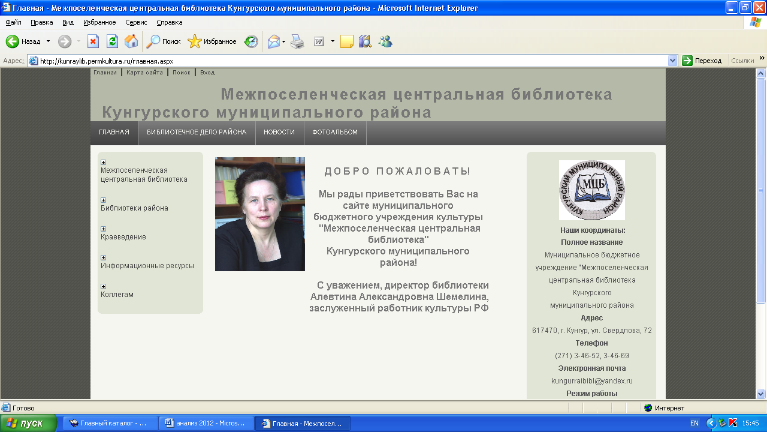 - «Межпоселенческая центральная библиотека» (подразделы «Историческая справка», «Правила пользования», «Структура библиотеки», «Проекты, программы», «Контакты»); - «Библиотеки района»;- «Краеведение» (подразделы «О районе», «Знаменательные даты», «Замечательные люди», «Краеведческая литература, «Литературная карта Кунгурского муниципального района»); - «Информационные ресурсы» (подразделы «Фонды», «Электронные каталоги, базы данных», «Новые поступления». «Периодика»); - «Коллегам» (подразделы «Нормативные и методические материалы». «Анализ работы, планы работ», «Издания», «2015 год – Год литературы»);        На странице «Библиотечное дело района» размещена историческая справка о его развитии, на странице «Новости» можно ознакомиться с планируемыми и проведенными мероприятиями в библиотеках сельских поселений района, а на странице «Фотоальбом» посмотреть различные фотографии о деятельности библиотек.В дальнейшем планируется сделать сайт более ярким и удобным, но среди проблем, остро стоящих в данном направлении, можно отметить следующие: загруженность основной работой, отсутствие времени, необходимого для грамотного ведения сайта.МБУК «Библиотека Комсомольского сельского поселения»Открыт 17 января 2013, адрес - http://komsomolbibl.jimdo.com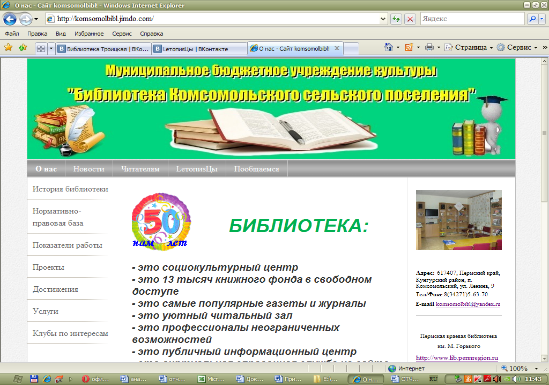 Сайт хорошо оформлен, яркий, красочный, привлекателен для пользователей. Для пользователей имеется информация о предоставлении равного и свободного доступа к информации, информация о публичном информационном центре (пользовательское место с выходом в Интернет, электронные энциклопедии, электронные базы данных, справочная служба «Запрос – Ответ». Работает виртуальны режим работы по запросам. Всего 5 обновлений.Страница сайта «О нас» представляет библиотеку как юридическое лицо и учреждение культуры и на ней можно ознакомиться с такими разделами, как: - «История библиотеки», «Нормативно-правовая база,«Показатели работы», «Проекты», «Достижения», «Услуги» и «Клубы по интересам».        На странице «Новости» можно ознакомиться с планируемыми и проведенными мероприятиями в течение каждого календарного месяца года в библиотеке и поселении.        На странице «Читателям» имеются следующие разделы: «Читателям»(рассказывает о событиях и мероприятиях, прошедших в библиотеке, знакомит с итогами и положениями библиотечных акций), «События и мероприятия» и «Творчество наших читателей». На странице «Летописцы» размещены разделы «Комсомольское сельское поселение» с исторической справкой о Комсомольском сельсовете, «Летопись поселения» и «Жизнь и творчество объединения».   Страница «Пообщаемся» поможет каждому желающему вступить в переписку с сотрудниками библиотеки по интересующим вопросам, на которые обязательно получат ответ. Страница включает в себя разделы «Гостевая книга» и «Спроси у библиотекаря»        Страница «Клуб по роботехнике «Робоклаб» включает в себя разделы «Документы» и «Фотогалерея».Удобное использование сайта Комсомольской библиотеки позволяет следить за новостями в книжном мире, знакомиться с отзывами читателей о книгах, что помогает другим пользователям определиться с выбором книг для чтения. Есть возможность участия в форумах, читатели могут размещать на сайте свои произведения и, что очень важно, получают на них отзывы других читателей. На сайте проводятся интересные конкурсы и викторины.Посещений – 618.МБУК «Библиотека Ергачинского сельского поселения»Открыт в мае 2013 года. Адресhttp://erglib.permculture.ru. Всего 60 обновлений. Посещений – 5344.Сайт оформлен красочно, интересно и очень насыщенно. Войдя на «Главную» страничку можно увидеть следующие разделы: - «Привлекательная библиотека» (подразделы «Как сделать нашу библиотеку более привлекательной?», «Сделать евроремонт», «Увеличить площадь, пространство библиотеки», «Добавить комнатных цветов», «Увеличить поступление новинок», «проводить больше массовых мероприятий»). 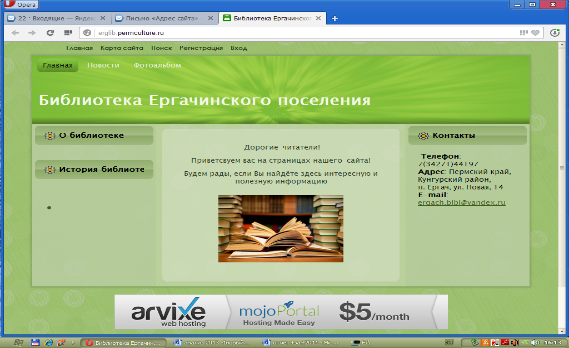 - «Контакты», «Ресурсы», «Участники войны»с фотографиями, «Ергач на ТВ», «Сказочные викторины», «Будь на волне читатель»с обзорами новых книг, «Ссылки на другие сайты библиотек района и края», «Юбилеи», «Акция «Подари книгу», «Цитаты о книге и чтении», «Обратная связь»с библиотекарями Ергачинской библиотеки.         На страничке «Новости» можно ознакомиться с проведенными библиотечными мероприятиями, создан архив, разбитый по месяцам начиная с мая 2013 года, размещена статистика. На сайте есть еще странички «Фотоальбом», «Новые поступления», «О библиотеке» (подразделы «История библиотеки», «Правила пользования», «Нормативные документы», «Услуги», «Оценка качества услуг библиотеки»), «Наши выставки», «Афиша» с приглашениями на мероприятия, «Экология Ергача», «Периодика».        Страничка «Краеведение» расскажет о «Почетных людях Ергача», «Истории Ергача», «Ергач в Рунете», «Музейная комната», «Календарь дат», «История школы п. Ергач», «История памятника воинам, погибшим в годы ВОВ».На страницах сайта опубликовано множество опросов и анкетирований с результатами исследований. Также можно просмотреть книги с аннотациями в рубрике: «Будь на волне – читай», в поисках литературы очень помогает «Библиогид» и ссылки на другие библиотеки. Размещены различные цитаты знаменитых людей и работает с посетителями «Обратная связь».МБУК «Библиотека им. Ф. Ф. Павленкова Неволинского сельского поселения»Адрес: http://nevolinobibl.jimdo.com/l. Всего 53 обновления. Посещений – 10917.Главная страница сайта встречает всех пользователей приветствием, предлагает принять участие в анкете по проведению оценки качества предоставляемых услуг библиотеки, посмотреть видеоролик о Неволинской библиотеке, ознакомиться с календарем знаменательных дат и событий, заглянуть на сайты других библиотек района и края. На этой страничке установлен счетчик учета посещений пользователей.Находясь на сайте можно заглянуть на странички «Новости» (узнать о событиях), «Мероприятия», «Фото мероприятий, «Новые поступления» литературы в библиотеку, «Выставки», «План работы» библиотеки по месяцам и на год, «Краеведение» (о Истории библиотеки), «Флорентий Федорович Павленков» (его биография, деятельность, заслуги), «Историческая справка» с. Неволино, «История в лицах» (известные люди поселения), «Краеведческая литература», «Неволинский могильник» (история его образования), «Официальные символы», «Спроси у библиотекаря» (возможность общения с сотрудниками библиотеки, обратная связь с пользователями), «Продление книг/журналов» через сайт, не приходя в библиотеку, «Официальные документы» (государственное муниципальное здание, Устав библиотеки, правила пользования, услуги библиотеки), «Статьи», «Фотоальбом», «Периодические издания», «Коллегам» (сценарии, рекомендательные списки литературы, тематические планы мероприятий, различные формы мероприятий), «Учебно-консультационный пункт ГО и ЧС» (информация о его деятельности, информационно-пропагандистская работа, состав работников, их функции), «Нормативно-правовые акты УКП», «Режим работы», «Контакты», «О нас» (краткая информация о Неволинской библиотеке как о юридическом лице), «Карта сайта».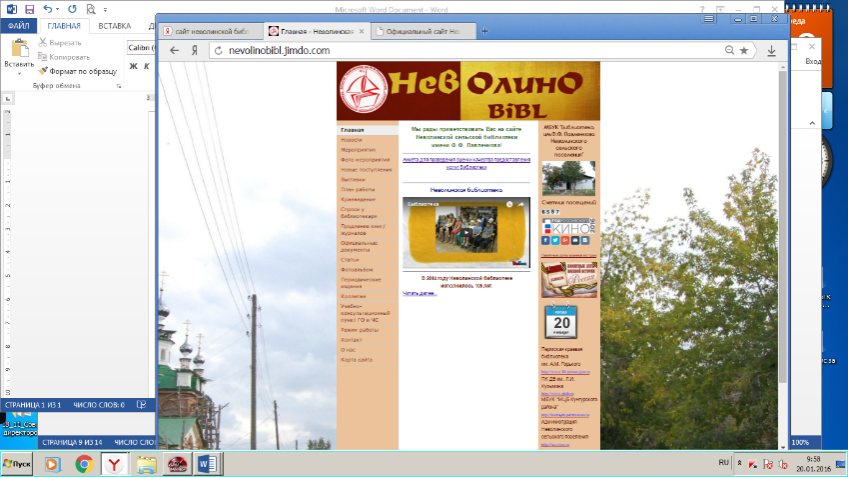 МБУК «Библиотека Мазунинского сельского поселения»Создан в ноябре 2015 года. Адресhttp://1709691.mya5.ru/. Всего 20 обновлений, посещения не зафиксированы, так как счетчик пока не установлен. 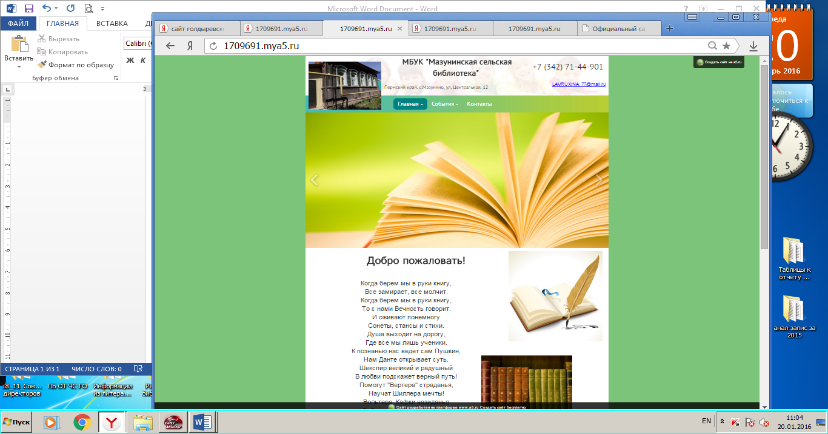 На сегодняшний день сайт находится в разработке и включает в себя только 3 странички: «Главная» включает в себя подразделы «Время работы», «Новости», «История», «Правила и документы» (должностные инструкции, коллективный договор, Устав библиотеки, правила пользования библиотекой, муниципальный заказ на 2015 год), «Программы и проекты» (программа летнего чтения «Книжное лето – 2015», кружок «Очумелые руки», программа по Квиллингу).Страничка «События» содержит «План мероприятий на 4 квартал» и информацию о мероприятиях, проведенных в библиотеке).  На страничке «Контакты» находятся все данные о библиотеке и ее сотрудниках.МБУК «Библиотека Ленского сельского поселения»Сайт Ленской библиотеки находился в стадии разработки ни один год. Начало создания и работы с сайтом зарождалось еще с 2013 года.   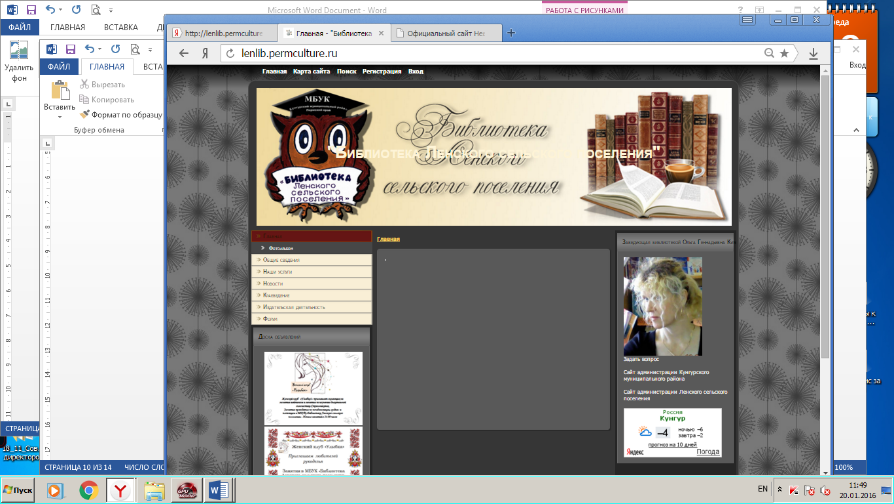   Только в 2015 году сайт открыл для всех пользователей свои странички. «Главная» страничка покажет следующие подразделы, в которых можно получить необходимую информацию «Фотоальбом», «Общие сведения» с подразделами «Контакты», «Структура библиотеки», «Функции ПЦПИ», «История библиотеки и персоналии», «Учредительные документы» (Устав, муниципальное задание), «Наши услуги», «Новости» о мероприятиях с ежемесячным архивом и статистикой, «Краеведение» с исторической справкой о с. Ленск, д. Веслянке и д. Исток, «Издательская деятельность» (газета поселения «Степановский вестник», печатная продукция, рекомендательные списки, буклеты), «Форум» («Компьютер или книга «За и против»). Всего 86 обновления. Посещений – 200.Планируется дальнейшая работа над сайтом, размещение в нем информации о деятельности библиотеки и установление обратной связи с пользователями.Голдыревский филиал МБУК «Семсовхозная библиотека Голдыревского сельского поселения»Сайт создан в октябре 2015 года и постепенно наполняется информацией. Адрес: http://goldybibl.wix.com/biblioteka. Всего 15 обновления. Посещений – 107.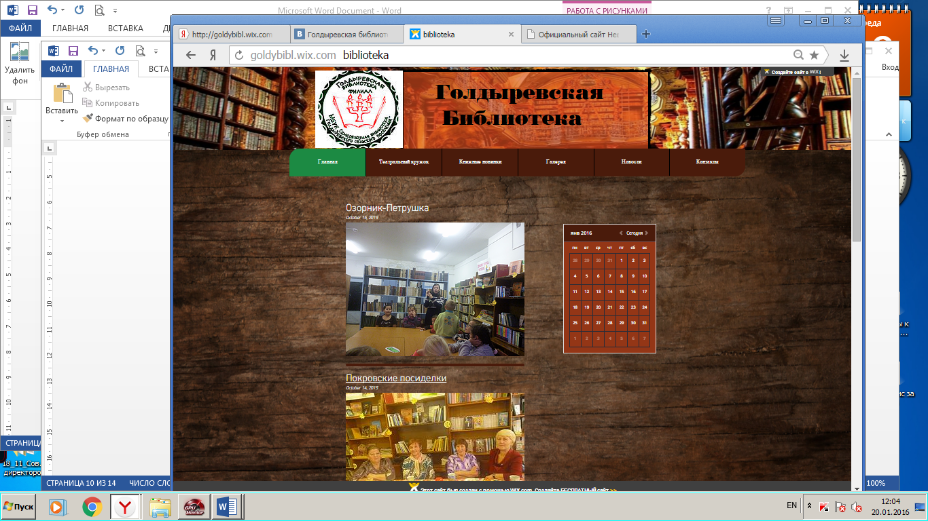 На «Главной» странице размещены фотографии с мероприятий и книжных выставок. Также созданы странички «Театральный кружок», «Книжные новинки», «Галерея» с фотографиями, «Новости» о проведенных мероприятиях, «Контакты».13.7. Отразить опыт работы в социальных сетях. Название, платформа. Количество участников, количество постов, обзоров, виртуальных выставок и т.д.Сообщество МБУК Межпоселенческая центральная библиотека» в «ВКонтакте», адрес: http://vk.com/feed#/public37191975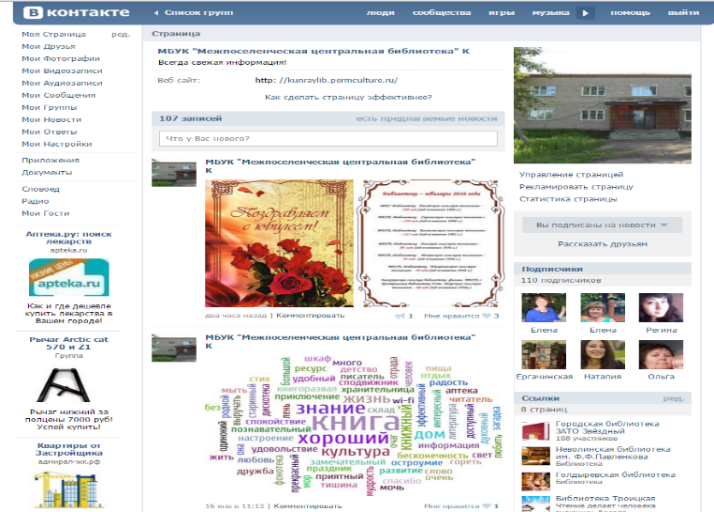 Помещена историческая справка, объявления о конкурсах, скайп-приёмах, поступлениях новых книг. Размещены приглашения. 7 фотоальбома, 4 видеозаписи. Подписчиков – 89 человек, посещений 1213, размещено 65 информации. Просмотров с компьютеров 63,22%, просмотров с мобильных – 36,78%. В отчётном году добавлены ссылки на библиотеки района (8 ссылок). Также указана ссылка на сайт МЦБ.Страничка МБУК «Библиотека им. Ф.Ф. Павленкова Неволинского сельского поселения» в «ВКонтакте», адрес: http://vk.com/nevolino-bibl. Дата основания 15 января 2013 года. Размещены объявления, афишы, логотипы года, информация о мероприятиях. 6 фотоальбома, 7 видеозаписи, 6 аудиозаписи, 4 темы обсуждений. Подписчиков – 153 человека, размещено 78 информаций. Просмотров с компьютеров 63,22%, просмотров с мобильных – 36,78%. В отчётном году добавлены ссылки на библиотеки района (7 ссылок). Также указана ссылка на сайт библиотеки и на сайт Неволинского сельского поселения.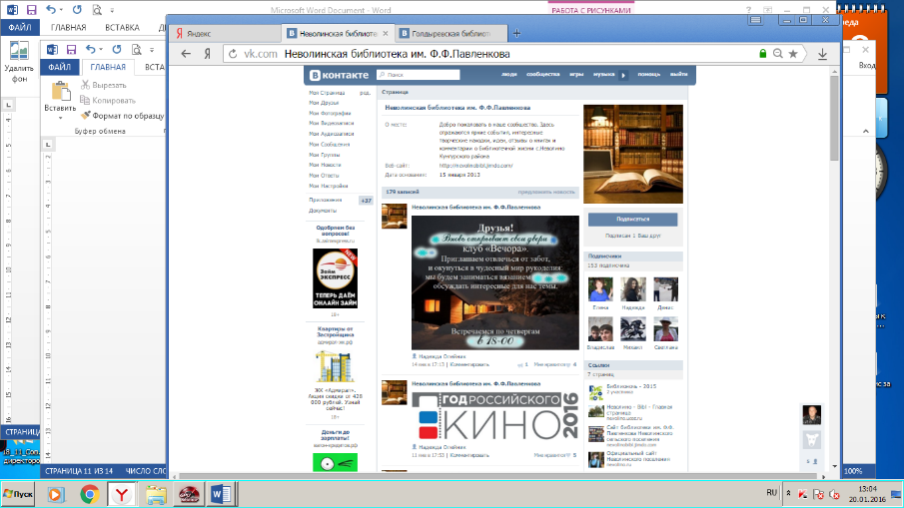 Открытая группа «Ергачинская библиотека» - http://vk.com/id172291857, где выставлена информация о книгах, выложено 468 фотографий с мероприятий библиотеки, 8 фотоальбомов, 6 видеозаписей, 1 аудиозапись.  Число виртуальных пользователей – 439. В группе всего насчитывается 294 записи о мероприятиях и деятельности библиотеки, за 2015 год размещено 95 из них 23 о книгах.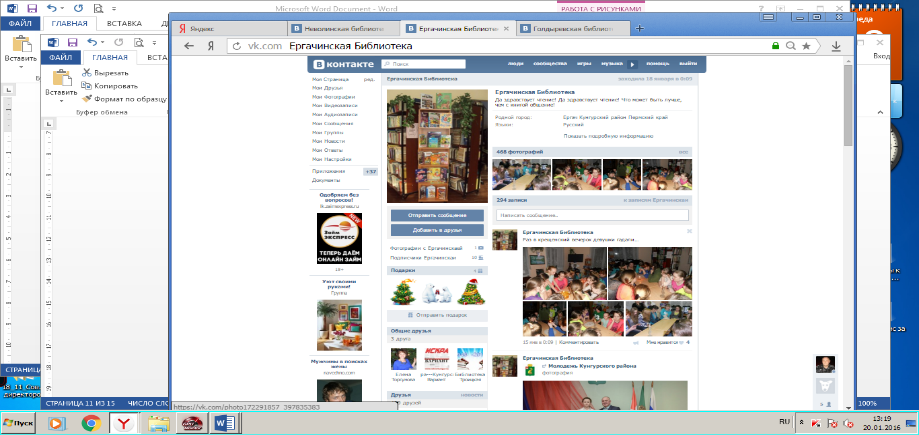 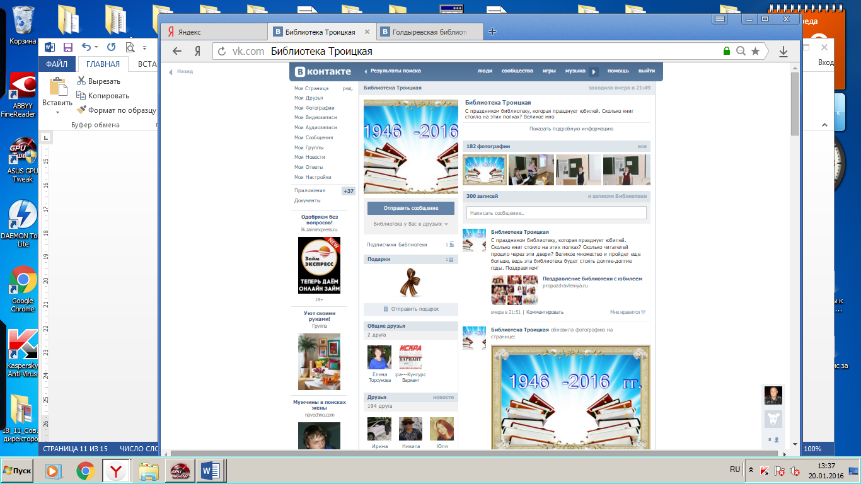 Открытая страница «Библиотека Троицкая» - http://vk.com/id185866861182 фото, 300 записей, 194 подписчика, 6 видеозаписей, 2 аудиозаписей. Выложены объявления, информация по лучшему читателю, краткое описание библиотечных мероприятий. Размещено 176 информаций за отчетный период.Голдыревский филиал МБУК «Семсовхозная библиотека Голдыревского сельского поселения» в ноябре 2015 года создала страничку в соц. группе «ВКонтакте», где разместила фотографии с мероприятий, выставок, объявления. Подписчиков на конец года 37 человек, 3 фотоальбома, 2 видеозаписи, 3 темы для обсуждения, размещено 40 информаций, имеются 4 ссылки на страницы в группе других библиотек.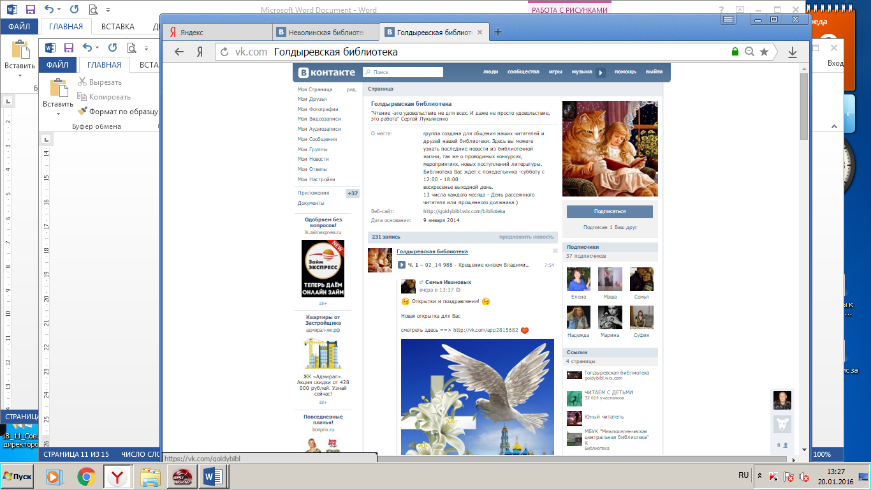 Открытая группа «LетописЦы» МБУК Библиотека Комсомольского сельского поселения», адрес: http://vk.com/club31899260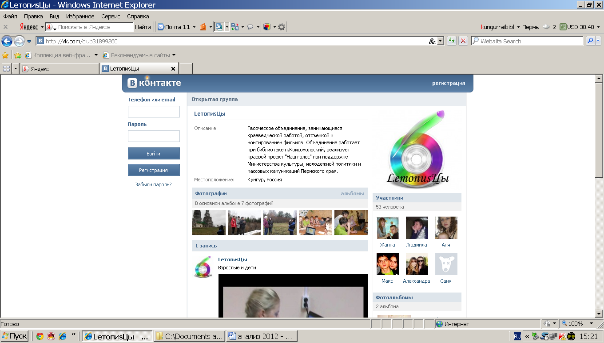 31 участников, 2 фотоальбома, 5 видеозаписей, 7 фотографий. На сайте библиотеки создан раздел освещающий деятельность объединения, а в краеведческой рубрике выкладывается летопись Комсомольского сельского поселения.МБУК «Библиотека Ленского сельского поселения»-http://vk.com/lensk_biblioteka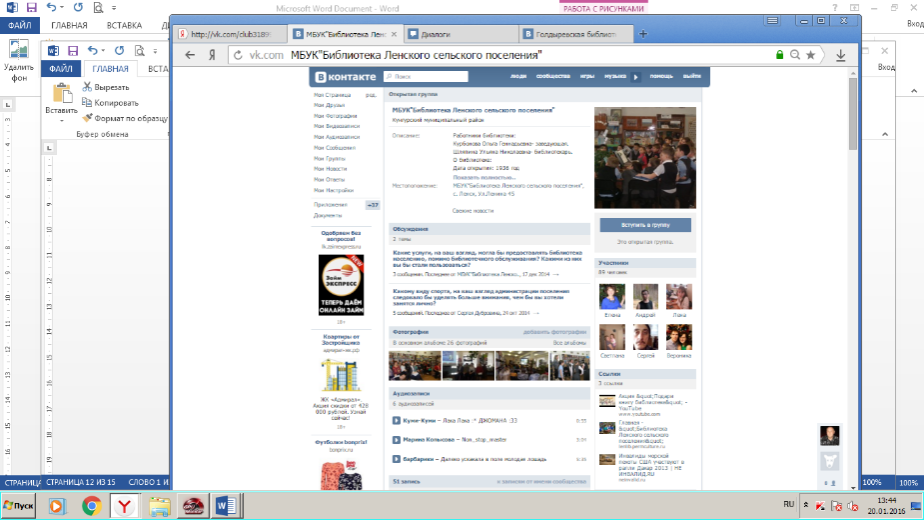 В 2013 году создана группа «МБУК «Библиотека Ленского сельского поселения» в Интернете (социальная сеть «ВКонтакте»). В группе зарегистрировано 89 человек, размещено 50 записей, 5 видеозаписей, 26 фотографий, 1 фотоальбом. Проводятся конкурсы, викторины, публикуются советы по чтению, даются аннотации на интересные книги, публикуется информация о событиях, проходящих в библиотеке, новых поступлениях в её фонд. Имеется 3 ссылки на адреса библиотек района.Странички на сайтах администрацийМБУК «Библиотека Кыласовского сельского поселения»Адрес: http://rkung-kylasovo.narod.ru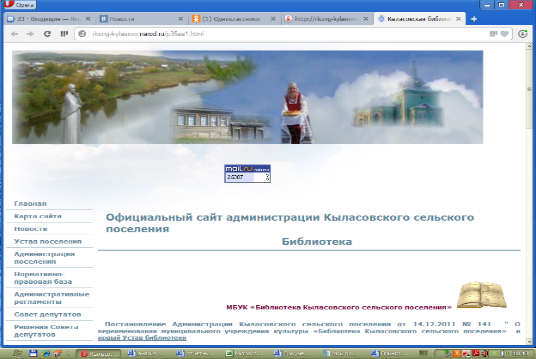 Продолжает работать библиотечная страницаКыласовской библиотеки на сайте администрацииКыласовского сельского поселения.  Помещенаинформация о сотрудниках библиотек, режиме работы, план на месяц,информация о проведенных библиотечных мероприятиях.МБУ «Библиотека Насадского сельского 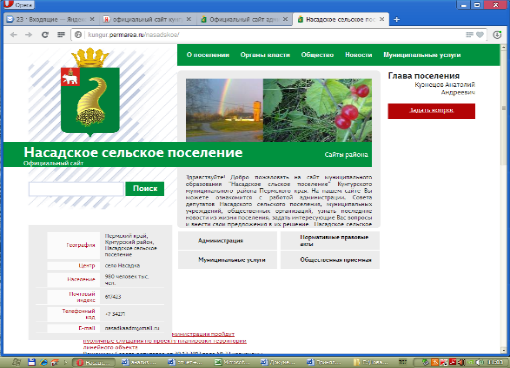 поселения»Информация о работе библиотеки размещена на официальном сайте Насадского сельского поселения. Информация о проводимых мероприятиях, оформленных выставках, новинках книг доступна для любого виртуального пользователя. МБУК «Библиотека им. Ф. Ф. Павленкова Неволинского сельского поселения»Адрес: http://nevolino.ru/ББ.html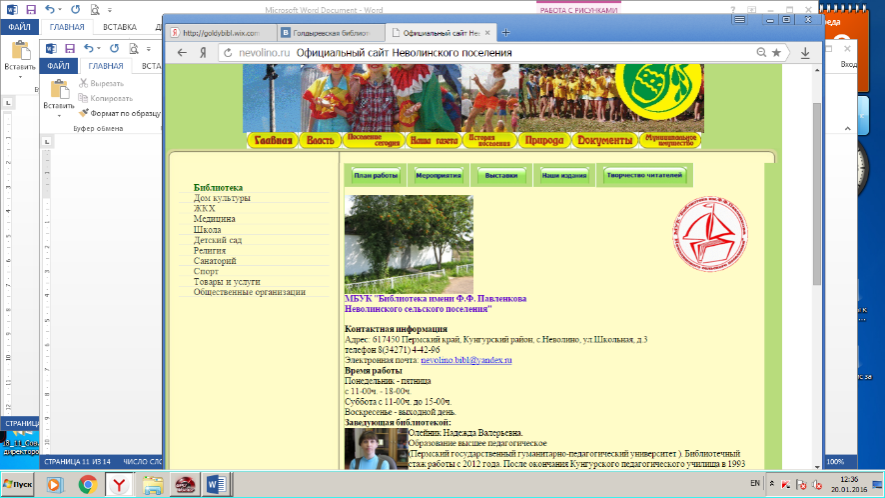 На странице библиотеки сайта Неволинского сельского поселения отражена информация о поселении «Поселение сегодня» с разделами:«Власть», «Услуги Кадастровой палаты», «Информация о работе органов местного самоуправления», «Документы». Также предоставлены телефоны экстренных служб, ГО и ЧС. В рубрике «Наша газета» размещены все издания газеты сельского поселения в порядке издания. В «Новостях поселения» можно узнать о всех мероприятиях, проходивших в поселении, о плане мероприятий на месяц, о книжных выставках.  Также в разделе «Природа» можно окунуться в красоту природы Неволинского поселения и удивиться необычности ландшафта, узнать о редких растениях, занесённых в Красную книгу.Таким образом, с уверенностью можно сказать, что данная деятельность очень перспективна для развития сельских библиотек как современных информационных центров, а также в плане привлечения в библиотеку молодёжной группы жителей поселений.13.8. Организация статистического учета виртуального библиотечного обслуживания (посетители, обращения, просмотры)Отсутствуют локальные акты по ведению данного учета.Проблема в установке счетчиков посещаемости веб-страниц, т.к. администраторами являются сотрудники поселений.13.9. Отразить уровень и качество использования компьютерной и мультимедиа техники в практике работы. Отразить инновационные формы работы с использованием ИКТ.Сельские библиотекари активно используют возможности интернета, информационных компьютерных технологий. Информационные технологии используются в практике работы библиотек следующим образом: создаются презентации для сопровождения массовых мероприятий, электронные фото – выставки, издательская продукция (буклеты, листовки), составляются рекомендательные списки литературы. Современные варианты, основанные на использовании новых информационных технологий. Которые позволили создавать и собственные информационные ресурсы – электронные презентации, посвященные различной тематике. Например, созданные в МБУК «Библиотека им. Ф.Ф. Павленкова Филипповского сельского поселения» электронные презентации «Мой выбор» и «Что такое выборы», рассказывают об основах избирательного законодательства и выборном процессе.Бажуковская сельская библиотека-филиал МБУК «Центральная библиотека Усть-Турского сельского поселения» для урока истории подготовила презентацию и просмотр фильма DVD «Санкт-Петербург и императорские резиденции».В МБУК «Троельжанская сельская библиотека» проведена экскурсия-презентация по библиотеке с показом слайдов «Великое русское слово».МБУК «Библиотека Ергачинского сельского поселения» при проведении экологического часа «Природа величава и проста» подготовила электронную презентацию. Дети заочно побывали в заповедниках России Пермского края на виртуальном путешествии «По заповедным местам». Познакомились с историей флоры и фауны, таких заповедников как «Кивеч», «Вишерский», «Басеси» и др. МБУК «Библиотека им. Ф.Ф. Павленкова Неволинского сельского поселения» в 2015 году приняла участие в краевом конкурсе буктрейлеров «Сохраним память, сохраним Россию», поддержанного Министерством культуры, молодежной политики и массовых коммуникаций Пермского края. Участник от Неволинской библиотеки, набравший самые высокие баллы и представивший буктрейлер по книге Э. Веркина «Облачный полк», получил Диплом и подарочный сертификат. Заведующая библиотеки неоднократно проводила тренинги с читателями библиотеки и сотрудниками сельских библиотек района по созданию буктрейлеров.Подобные формы наиболее эффективны, так как позволяют решать одновременно несколько задач, а именно открывают свободный доступ к информации не только нормативно-правового характера, но и культурно-эстетического направления. 13.10. Система повышения квалификации кадров по использованию ИКТОбщее количество сотрудников, владеющих ИКТ составляет 52 человека. Прошли обучение на 2 консультационных дня по компьютерным технологиям следующие сотрудники библиотек: методист Кузнецова Н.В. МЦБ, Мощеникова В.А., зав.МБУК «Библиотека Ергачинского сельского поселения», Сажина Л.И., зав. МБУК «Библиотека Тихановского сельского поселения», Курбонова О.Г., зав. МБУК «Библиотека Ленского сельского поселения», Лихачева Н.А., зав. МБУК «Семсовхозная библиотека Голдыревского сельского поселения».Тренинг для специалистов муниципальных библиотек Пермского края по созданию буктрейлеров в рамках проекта «Сохраним память, сохраним Россию» (Олейник Н.В., зав. МБУК «Библиотека им. Ф.Ф. Павленкова Неволинского сельского поселения»)Активно ведется работа по повышению квалификации по использованию ИКТ библиотекарями сельских библиотек. Изучение инноваций, различных технологий, правил пользования способствует не только профессиональному, но и личностному росту каждого специалиста. Повышается эффективность производительности, экономится затрата времени на подготовку и разработку мероприятий, и обслуживание читателей.Таблица №14Состояние и использование ИКТ (информационно - коммуникационных технологий) за 2015 годТаблица №14аДвижение компьютерной техники (приобретение/списание) в 2015 году** данная таблица заполняется на каждую библиотеку (межпоселенческую, центральную детскую, библиотеку поселения), приобретенную компьютернуютехнику или списываемую в отчетном году.XIV. МАТЕРИАЛЬНО-ТЕХНИЧЕСКАЯ БАЗА14.1. Общая характеристика зданий, помещений библиотек (обеспеченность, физическое состояние). Изменения (улучшение, ухудшение).Состояние материально-технической базы определяет качественный уровень производственнойдеятельности библиотек, уровень безопасности персонала, читателей, книжных фондов.По состоянию на начало отчётного года в помещениях Центров Досуга работают 13 библиотек сельских поселений, в здании администраций сельских поселений – 6 библиотек, в здании школы – 2 библиотеки, в жилых домах – 2 библиотеки, в помещениях детских садов – 2 библиотеки, в отдельных приспособленных зданиях – 6 библиотек (библиотека Сергинского сельского поселения находится в здании совместно с музеем).  Все библиотеки Кунгурского муниципального района располагаются в зданиях и помещениях, находящихся в оперативном управлении, за исключением Межпоселенческой центральной и Ергачинской библиотеки-филиала МБУК «Библиотека Кыласовского сельского поселения», которые размещены в арендованных помещениях.14.2. Ремонт (текущий, капитальный, название библиотек). Финансирование (местный, краевой бюджеты и др. источники). Участие в региональном проекте «Приведение в нормативное состояние объектов социальной сферы»: название библиотек, конкретные сведения о ремонте, сумма расходов из краевого бюджета и из местного бюджета. Изменение внутреннего пространства библиотек в соответствии с современными потребностями пользователей. Создание условий для доступа в библиотеки людям с ограниченными возможностями здоровья: что сделано, что планируется (пандусы, пороги, двери, специальные держатели, ограждения и др.). примеры по конкретным библиотекам, сведения о библиотеках, не имеющих данных условий. Планы по реализации вводимых норм по обеспечению доступа в библиотеки инвалидам с 01.01.2016 года (закон «Основы законодательства о культуре»).В 2015 году в капитальном ремонте ни одна библиотека района не нуждалась. В 2016 году текущий ремонт требуется в следующих библиотеках:- Замена окон в Голдыревском филиале МБУК «Семсовхозная библиотека Голдыревского сельского поселения», в Кинделинской библиотеке-филиал МБУК «Библиотека им. Ф. Павленкова Зарубинского сельского поселения», в Бажуковской сельской библиотеке-филиал МБУК «Центральная библиотека Усть-Турского сельского поселения»;- Побелка, покраска, замена обоев в Жилинской сельской библиотеке-филиал МБУ «Библиотека Шадейского сельского поселения», в МБУК «Плехановская библиотека», в МБУК «Библиотека Моховского сельского поселения», в филиале «Юговская сельская библиотека» МБУК «Мазунинская сельская библиотека», в Зуятской библиотеке-филиал МБУК «Библиотека им. Ф. Павленкова Зарубинского сельского поселения»;- Замена дверей в МБУК «Семсовхозная библиотека Голдыревского сельского поселения», МБУК «Центральная библиотека Усть-Турского сельского поселения», Жилинской сельской библиотеке-филиал МБУ «Библиотека Шадейского сельского поселения».В течение отчетного года текущий ремонт осуществлен в МБУК «Библиотека Ергачинского сельского поселения» (замена окон на сумму 48300 рублей), в МБУК «Библиотека Кыласовского сельского поселения» (ремонт читального зала, фойе и установка светильников на сумму 22989 рублей), в МБУК «Библиотека Сергинского сельского поселения» (замена 7 окон на сумму 86 000 рублей). Финансирование выделено администрациями сельских поселений указанных библиотек и составляет общую сумму 157 284 рублей. (см. таблицу 15).Благодаря сделанному ремонту в МБУК «Библиотека Кыласовского сельского поселения» изменилось внутреннее пространство библиотеки в соответствии с современными потребностями пользователей.Условия для доступа людям с ограниченными возможностями созданы только в МБУК «Библиотека Моховского сельского поселения», так как библиотека находится в здании администрации поселения, где имеют пандусы, специальные ограждения, держатели, приспособленные пороги и двери. Сама библиотека находится на первом этаже и ограничений в посещении библиотеки для людей с ограниченными возможностями здоровья нет. Другие библиотеки района таких условий не имеют.14.3. Библиотечное оборудование: состояние, приобретение в ЦБ, библиотеки-филиалы, библиотеки поселений), для пользователей с ограниченными возможностями здоровья. Источники финансирования (местный, краевой бюджеты, гранты и др.) Участие в региональном проекте «Приведение в нормативное состояние объектов социальной сферы» по обновлению оборудования (названия библиотек, перечень приобретенного оборудования, объемы расходов из краевого и местного бюджетов).В 2015 году библиотечное оборудование приобретено в 13 библиотеках Кунгурского муниципального района:В МБУК «Межпоселенческая центральная библиотека» закупили стол с компьютерными тумбами и 3 стульями на сумму 9 175 рублей, цветной принтер, ноутбук и 2 телефона на сумму 40 625 рублей.В МБУК «Библиотека Ергачинского сельского поселения» - компьютерный стол, стойку настольную, журнальный столик, демосистему, доску магнитно-маркерную на сумму 20000 рублей.В МБУК «Библиотека им. Ф.Ф. Павленкова Калининского сельского поселения» приобретено 2 стеллажа и жалюзи на сумму 25568 рублей.В МБУК «Библиотека Комсомольского сельского поселения» - фотоаппарат на сумму 8500 рублей, списали ноутбук 2011 года выпуска (на сумму 30000 рублей).В МБУК «Библиотека Кыласовского сельского поселения» закуплены ламинатор, фотоаппарат и 2 стенда на сумму 19460 рублей. Также администрацией Кыласовского сельского поселения библиотеке передан в оперативное управление автомобиль марки «NIVACHEVROLET», 2013 года выпуска, для осуществления уставной деятельности библиотеки.В МБУК «Библиотека Ленского сельского поселения» предприятием ООО «Лукойл-Пермь» оказана благотворительная помощь в виде установленной в библиотеке Литературной гостиной, в комплект которой входят: 2 книжных стеллажа, при диванный столик, зеркало, кресло, камин, торшер, стулья с чехлами, обои и рамки для портретов. Привлеченные средства от ООО «Лукойл-Пермь» на установление Литературной гостиной в библиотеке Ленского сельского поселения составили 48 820 рублей. Литературная гостиная установлена в отделе обслуживания библиотеки и активно используется при проведении библиотечных мероприятий.В МБУК «Библиотека Мазунинской сельской библиотеки» приобретены стулья на сумму 7800 рублей, в МБУК «Библиотека Тихановского сельского поселения» - телефон, в МБУК «Библиотека Моховского сельского поселения» - проектор и экран на сумму 33060 рублей.В МБУК «Библиотека им. Ф.Ф. Павленкова Неволинского сельского поселения» закупили шкаф для пособий, столешницу и диктофон на сумму 19655 рублей, а также новый МФУ на сумму 12965 рублей.МБУК «Плехановская библиотека» приобрела новый системный блок на сумму 19300 рублей, а МБУК «Библиотека им. Ф.Ф Павленкова Филипповского сельского поселения» - стол компьютерный на сумму 4830 рублей.В МБУ «Библиотека Шадейского сельского поселения» приобретен новый фотоаппарат на сумму 5000 рублей и телефон 2788 рублей.Сумма на приобретение компьютерной техники для библиотек в 2015 году по району составила 72890 рублей, на приобретение библиотечного оборудования – 232000 рублей, на перезарядку и приобретение огнетушителей – 5938 рублей. Итого общее финансирование из местных бюджетов сельских поселений Кунгурского муниципального района на приобретение (замену) библиотечного оборудования составляет 310828 рублей.Специализированного библиотечного оборудования для пользователей с ограниченными возможностями здоровья в библиотеках района нет.См. Таблицы 14а, 15 а.14.4. Мероприятия по безопасности библиотек (безопасность труда, безопасность от чрезвычайных ситуаций) и ликвидации предписаний надзорных органов (в т.ч. через участие в региональном проекте «Приведение в нормативное состояние учреждений социальной сферы»): названия библиотек, что сделано, расходы из краевого и местного бюджетовВ 2015 году в МБУК «Межпоселенческая центральная библиотека» состоялась плановая, выездная проверка 13 ОНД с целью надзора за выполнением обязательных требований пожарной безопасности. По результатам проверки составлен акт № 139 от 10.09.2015г., в котором указано, что нарушений обязательных требований по соблюдению мер пожарной безопасности не выявлено.Все библиотеки района в строгом порядке соблюдают требования пожарной безопасности и охраны труда, оформлены стенды, имеется необходимая документация.Пожарная сигнализация имеется в 26-х библиотеках сельских поселений Кунгурского муниципального района, охранная сигнализация – в 4-х библиотеках, а охранно-пожарная сигнализация – в 2-х библиотеках. В 2015 году пожарная сигнализация установлена в МБУК «КЦД» структурное подразделение «Библиотека им. Ф.Ф. Павленкова Калининского сельского поселения» на сумму 68981 рублей. Отсутствует пожарная сигнализация в 3 библиотеках: МБУК «Межпоселенческая центральная библиотека», МБУК «Библиотека Кыласовского сельского поселения», Осташатской библиотеке-филиал МБУК «Библиотека им. Ф. Павленкова Зарубинского сельского поселения».Все библиотеки сельских поселений района имеют огнетушители (всего 67 шт.), из них 13 были перезаряжены в 2015 году на сумму 5938 рублей. (См. таблица 15.)В МБУК «Библиотека им. Ф.Ф. Павленкова Филипповского сельского поселения» имеются противопожарные двери в кладовку и книгохранилище, новый противопожарный кран.С работниками МБУК «МЦБ» в течение 2014 года проведены4 инструктажа на рабочем месте по охране труда для 10 сотрудников, 2 из которых являются первичными, 8 – повторными; 2 вводных инструктажа по охране труда для новых работников и инструктажи по технике пожарной безопасности с обязательной росписью каждого сотрудника о проведении с ним инструктажа в журналах регистрации на рабочем месте. Работники МБУК «МЦБ» допускаются к самостоятельной работе после стажировки и проверки теоретических знаний на основании п. 7.2.5. ГОСТ 12.0.004-90 «Организация обучения безопасности труда». Ежегодно присваивается неэлектрическому персоналу 1 группа по электробезопасности, составлена инструкция, заполнен журнал. Всем работникам проведен повторный инструктаж с записью в журнале регистрации по охране труда по п. 7.3.1.Издан приказ «Об организации работы по охране труда и технике пожарной безопасности» в МБУК «МЦБ» в 2015 году. Выполнялись пункты плана первоочередных мер по охране труда, технике безопасности и пожарной безопасности в МБУК «Межпоселенческая центральная библиотека» и библиотеках сельских поселений Кунгурского муниципального района, составленного на 2015-2017 годы. В 2015 году методист по работе с детьми, подростками и молодежью ОМБР МЦБ Зуева О.В., являющая ответственной за пожарную безопасность и охрану труда, прошла обучение по программе «Пожарно-технический минимум для ответственных за пожарную безопасность» с 27-28.08.2015 года, выдано удостоверение № КИ-364-15/ПБ от 28.08.15г.Обновлены уголки по охране труда, технике безопасности и пожарной безопасности в МБУК «МЦБ» и библиотеках сельских поселений, размещены списки обязанностей работников в случае возникновения пожара, имеются знаки пожарной безопасности.Таблица №15Укрепление МТБ*наименование выполненных работ  **брать за единицу наличие огнетушителей вообще в данной библиотеке, а не общее их количествоТаблица № 15 аПриобретение оборудования (кроме автотранспорта и компьютерной техники)******аудиовидеосредства, библиотечное оборудование (столы, стулья, кафедры, витрины, стеллажи)XV. ЗАКЛЮЧЕНИЕВ 2015 году произошло уменьшение количества библиотек на 1 единицу.Закрыта Сергинская детская библиотека-филиал МБУК «Библиотека Сергинского сельского поселения». Читателей – детей в настоящее время обслуживает МБУК «Библиотека Сергинского сельского поселения».По основным контрольным показателям произошло понижение: читателей на 579 человек, посещений на 7224, книговыдач на 16997.Снижение общих контрольных показателей объясняется рядом причин: - закрытие 1 библиотеки;-закрытие отдела обслуживания Межпоселенческой центральной библиотеки;- отток населения, т.е. проживание в другом населённом пункте (в основном, это молодёжь, учащиеся);-недостаток квалифицированных библиотечных кадров.Внестационарное обслуживание в 2015 году организовано в 19 библиотеках. Всего функционировало 32 внестационарных форм, в т.ч. 27 библиотечных пунктов, 5 коллективных абонементов. Читателей отдаленных деревень обслуживает 32 книгоноши.Продолжили деятельность 4 правовых информационных центра, функционирующих в Межпоселенческой центральной библиотеке, библиотеках Филипповского, Ленского, Комсомольского сельских поселений. Показатели ПИЦ за 2015 год: число читателей – 429 чел., посещений -4712, книговыдача – 21376 экз.На сегодняшний день компьютеризировано 29 библиотек, 26 библиотек имеют выход в Интернет. Имеются и проблемы: необходимо увеличить объём денежных средств на приобретение книг, т.к. выбытие превышает поступление. В фондах библиотек сельских поселений ещё имеется достаточно неиспользуемых изданий, требующих внимания и плановой системы работы.Необходимо более целенаправленное формирование осознанной потребности у библиотекарей в обновлении своих знаний.Недостаточно выделяется средств на создание комфортной среды для читателей и сотрудников библиотек.Необходимо проведение регулярного анализа эффективности проводимых мероприятий со стороны директоров и коллегиальных органов управления.По-прежнему для повышения эффективности библиотечного обслуживания населения района требуется дальнейшее использование информационных технологий при продвижении книги в рамках реализации Национальной программы поддержки и развития чтения.Директор МБУК «Межпоселенческая центральная библиотека»                                                                             А.А. Шемелина1. Основные цели, задачи и направления……………………….....2. Контрольные показатели……………………………………….....3. Организация библиотечного обслуживания населения…….....4. Маркетинговая деятельность…………………………………..…5. Научно-исследовательская деятельность ……………………....6. Обслуживание пользователей ………………………………….....7. Информационно-библиографическая деятельность………..….8. Деятельность ЦПИ………………………………………………....9. Формирование фондов…………………………………………..…10. Использование фонда через ВСО, МБА и ЭДД…………………11. Управление. Работа с кадрами………………………………..…12. Организационно-методическая деятельность …………...…....13. Информационно-коммуникационные технологии (ИКТ)      в библиотеке. Автоматизация библиотечно-библиографичес-      ких процессов………………………………………………………14. Материально-техническая база……………………………….....15.Заключение…………………………………………………………..3472151538694108117120129169190201Распределение контрольных показателей библиотекРаспределение контрольных показателей библиотекРаспределение контрольных показателей библиотекРаспределение контрольных показателей библиотекРаспределение контрольных показателей библиотекРаспределение контрольных показателей библиотекРаспределение контрольных показателей библиотекРаспределение контрольных показателей библиотек№ п/пПоказатели по библиотекам районаВып. в 2014 г.Вып. в 2014 г.План на 2015 г.План на 2015 г.Вып. в 2015 г.Вып. в 2015 г.ВсегоВ т.ч. дети до 14 летВсегоВ т.ч. дети до 14 летВсегоВ т.ч. дети до 14 лет127856781Пользователи (чел.)1878863842003767091820962062Посещения(кол-во)2431731085392499751151502359491089133Обращения на сайты библиотек (кол-во)85031260619356025594171804Документовыдача (экз.)5594382366655898342407405424412181175Ср.читаемость3037292930356Ср.посещаемость1317121213187Ср. обращаемость2,53,22,53,12,63,1Население района на 01.01.2015 г.Население района на 01.01.2015 г.Население района на 01.01.2015 г.Население района на 01.01.2015 г.Население района на 01.01.2015 г.Население района на 01.01.2015 г.Население района на 01.01.2015 г.№ п/пНаименование библиотекВсегоДети от 0 до 14 летМолодежь от 15 до 30 летПенсионерыИнвалиды1Межпоселенческая152739748439394% от общ. кол-ва нас.26,031,725,76,2Бырминское сельское поселениеБырминское сельское поселениеБырминское сельское поселениеБырминское сельское поселениеБырминское сельское поселениеБырминское сельское поселениеБырминское сельское поселение2Бырминская1283205372691119% от общ. кол-ва нас.16,029,053,99,3Голдыревское сельское поселениеГолдыревское сельское поселениеГолдыревское сельское поселениеГолдыревское сельское поселениеГолдыревское сельское поселениеГолдыревское сельское поселениеГолдыревское сельское поселение3Семсовхозная17410222077% от общ. кол-ва нас.4Голдыревская210220728% от общ. кол-ва нас.Итого по с/п 192638416729285% от общ. кол-ва нас.19,98,715,24,4Ергачинское сельское поселениеЕргачинское сельское поселениеЕргачинское сельское поселениеЕргачинское сельское поселениеЕргачинское сельское поселениеЕргачинское сельское поселениеЕргачинское сельское поселение5Ергачинская2086348270560168% от общ. кол-ва нас.16,712,926,88,1Зарубинское сельское поселениеЗарубинское сельское поселениеЗарубинское сельское поселениеЗарубинское сельское поселениеЗарубинское сельское поселениеЗарубинское сельское поселениеЗарубинское сельское поселение6Зарубинская19220923165% от общ. кол-ва нас.7Зуятская689514756% от общ. кол-ва нас.8Кинделинская5331848% от общ. кол-ва нас.9Осташатская35266517% от общ. кол-ва нас.Итого по с/п 2039348361527146% от общ. кол-ва нас.17,117,725,87,2Калининское сельское поселениеКалининское сельское поселениеКалининское сельское поселениеКалининское сельское поселениеКалининское сельское поселениеКалининское сельское поселениеКалининское сельское поселение10Калининская2786509346609140% от общ. кол-ва нас.18,312,421,95,0Комсомольское сельское поселениеКомсомольское сельское поселениеКомсомольское сельское поселениеКомсомольское сельское поселениеКомсомольское сельское поселениеКомсомольское сельское поселениеКомсомольское сельское поселение11Комсомольская356204688112% от общ. кол-ва нас.12Комаровская78524224% от общ. кол-ва нас.Итого по с/п 3305434256730136% от общ. кол-ва нас.13,17,722,14,1Кыласовское сельское поселениеКыласовское сельское поселениеКыласовское сельское поселениеКыласовское сельское поселениеКыласовское сельское поселениеКыласовское сельское поселениеКыласовское сельское поселение13Кыласовская281438575101% от общ. кол-ва нас.14Ергачинская37137426% от общ. кол-ва нас.Итого по с/п 2315318451649127% от общ. кол-ва нас.13,719,528,05,5Ленское сельское поселениеЛенское сельское поселениеЛенское сельское поселениеЛенское сельское поселениеЛенское сельское поселениеЛенское сельское поселениеЛенское сельское поселение15Ленская482844418163% от общ. кол-ва нас.16Истоковская11812315154% от общ. кол-ва нас.Итого по с/п 2801600967569217% от общ. кол-ва нас.21,434,520,37,7№ п/пНаименование библиотекВсегоДети от 0 до 14 летМолодежь от 15 до 30 летПенсионерыИнвалидыМазунинское сельское поселениеМазунинское сельское поселениеМазунинское сельское поселениеМазунинское сельское поселениеМазунинское сельское поселениеМазунинское сельское поселениеМазунинское сельское поселение17Мазунинская1661109628% от общ. кол-ва нас.18Юговская9510616866% от общ. кол-ва нас.Итого по с/п 126126121626494% от общ. кол-ва нас.20,717,120,97,5Моховское сельское поселениеМоховское сельское поселениеМоховское сельское поселениеМоховское сельское поселениеМоховское сельское поселениеМоховское сельское поселениеМоховское сельское поселение19Моховская212242629851087% от общ. кол-ва нас.20,114,024,04,1Насадское сельское поселениеНасадское сельское поселениеНасадское сельское поселениеНасадское сельское поселениеНасадское сельское поселениеНасадское сельское поселениеНасадское сельское поселение20Насадская80212923121542% от общ. кол-ва нас.16,128,826,85,2Неволинское сельское поселениеНеволинское сельское поселениеНеволинское сельское поселениеНеволинское сельское поселениеНеволинское сельское поселениеНеволинское сельское поселениеНеволинское сельское поселение21Неволинская1527298304272103% от общ. кол-ва нас.19,519,917,86,7Плехановское сельское поселениеПлехановское сельское поселениеПлехановское сельское поселениеПлехановское сельское поселениеПлехановское сельское поселениеПлехановское сельское поселениеПлехановское сельское поселение22Плехановская3079612520666312% от общ. кол-ва нас.19,916,921,610,1Сергинское сельское поселениеСергинское сельское поселениеСергинское сельское поселениеСергинское сельское поселениеСергинское сельское поселениеСергинское сельское поселениеСергинское сельское поселение23Сергинская % от общ. кол-ва нас.24Сергинская детская % от общ. кол-ва нас.Итого по с/п 2179452484645165% от общ. кол-ва нас.20,722,229,67,6Тихановское сельское поселениеТихановское сельское поселениеТихановское сельское поселениеТихановское сельское поселениеТихановское сельское поселениеТихановское сельское поселениеТихановское сельское поселение25Тихановская117628219019053% от общ. кол-ва нас.24,016,216,24,5Троельжанское сельское поселениеТроельжанское сельское поселениеТроельжанское сельское поселениеТроельжанское сельское поселениеТроельжанское сельское поселениеТроельжанское сельское поселениеТроельжанское сельское поселение26Троельжанская41919635451% от общ. кол-ва нас.27Бымовская544911617% от общ. кол-ва нас.Итого по с/п 241847324547068% от общ. кол-ва нас.19,610,119,42,8Усть-Турское сельское поселениеУсть-Турское сельское поселениеУсть-Турское сельское поселениеУсть-Турское сельское поселениеУсть-Турское сельское поселениеУсть-Турское сельское поселениеУсть-Турское сельское поселение28Усть-Турская30239122494% от общ. кол-ва нас.29Бажуковская21717516949% от общ. кол-ва нас.Итого по с/п 2120519566393143% от общ. кол-ва нас.24,526,718,56,7Филипповское сельское поселениеФилипповское сельское поселениеФилипповское сельское поселениеФилипповское сельское поселениеФилипповское сельское поселениеФилипповское сельское поселениеФилипповское сельское поселение30Филипповская3643704979823273% от общ. кол-ва нас.19,326,922,67,5Шадейское сельское поселениеШадейское сельское поселениеШадейское сельское поселениеШадейское сельское поселениеШадейское сельское поселениеШадейское сельское поселениеШадейское сельское поселение31Шадейская358168310151% от общ. кол-ва нас.32Жилинская1488512245% от общ. кол-ва нас.Итого по с/п 2224506253432196% от общ. кол-ва нас.22,811,419,48,8ИТОГО:42619820579609900276819,318,723,26,5Количество внестационарных формКоличество внестационарных формКоличество внестационарных формКоличество внестационарных формКоличество внестационарных формКоличество внестационарных формКнигоношиЧисло читателейЧисло читателейЧисло посещенийЧисло посещенийДокументовыдача Документовыдача Качественные показатели работы внестац. библ. сетиКачественные показатели работы внестац. библ. сетиВсегоВсегоВ т.ч.В т.ч.В т.ч.В т.ч.В т.ч.КнигоношивсеговсеговсеговсеговсеговсегоСр. читаемостьСр посеща-емость20142015Б/пунктСтоян библ.Кол. абон.Выездной чит. зал*Вирт. чит.залКнигоношиАбс.%Абс.%Абс.%Ср. читаемостьСр посеща-емость123456789101112131415156343227-5--3211796,455072,3124032,210,54,7Всего выездовВ том числе наВ том числе наВ том числе наИспользование автотранспорта для выездовИз общего количества выездовИспользование автотранспорта для выездовИз общего количества выездовИспользование автотранспорта для выездовИз общего количества выездовИспользование автотранспорта для выездовИз общего количества выездовИспользование автотранспорта для выездовИз общего количества выездовИспользование автотранспорта для выездовИз общего количества выездовИспользование автотранспорта для выездовИз общего количества выездовИспользование автотранспорта для выездовИз общего количества выездовИспользование автотранспорта как библиобусаИспользование автотранспорта как библиобусаИспользование автотранспорта как библиобусаВсего выездовТранспорте гор/район./сел. администрацииТранспорте других организацийТранспорте библиотекиТранспорт МПБТранспорт МПБТранспорт МПБТранспорт МПБДругой автотранспортДругой автотранспортДругой автотранспортДругой автотранспортКол-во постоянных стоянокПользователей на стоянкахВыдано книг на стоянкахВсего выездовТранспорте гор/район./сел. администрацииТранспорте других организацийТранспорте библиотекиДля метод. выездовДля доставки новых книгДля библ. обслужив.Для др. целейДля метод. выездовДля доставки новых книгДля библ. Обслужив.Для др. целейКол-во постоянных стоянокПользователей на стоянкахВыдано книг на стоянках123456789101112131415345194718080---3123143---Название проекта, название библиотеки реализующей проектКраткое содержание проектаРезультаты проектаНазвание организации, финансирующей проектНазвание организации, финансирующей проектНазвание организации, финансирующей проектСумма, тыс. руб.Сумма, тыс. руб.Название проекта, название библиотеки реализующей проектКраткое содержание проектаРезультаты проектаНазвание организации, финансирующей проектНазвание организации, финансирующей проектНазвание организации, финансирующей проектзапрашиваемаяполученная12344456МЦБ- «Развитие культуры в Кунгурском муниципальном районе на 2015-2017г.г.»-Создание условий для развития библиотечного обслуживания населения в КМР, сохранение и продвижение культурного наследия -Организация и проведение библиотечных мероприятий с целью популяризации и привлечения к чтению читателей в библиотеки.-Развитие материально-технической базыБюджет районаБюджет районаБюджет района50 50 -Национальная программа развития и поддержка чтения в РФ на 2007-2020г.г.»-Содействие формированию благоприятной для продвижения чтения информационной среды и условий доступной людям полезной для жизни и социально необходимой литературы- Районный конкурс литературного творчества «Проба пера»-Районный конкурс «Лучший читатель 2015»-Районный конкурс «Лучшая читающая семья 2015»-Районный конкурс детской книги «БиблиоНика»-Районный конкурс на лучшую организацию работы по развитию правового просвещения-Районный конкурс профессионального мастерства «Библиотечный профессионал: компетентность, креативность, коммуникабельность» среди библиотекарей Кунгурского муниципального района-Программа «Ретроконверсия карточных каталогов МБУК «Межпоселенческая центральная библиотека» и библиотек Кунгурского муниципального района на 2015-2017г.г.-Создание электронного каталога, отражающего состав и содержание библиотечного фонда-Предоставление свободного доступа пользователям к оперативной и максимально полной информации о составе и содержании документов-Предоставление доступа к информации о составе и содержании фондов библиотек-Перевод имеющейся библиографической информации на традиционном носителе в более удобную машиночитаемую форму-Обеспечение сохранности фондов-Совершенствование внутрибиблиотечного учета всех подразделений библиотечного фонда-Повышение обращаемости фондов- Очищение фондов и каталогов от дублетных и устаревших документов-Улучшение библиотечного сервиса в целомБырминское сельское поселениеБырминское сельское поселениеБырминское сельское поселениеБырминское сельское поселениеБырминское сельское поселениеБырминское сельское поселениеБырминское сельское поселениеБырминское сельское поселениеМБУК «Библиотека Бырминского сельского поселения»МБУК «Библиотека Бырминского сельского поселения»МБУК «Библиотека Бырминского сельского поселения»МБУК «Библиотека Бырминского сельского поселения»МБУК «Библиотека Бырминского сельского поселения»МБУК «Библиотека Бырминского сельского поселения»МБУК «Библиотека Бырминского сельского поселения»МБУК «Библиотека Бырминского сельского поселения»- Программа летнего чтения «Лето книжное, будь со мной!»-Организация летнего чтения детей.Закрепление роли книги в саморазвитии юного читателя.-Организован досуг детей в летний период.-Организован досуг детей в летний период.- Программа для дошкольного возраста «Акият-иле» (чтение сказок на татарском языке) -Знакомство с народным творчеством татар, развитие творческих навыков детей. -Театрализация прочитанных сказок- Выступление детей в ДК на концертах-Изучение народных традиций татар- Повышение интереса к национальной литературе- Выступление детей в ДК на концертах-Изучение народных традиций татар- Повышение интереса к национальной литературеГолдыревское сельское поселениеГолдыревское сельское поселениеГолдыревское сельское поселениеГолдыревское сельское поселениеГолдыревское сельское поселениеГолдыревское сельское поселениеГолдыревское сельское поселениеГолдыревское сельское поселениеМБУК «Семсовхозная библиотека Голдыревского сельского поселения»МБУК «Семсовхозная библиотека Голдыревского сельского поселения»МБУК «Семсовхозная библиотека Голдыревского сельского поселения»МБУК «Семсовхозная библиотека Голдыревского сельского поселения»МБУК «Семсовхозная библиотека Голдыревского сельского поселения»МБУК «Семсовхозная библиотека Голдыревского сельского поселения»МБУК «Семсовхозная библиотека Голдыревского сельского поселения»МБУК «Семсовхозная библиотека Голдыревского сельского поселения»Программа летнего чтения «С книгой в лето»-Организация летнего чтения детей..-Совместное проведение летнего досуга детей через совместные мероприятия, проводимые библиотекой и ДК-Совместное проведение летнего досуга детей через совместные мероприятия, проводимые библиотекой и ДКГолдыревский филиал МБУК «Семсовхозная библиотека Голдыревского сельского поселения»Голдыревский филиал МБУК «Семсовхозная библиотека Голдыревского сельского поселения»Голдыревский филиал МБУК «Семсовхозная библиотека Голдыревского сельского поселения»Голдыревский филиал МБУК «Семсовхозная библиотека Голдыревского сельского поселения»Голдыревский филиал МБУК «Семсовхозная библиотека Голдыревского сельского поселения»Голдыревский филиал МБУК «Семсовхозная библиотека Голдыревского сельского поселения»Голдыревский филиал МБУК «Семсовхозная библиотека Голдыревского сельского поселения»Голдыревский филиал МБУК «Семсовхозная библиотека Голдыревского сельского поселения»- Программа Библиотечно - библиографические и информационные знания «Всезнайка»-Изучение библиографии, строение книги и изготовление-Изготовили самодельными мини-книжки, -Изучили структуру написания книги и библиографию-Изготовили самодельными мини-книжки, -Изучили структуру написания книги и библиографию- Программа «Библиотека. Детский сад. Ребенок: Грани взаимодействия»Формирование интереса и потребность в чтении.- Расширение кругозора, развитие познавательного интереса к объектам и явлениям окружающего мира.- Расширение кругозора, развитие познавательного интереса к объектам и явлениям окружающего мира.- Программа летнего чтения «Литературное лето 2015» -Организация летнего чтения детей- Привлечение в библиотеку новых читателей-Организован досуг детей в летний период.-Закрепление роли книги в саморазвитии юного читателя-Организован досуг детей в летний период.-Закрепление роли книги в саморазвитии юного читателя- Клуб «Детские почитайки» (д/с) -Развитие читательского интереса детей через организацию и проведение массовых мероприятий.-Повысился интерес детей к библиотеке-Активное участие в массовых мероприятиях-Повысился интерес детей к библиотеке-Активное участие в массовых мероприятиях- Клуб «Вера, надежда, любовь» -Развитие духовно-нравственного воспитания-Обсуждение и решение актуальных вопросов, связанных с проблемами семьи и быта, здорового образа жизни-Изучили народные традиции православных праздников-Познакомились с новыми современными авторами-Изучили народные традиции православных праздников-Познакомились с новыми современными авторамиЕргачинское сельское поселениеЕргачинское сельское поселениеЕргачинское сельское поселениеЕргачинское сельское поселениеЕргачинское сельское поселениеЕргачинское сельское поселениеЕргачинское сельское поселениеЕргачинское сельское поселениеМБУК «Библиотека Ергачинского сельского поселения»МБУК «Библиотека Ергачинского сельского поселения»МБУК «Библиотека Ергачинского сельского поселения»МБУК «Библиотека Ергачинского сельского поселения»МБУК «Библиотека Ергачинского сельского поселения»МБУК «Библиотека Ергачинского сельского поселения»МБУК «Библиотека Ергачинского сельского поселения»МБУК «Библиотека Ергачинского сельского поселения»- Программа «Минувших лет живая память» 2014-2015г.г.-Патриотическое воспитание населения-Сохранение преемственности поколений и формирование толерантного отношения к миру-Увеличение числа книговыдачи героико-патриотической тематики, позитивное отношение к героическому прошлому своего поселения, края, России-Совместная деятельность и взаимодействие школы, семьи, социума-Расширение круга читателей военной тематики за счет привлечения к участию в массовых мероприятиях. Творческих конкурсах.- выпуски издательской деятельности-Увеличение числа книговыдачи героико-патриотической тематики, позитивное отношение к героическому прошлому своего поселения, края, России-Совместная деятельность и взаимодействие школы, семьи, социума-Расширение круга читателей военной тематики за счет привлечения к участию в массовых мероприятиях. Творческих конкурсах.- выпуски издательской деятельности-Программа летнего чтения «33 секрета летнего лета»-Организация летнего досуга детей-Организован досуг детей в летний период.-Организован досуг детей в летний период.Программа «Нас всех объединяет книга» -Привлечение молодежи к мероприятиям по продвижению чтения-Повышение престижа чтения-Привлечение к чтению молодых пользователей- Создание молодежного клуба читателей-Повышение престижа чтения-Привлечение к чтению молодых пользователей- Создание молодежного клуба читателей-Клуб «Общение» для пожилых людей -Организация досуга пожилых людей-Проведение совместной творческой деятельности, чтение и обсуждение литературы-Проведение совместной творческой деятельности, чтение и обсуждение литературы-Клуб «Друзья библиотеки» -Популяризация чтения в подростковой среде-Привлечение детей к чтению-Изучение новых литературных изданий-Привлечение детей к чтению-Изучение новых литературных изданийКлуб «Читальцы»-Привлечение молодежи к чтению классической и современной художественной литературы-Формирование у молодежи умения обсуждать прочитанное, делиться своими мыслями, узнавать мнения других, открывать для себя что – то новое.-Формирование у молодежи умения обсуждать прочитанное, делиться своими мыслями, узнавать мнения других, открывать для себя что – то новое.- Клуб «Семейные встречи» -Популяризация семейных традиций, семейного чтения -Проведение совместных мероприятий-Развитие творческой деятельности через чтение-Привлечение детей к совместному чтению с родителями-Проведение совместных мероприятий-Развитие творческой деятельности через чтение-Привлечение детей к совместному чтению с родителямиЗарубинское сельское поселениеЗарубинское сельское поселениеЗарубинское сельское поселениеЗарубинское сельское поселениеЗарубинское сельское поселениеЗарубинское сельское поселениеЗарубинское сельское поселениеЗарубинское сельское поселениеМБУК «Библиотека им. Ф. Павленкова Зарубинского сельского поселения»МБУК «Библиотека им. Ф. Павленкова Зарубинского сельского поселения»МБУК «Библиотека им. Ф. Павленкова Зарубинского сельского поселения»МБУК «Библиотека им. Ф. Павленкова Зарубинского сельского поселения»МБУК «Библиотека им. Ф. Павленкова Зарубинского сельского поселения»МБУК «Библиотека им. Ф. Павленкова Зарубинского сельского поселения»МБУК «Библиотека им. Ф. Павленкова Зарубинского сельского поселения»МБУК «Библиотека им. Ф. Павленкова Зарубинского сельского поселения»- Программа летнего чтения «Прочитали? Поиграем!»-Организация летнего досуга детей-Организован досуг детей в летний период.-Организован досуг детей в летний период.- Клуб «Знатоки» (школьники) -Подготовка детей к районным интеллектуальным играм среди школ- Повышение знаний у участников клуба интеллектуальных игр-Получение навыков командных игр- Повышение знаний у участников клуба интеллектуальных игр-Получение навыков командных игр- Клуб «Интеллектуал»-Повышение знаний в сфере патриотизма и права- Овладение навыками в области права- Овладение навыками в области праваЗуятская библиотека-филиалМБУК «Библиотека им. Ф. Павленкова Зарубинского сельского поселения»Зуятская библиотека-филиалМБУК «Библиотека им. Ф. Павленкова Зарубинского сельского поселения»Зуятская библиотека-филиалМБУК «Библиотека им. Ф. Павленкова Зарубинского сельского поселения»Зуятская библиотека-филиалМБУК «Библиотека им. Ф. Павленкова Зарубинского сельского поселения»Зуятская библиотека-филиалМБУК «Библиотека им. Ф. Павленкова Зарубинского сельского поселения»Зуятская библиотека-филиалМБУК «Библиотека им. Ф. Павленкова Зарубинского сельского поселения»Зуятская библиотека-филиалМБУК «Библиотека им. Ф. Павленкова Зарубинского сельского поселения»Зуятская библиотека-филиалМБУК «Библиотека им. Ф. Павленкова Зарубинского сельского поселения»- Клуб «Ветеран» (2012-2016г.г.)-Организация досуга пожилых людей.-Продвижение современных образцов художественной литературы-Проведение совместных мероприятий ДК, библиотекой-Привлечение пенсионеров к активному участию в культурной жизни села-Увеличение числа читателей- Организация досуга-Проведение совместных мероприятий ДК, библиотекой-Привлечение пенсионеров к активному участию в культурной жизни села-Увеличение числа читателей- Организация досугаКинделинская библиотека-филиалМБУК «Библиотека им. Ф. Павленкова Зарубинского сельского поселения»Кинделинская библиотека-филиалМБУК «Библиотека им. Ф. Павленкова Зарубинского сельского поселения»Кинделинская библиотека-филиалМБУК «Библиотека им. Ф. Павленкова Зарубинского сельского поселения»Кинделинская библиотека-филиалМБУК «Библиотека им. Ф. Павленкова Зарубинского сельского поселения»Кинделинская библиотека-филиалМБУК «Библиотека им. Ф. Павленкова Зарубинского сельского поселения»Кинделинская библиотека-филиалМБУК «Библиотека им. Ф. Павленкова Зарубинского сельского поселения»Кинделинская библиотека-филиалМБУК «Библиотека им. Ф. Павленкова Зарубинского сельского поселения»Кинделинская библиотека-филиалМБУК «Библиотека им. Ф. Павленкова Зарубинского сельского поселения»- Программа летнего чтения «Летние чтения – интересные путешествия и приключения»-Организация летнего досуга детей.- Организован досуг детей в летний период.-Совместное проведение летнего досуга детей через совместные мероприятия, проводимые библиотекой и ДК- Организован досуг детей в летний период.-Совместное проведение летнего досуга детей через совместные мероприятия, проводимые библиотекой и ДКОсташатская библиотека-филиалМБУК «Библиотека им. Ф. Павленкова Зарубинского сельского поселения»Осташатская библиотека-филиалМБУК «Библиотека им. Ф. Павленкова Зарубинского сельского поселения»Осташатская библиотека-филиалМБУК «Библиотека им. Ф. Павленкова Зарубинского сельского поселения»Осташатская библиотека-филиалМБУК «Библиотека им. Ф. Павленкова Зарубинского сельского поселения»Осташатская библиотека-филиалМБУК «Библиотека им. Ф. Павленкова Зарубинского сельского поселения»Осташатская библиотека-филиалМБУК «Библиотека им. Ф. Павленкова Зарубинского сельского поселения»Осташатская библиотека-филиалМБУК «Библиотека им. Ф. Павленкова Зарубинского сельского поселения»Осташатская библиотека-филиалМБУК «Библиотека им. Ф. Павленкова Зарубинского сельского поселения»-Программа летнего чтения «Книжное лето»-Организация летнего досуга детей.-Совместное проведение летнего досуга детей через совместные мероприятия, проводимые библиотекой и ДК-Совместное проведение летнего досуга детей через совместные мероприятия, проводимые библиотекой и ДККалининское сельское поселениеКалининское сельское поселениеКалининское сельское поселениеКалининское сельское поселениеКалининское сельское поселениеКалининское сельское поселениеКалининское сельское поселениеКалининское сельское поселениеМБУК «КЦД «Библиотека им. Ф.Ф. Павленкова Калининского сельского поселения»МБУК «КЦД «Библиотека им. Ф.Ф. Павленкова Калининского сельского поселения»МБУК «КЦД «Библиотека им. Ф.Ф. Павленкова Калининского сельского поселения»МБУК «КЦД «Библиотека им. Ф.Ф. Павленкова Калининского сельского поселения»МБУК «КЦД «Библиотека им. Ф.Ф. Павленкова Калининского сельского поселения»МБУК «КЦД «Библиотека им. Ф.Ф. Павленкова Калининского сельского поселения»МБУК «КЦД «Библиотека им. Ф.Ф. Павленкова Калининского сельского поселения»МБУК «КЦД «Библиотека им. Ф.Ф. Павленкова Калининского сельского поселения»-Программа «Бабушкины посиделки» для пожилых людей (2013-2015г.г.)-Проведение совместного культурного досуга. -Содействие творческим интересам пожилых людей и создания условий для их взаимодействия между собой-Изготовление различных новых изделий своими руками-Проведение выставок изделий-Передача опыта по изготовлению изделий-Участие в различных досуговых мероприятиях-Изготовление различных новых изделий своими руками-Проведение выставок изделий-Передача опыта по изготовлению изделий-Участие в различных досуговых мероприятиях- Программа летнего чтения «Листая книжные страницы, мы путешествуем по свету!»-Организация летнего досуга детей.-Совместное проведение летнего досуга детей через совместные мероприятия, проводимые библиотекой и ДК-Совместное проведение летнего досуга детей через совместные мероприятия, проводимые библиотекой и ДК- Клуб «Мастерица»-Проведение совместного культурного досуга. -Содействие творческим интересам. -Развитие навыков рукоделия-Изготовление различных изделий своими руками-Чтение специальной литературы-Увеличение числа читателей, организация досуга-Изготовление различных изделий своими руками-Чтение специальной литературы-Увеличение числа читателей, организация досуга- Клуб «Садовод» (любители садоводства и овощеводства) (2014-2016)-Удовлетворение интереса жителей к садоводству и овощеводству-Овладение современными методиками ведения дачного хозяйства. -Массовая работа о способах получения продукции и эффективных сортов и полезных растений-Проведение различных форм мероприятий (обзоры литературы, книжные выставки, беседы, лекции, занятия). -Комплектование библиотечного фонда библиотеки по запросов членов клуба-Проведение различных форм мероприятий (обзоры литературы, книжные выставки, беседы, лекции, занятия). -Комплектование библиотечного фонда библиотеки по запросов членов клуба- Кружок «Умейка» (программа для детей школьного возраста 2013-2015г.г.) -Развитие творческих способностей ребенка, привлечение детей к активному чтению, развитие моторики, внимания и аккуратности-Создание условий для эстетического развития детей средствами прикладного творчества-Воспитание бережного отношения к народным традициям-Научились работать с бумагой, читать схемы, собирать готовые изделия, изготовление подарков на Новый год-Знакомство с разными видами декоративно-прикладного творчества: работа с бумагой, бисером и стразами-Развитие цветового восприятия, творческого воображения с помощью работы с бумагой, создание чувства ритма-Научились работать с бумагой, читать схемы, собирать готовые изделия, изготовление подарков на Новый год-Знакомство с разными видами декоративно-прикладного творчества: работа с бумагой, бисером и стразами-Развитие цветового восприятия, творческого воображения с помощью работы с бумагой, создание чувства ритмаКомсомольское сельское поселениеКомсомольское сельское поселениеКомсомольское сельское поселениеКомсомольское сельское поселениеКомсомольское сельское поселениеКомсомольское сельское поселениеКомсомольское сельское поселениеКомсомольское сельское поселениеМБУК «Библиотека Комсомольского сельского поселения»МБУК «Библиотека Комсомольского сельского поселения»МБУК «Библиотека Комсомольского сельского поселения»МБУК «Библиотека Комсомольского сельского поселения»МБУК «Библиотека Комсомольского сельского поселения»МБУК «Библиотека Комсомольского сельского поселения»МБУК «Библиотека Комсомольского сельского поселения»МБУК «Библиотека Комсомольского сельского поселения»- Программа летнего чтения на 2015г. «Вместе с книгой мы растем» -Организация летнего досуга детей.-Организован досуг детей в летний период.-Организован досуг детей в летний период.- Программа цикл интеллектуальных игр «Слагаемые Великой Победы» -Формирование и развитие у учащихся патриотического сознания. Преданности своему Отечеству-Проведение игр на военно-патриотическую тематику для изучения истории края и села-Повышение знаний у участников клуба интеллектуальных игр, получение навыков командных игр.-Развитие познавательной активности, умения думать, анализировать-Расширение знаний учащихся по истории ВОВ и родного края-Повышение знаний у участников клуба интеллектуальных игр, получение навыков командных игр.-Развитие познавательной активности, умения думать, анализировать-Расширение знаний учащихся по истории ВОВ и родного края-Программа чтения «Детское чтение для сердца и разума» для 6 класса на 2014-2015г.г.-Открыть, развить и обогатить личность и внутренний мир ребенка через книгу-Формирование мотивации чтения, овладение навыками социализации личности: группового взаимодействия-Повышение социальной роли библиотеки, книги и чтения в жизни учащихся-Организация творческой деятельности, освоение новых форм и навыков чтения-Увеличение количества читателей среди учащихся, получение звания «Лучший класс» в рамках школы-Повышение социальной роли библиотеки, книги и чтения в жизни учащихся-Организация творческой деятельности, освоение новых форм и навыков чтения-Увеличение количества читателей среди учащихся, получение звания «Лучший класс» в рамках школы- Программа чтения «По книжным морям с капитаном Фрунгелем» -Организация летнего досуга детей через чтение книг, согласно предложенного списка-Проведение игр, викторин, решение кроссвордов, обсуждение прочитанных книг. Организация летнего досуга детей.-Проведение игр, викторин, решение кроссвордов, обсуждение прочитанных книг. Организация летнего досуга детей.- Клуб «Летописцы» -Молодежное объединение краеведческой направленности, -Обучение съемке и монтированию фильмов-Распространение краеведческих знаний-Расширение круга пользователей к поисковым работам, участию в массовых мероприятиях-Распространение краеведческих знаний-Расширение круга пользователей к поисковым работам, участию в массовых мероприятиях- Клуб «Робоклуб» -Собрать вместе любителей творческо-технического вида досуга, развивающего LEGO-конструирования, позволяющего организовать творческую и исследовательскую работу детей и подростков в форме познавательной игры, узнавать научные и технические идеи и развивать навыки общения и взаимодействия-Создана материально-техническая и учебно-методическая база для работы клуба. -Реализуется творческий и личностный потенциал талантливой молодежи, развивается моторика, внимательность, аккуратность, изобретательность, креативное мышление и пространственное воображение. -Демонстрация своих навыков и умений через соревновательные мероприятия-Создана материально-техническая и учебно-методическая база для работы клуба. -Реализуется творческий и личностный потенциал талантливой молодежи, развивается моторика, внимательность, аккуратность, изобретательность, креативное мышление и пространственное воображение. -Демонстрация своих навыков и умений через соревновательные мероприятия- Клуб молодого избирателя «Наш голос» -Правовое и политическое просвещение молодежи-Овладение знаниями в области праваОбъединение молодых избирателей и предоставление им возможностей для выражения своих взглядов и мнений-Овладение знаниями в области праваОбъединение молодых избирателей и предоставление им возможностей для выражения своих взглядов и мнений- Конкурс краевой на лучшее учреждение культуры Пермского края-Предоставление портфолио и аналитической записки о деятельности библиотеки-Выявление лучшей библиотеки Кунгурского муниципального района (не выбраны)-Выявление лучшей библиотеки Кунгурского муниципального района (не выбраны)Комаровская сельская библиотека им. Ф.Ф. ПавленковаКомаровская сельская библиотека им. Ф.Ф. ПавленковаКомаровская сельская библиотека им. Ф.Ф. ПавленковаКомаровская сельская библиотека им. Ф.Ф. ПавленковаКомаровская сельская библиотека им. Ф.Ф. ПавленковаКомаровская сельская библиотека им. Ф.Ф. ПавленковаКомаровская сельская библиотека им. Ф.Ф. ПавленковаКомаровская сельская библиотека им. Ф.Ф. ПавленковаМБУК «Библиотека Комсомольского сельского поселения»МБУК «Библиотека Комсомольского сельского поселения»МБУК «Библиотека Комсомольского сельского поселения»МБУК «Библиотека Комсомольского сельского поселения»МБУК «Библиотека Комсомольского сельского поселения»МБУК «Библиотека Комсомольского сельского поселения»МБУК «Библиотека Комсомольского сельского поселения»МБУК «Библиотека Комсомольского сельского поселения»-Программа летнего чтения «Листая книжные страницы мы путешествуем по свету» -Организация летнего чтения и досуга детей.-Организован досуг детей в летний период.-Организован досуг детей в летний период.Кыласовское сельское поселениеКыласовское сельское поселениеКыласовское сельское поселениеКыласовское сельское поселениеКыласовское сельское поселениеКыласовское сельское поселениеКыласовское сельское поселениеКыласовское сельское поселениеМБУК «Библиотека Кыласовского сельского поселения»МБУК «Библиотека Кыласовского сельского поселения»МБУК «Библиотека Кыласовского сельского поселения»МБУК «Библиотека Кыласовского сельского поселения»МБУК «Библиотека Кыласовского сельского поселения»МБУК «Библиотека Кыласовского сельского поселения»МБУК «Библиотека Кыласовского сельского поселения»МБУК «Библиотека Кыласовского сельского поселения»-Программа летнего чтения «Лето у книжной полки»-Организация летнего чтения и досуга детей.-Организован досуг детей в летний период.-Организован досуг детей в летний период.-Клуб «Подсолнушки» -Привлечение семьи к организованному досугу через книгу.-Участие в мероприятиях, знакомство с новыми современными книгами, авторами и привитие любви к детской литературе-Участие в мероприятиях, знакомство с новыми современными книгами, авторами и привитие любви к детской литературе-Клуб «Лукоморье» -Развитие читательского интереса детей через организацию и проведение массовых мероприятий.-Повышение посещаемости и чтение разной тематики-Повышение посещаемости и чтение разной тематикиЛенское сельское поселениеЛенское сельское поселениеЛенское сельское поселениеЛенское сельское поселениеЛенское сельское поселениеЛенское сельское поселениеЛенское сельское поселениеЛенское сельское поселениеМБУК «Библиотека Ленского сельского поселения»МБУК «Библиотека Ленского сельского поселения»МБУК «Библиотека Ленского сельского поселения»МБУК «Библиотека Ленского сельского поселения»МБУК «Библиотека Ленского сельского поселения»МБУК «Библиотека Ленского сельского поселения»МБУК «Библиотека Ленского сельского поселения»МБУК «Библиотека Ленского сельского поселения»-Программа летнего чтения «Лето с книгой» -Создание условий для гармоничного отдыха детей и их родителей в период летнего отдыха.-Совместное проведение летнего досуга детей через совместные мероприятия, проводимые библиотекой и ДК-Совместное проведение летнего досуга детей через совместные мероприятия, проводимые библиотекой и ДК-Целевая программа по профориентации «Твой выбор» для учащихся и молодежи на 13-18г.г. -Определение по выбору профессии среди молодежи и подростков-Оказание помощи в электронном поиске профориентационной информации с помощью сети интернет-Организация выставки литературы и документов о профессиях по сферам и отраслям-Проведение профагитации через организацию встреч с представителями учебных заведений-Изучение профориентационного материала по учебным заведениям Пермского края, -Получение информации и справок об условиях поступления и месторасположения учебных заведений-Формирование положительной мотивации к трудовой деятельности-Обучение подростков основным принципам построения профессиональной карьеры и навыкам поведения на рынке труда-Осознанный выбор будущей профессии-Изучение профориентационного материала по учебным заведениям Пермского края, -Получение информации и справок об условиях поступления и месторасположения учебных заведений-Формирование положительной мотивации к трудовой деятельности-Обучение подростков основным принципам построения профессиональной карьеры и навыкам поведения на рынке труда-Осознанный выбор будущей профессии- Целевая программа «Растем с книгой» для 3 класса (2014-2015г.г.) -Проведение массовых мероприятий, организация досуга детей через творческие конкурсы-Проведены массовые мероприятия, ученики выступали в роли ведущих. -Помогали в организации праздников, в составлении сценариев-Проведены массовые мероприятия, ученики выступали в роли ведущих. -Помогали в организации праздников, в составлении сценариев-Клуб «Радуга» -Оказание помощи в проведении массовых мероприятий в библиотеке, изучение сценического мастерства, дикции речи и культуры поведения-Проведение новогоднего бала маскарада, экологических праздников и игровых программ. Участники клуба выступали в роли ведущих и персонажей сценария-Проведение новогоднего бала маскарада, экологических праздников и игровых программ. Участники клуба выступали в роли ведущих и персонажей сценария- Клуб «Юные помощники» Профориентационная работа по библиотекарскому делу, ремонт книг, работа с должниками библиотеки, наведение порядка в читальном зале, помочь в продвижения среди населения-Отремонтированы детьми 56 книг, помогали в работе с должниками, получение навыков и развитие интереса к работе библиотекаря-Отремонтированы детьми 56 книг, помогали в работе с должниками, получение навыков и развитие интереса к работе библиотекаряИстоковская библиотека МБУК «Библиотека Ленского сельского поселения»Истоковская библиотека МБУК «Библиотека Ленского сельского поселения»Истоковская библиотека МБУК «Библиотека Ленского сельского поселения»Истоковская библиотека МБУК «Библиотека Ленского сельского поселения»Истоковская библиотека МБУК «Библиотека Ленского сельского поселения»Истоковская библиотека МБУК «Библиотека Ленского сельского поселения»Истоковская библиотека МБУК «Библиотека Ленского сельского поселения»Истоковская библиотека МБУК «Библиотека Ленского сельского поселения»- Программа «Книга и малыши» (работа библиотеки с дошколятами) 2014-2015г.г. -Знакомство с книжными произведениями через мероприятия-Привлечение детей в творческую деятельность, беседы о культуре, правилах поведения, совместное чтение-Привлечение детей в творческую деятельность, беседы о культуре, правилах поведения, совместное чтение- Программа летнего чтения «Мы хотим, чтоб ваше лето, было книгами согрето»-Привитие бережного отношения к природе.-Организован досуг детей в летний период.-Организован досуг детей в летний период.- Программа чтения «Золотая осень»-Содействие развитию интереса к книге, к чтению-Повышение экологических знаний-Привитие бережного отношения к природе-Привитие бережного отношения к природеМазунинское сельское поселениеМазунинское сельское поселениеМазунинское сельское поселениеМазунинское сельское поселениеМазунинское сельское поселениеМазунинское сельское поселениеМазунинское сельское поселениеМазунинское сельское поселениеМБУК «Мазунинская сельская библиотека»МБУК «Мазунинская сельская библиотека»МБУК «Мазунинская сельская библиотека»МБУК «Мазунинская сельская библиотека»МБУК «Мазунинская сельская библиотека»МБУК «Мазунинская сельская библиотека»МБУК «Мазунинская сельская библиотека»МБУК «Мазунинская сельская библиотека»- Программа летнего чтения «Книжное лето»-Повысить престиж чтения среди детей-Познакомить детей с лучшими произведениями художественной литературы-Организован досуг детей в летний период.-Организован досуг детей в летний период.- Программа массовых мероприятий, посвященная Году литературы -Мероприятия посвящены Году литературы и 70-летию ВОВ с целью продвижения чтения, литературы, книги. -Привлечение населения к участию в акциях, викторинах, конкурсах-Увеличение книговыдачи, привлечение читателей в библиотеку, организация активного досуга населения-Увеличение книговыдачи, привлечение читателей в библиотеку, организация активного досуга населенияПрограмма детской площадки «Очумелые ручки» Организация полноценного и безопасного летнего оздоровительного отдыха детейЗанятость и оздоровление детей, развитие коммуникативных, творческих и познавательных способностей, расширение кругозора, самореализации и самосовершенствовани.Занятость и оздоровление детей, развитие коммуникативных, творческих и познавательных способностей, расширение кругозора, самореализации и самосовершенствовани.- Кружок «Квиллинг»по программе на 2015-2017 г.г.-Привлечение читателей в библиотеку, развитие творческих способностей у детей, аккуратность, усидчивость, навыки работы с бумажным материалом-Знакомство детей с новым видом конструирования – квиллингом для развития моторики, мышления, внимания, памяти, творчества-Оформили выставку изготовленных работ в клубе и магазине, изучили основы квиллинга, оригами, повысился интерес у детей к библиотеке-Повышение интереса к книгам по прикладному искусству-Оформили выставку изготовленных работ в клубе и магазине, изучили основы квиллинга, оригами, повысился интерес у детей к библиотеке-Повышение интереса к книгам по прикладному искусствуФилиал «Юговская сельская библиотека» МБУК «Мазунинской сельской библиотеки»Филиал «Юговская сельская библиотека» МБУК «Мазунинской сельской библиотеки»Филиал «Юговская сельская библиотека» МБУК «Мазунинской сельской библиотеки»Филиал «Юговская сельская библиотека» МБУК «Мазунинской сельской библиотеки»Филиал «Юговская сельская библиотека» МБУК «Мазунинской сельской библиотеки»Филиал «Юговская сельская библиотека» МБУК «Мазунинской сельской библиотеки»Филиал «Юговская сельская библиотека» МБУК «Мазунинской сельской библиотеки»Филиал «Юговская сельская библиотека» МБУК «Мазунинской сельской библиотеки»-Клуб «Родничок» -Воспитание к изучению народной культуры и традиций, фольклору-Повышение престижа чтения и эстетического воспитания-Изучили народную культуры и престольных праздников села, фольклора, участие в масленичных гуляниях-Изучили народную культуры и престольных праздников села, фольклора, участие в масленичных гулянияхНасадское сельское поселениеНасадское сельское поселениеНасадское сельское поселениеНасадское сельское поселениеНасадское сельское поселениеНасадское сельское поселениеНасадское сельское поселениеНасадское сельское поселениеМБУ «Библиотека Насадского сельского поселения»МБУ «Библиотека Насадского сельского поселения»МБУ «Библиотека Насадского сельского поселения»МБУ «Библиотека Насадского сельского поселения»МБУ «Библиотека Насадского сельского поселения»МБУ «Библиотека Насадского сельского поселения»МБУ «Библиотека Насадского сельского поселения»МБУ «Библиотека Насадского сельского поселения»-Проект ООО «Лукойл Пермь» «Память сердца» совместно с администрацией поселения -Поисковая работа, реставрация памятника-Проведение мероприятий посвященных ВОВ среди населения поселения-Выпуск книги про ветеранов с полной биографией, рисунками детей. -Реставрация памятника-мемориала погибшим воинам-Выпуск книги про ветеранов с полной биографией, рисунками детей. -Реставрация памятника-мемориала погибшим воинам- Программа по краеведению «Свет малой Родины» -Воспитание интереса к изучению истории края, пропаганда краеведческих знаний.-Написание летописи ушедших деревень Насадского с/п-Написание летописи ушедших деревень Насадского с/п-Программа летнего чтения -Организация летнего чтения и досуга детей.-Организован досуг детей в летний период.-Организован досуг детей в летний период.-Программа по развивающему чтению для первоклассников -Привитие любви и интереса к книге, повышение читательского кругозора, развитие техники чтения-Проведение литературных часов по писателям, повышение книговыдачи-Проведение литературных часов по писателям, повышение книговыдачи-Библиотечная гостиная «Общение»-Объединение женщин для проведения интеллектуального досуга.-Организован досуг женщин в свободное время через проведение различных мероприятий-Организован досуг женщин в свободное время через проведение различных мероприятийНеволинское сельское поселениеНеволинское сельское поселениеНеволинское сельское поселениеНеволинское сельское поселениеНеволинское сельское поселениеНеволинское сельское поселениеНеволинское сельское поселениеНеволинское сельское поселениеМБУК «Библиотека им. Ф.Ф. Павленкова Неволинского сельского поселения»МБУК «Библиотека им. Ф.Ф. Павленкова Неволинского сельского поселения»МБУК «Библиотека им. Ф.Ф. Павленкова Неволинского сельского поселения»МБУК «Библиотека им. Ф.Ф. Павленкова Неволинского сельского поселения»МБУК «Библиотека им. Ф.Ф. Павленкова Неволинского сельского поселения»МБУК «Библиотека им. Ф.Ф. Павленкова Неволинского сельского поселения»МБУК «Библиотека им. Ф.Ф. Павленкова Неволинского сельского поселения»МБУК «Библиотека им. Ф.Ф. Павленкова Неволинского сельского поселения»- Проект по XIV конкурс социальных и культурных проектов ООО «Лукойл-Пермь» Литературный фестиваль «Неволинские зори»-Привлечение внимания населения к творчеству поэтов и писателей Кунгурского района. -Повышение престижа библиотеки как центра нравственного, духовного и культурного возрождения на селе. -Формирование имиджа территории, отражение ценностей и целей библиотеки, повышение интереса среди населения к чтению, развитию культуры отдыха, продвижение новых форм работы. -Открытие арт-объекта (литературные скамейки) в поселении (не выиграли) -Формирование имиджа территории, отражение ценностей и целей библиотеки, повышение интереса среди населения к чтению, развитию культуры отдыха, продвижение новых форм работы. -Открытие арт-объекта (литературные скамейки) в поселении (не выиграли)ООО«Лукойл – Пермь»10010010-Программа «Я с книгой выбираю мир». От детства к взрослости (2015г.) -Воспитание культуры мира, формирование толерантного сознания уч-ся, помощь в познании себя, своих стремлений, построение взаимоотношений, повышение статуса книги и уровня молодежной читательской культуры-Участие подростка в культурно-массовой работе поселения, проведение цикла мероприятий по формированию правильной оценки у подростков окружающего мира, социальной и психологической адаптации, сглаживание противоречий во взаимоотношениях друг с другом-Участие подростка в культурно-массовой работе поселения, проведение цикла мероприятий по формированию правильной оценки у подростков окружающего мира, социальной и психологической адаптации, сглаживание противоречий во взаимоотношениях друг с другом-Программа летнего чтения «Дружим с книжкою все лето» -Организация летнего чтения и досуга детей.-Организован досуг детей в летний период.-Организован досуг детей в летний период.Администрация Неволинского с/п555-Программа читательского развития детей дошкольного возраста 2014-2015г.г. «Солнечные ступеньки» -Формирование литературного и читательского интереса дошкольников-Участие дошкольников в мероприятиях библиотеки-Знакомство детей с научно-познавательной и художественной литературой-Расширение круга чтения, воспитание интереса к чтению-Помощь родителям в приобщении дошкольников к чтению-Участие дошкольников в мероприятиях библиотеки-Знакомство детей с научно-познавательной и художественной литературой-Расширение круга чтения, воспитание интереса к чтению-Помощь родителям в приобщении дошкольников к чтениюАдминистрация Неволинского с/п333Праздник «День подарков просто так»-Создание условий для пробуждения в людях потребности во взаимопомощи, совместном творчестве и одаривании ближнего- В мероприятии приняло участие более 400 жителей и гостей поселения. -Проведены 5 мастер – классов-Оказано 4 бесплатных видов услуг-Организован обмен вещами, канцтоварами, книгами-Работала детская площадка- В мероприятии приняло участие более 400 жителей и гостей поселения. -Проведены 5 мастер – классов-Оказано 4 бесплатных видов услуг-Организован обмен вещами, канцтоварами, книгами-Работала детская площадкаАдминистрация Неволинского поселения10810815Программа по повышению правовой культуры «Школа прав человека»-Создание условий для формирования и развития правовой компетентности населения, в том числе и избирательного права-Участие в конкурсе по правовому воспитанию населения Кунгурского района-Участие в конкурсе по правовому воспитанию населения Кунгурского районаАдминистрация Неволинского поселения333Женский клуб «Вечора»-Обучение рукоделию-Организация досуга населения-Объединение людей с общими интересами и увлечениями-Проведение мероприятий-Привлечение новых читателей в библиотеку-Объединение людей с общими интересами и увлечениями-Проведение мероприятий-Привлечение новых читателей в библиотеку-Программа «Поклонимся великим тем годам» (2015г.) (1-8 классы) -Формирование гражданско-патриотического сознания учащихся 1-8 классов, -Развитие чувства сопричастности к судьбе Отечества, -Изучение истории и культуры края-Созданы эффективные условия для формирования гражданско-патриотических чувств с учетом возрастных особенностей учащихся, -Изучены патриотические и исторические ценности и роли России в судьбах мира-Созданы эффективные условия для формирования гражданско-патриотического воспитания с учетом возрастных особенностей учащихся-Созданы эффективные условия для формирования гражданско-патриотических чувств с учетом возрастных особенностей учащихся, -Изучены патриотические и исторические ценности и роли России в судьбах мира-Созданы эффективные условия для формирования гражданско-патриотического воспитания с учетом возрастных особенностей учащихсяПлехановское сельское поселениеПлехановское сельское поселениеПлехановское сельское поселениеПлехановское сельское поселениеПлехановское сельское поселениеПлехановское сельское поселениеПлехановское сельское поселениеПлехановское сельское поселениеМБУК «Плехановская библиотека»МБУК «Плехановская библиотека»МБУК «Плехановская библиотека»МБУК «Плехановская библиотека»МБУК «Плехановская библиотека»МБУК «Плехановская библиотека»МБУК «Плехановская библиотека»МБУК «Плехановская библиотека»- Программа летнего чтения детей и подростков «Летняя Библиополянка»-Организация летнего чтения и досуга детей.-Организован досуг детей в летний период.-Организован досуг детей в летний период.Сергинское сельское поселениеСергинское сельское поселениеСергинское сельское поселениеСергинское сельское поселениеСергинское сельское поселениеСергинское сельское поселениеСергинское сельское поселениеСергинское сельское поселение                                         Сергинское сельское поселениеМБУК «Библиотека Сергинского сельского поселения»МБУК «Библиотека Сергинского сельского поселения»МБУК «Библиотека Сергинского сельского поселения»МБУК «Библиотека Сергинского сельского поселения»МБУК «Библиотека Сергинского сельского поселения»МБУК «Библиотека Сергинского сельского поселения»МБУК «Библиотека Сергинского сельского поселения»МБУК «Библиотека Сергинского сельского поселения»-Программа по краеведению «Край, в котором ты живешь» -Воспитание интереса к истории края, --Формирование комплексной системы краеведческих знаний и развитие их информационных потребностейУвеличение краеведческих фондов в соответствии с информационными запросами жителей, -Повышение интереса к краеведческой литературе и увеличение книговыдачи, -Повышение качества библиотечного обслуживания, освещение опыта работы в местной газете «Сергинское эхо»Увеличение краеведческих фондов в соответствии с информационными запросами жителей, -Повышение интереса к краеведческой литературе и увеличение книговыдачи, -Повышение качества библиотечного обслуживания, освещение опыта работы в местной газете «Сергинское эхо»-  Женский клуб «Душа» -Объединение женщин для проведения свободного досуга-Изготовление поделок из макаронных изделий, занятия цветоводством, рукоделием, чтение книг, журналов-Изготовление поделок из макаронных изделий, занятия цветоводством, рукоделием, чтение книг, журналовСергинская детская библиотека-филиал МБУК «Библиотека Сергинского сельского поселения»Сергинская детская библиотека-филиал МБУК «Библиотека Сергинского сельского поселения»Сергинская детская библиотека-филиал МБУК «Библиотека Сергинского сельского поселения»Сергинская детская библиотека-филиал МБУК «Библиотека Сергинского сельского поселения»Сергинская детская библиотека-филиал МБУК «Библиотека Сергинского сельского поселения»Сергинская детская библиотека-филиал МБУК «Библиотека Сергинского сельского поселения»Сергинская детская библиотека-филиал МБУК «Библиотека Сергинского сельского поселения»Сергинская детская библиотека-филиал МБУК «Библиотека Сергинского сельского поселения»- Программа летнего чтения «Лу-чи-к»-Преодоление дефицита внимания к ребенку со стороны взрослых, организация летнего досуга детей.-Организован досуг детей в летний период.-Организован досуг детей в летний период.- Клуб «Сундучок сказок» (2012-2016г.г.), для детей от 6 до 10 лет-Приобщение детей и родителей к систематическому чтению и регулярному посещению библиотеки-Возрождение традиций семейного чтения-Раскрыты творческие способности детей через проведение различных конкурсов, чтение книг- Привитие любви и интереса к книге, знакомство с детскими писателями-Разработана система мероприятий для родителей, оформлено информационное пространство для развития познавательной активности дошкольников через книгу и чтение-Сформирован образ библиотеки как теплого и радостного дома, установлены доверительные и плодотворные связи со всеми участниками-Раскрыты творческие способности детей через проведение различных конкурсов, чтение книг- Привитие любви и интереса к книге, знакомство с детскими писателями-Разработана система мероприятий для родителей, оформлено информационное пространство для развития познавательной активности дошкольников через книгу и чтение-Сформирован образ библиотеки как теплого и радостного дома, установлены доверительные и плодотворные связи со всеми участникамиТихановское сельское поселениеТихановское сельское поселениеТихановское сельское поселениеТихановское сельское поселениеТихановское сельское поселениеТихановское сельское поселениеТихановское сельское поселениеТихановское сельское поселениеМБУК «Библиотека Тихановского сельского поселения»МБУК «Библиотека Тихановского сельского поселения»МБУК «Библиотека Тихановского сельского поселения»МБУК «Библиотека Тихановского сельского поселения»МБУК «Библиотека Тихановского сельского поселения»МБУК «Библиотека Тихановского сельского поселения»МБУК «Библиотека Тихановского сельского поселения»МБУК «Библиотека Тихановского сельского поселения»-Проект «7 чудес Тихановского с/п» в Х1V конкурсе социальных и культурных проектов (номинация «Духовность и культура»)-Установление памятника первоначальному Кунгуру в с. Троицк и его сохранение для потомков. -Развивать поисковое движение по выявлению исторических фактов, фактов военных и трудовых подвигов земляков, -Содействовать развитию туризма в поселении.-Привлечение жителей села к возрождению и сохранению культурно-исторического наследия, -Благоустройство памятника, проведение 30 экскурсий, которые посетят 500 человек. -Организован экскурсионный маршрут по историческим местам, -Выпуск информгазеты «Вестник Тихановского поселения» и буклет «Достопримечательности земли Тихановской», продажа сувениров, изделий народных промыслов, продукции личных пособий-Привлечение жителей села к возрождению и сохранению культурно-исторического наследия, -Благоустройство памятника, проведение 30 экскурсий, которые посетят 500 человек. -Организован экскурсионный маршрут по историческим местам, -Выпуск информгазеты «Вестник Тихановского поселения» и буклет «Достопримечательности земли Тихановской», продажа сувениров, изделий народных промыслов, продукции личных пособий-Программа «Веселое летнее приклюЧтение» -Организация летнего чтения и досуга детей-Организован досуг детей в летний период.-Организован досуг детей в летний период.- Театральный кружок «Любимые сказки, любимые куклы» (Программа по пробуждению интереса к чтению, к книге у детей дошкольного возраста-Создание условий для самореализации творческого потенциала детей, развитие творческих способностей детей средствами театрального искусства-Изучение детских литературных произведений и их инсценировка в общественных учреждениях поселения-Выявление и развитие творческих способностей детей-Изучение детских литературных произведений и их инсценировка в общественных учреждениях поселения-Выявление и развитие творческих способностей детейТроельжанское сельское поселениеТроельжанское сельское поселениеТроельжанское сельское поселениеТроельжанское сельское поселениеТроельжанское сельское поселениеТроельжанское сельское поселениеТроельжанское сельское поселениеТроельжанское сельское поселениеМБУК «Троельжанская сельская библиотека»МБУК «Троельжанская сельская библиотека»МБУК «Троельжанская сельская библиотека»МБУК «Троельжанская сельская библиотека»МБУК «Троельжанская сельская библиотека»МБУК «Троельжанская сельская библиотека»МБУК «Троельжанская сельская библиотека»МБУК «Троельжанская сельская библиотека»-Программа семейного чтения «Подрастаю с книжкой я» (2015г.) для семей с детьми младшего школьного возраста-Возрождение российской традиции семейного чтения-Побуждение детей к размышлениям над прочитанными произведениями, формирование мышления и потребности в чтении-Объединены усилия в работе по приобщению детей к чтению среди библиотеки, школы, д/с и семей поселения. -Проведены совместные семейные чтения с обсуждением прочитанного, увеличилось количество читателей и книговыдачи профильной литературы-Семейное выполнение творческих заданий, участие в мероприятиях всех членов семьи-Тесное сотрудничество библиотекарей, преподавателей и родителей-Объединены усилия в работе по приобщению детей к чтению среди библиотеки, школы, д/с и семей поселения. -Проведены совместные семейные чтения с обсуждением прочитанного, увеличилось количество читателей и книговыдачи профильной литературы-Семейное выполнение творческих заданий, участие в мероприятиях всех членов семьи-Тесное сотрудничество библиотекарей, преподавателей и родителей-Программа летнего чтения «Нескучное лето» 2015г. -Формирование активной читательской деятельности и организация летнего досуга детей и подростков- Закрепление роли книги в саморазвитии юного читателя-Привлечение внимания детей к истории родного края-Организован досуг детей в летний период-Расширен читательский кругозор интересов, увлечений детей и подростков с помощью книг-Организован досуг детей в летний период-Расширен читательский кругозор интересов, увлечений детей и подростков с помощью книг-Клуб «Луч» (программа для пожилых людей) 2015г. -Организация досуга пожилых людей поселения -Выявление и реализация их творческих способностей, обмен знаниями и опытом -Повышение жизненного и духовного потенциала-Объединение людей с общими интересами и увлечениями-Создание теплой, доброжелательной атмосферы-Проведение разнообразных мероприятий по направлениям: ценности и традиции, медицина, творчество. -Привлечение новых читателей в библиотеку.-Объединение людей с общими интересами и увлечениями-Создание теплой, доброжелательной атмосферы-Проведение разнообразных мероприятий по направлениям: ценности и традиции, медицина, творчество. -Привлечение новых читателей в библиотеку.Бымовская библиотека-филиал им. Ф.Ф. ПавленковаТроельжанского сельского поселенияБымовская библиотека-филиал им. Ф.Ф. ПавленковаТроельжанского сельского поселенияБымовская библиотека-филиал им. Ф.Ф. ПавленковаТроельжанского сельского поселенияБымовская библиотека-филиал им. Ф.Ф. ПавленковаТроельжанского сельского поселенияБымовская библиотека-филиал им. Ф.Ф. ПавленковаТроельжанского сельского поселенияБымовская библиотека-филиал им. Ф.Ф. ПавленковаТроельжанского сельского поселенияБымовская библиотека-филиал им. Ф.Ф. ПавленковаТроельжанского сельского поселенияБымовская библиотека-филиал им. Ф.Ф. ПавленковаТроельжанского сельского поселения-Программа летнего чтения «Книжное лето» -Привлечение детей к участию мероприятий в программе летнего чтения, развитие творческих способностей, к чтению книг-Организован досуг детей в летний период.-Организован досуг детей в летний период.Усть-Турское сельское поселениеУсть-Турское сельское поселениеУсть-Турское сельское поселениеУсть-Турское сельское поселениеУсть-Турское сельское поселениеУсть-Турское сельское поселениеУсть-Турское сельское поселениеУсть-Турское сельское поселениеМБУК «Центральная библиотека Усть-Турского сельского поселения»МБУК «Центральная библиотека Усть-Турского сельского поселения»МБУК «Центральная библиотека Усть-Турского сельского поселения»МБУК «Центральная библиотека Усть-Турского сельского поселения»МБУК «Центральная библиотека Усть-Турского сельского поселения»МБУК «Центральная библиотека Усть-Турского сельского поселения»МБУК «Центральная библиотека Усть-Турского сельского поселения»МБУК «Центральная библиотека Усть-Турского сельского поселения»- Клуб «Театр книги» (2-7классы)-Выявление интересов читателей, развитие творческих способностей, инсценировка литературных произведений, привитие любви и интереса к книге и творчеству -Выступления на массовых мероприятиях в селе, повышение интереса детей к библиотеке и книгам про искусство, повышение культурного уровня подростков-Выступления на массовых мероприятиях в селе, повышение интереса детей к библиотеке и книгам про искусство, повышение культурного уровня подростковБажуковская сельская библиотека-филиалМБУК «Центральная библиотека Усть-Турского сельского поселения»Бажуковская сельская библиотека-филиалМБУК «Центральная библиотека Усть-Турского сельского поселения»Бажуковская сельская библиотека-филиалМБУК «Центральная библиотека Усть-Турского сельского поселения»Бажуковская сельская библиотека-филиалМБУК «Центральная библиотека Усть-Турского сельского поселения»Бажуковская сельская библиотека-филиалМБУК «Центральная библиотека Усть-Турского сельского поселения»Бажуковская сельская библиотека-филиалМБУК «Центральная библиотека Усть-Турского сельского поселения»Бажуковская сельская библиотека-филиалМБУК «Центральная библиотека Усть-Турского сельского поселения»Бажуковская сельская библиотека-филиалМБУК «Центральная библиотека Усть-Турского сельского поселения»-Программа летнего чтения «Ни дня без книжки»-Организация досуга детей и подростков-Расширение читательского кругозора, -Развитие литературно-творческих способностей.-Организован досуг детей в летний период.-Проведение познавательно-развлекательных мероприятий, знакомство с творчеством писателей-юбиляров-Способствование раскрытию формирования творческих способностей школьников через чтение-Организован досуг детей в летний период.-Проведение познавательно-развлекательных мероприятий, знакомство с творчеством писателей-юбиляров-Способствование раскрытию формирования творческих способностей школьников через чтение- Клуб «Юный краевед» на 2014-2015г.г.-Изучение краеведческого материала по селу, встреча с краеведами, сбор материалов для летописей-Создание генеалогического дерева, сбор краеведческого материала. -Работа с краеведами-Создание генеалогического дерева, сбор краеведческого материала. -Работа с краеведамиФилипповское сельское поселениеФилипповское сельское поселениеФилипповское сельское поселениеФилипповское сельское поселениеФилипповское сельское поселениеФилипповское сельское поселениеФилипповское сельское поселениеФилипповское сельское поселениеМБУК «Библиотека им. Ф.Ф. Павленкова Филипповского сельского поселения»МБУК «Библиотека им. Ф.Ф. Павленкова Филипповского сельского поселения»МБУК «Библиотека им. Ф.Ф. Павленкова Филипповского сельского поселения»МБУК «Библиотека им. Ф.Ф. Павленкова Филипповского сельского поселения»МБУК «Библиотека им. Ф.Ф. Павленкова Филипповского сельского поселения»МБУК «Библиотека им. Ф.Ф. Павленкова Филипповского сельского поселения»МБУК «Библиотека им. Ф.Ф. Павленкова Филипповского сельского поселения»МБУК «Библиотека им. Ф.Ф. Павленкова Филипповского сельского поселения»- Программа «Литературное Прикамье»-Знакомство молодежи с современной краеведческой литературой.-Изучение современной краеведческой литературы, встречи с писателями краеведами, литературная гостиная-Изучение современной краеведческой литературы, встречи с писателями краеведами, литературная гостиная- Программа летнего чтения «Радужное лето»-Организация занимательного отдыха детей в летний период, -Знакомство с лучшими произведениями художественной литературы.-Организация занимательного отдыха детей в летний период, -Знакомство с лучшими произведениями художественной литературы.-Организация занимательного отдыха детей в летний период, -Знакомство с лучшими произведениями художественной литературы.- Программа «Знать, чтобы помнить, помнить, чтобы гордиться» -Эффективная реализация Государственной программы «Патриотическое воспитание граждан РФ на 2011-2015г.г.»-Сохранение памяти о народном подвиге в ВОВ и развитие чувства гордости за страну-Укрепление взаимосвязи патриотической работы с заботой о ветеранах. Преемственность патриотических традиций поколений ветеранов-Осознание молодежью патриотических ценностей, взглядов. -Развитие интереса к историческому прошлому России, краю, поселению,-Преемственность патриотических традиций, развитие волонтерского и добровольческого движения-Привлечение внимания к книгам о ВОВ через проведение культурно-массовых мероприятий, конкурсы, патриотические и благотворительные акции, организационные, информационно-пропагандистские мероприятия-Осознание молодежью патриотических ценностей, взглядов. -Развитие интереса к историческому прошлому России, краю, поселению,-Преемственность патриотических традиций, развитие волонтерского и добровольческого движения-Привлечение внимания к книгам о ВОВ через проведение культурно-массовых мероприятий, конкурсы, патриотические и благотворительные акции, организационные, информационно-пропагандистские мероприятия- Клуб «Дорогие мои старики» -Создание клуба-Приобщение взрослого населения к чтению, повышение престижа чтения.-Повышение книговыдачи среди незащищенных слоев населения и проведения досуга-Повышение книговыдачи среди незащищенных слоев населения и проведения досугаШадейское сельское поселениеШадейское сельское поселениеШадейское сельское поселениеШадейское сельское поселениеШадейское сельское поселениеШадейское сельское поселениеШадейское сельское поселениеШадейское сельское поселениеМБУ «Библиотека Шадейского сельского поселения»МБУ «Библиотека Шадейского сельского поселения»МБУ «Библиотека Шадейского сельского поселения»МБУ «Библиотека Шадейского сельского поселения»МБУ «Библиотека Шадейского сельского поселения»МБУ «Библиотека Шадейского сельского поселения»МБУ «Библиотека Шадейского сельского поселения»МБУ «Библиотека Шадейского сельского поселения»-Программа летнего чтения «Книга под солнцем»-Организация досуга детей и подростков -Расширение читательского кругозора -Формирование у детей и подростков потребность в чтении-Организован досуг детей в летний период.-Организован досуг детей в летний период.Жилинская сельская библиотека-филиалМБУ «Библиотека Шадейского сельского поселения»Жилинская сельская библиотека-филиалМБУ «Библиотека Шадейского сельского поселения»Жилинская сельская библиотека-филиалМБУ «Библиотека Шадейского сельского поселения»Жилинская сельская библиотека-филиалМБУ «Библиотека Шадейского сельского поселения»Жилинская сельская библиотека-филиалМБУ «Библиотека Шадейского сельского поселения»Жилинская сельская библиотека-филиалМБУ «Библиотека Шадейского сельского поселения»Жилинская сельская библиотека-филиалМБУ «Библиотека Шадейского сельского поселения»Жилинская сельская библиотека-филиалМБУ «Библиотека Шадейского сельского поселения»- Программа летнего чтения «Читательская улыбка летом или книга на каникулах» Организация летнего досуга детей.Организован досуг детей в летний период.Организован досуг детей в летний период.ИТОГО: 26926986№ п\пМуниципальное образованиеБиблиотекаЮбилей (лет)ДатаМероприятие1Зарубинское сельское поселениеОсташатская библиотека – филиал МБУК «Библиотека им. Ф.  Павленкова Зарубинского с/п»65 лет1950Юбилейный вечер «Библиотека приглашает друзей» III квартал2Усть – Турское сельское поселениеМБУК «Центральная библиотека Усть – Турского с/п»65 лет1950Праздник «Юбилей в книжной стране» III квартал3Шадейское сельское поселениеМБУ «Библиотека Шадейского с/п»50 лет1965Литературный вечер «Полувековой юбилей»III квартал№п/пСтруктурноеподразделениеТемаисследованияМетодРеспондентыРезультаты1.Бажуковская сельская библиотека-филиал МБУК «Центральная библиотека Усть -Турского сельского поселения»«Татарская культура вчера, сегодня, завтра»опрос250 читателей библиотеки всех категорий населенияНа родном языке читают только 50% опрошенных, большинство не знают творчество татарских писателей, 33% опрошенных свободно говорят на татарском языке. В крае нет музеев, театров, выставок для татарского населения2.МБУК «Библиотека им. Ф.Ф. Павленкова Филипповского сельского поселения»«Доверяешь ли ты полиции»анкетирование20 человек80% - доверяют полиции3.МБУ «Библиотека Шадейского сельского поселения»«Для меня библиотека – это…»опрос к юбилею библиотеки43 человека100% - ответили, что для читателей библиотека является храмом души, где можно получить необходимую информацию, знания.4.Истоковская библиотека МБУК «Библиотека Ленского сельского поселения»«Чтение – взгляд молодежи»анкетирование15 человекВ результате выявлено, библиотека молодежи нужна, читать молодежь желает5.МБУК «Библиотека Голдыревского сельского поселения»«Мы твои друзья природа»опрос44 читателя (от7 до 15 лет)Преобладающая часть учащихся отдали предпочтения художественной литературе- 50%, 25% - читают познавательные книги о природе и 25% - учебники и журналы6,МБУК «Библиотека Голдыревского сельского поселения»«Лучшие книги о войне»Опросв соцсетях «Контакт»14 человек46,3% -  М. Шолохов «Судьба человека»30,8% - В. Кондратьев «Сашка» и Б.Васильев «А зори здесь тихие»15,4% - Б.Полевой «Повесть о настоящем человеке»7.МБУК «Библиотека им. Ф.Ф. Павленкова Неволинского сельского поселения»«Чтение в жизни людей»анкетирование50 человек (от 7 до 14лет)22 чел.- девочки28 - мальчиковПо результатам анализа выяснилось: -18 чел. (36%) респондентов посещают библиотеку, когда «задали читать в школе», - 15 чел. (30%) приходят 1 раз в неделю,- 9 чел.  (18 %) 1 раз в месяц,- 7 чел.  (14%) чаще одного раза в неделю и почти каждый день,- 1 чел.  (2%) 1 раз в годТаблица № 5Таблица № 5Таблица № 5Таблица № 5Состав пользователейСостав пользователейСостав пользователейСостав пользователейСостав пользователейСостав пользователейСостав пользователейНазвание группыНазвание группыНазвание группыНазвание группыЧисло пользователейЧисло пользователей% от общего числа польз.Название группыНазвание группыНазвание группыНазвание группыЧисло пользователейЧисло пользователей% от общего числа польз.Название группыНазвание группыНазвание группыНазвание группы20142015% от общего числа польз.Название группыНазвание группыНазвание группыНазвание группы20142015% от общего числа польз.1111234Специалисты: всегоСпециалисты: всегоСпециалисты: всегоСпециалисты: всего153814057,7Служащие органов властиСлужащие органов властиСлужащие органов властиСлужащие органов власти63500,3ИТРИТРИТРИТР78610,3ЮристыЮристыЮристыЮристы33300,2Экономисты, планово-финансовые работникиЭкономисты, планово-финансовые работникиЭкономисты, планово-финансовые работникиЭкономисты, планово-финансовые работники2312831,6Учителя школ, воспитателиУчителя школ, воспитателиУчителя школ, воспитателиУчителя школ, воспитатели7236293,5Педагоги ВУЗов, СУЗовПедагоги ВУЗов, СУЗовПедагоги ВУЗов, СУЗовПедагоги ВУЗов, СУЗов1010,0Работники культуры, литературы, искусства, СМИРаботники культуры, литературы, искусства, СМИРаботники культуры, литературы, искусства, СМИРаботники культуры, литературы, искусства, СМИ2632471,4Специалисты сельского хозяйстваСпециалисты сельского хозяйстваСпециалисты сельского хозяйстваСпециалисты сельского хозяйства1371040,6Рабочие: всегоРабочие: всегоРабочие: всегоРабочие: всего2520277915,3Рабочие промышл. предприятий - в т.ч.Рабочие промышл. предприятий - в т.ч.Рабочие промышл. предприятий - в т.ч.Рабочие промышл. предприятий - в т.ч.8347644,2Рабочие разных отраслей с/х - в т.ч.Рабочие разных отраслей с/х - в т.ч.Рабочие разных отраслей с/х - в т.ч.Рабочие разных отраслей с/х - в т.ч.86610575,8СлужащиеСлужащиеСлужащиеСлужащие6086493,6ДомохозяйкиДомохозяйкиДомохозяйкиДомохозяйки9619965,5ПенсионерыПенсионерыПенсионерыПенсионеры2594274115,1ИнвалидыИнвалидыИнвалидыИнвалиды2973131,7БезработныеБезработныеБезработныеБезработные3993562,0Студенты ВУЗовСтуденты ВУЗовСтуденты ВУЗовСтуденты ВУЗов2661981,1Студенты СУЗовСтуденты СУЗовСтуденты СУЗовСтуденты СУЗов4804722,6Учащиеся общеобразовательных школУчащиеся общеобразовательных школУчащиеся общеобразовательных школУчащиеся общеобразовательных школ5531528529,0В т.ч.: 1-9 классыВ т.ч.: 1-9 классыВ т.ч.: 1-9 классыВ т.ч.: 1-9 классы5212498827,4          10-11 классы          10-11 классы          10-11 классы          10-11 классы3192971,6ДошкольникиДошкольникиДошкольникиДошкольники10209565,3ПрочиеПрочиеПрочиеПрочие135613007,1По образованию: высшееПо образованию: высшееПо образованию: высшееПо образованию: высшее127313057,2                           среднее специальное                           среднее специальное                           среднее специальное                           среднее специальное3888410422,5                           среднее                           среднее                           среднее                           среднее3618356119,6                           неполное среднее *                           неполное среднее *                           неполное среднее *                           неполное среднее *120210715,9* старше 18 лет* старше 18 лет* старше 18 лет* старше 18 летЧисло мероприятий / в т.ч. вне стен библиотеки747/243Новые формы мероприятий(МП, ЦБ, ЦДБ /филиалы (указать)9Библиокруиз «Книга дарит вдохновенье» -Межпоселенческая Центральная библиотека (см. раздел 6.2)Тренинг по созданию буктрейлера -МБУК «Библиотека Неволинского с/п» (см. раздел 6.10)Литературная ярмарка, литературная гостиная – МБУК «Библиотека Сергинского с/п (см раздел 6.6.1)Литературный флешмоб – МБУК «Библиотека Ергачинского с/п» (см. раздел 6.3.1)«Заморочки из пушкинской бочки» – МБУК «Библиотека Ергачинского с/п» (см. раздел 6.2)Чемпионат по чтению –МБУК «Библиотека им.Ф.Ф. Павленкова Зарубинского с/п» (см раздел 6.3.1)Посещения мероприятий(количество)16221Наличие постоянных партнеров(перечислить)ШколаДКСовет ветерановД/сАдминистрация с/пИПНовые партнерские связи(назвать организации)ООО «Пожарный гарнизон»Совет молодежи Газета «Новости Кунгурского края»Привлечение средств для проведения мероприятий ГЛ (руб.)30 000Основные целевые группы(указать)все категории пользователей:-дошкольники-дети 7-14-молодежь -пенсионерыНовые темы(назвать)Библиотека и детский садРождественские образовательные чтенияЖивотные на войнеДети военной порыНа молодежной волнеОтражение материалов по ГЛ в СМИ (ТВ, газета).(количество по источникам информации)42см раздел 6.3Отражение информации по ГЛ на сайтах и в соцсети (периодичность размещения списков новой литературы, наличие маркировки по возрасту, интерактивные окна) (количество)55ЕжемесячноЕжеквартально1 раз в полугодиеИнтерактивных окон- нет Маркировки по возрасту - нетТаблица № 6Формы работы с пользователямиТаблица № 6Формы работы с пользователямиТаблица № 6Формы работы с пользователямиТаблица № 6Формы работы с пользователямиТаблица № 6Формы работы с пользователямиТаблица № 6Формы работы с пользователямиТаблица № 6Формы работы с пользователямиТаблица № 6Формы работы с пользователями№     №Формы мероприятийВып. в 2014 годуВып. в 2014 годуВып. в 2015 годуВып. в 2015 годуЧисло посещений меропр.Число посещений меропр.№     №Формы мероприятийВып. в 2014 годуВып. в 2014 годуВып. в 2015 годуВып. в 2015 годуЧисло посещений меропр.Число посещений меропр.№     №Формы мероприятийВсегоВ т.ч. для ДВсегоВ т.ч. для ДВсегоВ т.ч. для Д№     №Формы мероприятийВсегоВ т.ч. для ДВсегоВ т.ч. для ДВсегоВ т.ч. для Д123456781Акции по продвижению чтения (вне стен библиотеки)149103168125456434032Форумы, марафоны, праздники книги38307664223916773Книжно- иллюстративные выставки*897/12609451/5952793/15350392/68564Просмотры6038722912954975Интеллектуальные игры4239443910019386Конкурсы11898139113220917737Встречи с писателями, поэтами, издателями, деятелями культуры7438329427488Литературные вечера3314502613007069Дискуссии867618817310Игровые формы (лото,викторины и др.)2932502932605205458311Премьеры, презентации книг, статей1138394712127154812Родительские собрания1147313Чтения (краеведческие, литературные)10610088791452131514Читательские конференции, обсуждения55621175115Часы - общения, духовности, творчества, открытого разговора, практических советов, литературно-музыкальные 2231341801173497223216Клубы, кружки/занятия35/45822/30636/46121/3004613255517Открытые уроки чтения171311921917418Уроки нравственности, патриотизма, толерантности, экологии1531351371212621233219Экскурсии, в т.ч. по селу, заочные путешествия, виртуальные11395126971967140020Тематические обзоры/кол-во представленных книг399/2415237/1548350/2957219/16123606230321Театры при библиотеке, театральные кружки332221221222Сити-, мини-, веб-квесты1513191642627923Виртуальные формы работы (конкурсы, викторины, презентации, видеоролики) 7862381768343123.1.выставки23.2.скайп-встречи1324Другие формы работы22813723213059312961ИТОГО:31442072300419874649032303№ п/пПоказательМБУК «МЦБ»Библиотеки районаВсего1 Пользователи ЭИ, (обращавшиеся к этому разделу)1 Пользователи ЭИ, (обращавшиеся к этому разделу)59149192 Информационные ресурсы по экологии (состояние на 2015 год)2 Информационные ресурсы по экологии (состояние на 2015 год)2 Информационные ресурсы по экологии (состояние на 2015 год)2 Информационные ресурсы по экологии (состояние на 2015 год)2 Информационные ресурсы по экологии (состояние на 2015 год)2.1книги /брошюры / электрон. изд. (экз.)       52 /-  /3      1676 / 7/1728 /  7/  32.2периодические издания (кол-во названий)992.3поступления документов за 2015, всего27272.3.1из них книг (экз.)22222.3.2из них периодических изданий (кол-во назв.)552.4тематические папки (кол-во)772.5полнотекстовые, библиогр., фактогр., тематич. БД (название, количество записей)3Документовыдача, всего13450845214 Справочно-поисковый аппарат (ведение)4 Справочно-поисковый аппарат (ведение)4 Справочно-поисковый аппарат (ведение)4 Справочно-поисковый аппарат (ведение)4.1каталог, картотека (кол-во картотек/объем)           /           /4.2на электронных носителях (объем)5 СБО (справки), всего5 СБО (справки), всего5 СБО (справки), всего3993995.1По целям обращения5.1.1профессиональная деятельность18185.1.2учёба3583585.1.3самообразование23235.3Отказы (назвать темы)6 Библиографическое информирование6 Библиографическое информирование6 Библиографическое информирование6 Библиографическое информирование6.1Количество абонентов (инд./ групп.)             /          7    /7/6.2Формы массового информирования (общее кол-во)1681686.2.1списки новых поступлений6.2.2сводные указатели6.2.3тематические списки6.2.4дни информации6.2.5дни специалиста6.2.6экологические часы28286.2.7обзорная деятельность20206.2.8выставки (просмотры) / общее количество 36366.2.8прочие84847Массовые мероприятия, всего/кол-во участников168 / 2246168/22468 Информационная поддержка СМИ8 Информационная поддержка СМИ8 Информационная поддержка СМИ8 Информационная поддержка СМИ8.1публикации в прессе338.2Интернет44Наименование показателейЦБ (МПБ)ЦДБДругие биб-киВсего по ЦБС району1.Контрольные показатели1.1Посещение массовых мероприятий  589058901.2Документовыдача (всего): (экз.)9414912150061.2.1в т. ч. печатные издания9414912150061.2.2в т. ч. электронные издания2.Выявление краеведческого материала (роспись) (всего)2.1роспись статей из книг и сборников (карт.)  2.2роспись газет (карт.) 2.3роспись журналов (карт.)3.Работа с краеведческим СБА3.1Электронный краеведческий каталог (ЭБД)МБУ «Библиотека Насадского с/п3.1.1точное название БДКраеведческая картотека3.1.2программный продуктМарк 4,53.1.3хронологический охват представленных документов19823.1.4введено записей за год3.1.5объем каталога (на 1.01. 2015г.) 1623.1.6редактирование3.1.7перевод3.1.8списание3.1Электронный краеведческий каталог (ЭБД)МБУК «Библиотека Ергачинского с/п»3.1.1точное название БДКраеведческая картотека3.1.2программный продуктМарк 4,53.1.3хронологический охват представленных документов19943.1.4введено записей за год183.1.5объем каталога (на 1.01. 2015г.) 1203.1.6редактирование3.1.7перевод3.1.8списание3.2Краеведческий систематический каталог(карточный):3.2.1точное название 3.2.2хронологический охват представленных документов3.2.3Расставлено карточек за год3.2.4редактирование3.2.5перевод3.2.6списание3.2.7объем каталога (на 01.01.201 …)3.3Краеведческая картотека3.3.1точное название 3.3.2хронологический охват представленных документов3.3.3Расставлено карточек за год1691693.3.4редактирование3.3.5перевод3.3.6списание60603.3.7объем картотеки (на 01.01.2015г.)504350434.Справочно-библиографическое обслуживание4.1Выполнено справок (всего)906176264.1.1Тематических43883924.1.2Уточняющих253554.1.3Адресных 21351374.1.4Фактографических139424.2Консультации, всего34344.2.1в т. ч. с использованием ЭБД5.Работа с фондом5.1Комплектование (экз.), в т. ч.:242562805.1.1Книги (экз.)211862075.1.2Наглядные пособия (экз.)5.1.3Периодическая печать (экз.)365685.1.4Электронные документы (экз.)5.1.5Музейные экспозиции (экспон.)556.Научная и методическая деятельность6.1Редактирование и рецензирование статей (кол-во статей)6.2Лекции для сотрудников библиотек6.3Составление методических рекомендаций6.4Доклады, выступления на конференциях, чтениях, семинарах446.5Командировки7.Издательская деятельностьполнотекстовые документы (издания, кол-во)1212электронные изданияприкнижные библиографические списки литературы (кол-во запросов)8.Массовые мероприятия343343Заседания обществ, клубов, кружков99Презентации3434Выставки8888Обзоры5555Литературные вечера1111Конференции11Выступления в прессе1414Др. формы работы1311319.Проектная деятельность(кол-во/сумма)10.Работа с кадрамиучастие сотрудников в мероприятиях вне б-ки мероприятия по повышению квалификации специалистов (кол-во)Ф. И. О., контактный телефон, специалиста по краеведениюТрадиционные (карточные) каталоги и картотекиЦБ (МПБ)ЦБ (МПБ)ЦБ (МПБ)Другие библиотекиДругие библиотекиВсего по ЦБС или по районуТрадиционные (карточные) каталоги и картотекикаталогив т.ч.сводный алфавитный каталог или генеральныйпрочие карто-текиката-логикарто-текиВсего по ЦБС или по районуРасставлено карточек21030101200729246012172Изъято карточек214061339-116711934435Общий объем(кол-во карточек)на 01.01.2016г.68546132719781896323530112652ЭЛЕКТРОННЫЕ БАЗЫ ДАННЫХнаименование библиотекиточное название и тип БДгод созданиявведено записей за 2015г.Удалено записей за годвсего записей на 01.01. 2016г. Электронный каталогМЦБКаталог новых поступлений (Б)2001594641835152Краеведческие БДМБУ «Библиотека Насадского сельского поселения»Краеведческая картотека200800162Краеведческие БДМБУК «Библиотека Ергачинского сельского поселения»Краеведческая картотека (Б)2010400120БД статей из период. изданийМБУК «Библиотека им. Ф. Ф. Павленкова Неволинского сельского поселения»Систематическая картотека статей (Б)2008100924БД статей из период. изданийМБУК «Библиотека Комсомольского сельского поселения»Систематическая картотека статей (Б)2008100310БД статей из период. изданийМБУК «Библиотека Моховского сельского поселения»Систематическая картотека статей (Б)200800211БД статей из период. изданийМБУК «Библиотека Сергинского сельского поселения»Систематическая картотека статей (Б)2008031520ИТОГО ПО ВСЕМ ЭБД:ИТОГО ПО ВСЕМ ЭБД:ИТОГО ПО ВСЕМ ЭБД:600644936981Таблица № 7.2.1Таблица № 7.2.1Таблица № 7.2.1Таблица № 7.2.1Справочно-библиографическое обслуживаниеСправочно-библиографическое обслуживаниеСправочно-библиографическое обслуживаниеСправочно-библиографическое обслуживаниеСправочно-библиографическое обслуживаниеСправочно-библиографическое обслуживаниеСправочно-библиографическое обслуживаниеСправочно-библиографическое обслуживаниеСправочно-библиографическое обслуживаниеСправочно-библиографическое обслуживаниеСправочно-библиографическое обслуживаниеСправочно-библиографическое обслуживаниеСправочно-библиографическое обслуживаниеСправочно-библиографическое обслуживаниеСправочно-библиографическое обслуживаниеСправочно-библиографическое обслуживаниеМЦБМЦБМЦБМЦБФИЛИАЛЫФИЛИАЛЫФИЛИАЛЫВСЕГО по районуВСЕГО по районуВСЕГО по районуВ т.ч. для детейВ т.ч. для детейВ т.ч. для детейкол-во%%%кол-во%%кол-вокол-во%кол-вокол-во%Выполнено справок21066632199393342934292074207460в т.ч. краеведческих90,20,20,26171717626626182012016в т.ч. по типамв т.ч. по типамв т.ч. по типамв т.ч. по типамв т.ч. по типамв т.ч. по типамв т.ч. по типамв т.ч. по типамв т.ч. по типамв т.ч. по типамв т.ч. по типамв т.ч. по типамв т.ч. по типамв т.ч. по типамтематических301125482548747425782578751789178952уточняющих32111721725520420461461464адресных121443883881111509509141271274фактографических271111111133138138412120,3в т.ч. внешних справок*в т.ч. внешних справок*в т.ч. внешних справок*в т.ч. внешних справок*в т.ч. внешних справок*в т.ч. внешних справок*в т.ч. внешних справок*в т.ч. внешних справок*в т.ч. внешних справок*в т.ч. внешних справок*в т.ч. внешних справок*в т.ч. внешних справок*в т.ч. внешних справок*в т.ч. внешних справок*по телефону592215715755216216655552виртуальных*, по электронной*почте10,020,0226261127270,8---в т.ч. справок, выполненных с использованием ЭРв т.ч. справок, выполненных с использованием ЭРв т.ч. справок, выполненных с использованием ЭРв т.ч. справок, выполненных с использованием ЭРв т.ч. справок, выполненных с использованием ЭРв т.ч. справок, выполненных с использованием ЭРв т.ч. справок, выполненных с использованием ЭРв т.ч. справок, выполненных с использованием ЭРв т.ч. справок, выполненных с использованием ЭРв т.ч. справок, выполненных с использованием ЭРв т.ч. справок, выполненных с использованием ЭРв т.ч. справок, выполненных с использованием ЭРв т.ч. справок, выполненных с использованием ЭРв т.ч. справок, выполненных с использованием ЭРпо собственным БД1214424240,70,71451454220,05по СПС300,90,9----30301,9---по ресурсам Интернет30,080,0817221722505017251725501287128737по CD, DVD---880,20,2880,2440,1Всего справок по всем ЭР1544417541754515119081908551293129338Всего отказов---3333113333116160,5Таблица № 7.2.2Таблица № 7.2.2Таблица № 7.2.2Информационное обслуживаниеИнформационное обслуживаниеИнформационное обслуживаниеИнформационное обслуживаниеИнформационное обслуживаниеИнформационное обслуживаниеИнформационное обслуживаниеИнформационное обслуживаниеИнформационное обслуживаниеТекущее информирование о новых документахТекущее информирование о новых документахМЦБМЦБФИЛИАЛЫВСЕГО порайонуВСЕГО порайонув т.ч. детейВСЕГО АБОНЕНТОВВСЕГО АБОНЕНТОВ6621622222252в т.ч. индивидуальное информирование:в т.ч. индивидуальное информирование:в т.ч. индивидуальное информирование:в т.ч. индивидуальное информирование:в т.ч. индивидуальное информирование:в т.ч. индивидуальное информирование:в т.ч. индивидуальное информирование:в т.ч. индивидуальное информирование:кол-во абонентовкол-во абонентов6615516116135кол-во оповещенийкол-во оповещений343438441841874кол-во выданных документовкол-во выданных документов7575551626626100в т.ч. коллективное информирование:в т.ч. коллективное информирование:в т.ч. коллективное информирование:в т.ч. коллективное информирование:в т.ч. коллективное информирование:в т.ч. коллективное информирование:в т.ч. коллективное информирование:в т.ч. коллективное информирование:кол-во абонентовкол-во абонентов--61616117кол-во оповещенийкол-во оповещений--35353521кол-во выданных документовкол-во выданных документов--332332332199МАССОВОЕ ИНФОРМИРОВАНИЕ:МАССОВОЕ ИНФОРМИРОВАНИЕ:МАССОВОЕ ИНФОРМИРОВАНИЕ:МАССОВОЕ ИНФОРМИРОВАНИЕ:МАССОВОЕ ИНФОРМИРОВАНИЕ:МАССОВОЕ ИНФОРМИРОВАНИЕ:МАССОВОЕ ИНФОРМИРОВАНИЕ:МАССОВОЕ ИНФОРМИРОВАНИЕ:Дни информацииДни информации--81818147Дни специалистаДни специалиста--111-выставки и просмотры новых документоввыставки и просмотры новых документов2323289312312151обзоры новых документовобзоры новых документов--241241241126информирование в СМИ:                          - в печати (кол-во статей)информирование в СМИ:                          - в печати (кол-во статей)54546812212212на радио (кол-во передач)на радио (кол-во передач)------на телевидении (кол-во передач)на телевидении (кол-во передач)88132121-информация на сайте библиотеки, в соцсетях (количество сообщений, документов, выставок)информация на сайте библиотеки, в соцсетях (количество сообщений, документов, выставок)151151467618618-Таблица № 7.3Информационная культура пользователейИнформационная культура пользователейИнформационная культура пользователейИнформационная культура пользователейФормирование информационной культуры пользователейМЦБкол-во занятий/кол-во обученныхФИЛАЛЫ (б-ки района) кол-во занятий/кол-во обученныхВСЕГО по району кол-во занятий/кол-во обученныхв т.ч.для детейИндивидуальные консультации - всего-184/184184/18469в т. ч. по электронному поиску-33/3333/3314Групповые консультации-22/18122/18112в т. ч. по электронному поиску-7/357/350Уроки информационной грамотности-47/44647/44641Дни библиографии-9/1049/1048Премьеры, презентации, библиографических пособий----Обзоры ресурсов Интернета-12/20212/2022Экскурсии по библиотекам(традиционные)-115/17099115/1709990Виртуальные экскурсии по библиотекам-5/1625/1623Печатные материалы в помощь обучению пользователей (кол-во названий)1/253/954/1204№Единицы учетаКоличествоДополнительная информация1.Фонд ПЦПИ, в том числе:не выделен1.1КнигиОПЛ- 1304Право - 19838 % от общего объема фонда1.2Периодические издания: - «Независимый библиотечный адвокат»1.3Неопубликованные документы (документы органов МСУ)1.4Тематические папки (пресс-досье, перечислить)- "Справочно-правовые системы" -"Сельское хозяйство района" -"Документы земельного комитета района" -"Клуб потребителей" -"Накопи смолоду: пенсионные права" -"Все о новом ЖК" -"Реформа местной власти"- "ВсеСвои: по страницам молодежных сайтов" -"Интернет-ресурсы"9Пополнение ежемесячное1.5Электронные полнотекстовые базы данных (перечислить) фирм-производителей СПС- "Консультант Плюс"  - ВерсияПроф-Документы СССР- Пермский край- Города и районы Пермского края- Судеб. практика-Деловые бумагиЕжедневно (интернет)1 раз в неделю2.Справочно-поисковый аппарат2.1На бумажных носителях/карточках  (перечислить и указать количество библиографических записей в каждой)2.2На электронных носителях (собственные базы данных) (перечислить и указать количество библиографических записей в каждой)3.Пользователи, из них:5696,5 % от общего кол-ва читателей МЦБ3.1Индивидуальные пользователи, из них:5696,5ит %3.1.1Служащие органов власти3.1.2Работники бюджетных организаций,из них:493.1.2.1Юристы3.1.2.2Экономисты, финансисты33.1.2.3Учителя, воспитатели3.1.2.4Педагоги вузов, сузов3.1.2.5Работники культуры и искусства463.1.2.6Рабочие3.1.2.7ИТР3.1.2.8Работники сельского хозяйства3.1.3Сотрудники коммерческих организаций3.1.4Студенты, учащиеся сузов23.1.5Учащиеся школ, из них:3.1.5.11-9 кл.3.1.5.210-11 кл.3.1.6Пенсионеры3.1.7Безработные3.1.8Домохозяйки3.1.9Инвалиды3.1.10Прочие53.2Коллективные пользователи, из них:3.2.1Структурные подразделения органов государственной власти (МСУ)3.2.2Общественные организации3.2.3Государственные предприятия, из них:3.2.3.1Образовательные учреждения3.2.3.2Культурно-досуговые учреждения3.2.3.3Промышленные и сельскохозяйственные предприятия3.2.4Коммерческие организации3.2.5Прочие4. Обращения, из них:2199,9 % от общего объема посещений библиотеки4.1Посещения2144.2Заочные обращения (по телефону, электронной почте и т.д.)55.Справочно-библиографическое обслуживание (справки):3014 % от общего кол-ва справок по библиотеке5.1По целям обращения:5.1.1Для профессиональной деятельности185.1.2Для учебы85.1.3Для самообразования (решение личностных проблем)45.2По типам справок:5.2.1Адресные95.2.2Уточняющие55.2.3Тематические 105.2.4Фактографические65.3Выполнено справок, из них:305.3.1С использованием справочных правовых систем (СПС), и др. электронных носителей информации, из них:5.3.1.1По ИПС «Законодательство России»5.3.1.2По СПС «КонсультантПлюс»305.3.1.3По СПС «Гарант»5.3.1.4По другим СПС5.3.1.5По сети Интернет5.3.1.6С использованием электронной почты (электронный МБА)5.4Отказы15.5Консультации по методике библиографического поиска6.Библиографическое информирование6.1Количество абонентов6.2Количество постоянно действующих запросов6.3Количество сигнальных оповещений (информаций об одном документе)6.4Формы массового информирования:6.4.1Списки новых поступлений6.4.2Сводные указатели6.4.3Тематические списки6.4.4Библиографическая информация в СМИ6.4.5Дни информации6.4.6Дни специалиста6.4.7Библиографические обзоры6.4.8Выставки (просмотры), из них:6.4.8.1Постоянно действующие (назвать)«Визитная карточка», «МЦБ», «ПИЦ»1 раз в квартал6.4.9Прочие (перечислить)«Выставки новых книг»7.Выдача документов, из них:ОПЛ-2475, право- 15753 % от общей книговыдачи7.1Из фонда на бумажных носителях, из них:1577.1.1Книги11 -  учет вместе с книгами7.1.2Периодические издания11 -  учет вместе с книгами7.1.3Неопубликованные документы-7.1.4.Электронные документы1467.2Копирование документов с печатных изданийОтдельно учет не ведется 7.2Копирование документов с электронных носителей информации, из них:1467.2.1Вывод документов на принтер17.2.2Копирование документов на дискету1458. Мероприятия, направленные на популяризацию правовых знаний, из них:8.1Обучение правовым знаниям отдельных категорий пользователей8.2Обучение самостоятельному поиску правовой информации (индивидуальное и групповое)8.3Конкурсы18.4Консультации юристов8.5Общественные приемные8.6Прочие (перечислить)1 скайп-приём9. Пропаганда деятельности ПЦПИ9.1Средствами СМИ, из них:9.1.1Публикации в прессе59.1.2Информация по радио9.1.3Информация по телевидению9.2Выпуск рекламных изданий, из них:9.2.1Рекламные проспекты9.2.2Пресс-релизы9.2.3Плакаты120 экз.9.2.4Информационные листки9.2.5Прочее (перечислить)10.Повышение квалификации сотрудников ЦПИ11.Участие сотрудников ЦПИ в конференциях, семинарах, из них:11.1В областных11.2В федеральных11.3В международных№Единицы учетаКоличествоДополнительная информация1.Фонд ПЦПИ, в том числе:не выделен1.1КнигиОПЛ - 747право-3758 % от общего объема книжного фонда1.2Периодические издания91.3Неопубликованные документы (документы органов МСУ)48Обновление- 1 раз в месяц1.4Тематические папки (пресс-досье, перечислить)-1.5Электронные полнотекстовые базы данных (перечислить) фирм-производителей СПС-2.Справочно-поисковый аппарат2.1На бумажных носителях/карточках  (перечислить и указать количество библиографических записей в каждой)СК7222.2На электронных носителях (собственные базы данных) (перечислить и указать количество библиографических записей в каждой)363.Пользователи, из них:17422 % от общего кол-ва читателей библиотеки3.1Индивидуальные пользователи, из них:1743.1.1Служащие органов власти3.1.2Работники бюджетных организаций,из них:303.1.2.1Юристы33.1.2.2Экономисты, финансисты13.1.2.3Учителя, воспитатели73.1.2.4Педагоги вузов, сузов3.1.2.5Работники культуры и искусства33.1.2.6Рабочие23.1.2.7ИТР3.1.2.8Работники сельского хозяйства143.1.3Сотрудники коммерческих организаций53.1.4Студенты, учащиеся сузов843.1.5Учащиеся школ, из них:93.1.5.11-9 кл.73.1.5.210-11 кл.23.1.6Пенсионеры213.1.7Безработные133.1.8Домохозяйки123.1.9Инвалиды3.1.10Прочие3.2Коллективные пользователи, из них:3.2.1Структурные подразделения органов государственной власти (МСУ)3.2.2Общественные организации3.2.3Государственные предприятия, из них:3.2.3.1Образовательные учреждения3.2.3.2Культурно-досуговые учреждения3.2.3.3Промышленные и сельскохозяйственные предприятия3.2.4Коммерческие организации3.2.5Прочие4. Обращения, из них:394932 % от общего объема посещений библиотеки4.1Посещения39494.2Заочные обращения (по телефону, электронной почте и т.д.)5.Справочно-библиографическое обслуживание (справки):30857 % от общего кол-ва справок по библиотеке5.1По целям обращения:5.1.1Для профессиональной деятельности595.1.2Для учебы1255.1.3Для самообразования (решение личностных проблем)1245.2По типам справок:5.2.1Адресные1305.2.2Уточняющие5.2.3Тематические 1785.2.4Фактографические5.3Выполнено справок, из них:3085.3.1С использованием справочных правовых систем (СПС), и др. электронных носителей информации, из них:5.3.1.1По ИПС «Законодательство России»5.3.1.2По СПС «КонсультантПлюс»5.3.1.3По СПС «Гарант»5.3.1.4По другим СПС5.3.1.5По сети Интернет3085.3.1.6С использованием электронной почты (электронный МБА)5.4Отказы-5.5Консультации по методике библиографического поиска-Электронному поиску76-6.Библиографическое информирование6.1Количество абонентов76.2Количество постоянно действующих запросов6.3Количество сигнальных оповещений (информаций об одном документе)6.4Формы массового информирования:6.4.1Списки новых поступлений16.4.2Сводные указатели6.4.3Тематические списки26.4.4Библиографическая информация в СМИ6.4.5Дни информации16.4.6Дни специалиста16.4.7Библиографические обзоры6.4.8Выставки (просмотры), из них:6.4.8.1Постоянно действующие (назвать)«Моя Родина -Россия»Обновление-46.4.9Прочие (перечислить)Пенсионное правоВ помощь развитию малых форм хозяйствования на селеРодительская школа Куда пойти учиться? Обновление-4Обновление-7Оновление-8Обновление-37.Выдача документов, из них:314510 %от общей книговыдачи7.1Из фонда на бумажных носителях, из них:9577.1.1Книги4117.1.2Периодические издания5467.1.3Неопубликованные документы7.1.4.Электронные документы7.2Копирование документов с печатных изданий16397.3Копирование документов с электронных носителей информации, из них:5497.3.1Вывод документов на принтер2417.3.2Копирование документов на дискету3088. Мероприятия, направленные на популяризацию правовых знаний, из них:8.1Обучение правовым знаниям отдельных категорий пользователей8.2Обучение самостоятельному поиску правовой информации (индивидуальное и групповое)698.3Конкурсы8.4Консультации юристов8.5Общественные приемные1Имущественные отношения8.6Прочие (перечислить)9. Пропаганда деятельности ПЦПИ9.1Средствами СМИ, из них:9.1.1Публикации в прессе9.1.2Информация по радио9.1.3Информация по телевидению9.2Выпуск рекламных изданий, из них:9.2.1Рекламные проспекты9.2.2Пресс-релизы9.2.3Плакаты9.2.4Информационные листки220 экз.9.2.5Прочее (перечислить) Буклеты1100 экз. газета поселения «Степановский вестник»10.Повышение квалификации сотрудников ЦПИ11.Участие сотрудников ЦПИ в конференциях, семинарах, из них:11.1В областных11.2В федеральных11.3В международных№ п/пЕдиницы учетаКоличествоДополнительнаяинформация1Фонд ПИЦ, в том числе:Не выделен1.1КнигиОПЛ- 2027Право- 9414% от общего объема книжного фонда1.2Периодические издания81.3Неопубликованные документы (документы органов МСУ)158Обновление – 2 раза в месяц1.4Тематические папки (пресс-досье, перечислить)-«Имею право» -«В помощь абитуриенту» -«Политические партии» -«Решения Совета депутатов 2 созыва» -«Молодому избирателю» -«Мой Пермский край»- «90 лет Кунгурскому району»-«2015 – год литеррратуры81-3 раза в квартал1.5Электронные полнотекстовые базы данных (перечислить) фирм-производителей СПС2Справочно-поисковый аппарат2.1На бумажных носителях/карточках Алфавитный каталогСистематический каталог14085120422.2На электронных носителях (собственные базы данных)Картотека газетных и журнальных статейЭБД «СКС»310 б/з3Пользователи, из них:1027 % от общего кол-ва читателей библиотеки3.1Индивидуальные пользователи, из них:1003.1.1Служащие органов власти33.1.2Работники бюджетных организаций, из них:373.1.2.1Юристы3.1.2.2Экономисты, финансисты43.1.2.3Учителя, воспитатели193.1.2.4Педагоги вузов, сузов3.1.2.5Работники культуры и искусства43.1.2.6Рабочие103.1.2.7ИТР3.1.2.8Работники сельского хозяйства3.1.3Сотрудники коммерческих организаций3.1.4Студенты, учащиеся сузов153.1.5Учащиеся школ, из них:423.1.5.11-9 кл.223.1.5.210-11 кл.203.1.6Пенсионеры3.1.7Безработные33.1.8Домохозяйки3.1.9Инвалиды3.1.10Прочие3.2Коллективные пользователи, из них23.2.1Структурные подразделения органов государственной власти 3.2.2Общественные организации3.2.3Государственные предприятия, из них:3.2.3.1Образовательные учреждения23.2.3.2Культурно-досуговые учреждения3.2.3.3Промышленные и сельскохозяйственные предприятия3.2.4Коммерческие организации3.2.5Прочие4Обращения, из них:1530,8 % от общего объема посещений библиотеки4.1Посещения1484.2Заочные обращения55Справочно-библиографическое обслуживание (справки)65100% от общего кол-ва справок в библиотеке5.1 По целям обращения:5.1.1 Для профессиональной деятельности115.1.2Для учебы545.1.3Для самообразования5.2По типам справок:5.2.1Адресные5.2.2Уточняющие5.2.3Тематические645.2.4Фактографические15.3Выполнено справок, из них:655.3.1С использованием справочных правовых систем (СПС), и др. электронных носителей информации, из них:115.3.1.1 По ИПС «Законодательство России»5.3.1.2По СПС «Консультант Плюс»5.3.1.3По СПС «Гарант»5.3.1.4По другим СПС5.3.1.5По сети Интернет75.3.1.6С использованием электронной почты45.4Отказы5.5Консультации по методике библиографического поиска6Библиографическое информирование6.1Количество абонентов226.2Количество постоянно действующих запросов226.3Количество сигнальных оповещений86.4Формы массового информирования:6.4.1 Списки новых поступлений6.4.2Сводные указатели6.4.3Тематические списки6.4.4Библиографическая информация в СМИ6.4.5Дни информации6.4.6Дни специалиста6.4.7Библиографические обзоры96.4.8Выставки (просмотры), из них :126.4.8.1Постоянно действующие (назвать)Новинки41 раз в месяц6.4.9Прочие7Выдача документов из них:830321% от общей книговыдачи7.1Из фонда на бумажных носителях, из них:81777.1.1Книги44777.1.2Периодические издания37007.1.3Неопубликованные документы7.1.4Электронные документы7.2Копирование документов с печатных изданий587.3Копирование документов с электронных носителей информации, из них:687.3.1Вывод документа на принтер687.3.2Копирование документов на дискету8Мероприятия, направленные на популяризацию правовых знаний, из них:8.1Обучение правовым знаниям отдельных категорий пользователей8.2Обучение самостоятельному поиску правовой информации (индивидуальное и групповое)8.3Конкурсы8.4Консультации юристов8.5Общественные приемные8.6Прочие9Пропаганда деятельности ПИЦ9.1Средствами СМИ, из них:9.1.1Публикации в прессе9.1.2Информации по радио9.1.3Информации по телевидению9.2Выпуск рекламных изданий, из них:9.2.1Рекламные проспекты9.2.2Пресс-релизы9.2.3Плакаты9.2.4Информационные листки10120 экз.9.2.5Прочие115 кз.10Повышение квалификации сотрудников ПИЦ 11Участие сотрудников ПИЦ в конференциях, семинарах, из них:11.1В краевых11.2В федеральных11.3В международных№               Единицы учётаКоличествоДополнительная информация1.Фонд ПЦПИ, в том числе:не выделен 1.1КнигиОПЛ –702Право -  299,4% от общего объема книжного фонда1.2Периодические издания11.3Неопубликованные документы (документы органов МСУ)53Обновление - 1 раз в месяц1.4Тематические папки (Пресс-досье, перечислить)-«Накопи смолоду» (пенсионные права)-«Дачная «амнистия»-«Всё о льготах»- «.Правовая «неотложка»- «О защите прав потребителей»- «Новости Земского собрания Кунгурского муниципального района»- «О дополнительных страховых взносах на накопительную часть трудовой пенсии»-. «Семейное право»- . «Квартирный вопрос»-  «На повестке дня вопросы ЖКХ»10Пополнене ежемесячное1.5Электронные полнотекстовые базы данных, фирм-производителей СПС.2.Справочно-поисковый аппарат2.1На бумажных носителях/карточках (перечислить и указать количество библиографических записей в каждой)СК2.2На электронных носителях (собственные базы данных)3.Пользователи, из них:978% от общего кол-ва читателей библиотеки3.1Индивидуальные пользователи, из них:973.1.1Служащие органов власти3.1.2Работники бюджетных организаций, из них:193.1.2.1Юристы3.1.2.2Экономисты, финансисты53.1.2.3Учителя, воспитатели53.1.2.4Педагоги вузов, сузов3.1.2.5Работники культуры и искусства53.1.2.6Рабочие33.1.2.7ИТР3.1.2.8Работники сельского хозяйства13.1.3Сотрудники коммерческих организаций13.1.4Студенты, учащиеся сузов133.1.5Учащиеся школ, из них:493.1.5.11-9 кл.473.1.5.210-11 кл.23.1.6Пенсионеры93.1.7Безработные3.1.8Домохозяйки33.1.9Инвалиды-3.1.10Прочие3.2Коллективные пользователи, из них:-3.2.1Структурные подразделения органов государственной власти(МСУ)-3.2.2Общественные организации-3.2.3Государственные предприятия, из них:-3.2.3.1Образовательные учреждения-3.2.3.2Культурно- досуговые учреждения-3.2.3.3Промышленные и сельскохозяйственные предприятия-3.2.4Коммерческие организации-3.2.5Прочие4.Обращения, из них:3913,5 % от общего объема посещений библиотеки4.1Посещения 3894.2Заочное обращение (по телефону, электронной почте и т.д.)25Справочно-библиографическое обслуживание (справки)7164% от общего кол-ва справок по библиотеке5.1По целям обращения:715.1.1Для профессиональной деятельности125.1.2Для учёбы465.1.3Для самообразования (решение личностных проблем)135.2По типам справок:715.2.1Адресные5.2.2Уточняющие55.2.3Тематические665.2.4Фактографические5.3Выполнено справок, из них: 715.3.1С использованием справочных правовых систем (СПС), и др. электронных носителей информации, из них: 5.3.1.1По ИПС «Законодательство России»5.3.1.2По СПС «Консультант Плюс»5.3.1.3По СПС «Гарант»5.3.1.4По другим СПС5.3.1.5По сети Интернет715.3.1.6С использованием электронной почты (электронный МБА)5.4Отказы5.5Консультации по методике библиографического поиска6.Библиографическое информирование6.1Количество абонентов6.2К-во постоянно действующих запросов6.3К-во сигнальных оповещений (информаций об одном документе)6.4 Формы массового информирования:56.4.1. Списки новых поступлений6.4.2Сводные указатели6.4.3Тематические списки6.4.4Библиографическая информация в СМИ6.4.5Дни информации6.4.6Дни специалиста6.4.7Библиографические обзоры6.4.8Выставки(просмотры), из них:56.4.8.1Постоянно действующие(назвать)2«Право знать» «Закон и ты»1 раз в квартал6.4.8.2Прочие(перечислить) «Пора выбирать»«Символы России»«Избирательное право»«Мы граждане великой России»1 раз в квартал7.Выдача документов, из них:745329 % от общей книговыдачи7.1Из фонда на бумажных носителях, из них:70127.1.1Книги1837.1.2Периодические издания68297.1.3Неопубликованные документы7.1.4Электронные документы7.2Копирование документов с печатных изданий3337.3Копирование документов с электронных носителей информации, из них:1087.3.1 Вывод документов на принтер797.3.2Копирование документов на дискету298.Мероприятия , направленные на популяризацию правовых знаний, из них:108.1Обучение правовым знаниям отдельных категорий пользователей18.2Обучение самостоятельному поиску правовой информации ( индивидуальное и групповое)28.3Конкурсы8.4Консультации юристов8.5Общественные приемные8.6Прочие (перечислить)6Информационные часы «ЖКХ: проблемы и решения», «Твои права от А до Я», интеллектуальная игра «Мой выбор»9.Пропаганда деятельности ПЦПИ9.1Средствами СМИ, из них:9.1.1Публикации в прессе9.1.2Информация по радио9.1.3Информация по телевидению9.2Выпуск рекламных изданий, из них:9.2.1Рекламные проспекты9.2.2Пресс- релизы9.2.3Плакаты9.2.4Информационные листки9.2.5Прочее (перечислить)                              1 100 экз. газета поселения «Филипповский вестник» 10Повышение квалификации сотрудников ЦПИ11Участие сотрудников ЦПИ в конференциях, семинарах, из них:11.1В областных11.2В федеральных11.3В международных2012201320142015Сумма местного бюджета676189790022887363865900Приобретено книг4522459250334532201320132014201420152015Кол-воСуммаКол-воСуммаКол-воСуммаДар от читателей12026425152Дар от организации13114013961735361325Кол-во экз.Сумма% от общей суммы20132614265840,92120142906316301292015181223155625№№НаименованиеИсточник финансированияЭкз.Затраты (руб.)1Книги и брошюрыМестный бюджет45328659001Книги и брошюрыВнебюджетные всего7544494981Книги и брошюрыв дар взамен утерянныхОРФвзамен недостачиперераспределение270264771Книги и брошюрыв дар взамен утерянныхОРФвзамен недостачиперераспределение13395051Книги и брошюрыв дар взамен утерянныхОРФвзамен недостачиперераспределение132106801Книги и брошюрыв дар взамен утерянныхОРФвзамен недостачиперераспределение31697828361Книги и брошюрыКраевой бюджет1Книги и брошюрыФедеральный бюджет34113402ПериодикаФедеральный бюджет218602ПериодикаМестный бюджет12116623872ПериодикаВнебюджетныеобязательный экз. (комплекты)ОРФ ПГКУ им. А.М. Горького291862052ПериодикаКраевой3Др. виды документовМестный бюджет3Др. виды документовВнебюджетные66003Др. виды документовКраевой бюджетИтого:Местный бюджет57431528287Итого:Краевой бюджетИтого:Федеральный бюджет3613200Итого:Внебюджетные 784150098Итого на комплектование:Итого на комплектование:Итого на комплектование:136201591585Таблица № 9 аСостав, развитие, использование фонда за 2015 годТаблица № 9 аСостав, развитие, использование фонда за 2015 годТаблица № 9 аСостав, развитие, использование фонда за 2015 годТаблица № 9 аСостав, развитие, использование фонда за 2015 годТаблица № 9 аСостав, развитие, использование фонда за 2015 годТаблица № 9 аСостав, развитие, использование фонда за 2015 годТаблица № 9 аСостав, развитие, использование фонда за 2015 годТаблица № 9 аСостав, развитие, использование фонда за 2015 годТаблица № 9 аСостав, развитие, использование фонда за 2015 годТаблица № 9 аСостав, развитие, использование фонда за 2015 годТаблица № 9 аСостав, развитие, использование фонда за 2015 годТаблица № 9 аСостав, развитие, использование фонда за 2015 годТаблица № 9 аСостав, развитие, использование фонда за 2015 годПоказателиВсегоВ т.ч. пер. изд.В т.ч. пер. издОПЛЕНЛТЛСХЛИскус-ствоСпортХудож. литер.Филол.Дет. литер.Общий12355678910111213Состояло на начало года2237164881201411247889599404559224481166392333387227000Поступило Абс.1276846210523784661585421575344489393                 %3,68,2341,20,40,2450,03353Выбыло Абс.267843252250208616821838945685102313286166573                 %1886743381232В т.ч. по ветхости                                                                                          Абс.264163252200207616761837942684100193186090574                 %1886743381232Состоит на конец года          Абс.2097005018189431077077437724470117841121612009370456820                 %2954421531183Книговыдача Абс.542441173051136324214531663324526298121472711741343624983362                     %322543410,4500,2111Книгообеспечен-ность11,50,2710,60,40,40,20,160,120,4Обращаемость2,63472230,61,22,40,61,70,5Читаемость309,57,51,20,91,30,20,1150,13,40,2Обновляемость6953621150,2126Отказы5941010116315Таблица № 9бТаблица № 9бТаблица № 9бТаблица № 9бТаблица № 9бТаблица № 9бТаблица № 9бТаблица № 9бТаблица № 9бПОДПИСКАПОДПИСКАПОДПИСКАПОДПИСКАПОДПИСКАПОДПИСКАПОДПИСКАПОДПИСКАПОДПИСКАПОДПИСКАПОДПИСКА№ п/пНазвание библиотекиI полугодие 2015 годаI полугодие 2015 годаI полугодие 2015 годаII полугодие 2015 годаII полугодие 2015 годаII полугодие 2015 годаI полугодие 2016 годаI полугодие 2016 годаI полугодие 2016 года№ п/пНазвание библиотекиВсего названийВ т.ч. для детейНа суммуВсего названийВ т.ч. для детейНа суммуВсего названийВ т.ч. для детейНа сумму1267891011910111Межпоселенческая1822632,71618898,81215163,592Бырминская2149993,394962,36914964,63Семсовхозная1539038,811439580,971327071,294Голдыревская1235215,471235546,271024464,655Ергачинская-230714935,124613946,927614036,936Зарубинская24811508,119711190,518711530,867Зуятская1545988,791446440,111246411,038Кинделинская934083,04723964,44723888,99Осташатская943388,64843372,04843143,3210Комсомольская1427138,181639103,9918210983,8411Комаровская31467,66612487612400,7312Кыласовская291012714,9391619279,6411418911,0713Ергачинская-12495,53621624,44521774,4314Ленская2758466,1736713655,62849768,615Истоковкая1013520,05823662,021423370,3416Мазунинская1545133,3513549761365192,0817Юговская1844798,391634940,252234800,6118Моховская31923951,826719101,622617053,4919Насадская2549779,0526311159,62441120820Неволинская511338756,9441233466,4411130025,8921Плехановская451319015,4411420115,8341217664,9922Сергинская29182663021053,5471432298,3323Сергинская детская171710666,4181512681,824Тихановская1123992,291223987,711846078,2225Усть-Турская3168783,781568783,7815510031,7726Бажуковская1546426,371646426,371559327,3227Филипповская26711710,22771351727613506,2228Шадейская2471134429614392,325615280,7929Жилинская1044628,581145531,841044709,8130Калининская2269988,2334815864,542919996,6131Троельжанская3271860931919501,232Бымовская413202,2514113,6ИТОГО по району:644162329638628166347328583148315058,31Таблица № 9гТаблица № 9гТаблица № 9гТаблица № 9гТаблица № 9гТаблица № 9гТаблица № 9гТаблица № 9гТаблица № 9гТаблица № 9гТаблица № 9гТаблица № 9гТаблица № 9гТаблица № 9гТаблица № 9гТаблица № 9гТаблица № 9гТаблица № 9гТаблица № 9гФонд документов для детейФонд документов для детейФонд документов для детейФонд документов для детейФонд документов для детейФонд документов для детейФонд документов для детейФонд документов для детейФонд документов для детейФонд документов для детейФонд документов для детейФонд документов для детейФонд документов для детейФонд документов для детейФонд документов для детейФонд документов для детейФонд документов для детейФонд документов для детейФонд документов для детейФонд документов для детейНаименование библиотекиФонд (состоит на учете, экз.)Фонд (состоит на учете, экз.)Фонд (состоит на учете, экз.)Фонд (состоит на учете, экз.)Фонд (состоит на учете, экз.)Поступило за годПоступило за годПоступило за годПоступило за годПоступило за год% расходов средств на литер. для детейВыбытиеВыбытиеВыбытиеВыбытиеВыбытиеВыбытиеПрирост за год, всегоОбновляемостьОбращаемостьКнигообеспечениеКнигообеспечениеНаименование библиотекиВсегоВ т.ч. печатные изд.В т.ч. электр.изд.В т.ч. аудиовиз.изд% лит-ры для детей от общего фондаВсего экз.Всего экз.НазванийНа сумму (руб.)в т.ч. на 1 жит. до 14 лет (руб.)% расходов средств на литер. для детейВсего экз.% от фондаИз них ветхойИз них ветхойИз них устарев.Из них устарев.Прирост за год, всегоОбновляемостьОбращаемостьНа 1 читателя до 14 лет, вкл.экз.На 1 жителя до 14 лет, вкл.экз.Наименование библиотекиВсегоВ т.ч. печатные изд.В т.ч. электр.изд.В т.ч. аудиовиз.изд% лит-ры для детей от общего фонда20142015НазванийНа сумму (руб.)в т.ч. на 1 жит. до 14 лет (руб.)% расходов средств на литер. для детейВсего экз.% от фондаЭкз.%Экз.%Прирост за год, всегоОбновляемостьОбращаемостьНа 1 читателя до 14 лет, вкл.экз.На 1 жителя до 14 лет, вкл.экз.1234567891011121314151617181920212223Сергинская детская7011700923,325270707441,816,50,8701110010,71915,5Смешанные библиотеки6403864033530,5265417421337224114,12924,248777,6459494-29762,73,3118,2Всего по району:7104971042734290618121407231555,928,2251188816,7459439-29062,5311,48,6Таблица № 9дТаблица № 9дРасходование субсидий на комплектование муниципальных библиотек Кунгурского муниципального района за 2015 годРасходование субсидий на комплектование муниципальных библиотек Кунгурского муниципального района за 2015 годРасходование субсидий на комплектование муниципальных библиотек Кунгурского муниципального района за 2015 годРасходование субсидий на комплектование муниципальных библиотек Кунгурского муниципального района за 2015 годРасходование субсидий на комплектование муниципальных библиотек Кунгурского муниципального района за 2015 годРасходование субсидий на комплектование муниципальных библиотек Кунгурского муниципального района за 2015 годРасходование субсидий на комплектование муниципальных библиотек Кунгурского муниципального района за 2015 годРасходование субсидий на комплектование муниципальных библиотек Кунгурского муниципального района за 2015 годРасходование субсидий на комплектование муниципальных библиотек Кунгурского муниципального района за 2015 годРасходование субсидий на комплектование муниципальных библиотек Кунгурского муниципального района за 2015 годРасходование субсидий на комплектование муниципальных библиотек Кунгурского муниципального района за 2015 годРасходование субсидий на комплектование муниципальных библиотек Кунгурского муниципального района за 2015 год№ п/пНаименование библиотекВыделено (руб.)Выделено (руб.)Поступило (руб.)Поступило (руб.)Израсходовано (руб.)Израсходовано (руб.)Приобретено книг (экз.)Приобретено книг (экз.)Приобретено книг (экз.)Приобретено книг (экз.)№ п/пНаименование библиотекФедер.Регион.Федер.Регион.Федер.Регион.ВсегоНа федер.      ср-ваНа регион.      ср-ваНазваний1234567891011121Межпоселенческая2531,22531,22531,26662Комсомольская4642,924642,924642,921515153Филипповская4165,884165,884165,88131313Итого по району:113401134011340343434Таблица № 9еТаблица № 9еТематический состав поступлений литературы на федеральные средства за 2015 год Кунгурского муниципального районаТематический состав поступлений литературы на федеральные средства за 2015 год Кунгурского муниципального районаТематический состав поступлений литературы на федеральные средства за 2015 год Кунгурского муниципального районаТематический состав поступлений литературы на федеральные средства за 2015 год Кунгурского муниципального районаТематический состав поступлений литературы на федеральные средства за 2015 год Кунгурского муниципального районаТематический состав поступлений литературы на федеральные средства за 2015 год Кунгурского муниципального районаТематический состав поступлений литературы на федеральные средства за 2015 год Кунгурского муниципального районаВсегоВ том числеВ том числеВ том числеВ том числеВ том числеПриобретено книг (100%)Для детей (не менее 30%)Отраслевая (не менее 25%)Художественная (не более 25%)Из нихИз нихПриобретено книг (100%)Для детей (не менее 30%)Отраслевая (не менее 25%)Художественная (не более 25%)Краеведческая (не менее 3%)Справочная (не менее 10%)1234567Абс.341811519%53%32%15%56,00%Таблица № 9жПоступление новых книг на средства местного бюджета                                           (района, поселения)Поступление новых книг на средства местного бюджета                                           (района, поселения)Поступление новых книг на средства местного бюджета                                           (района, поселения)Поступление новых книг на средства местного бюджета                                           (района, поселения)№ п/пНаименование библиотекКоличество новых книгНа сумму1Межпоселенческая12339840,072Бырминская11622112,943Семсовхозная 133232994Голдыревская6610571,75Ергачинская II28558053,156Зарубинская11018470,377Зуятская486299,28Кинделинская436000,479Осташатская304229,710Калининская25448834,611Комсомольская21652840,812Комаровская305381,613Кыласовская36268989,214Ергачинская15Ленская1993895916Истоковская719987,117Мазунинская7612669,6418Юговская6410266,619Моховская17336221,120Насадская8213400,721Неволинская41771352,8522Плехановская25853022,723Сергинская24644803,624Сергинская детская507241,825Тихановская11820180,826Троельжанская1713305527Бымовская588450,1728Усть-Турская10920950,229Бажуковская10017142,1430Филипповская29763880,2531Шадейская15729151,0532Жилинская7010242,5Итого по району4532865 900Кол-во библиотек, выдававших документы по ВСОКол-во библиотек, получивших документы по ВСОЦиркулирующая выдачаЦиркулирующая выдачаЧитатели, пользующиеся ВСОЧитатели, пользующиеся ВСОВыданоВыданоКол-во библиотек, выдававших документы по ВСОКол-во библиотек, получивших документы по ВСОВсего% от общей выдачи ЦБС, МПБ,Всего% от общего числаВсего% от объема фонда ЦБС1234567824291547522473709Число библиотек, получивших издания из других библиотек Число библиотек, получивших издания из других библиотек Получено экземпляров из других библиотекПолучено экземпляров из других библиотекЧисло библиотек, выдававших издания другим библиотекамЧисло библиотек, выдававших издания другим библиотекамВыдано экземпляров другим библиотекамВыдано экземпляров другим библиотекамОбслуживание пользователей муниципальных библиотек по МБА из ПГКУБ им А.М.ГорькогоОбслуживание пользователей муниципальных библиотек по МБА из ПГКУБ им А.М.ГорькогоОбслуживание пользователей муниципальных библиотек по МБА из ПГКУБ им А.М.ГорькогоОбслуживание пользователей муниципальных библиотек по МБА из ПГКУБ им А.М.ГорькогоОбслуживание пользователей муниципальных библиотек по МБА из ПГКУБ им А.М.ГорькогоОбслуживание пользователей муниципальных библиотек по МБА из ПГКУБ им А.М.ГорькогоОбслуживание пользователей муниципальных библиотек по МБА из ПГКУБ им А.М.ГорькогоКоличество отказовКоличество отказовКоличество отказовКоличество отказовЧисло библиотек, получивших издания из других библиотек Число библиотек, получивших издания из других библиотек Получено экземпляров из других библиотекПолучено экземпляров из других библиотекЧисло библиотек, выдававших издания другим библиотекамЧисло библиотек, выдававших издания другим библиотекамВыдано экземпляров другим библиотекамВыдано экземпляров другим библиотекамКол-во библиотек в районе, округе, пользующихся МБА ПГКУБКоличество пользователей, использующих МБАКоличество пользователей, использующих МБАКоличество отправленных заказовКоличество отправленных заказовКоличество полученной литературыКоличество полученной литературыВсегоНет в б-кеНе выдаетсядругиеЧисло библиотек, получивших издания из других библиотек Число библиотек, получивших издания из других библиотек Получено экземпляров из других библиотекПолучено экземпляров из других библиотекЧисло библиотек, выдававших издания другим библиотекамЧисло библиотек, выдававших издания другим библиотекамВыдано экземпляров другим библиотекамВыдано экземпляров другим библиотекамКол-во библиотек в районе, округе, пользующихся МБА ПГКУБВсего по району, городскому округу из них в ЦБВсего по району, городскому округу из них из ЦБВсего по району, городскому округу (экз.)В т.ч. через ЭДДВсегоНет в б-кеНе выдаетсядругиеВсего В т.ч. по ЭДДвсегоВ т.ч. по ЭДДвсегоВ т.ч. по ЭДДвсегоВ т.ч. по ЭДДКол-во библиотек в районе, округе, пользующихся МБА ПГКУБВсего по району, городскому округу из них в ЦБВсего по району, городскому округу из них из ЦБВсего по району, городскому округу (экз.)В т.ч. через ЭДДВсегоНет в б-кеНе выдаетсядругие1234567891011121314151617181949343412122211УволеноУволеноУволеноПринятоПринятоПринято2013201420152013201420151234567Всего5810258По возрастудо 30 лет-23-32По образованиювысш. библит. образ.--1---Высшее 233131Ср. библиот.121-11Среднее235116Стаждо 1 года1-2-46До 5 лет132-1-До 10 лет1-3--2Название б-кВсего поступило (тыс.руб.)ИзрасходованоВ          том   числеВ          том   числеВ          том   числеВ          том   числеВ          том   числеВ          том   числеНазвание б-кВсего поступило (тыс.руб.)всего (тыс.руб.)На содерж. зданийНа содерж. зданийУслуги связиУслуги связиКомандир. расходыОплата за обучениеНазвание б-кВсего поступило (тыс.руб.)всего%всегов т.ч. ИнтернетКомандир. расходыОплата за обучение123456789Межпоселенческая 4441444125063523Бырминское6526521041672Голдыревское838839193233822Ергачинское82482213219141,27Зарубинское1480143011083523Комсомольское11481148163141916Кыласовское1886188613972216213Ленское11991172180155551мазунинское7707701622136292Моховское676676751112126Насадское356355247440,56Неволинское90997145532270,85Плехановское822840111131510Сергинское159517276083535128Тихановское349349034Троельжанское94094064719116Усть-Турское80379942519146Филипповское82382337420156Шадейское118390128342424Итого216942154123481146734312,565Калининское824824587219Ито по району225182236524061148835212,565№ п/пНазвание конкурса, мероприятия (в соответствии с Положением)Организатор(в соответствии с Положением)ФИО, должность, место работы участника (юридическое название организации)Название конкурсной работы, выступленияРезультат12345611.II Всероссийский конкурс проектов «Культурная мозаика малых городов и сел»Благотворительный фонд Тимченко Олейник Н.В., заведующая МБУК «Библиотека им. Ф.Ф. Павленкова Неволинского сельского поселения»Проект «День подарков просто так»Диплом участника2.Х Международный социально-культурный форум «Грибушинские чтения. Кунгурский диалог».Министерство культуры, молодежной политики и массовых коммуникаций Пермского края в рамках проекта «Возрождение исторической памяти»Брюханова Л.В., заведующая МБУК «Библиотека им. Ф.Ф. Павленкова Филипповского сельского поселения»Выступление «Литературное Прикамье: Филипповский вариант»Выступление на библиотечном инвенте в ЦГБ им. Хлебникова2.Х Международный социально-культурный форум «Грибушинские чтения. Кунгурский диалог».Министерство культуры, молодежной политики и массовых коммуникаций Пермского края в рамках проекта «Возрождение исторической памяти»Сажина Л.И., заведующая МБУК «Библиотека Тихановского сельского поселения»Выступление «Мой край утраченный и обретенный – 7 чудес Тихановского сельского поселения»Выступление на рабочей секции Грибушинских чтений в школе № 23.Всероссийский читательский конкурс «Читаем Альберта Лиханова»ООБФ «Российский детский фонд»;Российская государственная детская библиотекаХузина Е.Р., заведующая Голдыревским филиалом МБУК «Семсовхозная библиотека Голдыревского сельского поселения»Сочинение в номинации «Мальчишечьи романы»Диплом участника4.XVI Всероссийского научно-практического семинара «Проблемы краеведческой деятельности библиотек» с 05-08.10.15Российская национальная библиотека, Российская библиотечная ассоциация, Министерство культуры, молодежной политики и массовых коммуникаций, ПГКУБ им. А.М. ГорькогоСажина Л.И., заведующая МБУК «Библиотека Тихановского сельского поселения»Стендовый доклад «Мой край утраченный и обретенный»Работа размещена на выставках-стендах4.XVI Всероссийского научно-практического семинара «Проблемы краеведческой деятельности библиотек» с 05-08.10.15Российская национальная библиотека, Российская библиотечная ассоциация, Министерство культуры, молодежной политики и массовых коммуникаций, ПГКУБ им. А.М. ГорькогоБрюханова Л.В., заведующая МБУК «Библиотека им. Ф.Ф. Павленкова Филипповского сельского поселения»Выступление «Литературное Прикамье: Филипповский вариант»Выступление в секции «Литературное краеведение» (08.10.15)Таблица № 12Таблица № 12Таблица № 12Таблица № 12Таблица № 12Таблица № 12Инновационно-методическая деятельность                                                                                                                                                  МБУК "Межпоселенческая центральная библиотека"Инновационно-методическая деятельность                                                                                                                                                  МБУК "Межпоселенческая центральная библиотека"Инновационно-методическая деятельность                                                                                                                                                  МБУК "Межпоселенческая центральная библиотека"Инновационно-методическая деятельность                                                                                                                                                  МБУК "Межпоселенческая центральная библиотека"Инновационно-методическая деятельность                                                                                                                                                  МБУК "Межпоселенческая центральная библиотека"Инновационно-методическая деятельность                                                                                                                                                  МБУК "Межпоселенческая центральная библиотека"Инновационно-методическая деятельность                                                                                                                                                  МБУК "Межпоселенческая центральная библиотека"Инновационно-методическая деятельность                                                                                                                                                  МБУК "Межпоселенческая центральная библиотека"Инновационно-методическая деятельность                                                                                                                                                  МБУК "Межпоселенческая центральная библиотека"Инновационно-методическая деятельность                                                                                                                                                  МБУК "Межпоселенческая центральная библиотека"Инновационно-методическая деятельность                                                                                                                                                  МБУК "Межпоселенческая центральная библиотека"№п/пВиды методической помощиВиды методической помощиВиды методической помощиВып.в 2014г.Вып.в 2014г.Вып.в 2014г.Вып. в 2015г.Вып. в 2015г.Кол-во участниковКол-во участниковвсеговсегов т.ч. ДБвсегов т. ч. ДБвсегов т.ч. ДБ122233456781ВыездыВыездыВыезды27271492хх2Посещения библиотекПосещения библиотекПосещения библиотек27271703ххв т.ч. дирекцияв т.ч. дирекцияв т.ч. дирекция1818-231ххотдел комплектованияотдел комплектованияотдел комплектования44181ххотдел межпоселенческого книгообменаотдел межпоселенческого книгообменаотдел межпоселенческого книгообмена111116-ххметодистыметодистыметодисты10101331ххбиблиографыбиблиографыбиблиографы-----хх3Всего мероприятий для библ. спец.Всего мероприятий для библ. спец.Всего мероприятий для библ. спец.4141115238430-в т.ч. совещанияв т.ч. совещанияв т.ч. совещания7744141-семинарысеминарысеминары9914-46-творческие лабораториитворческие лабораториитворческие лаборатории11-1110-конференцииконференцииконференции33-2-10-круглые столыкруглые столыкруглые столы11-118-практикумы для начинающих практикумы для начинающих практикумы для начинающих 11-1-17-практикумы тематическиепрактикумы тематическиепрактикумы тематические11-3-9-Мастер-классы (произв. учеба)Мастер-классы (произв. учеба)Мастер-классы (произв. учеба)33-1-4-лекциилекциилекции-------тренингитренингитренинги3313-19-Ролевые игрыРолевые игрыРолевые игры-------КурсыКурсыКурсы44-2-10Дни специалистаДни специалистаДни специалиста---1-38Школа профессионального мастерстваШкола профессионального мастерстваШкола профессионального мастерства---1117Профессиональный визитПрофессиональный визитПрофессиональный визит---1133ФорумыФорумыФорумы3313112Консультации*Консультации*Консультации*278/150278/15054/-124/1432/-128/2864/-4АттестацииАттестацииАттестации-------5Выставки, просмотры методических пособийВыставки, просмотры методических пособийВыставки, просмотры методических пособий20201222хх6Анализ планов и отчетов структурных подразделенийАнализ планов и отчетов структурных подразделенийАнализ планов и отчетов структурных подразделений175175175302302хх7Анализ деятельности библиотек по направлениямАнализ деятельности библиотек по направлениямАнализ деятельности библиотек по направлениям2727271717хх8Обзоры методической литературыОбзоры методической литературыОбзоры методической литературы11114136хх9Передачи по радио, телевидениюПередачи по радио, телевидениюПередачи по радио, телевидению1010-21-хх10Статьи в местную газету/профес. изд.Статьи в местную газету/профес. изд.Статьи в местную газету/профес. изд.78783212212хх11Информация коллегам на сайте библиотекиИнформация коллегам на сайте библиотекиИнформация коллегам на сайте библиотеки2626213430хх* через косую черту ( / ) указываются коллективные консультации на семинарах, производственных учебах, творческих лабораториях, областных мероприятиях* через косую черту ( / ) указываются коллективные консультации на семинарах, производственных учебах, творческих лабораториях, областных мероприятиях* через косую черту ( / ) указываются коллективные консультации на семинарах, производственных учебах, творческих лабораториях, областных мероприятиях* через косую черту ( / ) указываются коллективные консультации на семинарах, производственных учебах, творческих лабораториях, областных мероприятиях* через косую черту ( / ) указываются коллективные консультации на семинарах, производственных учебах, творческих лабораториях, областных мероприятиях* через косую черту ( / ) указываются коллективные консультации на семинарах, производственных учебах, творческих лабораториях, областных мероприятиях* через косую черту ( / ) указываются коллективные консультации на семинарах, производственных учебах, творческих лабораториях, областных мероприятиях* через косую черту ( / ) указываются коллективные консультации на семинарах, производственных учебах, творческих лабораториях, областных мероприятиях* через косую черту ( / ) указываются коллективные консультации на семинарах, производственных учебах, творческих лабораториях, областных мероприятиях* через косую черту ( / ) указываются коллективные консультации на семинарах, производственных учебах, творческих лабораториях, областных мероприятиях* через косую черту ( / ) указываются коллективные консультации на семинарах, производственных учебах, творческих лабораториях, областных мероприятиях№Наименование изданий Тип изданияЧит. адресСоставительФ.И.О.ДолжностьПечать (принтер, ксерокс, ризограф, типогр.)Объем в страницах(а.л.)Тираж12345678Библиографические издания Библиографические издания Библиографические издания Библиографические издания Библиографические издания Библиографические издания Библиографические издания Библиографические издания К 70-летию Великой Победы1«Читаем книги о войне»буклетдетиКузнецова Н.В., методист ОМБР МЦБпринтер2102«Войны священные страницы навеки в памяти людской»буклетдетиШляпина У.Н., биб-рьпринтер2603«Да, мы живем, не забывая…»закладка детиГолышева И.В. завед.принтер250Год литературы4Периодические издания в 1 полугодии 2015г. Сводный каталогкаталогвзрослыеМехрякова Л.А., гл. биб-рь ОКиОЛ МЦБпринтер415Книжные новинки в библиотеках района: библиографический указатель литературы за январь-февраль 2015г.сборниквзрослыеОпарина О.В.,гл. биб-рь ОКиОЛ МЦБпринтер2416Книжные новинки в библиотеках района: библиографический указатель литературы за апрель 2015г.сборниквзрослыеОпарина О.В., гл. биб-рь ОКиОЛ МЦБпринтер2417Книжные новинки в библиотеках района: библиографический указатель литературы за июль 2015г.сборниквзрослыеОпарина О.В., гл. биб-рь ОКиОЛ МЦБпринтер2018Книжные новинки в биб-ках районасборниквзрослыеМехрякова Л.А.гл. биб-рь ОКиОЛ МЦБпринтер3729Книжные новинки в биб-ках районасборниквзрослыеМехрякова Л.А., гл. биб-рь ОКиОЛ МЦБпринтер14310Периодические издания в в биб-ках района 2 полугодие 2015г. Сводный каталогкаталогвзрослыеМехрякова Л.А., гл. биб-рь ОКиОЛ МЦБпринтер14311«Знаменитый пермский писатель А.С.Зеленин»буклетдетиГолышева И.В. завед.принтер23012«Новые книги!»списоксмеш.Лаврухина Н.Н., завед.принтер1113«Новые книги»списоксмеш.Козьминых О.Н., биб-рьпринтер1214«Великий насмешник», посв. творчеству А.П. Чеховабуклетсмеш.Мальцева Т.М., биб-рьпринтер2415«Ершов Петр Павлович» (1815-1869)буклетдетиОнчурова Г.Е., завед.принтер2516«Спутники жизни», посв. 110-летию со дня рождения В.Ф. ПановойбуклетсмешМальцева Т.М., биб-рьпринтер2317«Что читать ребенку - дошкольнику»списоквзрослыеОнчурова Г.Е., завед.принтер3518«Живая классика: личность и творчество А.П. Чехова»буклетсмеш.Сажина Л.И., завед.принтер215Экология19«Я дружу с букашкой, птичкой и ромашкой»буклетдетиХузина Е.Р. завед.принтер22520«Давайте беречь планету – другой такой на свете нету!»информ. буклетдетиОнчурова Г.Е., завед.принтер24Разное21«Летние чтения – путешествия и приключения»буклетдетиНечаева Л.В. завед.принтер21522«Не родись не умен, не пригож, а счастлив»буклетсмеш.Сажина Л.И., завед.принтер21523«Я счастлива, я – бабушка!»буклетвзрослыеШляпина У.Н. биб-рьпринтер240Итого: наименований: 23168296Библиографические издания павленковских библиотекБиблиографические издания павленковских библиотекБиблиографические издания павленковских библиотекБиблиографические издания павленковских библиотекБиблиографические издания павленковских библиотекБиблиографические издания павленковских библиотекБиблиографические издания павленковских библиотекБиблиографические издания павленковских библиотекК 70- летию Великой Победы1«Зачем ты, война, у мальчишек их детство украла?»закладкадетиБоровых Н.С., биб-рьпринтер2152«Книги о ВОВ 1941-1945г.г.» для начальной школыбуклетдетиОлейник Н.В., завед.принтер2203«Чтоб не забывалась та война»буклетсмеш.Чайникова Н.И., биб-рьпринтер2204«Певец огненных лет»буклетвзрослыеЧайникова Н.И., биб-рьпринтер240Год литературы5«Тайны старой сказки»буклетдетиБушуева Г.Ж., библ-рьпринтер6306«К.Симонов» к 100 летию со дня рождениябуклетсмеш.Бушуева Г.Ж., библ-рьпринтер650Экология7«Река Сылва»буклетсмеш.Бушуева Г.Ж., библ-рьпринтер630Разное8«Вера Федоровна Панова»закладкадетиБушуева Г.Ж., библ-рьпринтер2259Списки новых книгинфор.спискисмеш.Атепаева Л.И. биб-рьпринтер4410«Прочитали? Поиграем!»буклетдетиБушуева Г.Ж., библ-рьпринтер650Итого: наименований: 1038284ИТОГО ОБЩЕЕ за год: 33206580№Наименование изданийТип изданияЧит. АдресСоставительФ.И.О.ДолжностьПечать (принтер, ксерокс, ризограф, типогр.)Объем в страницах(а.л.)Тираж12345678Рекламные изданияРекламные изданияРекламные изданияРекламные изданияРекламные изданияРекламные изданияРекламные изданияРекламные изданияК 70 летию Великой Победы1«К 70- летию Победы»информлистсмеш.Мауликаева С.С., заведпринтер132«Эти песни спеты на войне»афишасмеш.Хузина Е.Р., завед.принтер153«70 лет Победы»афишасмеш.Хузина Е.Р., завед.принтер154«Бессмертный полк»объявлениесмеш.Ермолина С.Н., биб-рьпринтер1255«Посади цветы героям»объявлениесмеш.Ермолина С.Н., биб-рьпринтер1256«Не пропусти, не опоздай» на литературный час «Стихи, рожденные войной»афишадетиЛаврухина Н.Н., завед.принтер127Пригласительные на мероприятие к 70- летию Победыприглашениесмеш.Лаврухина Н.Н., завед.принтер2158«К 70-летию Победы в ВОВ»информлистсмеш.Лихачева Н.А., завед.принтер619«Не забывайте те грозные года» афишасмеш.Лихачева Н.А., завед.принтер1410Афиша ко Дню Победыафишасмеш.Шайхуннурова Г.С., завед.принтер1211Приглашения ветеранамприглашениевзрослыеШайхуннурова Г.С., завед.принтер13012«Так шли к Победе Россияне»объявлениеИванова А.И., завед.принтер1613«Читаем книги о войне»афишадетиМощеникова В.А., завед.принтер1314Приглашение на праздник «Юбилейный май»афишасмеш.Крылова Г.Г., завед.принтер110Год литературы15«Время дарить книги!»информлистсмеш.Кузнецова Н.В., методист ОМБР МЦБпринтер110016«Литературный марафон «Время читать!»информлистсмеш.Кузнецова Н.В., методист ОМБР МЦБпринтер1317«Библиокруиз «Книга дарит вдохновенье»афишадетиКузнецова Н.В., методист ОМБР МЦБпринтер1518«Литературный марафон «Время читать!»афишавзрослыеКузнецова Н.В., методист ОМБР МЦБпринтер1319Приглашение на Конкурс профессионального мастерства «Библиотечный профессионал: компетентность, креативность, коммуникабельность» среди библиотекарей Кунгурского муниципального районаафишавзрослыеКузнецова Н.В., методист ОМБР МЦБпринтер1320Эмблема к Конкурсу профессионального мастерства «Библиотечный профессионал: компетентность, креативность, коммуникабельность» среди библиотекарей Кунгурского муниципального районаэмблемавзрослыеКузнецова Н.В., методист ОМБР МЦБпринтер11221«Книжные новинки»информлистсмеш.Мощеникова В.А., заведпринтер1322«Год литературы в России 2015»буклетсмеш.Пивоваренко Ю.А., чи-ль Ергачинской библиотекипринтер2323«Книжные жмурки»объявлениедетиРагозина М. И., биб-рьпринтер1424«По страницам великой книги»объявлениедетиРагозина М. И., биб-рьпринтер1325«Календарь на 2015 год с планом значимых мероприятий»календарьсмеш.Курбонова О.Г. завед.принтер 12026«Основные даты года 2015»информлисты на стендсмеш.Нечаев А.В., биб-рьпринтер1127Приглашение на Библионочь 2015афишасмеш.Крылова Г.Г., завед.принтер1328Обзор новинок периодикизакладкасмеш.Голышева И.В., завед.принтер110029«Внимание новые книги»информлиствзрослыеМальцева Т.М., биб-рьпринтер1230«Мастерская чтения» Советы читателямбуклетдетиОнчурова Г.Е., завед.принтер2531«Юбиляры – 2015»информлистдетиОнчурова Г.Е., завед.принтер3332Конкурсы 2015объявлениедетиОнчурова Г.Е., завед.принтер5333«Писатели – юбиляры 2015»информлистсмеш.Шайхуннурова Г.С., завед.принтер2134«Книги – юбиляры 2015»информлистсмеш.Шайхуннурова Г.С., завед.принтер1135«2015 секунд поэтического чтения»объявлениедетиИванова А.И., завед.принтер1636«Сказочный квест»объявлениедетиИванова А.И., завед.принтер1437«Десять причин начать читать» амятка для чтения в семьепамяткаКузнецова Л.В., биб-рьпринтер13038Новинки книгинформлистсмеш.Вяткина У.С., биб-рьпринтер1239«В гостях у литературных героев»объявлениедетиРагозина М. И., биб-рьпринтер1340«Приглашаем почитать»информлистдетиИванова А.И., завед.принтер1441«Подари книгу библиотеке»информлистдетиИванова А.И., завед.принтер1642«Моя любимая библиотека» конкурс рисунковобъявлениедетиИванова А.И., завед.принтер1443«Стихи, Частушки.Песни» конкурсобъявлениесмеш.Иванова А.И., завед.принтер1444«Свет книг не гаснет в нашем доме»афишасмеш.Иванова А.И., завед.принтер1845«Не пропусти, не опоздай»информлистсмеш.Лаврухина Н.Н., завед.принтер1246«Заходи на новенькое»информлистсмеш.Лаврухина Н.Н., завед.принтер1247«Подари книгу библиотеке»информлистсмеш.Лаврухина Н.Н., завед.принтер1448«Подари книгу библиотеке»объявлениесмеш.Ермолина С.Н., биб - рьпринтер17Экология49«Берегите реки»информлистдетиРагозина М. И., биб-рьпринтер11050«Красоты родного края» афишасмеш.Лихачева Н.А., завед.принтер12Краеведение51«Кыласовский край»буклетвзрослыеЕрмолина С.Н., биб-рьпринтер240ЗОЖ52«СПИД»информлистсмеш.Красных С.А., завед.принтер1853«Наркотики. Мифы и факты»информлистсмеш.Вшивкова Г.А., завед.принтер12Семья54«Вместе не страшны тучи»афишасмеш.Крылова Г.Г., завед.принтер13Разное55«У МЦБ – свой сайт! Заходите!»информлистсмеш.Кузнецова Н.В., методист ОМБР МЦБпринтер1656«У МЦБ – свой сайт. Заходите!»афишавзрослыеКузнецова Н.В., методист ОМБР МЦБпринтер1357«Библиотеки юбиляры – 2015»информлиствзрослыеКузнецова Н.В., методист ОМБР МЦБпринтер1458«Библиотекари   юбиляры – 2015»информлиствзрослыеКузнецова Н.В., методист ОМБР МЦБпринтер2459«Ветераны библиотечного труда 2015»информлиствзрослыеКузнецова Н.В., методист ОМБР МЦБпринтер1460О проведении консультационно-информационных дней «Мы нужны друг другу или по ступеням мастерства» объявлениевзрослыеСедельникова А.А., методист ОМБР МЦБпринтер1461Официальный бюллетень Кунгурского муниципального районаинформлиствзрослыеТорсунова Е.А., зав. ОМК МЦБпринтер12562«Профессия «Библиотекарь». Где ее получить?»буклетвзрослыеТорсунова Е.А., зав. ОМК МЦБпринтер22563«Скайп-прием»информлиствзрослыеТорсунова Е.А., зав. ОМК МЦБпринтер1364«Кирилл и Мефодий – основатели славянской письменности», посв. Дню славянской письменностиинформлиствзрослыеКузнецова Н.В., методист ОМБР МЦБпринтер1165Единый общероссийский детский телефон доверияинформлистсмеш.Кузнецова Н.В., методист ОМБР МЦБпринтер13566«Эти газеты и журналы выписывает библиотека»информлистсмеш.Мауликаева С.С., заведующаяпринтер1167«Лучшие читатели библиотеки»информлистсмеш.Мауликаева С.С., заведпринтер1168«Они сегодня защищают нас»информлистсмеш.Мауликаева С.С., заведпринтер1169Неделя детской книгиафишадетиМауликаева С.С., заведпринтер1270Музыкально-литературный вечер, посв. памяти И.Ф. Пономареваприглашениесмеш.Красных С.А., завед.принтер16071Эмблема библиотекиэмблемасмеш.Красных С.А., завед.принтер1172«Завалинка» №1газетасмеш.Красных С.А., завед.принтер43073«Завалинка» №2газетасмеш.Красных С.А., завед.принтер43074«Масленица»буклетсмеш.Хузина Е.Р., завед.принтер22575Приглашение на игру «Что? Где? Когда?»афишавзрослыеХузина Е.Р., завед.принтер1376Приглашение на праздник «Весенняя капель»афишавзрослыеХузина Е.Р., завед.принтер13077Приглашение на Неделю детской книгиафишадетиХузина Е.Р., завед.принтер1578Какой я хочу видеть библиотекуинформлистсмеш.Хузина Е.Р., завед.принтер1579«Неделя детской книги»афишадетиМощеникова В.А., завед.принтер1380«Библиотечные дела»плакатсмеш.Рагозина М. И., биб-рьпринтер8181«Степановский вестник»газетасмеш.Курбонова О.Г. завед.принтер 710082«Верни книгу в библиотеку»афишасмеш.Половодова И.И., биб-рьпринтер1483«Основные показатели работы библиотеки за 2014 год»Информлисты на стендсмеш.Нечаев А.В., биб-рьпринтер1184«Не пропусти, не опоздай» на эстафету «Спортивная Олимпиада»афишасмеш.Лаврухина Н.Н., завед.принтер1285«Не забудь поздравить!»информлистсмеш.Лаврухина Н.Н., завед.принтер2286«Библиотека выписывает»информлистсмеш.Лаврухина Н.Н., завед.принтер2287Лауреаты НацбестаинформлиствзрослыеКрылова Г.Г., завед.принтер1188Лауреаты Большой книгиинформлиствзрослыеКрылова Г.Г., завед.принтер1189Приглашение на праздник День защиты детейафишадетиКрылова Г.Г., завед.принтер1390Приглашение на игру «Свято дело Родине служить»афишадетиКозьминых О.Н., биб-рьпринтер11791Визитка библиотеки с графиком работыприглашениесмеш.Голышева И.В., завед.принтер110092«Библиотека, которая рядом»буклетсмеш.Голышева И.В., завед.принтер210093«Библиокиндеррекорд»информлистсмеш.Лихачева Н.А., завед.принтер1294«Постное питание по дням»информлиствзрослыеЛихачева Н.А., завед.принтер7195«Масленица идет»информлистсмеш.Лихачева Н.А., завед.принтер6196«Газеты юбиляры» информлиствзрослыеЛихачева Н.А., завед.принтер1397«Мы Пушкину наш праздник посвятим»афишасмеш.Лихачева Н.А., завед.принтер1298«Пункт выдачи книги»объявлениесмеш.Сажина Л.И., завед.принтер12099Детский кукольный театр «Маша и Медведь»афишадетиСажина Л.И., завед.принтер13100Приглашение на сказку, поставленную театром кукол «Маша и Медведь»визитка-билет детиСажина Л.И., завед.принтер28мал.форм101«Журналы и газеты нашей библиотеки»информлистсмеш.Шайхуннурова Г.С., завед.принтер11102«Каждому человеку путь открыт в библиотеку!»афишасмеш.Иванова А.И., завед.принтер14103«Неделя детской книги»афишасмеш.Иванова А.И., завед.принтер15104«Библиотечные дела 2014»информлистсмеш.Иванова А.И., завед.принтер71105«Древо читательских предпочтений»информлистсмеш.Иванова А.И., завед.принтер132106«Праздник деревни Саркаево»объявлениесмеш.Ермолина С.Н., биб-рьпринтер17107«С Днем рождения, родное село!»афиша смеш.Голышева И.В., завед.принтер110108«Мы любим нашу Россию»афишасмеш.Лихачева Н.А., завед.принтер12109«Родная сторонка»газетасмеш.Вшивкова Г.А., завед.принтер425110«Общероссийский день библиотек»объявлениесмеш.Иванова А.И., завед.принтер16111Набор в театральный кружокобъявлениедетиИванова Л.Е., завед.принтер15112Мастерская «Осенний букет»объявлениесмеш.Иванова Л.Е., завед.принтер225113Приглашение для участия в конкурсе, посвященное юбилею библиотекиобъявлениесмеш.Иванова А.И., завед.принтер15114«Слава нашей стороне, слава русской старине!» объявлениесмеш.Иванова А.И., завед.принтер15115Библиотека, которая рядомрекламкисмеш.Голышева И.В., завед.Принтер 2100116«Читай интересную книгу!»афишадетиКрылова Г.Г., заведпринтер14117«Всем классом в библиотеку»афишадети Мауликаева С.С., заведпринтер13118«Мы хотим, чтоб наше лето было книжками согрето»объявлениедетиЕрмолина С.Н., биб-рьпринтер110119«День памяти жертв политических репрессий»информлистсмеш.Лихачева Н.А., завед.принтер61120«Правила поведения в библиотеке»информлистсмеш.Лихачева Н.А., завед.принтер11121«День памяти жертв политических репрессий»информлистсмеш.Красных С.А., завед.принтер18122«Читать – это модно!»афишасмеш.Лихачева Н.А., завед.принтер3212301 – предупреждает»информлистсмеш.Быстрых С.А., биб-рьпринтер 38124«Библиотека выпускает»информлистсмеш.Лаврухина Н.Н., завед.принтер12125«Осторожно терроризм»инфорлистысмеш.Краснова О.В., завед.принтер71126«Нам песня жить и любить помогает…»буклетсмеш.Вшивкова Г.А., завед.принтер215127«Завалинка» газетасмеш.Сухорослова Г.Н., завед.принтер4300128«День культуры и спорта»объявлениесмеш.Ермолина С.Н., биб -рьпринтер47Итого: наименований: 1281531224Рекламные издания павленковских библиотекРекламные издания павленковских библиотекРекламные издания павленковских библиотекРекламные издания павленковских библиотекРекламные издания павленковских библиотекРекламные издания павленковских библиотекРекламные издания павленковских библиотекРекламные издания павленковских библиотекК 70 летию Великой Победы1«День Победы»объявлениесмеш.Боровых Н.С., биб-рьпринтер152Акция «Бессмертный полк»объявлениесмеш.Олейник Н.В., завед.принтер1          53«Торжественное мероприятие, посвященное 70- летию Великой Победы»объявлениесмеш.Олейник Н.В., завед.принтер1          54«Легкоатлетический пробег, посвященный 70- летию Великой Победы»объявлениесмеш.Олейник Н.В., завед.принтер1          5Год литературы5Приглашение на литературный праздник «Магия книжного слова»афишадетиКудрявцева М.П., биб-рьпринтер126 «Я читаю, я расту»афишадетиКудрявцева М.П., биб-рьпринтер127Посиделки новогодние и рождественскиеприглашениясмеш.Боровых Н.С., биб-рьпринтер1508«Всероссийская акция «Всемирный день чтения вслух»приглашениесмеш.Бушуева Г.Ж., биб-рьпринтер159Приглашение об участии в программе летнего чтения «Прочитали? Поиграем!»афишадетиБушуева Г.Ж., биб-рьпринтер1510О проводимых мероприятияхинформлистсмеш.Брюханова Л.В., завед.принтер12211«О юбилеях писателей»информлистсмеш.Брюханова Л.В., завед.принтер11812«Библиотечные вести»информлистсмеш.Атепаева Л.И., биб-рьпринтер5513Передвижная краевая библиотека КИБОприглашение смеш.Бушуева Г.Ж., биб-рьпринтер18014«Юбилеи писателей»информлистсмеш.Бартова Л.В., завед.принтер13815«Подари книгу библиотеке»объявлениесмеш.Боровых Н.С., биб-рьпринтер1516«Подари книгу библиотеке»информлистсмеш.Кудрявцева М.П., биб-рьпринтер1217«Памятные даты октябрь 2015»информлистсмеш.Кудрявцева М.П., биб-рьпринтер1218«Всемирный день охраны окружающей среды»информлистсмеш.Олейник Н.В., завед.принтер14019Региональный день чтенияафишасмеш.Бартова Л.В., завед.принтер1620«Подари книгу библиотеке»афишасмеш.Бартова Л.В., завед.принтер11221К.Симонов к 100–летию со дня рожденияафишасмеш.Бартова Л.В., завед.принтер15ЗОЖсмеш.22«Пермский край – территория здоровых сердец»афиша смеш.Олейник Н.В., завед.принтер16Разноесмеш.23Приглашение на конкурсную программу «Мир женщины»афишадетиКудрявцева М.П., биб-рьпринтер1224«Блин, блинок – круглый бочок»афишасмеш.Боровых Н.С., биб-рьпринтер1525О конкурсе «Я рисую маме (бабушке)»афишасмеш.Боровых Н.С., биб-рьпринтер1526Игровая программа «Трус не играет в футбол»афишасмеш.Боровых Н.С., биб-рьпринтер1527«Дармарка»афишасмеш.Боровых Н.С., биб-рьпринтер1528«День деревни»объявлениесмеш.Боровых Н.С., биб-рьпринтер1329Конкурс при домовых территорийприглашениясмеш.Боровых Н.С., биб-рьпринтер12030На субботник объявлениесмеш.Боровых Н.С., биб-рьпринтер1831«Чудеса в решете или Масленица»приглашениесмеш.Бушуева Г.Ж., биб-рьпринтер1532«Приглашаем провести летние каникулы в библиотеке»приглашениесмеш.Моторина А.А., ст. биб-рьпринтер24033Прием кадастрового специалиста Консультационный деньафишавзрослыеОлейник Н.В., завед.принтер1534«Праздник детства»объявлениедетиОлейник Н.В., завед.принтер1535Пригласительный билет пригласит. билетдетиБрюханова Л.В., завед.принтер16036«Празднует село свой день рождения»объявлениесмеш.Олейник Н.В., завед.принтер12037«Неволинская Дармарка»объявлениесмеш.Олейник Н.В., завед.принтер13038«Неволинская Дармарка»листовкисмеш.Олейник Н.В., завед.принтер16039«Библиотечные веси» (стенд)информлистсмеш.Брюханова Л.В., завед.принтер12240«С новым годом» детский утренникобъявлениесмеш.Боровых Н.С., библ-рьпринтер5141«Дармарка»объявлениесмеш.Боровых Н.С., библ-рьпринтер671742«День пожилых»информ. на стендсмеш.Боровых Н.С., библ-рьпринтер13143«День пожилых людей» информ. на стендсмеш.Боровых Н.С., библ-рьпринтер8144«Марафон Подари надежду»приглашениесмеш.Олейник Н.В., завед.Принтер12545«День Матери»объявлениесмеш.Олейник Н.В., завед.принтер12546«Дармарка»объявлениесмеш.Олейник Н.В., завед.принтер12547«Мир начинается с Матери» развлекательная программаобъявлениесмеш.Олейник Н.В., завед.принтер1548«Новогоднее путешествие»объявлениесмеш.Олейник Н.В., завед.принтер1549«Подари Надежду» благотворительный марафонобъявлениесмеш.Олейник Н.В., завед.принтер1550«Интеллектуальная мозаика» играафишадетиБартова Л.В., заведпринтер11Итого: наименований: 50144736ИТОГО ОБЩЕЕ: за год: 1782971960№п/пНаименование изданийТип изданияЧит. адресСоставительФ.И.О.ДолжностьПечать (принтер, ксерокс, ризограф, типогр.)Объем в страницах(а.л.)Тираж12345678Методические изданияМетодические изданияМетодические изданияМетодические изданияМетодические изданияМетодические изданияМетодические изданияМетодические изданияК 70 летию Великой Победы1«Поэзия военных лет», посв. 70 летию ПобедысценарийдетиКузнецова Н.В.,методист ОМБР МЦБпринтер1722«Маленькие герои большой войны»сценарийдетиКузнецова Н.В.,методист ОМБР МЦБпринтер1023«Библионовости №2» (урок памяти)информлистсмеш.Торсунова Е.А., заведующая ОМК МЦБпринтер134«Детство, опаленное войной»сценарийсмеш.Красных С.А., завед.принтер635«Что ты знаешь о Великой Отечественной Войне?»сценарийсмеш.Хузина Е.Р., завед.принтер4156Читательский военно-патриотический марафон «Читаем книги о войне», посв. 70-летию ПобедыположениедетиХузина Е.Р., завед.принтер257Викторина читательского военно-патриотического марафона «Читаем книги о войне», посв. 70-летию ПобедысценарийдетиХузина Е.Р., завед.принтер258«Незабываемые страницы о войне»буклетвзрослыеМощеникова В.А., заведпринтер239Урок мужества «Родина чтит героев своих»сценарийдетиМощеникова В.А., заведпринтер3110«Бессмертный полк»сценарийсмеш.Брызгалова В.Я., биб -рьпринтер3111«Будем помнить»сценарийсмеш.Брызгалова В.Я., биб -рьпринтер5712«К 70- летию Великой Победы вручение юбилейных медалей ветеранам ВОВ и труженикам тыла»сценарийсмеш.Брызгалова В.Я., биб -рьпринтер8313Игровая программа «Города герои, города воинской славы», посв. программе «Слагаемые Великой Победы»сценарийдетиНечаева Л.В., завед.принтер5114Музыкальный вечер «Песни военных лет»сценарийвзрослыеКостарева Е.Н., завед.принтер6315«Все для фронта, все для Победы», посв. программе «Слагаемые Великой Победы»сценарийдетиНечаева Л.В., завед.принтер5116Вечер-встреча «Детство, опаленное войной»сценарийвзрослыеКостарева Е.Н., завед.принтер6317«Передача альбома 70-лет Победы» (архив)сценарийвзрослыеКостарева Е.Н., завед.принтер3418Конкурс «Честь имею», посв. 70-летию ВОВ для мальчиковсценарийдетиКурбонова О.Г., завед.принтер3319Литературный час «Стихи, рожденные войной»сценарийдетиЛаврухина Н.Н., завед.принтер3120Игровая программа «70 – лет Великой Победы»сценарийдетиЛаврухина Н.Н., завед.принтер7121Урок мужества «Дети войны»сценарийдетиКрылова Г.Г., завед.принтер2222Урок памяти «День юного героя антифашиста»сценарийдетиКрылова Г.Г., завед.принтер2223Встреча с детьми ветеранов ВОВ «Мы памяти этой верны»сценарийвзрослыеКрылова Г.Г., завед.принтер2224Праздник, посв. 70-летию Победы «Юбилейный май»сценарийсмеш.Зорихина Н.В., биб-рьпринтер6225Библионочь «О войне, на которой я не был»сценарийсмеш.Зорихина Н.В., биб-рьпринтер4226Литературный час «Животные тоже воевали»сценарийдетиЗорихина Н.В., биб-рьпринтер3227Вечер встречи ветеранов «Детство, опаленное войной»сценарийсмеш.Ончурова Г.Е., завед.принтер3428Выставка-портрет «В книжной памяти мгновения весны»сценарийдетиОнчурова Г.Е., завед.принтер3529«Была война… Была Победа!» выставка-обзорсценарийдетиОнчурова Г.Е., завед.принтер2230«70-летие Победы в ВОВ» викторинасмеш.Лихачева Н.А., завед.принтер3131«Есть память, которой не будет забвенья»буклетсмеш.Сажина Л.И., завед.принтер4332«Встреча тружеников тыла и детей»сценарийсмеш.Сажина Л.И., завед.принтер9433«Шли к Победе Россияне» сценарийсмеш.Иванова А.И., завед.принтер5234Литературный час «Пионеры-герои»сценарийсмеш.Кузнецова Л.В., биб-рьпринтер2135Классный час к 70-летию Победы в ВОВ «Викторина – Великая отечественная война»сценарийдетиКузнецова Л.В., биб-рьпринтер4136Вечер встречи «Детство наше, опаленное войной» совместно с Советом ветерановсценарийвзрослыеШайхуннурова Г.С., завед.принтер5237 «По военным дорогам наших односельчан» сценарийдетиШайхуннурова Г.С.принтер5238«Пока горит свеча», Литературная гостинаясценарийвзрослыеКрасильникова Т.В., биб-рьпринтер32Год   литературы39Районный конкурс литературного творчества «Проба пера»положениесмеш.Зуева О.В., методист ОМБР МЦБпринтер6240Районный конкурс «Лучший читатель Кунгурского района – 2015»положениедетиТорсунова Е.А., завед. ОМК МЦБпринтер2241Районный конкурс детской книги «БиблиоНика»положениедетиЗуева О.В., методист ОМБР МЦБпринтер4242Районный конкурс профессионального мастерства «Библиотечный профессионал: компетентность, креативность, коммуникабельность» среди библиотекарей Кунгурского муниципального районаположениевзрослыеКузнецова Н.В., методист ОМБР МЦБпринтер43243«По страницам великой книги»сценарийдетиРагозина М.И., биб-рьпринтер5244«Моя семья и я – книжкины друзья»сценарийсмеш.Костарева Е.Н., завед.принтер5345Конкурс к Году литературы «Русские красавицы»сценарийдетиКурбонова О.Г., завед.принтер3346«В мире сказок» Викторинасценарийсмеш.Красных С.А., завед.принтер1147Праздник для детей д/с «Чудеса из книжки»сценарийдетиКрасных С.А., завед.принтер2248Литер. игра «Что за прелесть эти сказки» по сказкам Пушкина А.С.сценарийдетиКрасных С.А., завед.принтер7349Литературный час «Путешествие с Оле Лукойе»сценарийдетиМощеникова В.А., завед.принтер3150Грибоедов А.С. (1975-1829)буклетвзрослыеШляпина У.Н., биб-рьпринтер24051«Ершов П.П. 1815-1869»буклетдетиШляпина У.Н., биб-рьпринтер24052Г.Х.Андерсен (1805-1875)буклетвзрослыеШляпина У.Н., биб-рьпринтер24053Б.Л. Пастернак 1890 -1960гг.буклетвзрослыеШляпина У.Н., биб-рьпринтер24054Игровая театрализованная программа «У Лукоморья»сценарийдетиЛаврухина Н.Н., заведующаяпринтер4255Игра «Все сказки в гости к нам»сценарийдетиЛаврухина Н.Н., завед.принтер6256Турнир «Читающая семья»сценарийсмеш.Крылова Г.Г., завед.принтер3257Открытие недели детской книги сценарийдетиКрылова Г.Г., завед.принтер3258Игра-путешествие «По страницам сказок»сценарийдетиКрылова Г.Г., завед.принтер4259День детской книги «Лучший сказочник на свете», посв. Г. АндерсенусценарийдетиЗорихина Н.В., биб-рьпринтер4260«А.П. Чехов Жизнь и творчество»закладкадетиШестакова А.И., биб-рьпринтер15061Выставка обзор «Читаем с пеленок»сценарийдетиОнчурова Г.Е., завед.принтер2262«Угадай книгу», посв. Году литературывикторинасмеш.Лихачева Н.А., завед.принтер4363«Мы Пушкину наш праздник посвятим»викторинасмеш.Лихачева Н.А., завед.принтер5164«Книжкины именины», посвященное Неделе детской книгисценарийсмеш.Сажина Л.И., завед.принтер7265«Кто хочет на загадки получить отгадки», посв. Году литературы»сценарийСажина Л.И., завед.принтер7266Конкурс «Путешествие по страницам сказок»сценарийдетиКузнецова Л.В., биб-рьпринтер5167«Книжное царство- мудрое государство» сценарийдетиИванова А.И., завед.принтер13068«Книги на все времена» сценарийдетиИванова А.И., завед.принтер3269«Там, на неведомых дорожках»сценарийдетиЗорихина Н.В., биб-рьпринтер2270КВН «В стране сказок»сценарийдетиЛихачева Н.А., завед.принтер6271«Новый читатель пожаловал к нам»сценарийдетиИванова А.И., завед.принтер7272«Аптека для души» к юбилею библиотекибуклетсмеш.Иванова А.И.,завед.принтер2673У нас с тобой была недолгая любовь»буклетМальцева Т.М. биб-рьпринтер2574Александр Александрович Блок (1880-1921)буклетдетиШляпина У.Н. биб-рьпринтер24075Иван Александрович Куприн (1870-1938)буклетдетиШляпина У.Н. биб-рьпринтер24076Марк Твен (1835-1910)буклетдетиШляпина У.Н. биб-рьпринтер24077«Военный писатель, поэт, журналист» к 100 летию К.М.СимоновабуклетсмешКузнецова Н.В., методист ОМБР МЦБпринтер2178«Библиотека, книжка, я – вместе верные друзья»сценарийдетиЛихачева Н.А. завед.принтер5279«Земли родной талант и вдохновенье» сценарийсмеш.Красных С.А. завед.принтер6180«Как я выжил, будем знать только мы с тобой»сценарийдетиРагозина М.И.  завед.принтер20281«Как я выжил, будем знать только мы с тобой»сценарийдетиКузнецова Л.В. биб - рьпринтер6282Библиотека, книжка, я – вместе верные друзья»сценарийдетиКраснова О.В. завед.принтер8283«Константин Симонов»буклетсмеш.Краснова О.В., завед.принтер23084«Я сердцем никогда не лгу» к 120 летию С.А.Есенинабуклетсмеш.Мальцева Т.М., биб-рьпринтер21585«Жди меня и я вернусь» к 100 летию К.Симоновабуклетсмеш.Мальцева Т.М., биб-рьпринтер21586«Юбилейные даты и знаменательные события 2016 года в России»буклетсмеш.Шляпина У.Н., би-рьпринтер24087«Самая дорогая на свете» сценарийсмеш.Иванова Л.Е., завед.принтер15288«Покровские посиделки»сценарийвзрослыеИванова Л.Е., завед.принтер82Семья89«Международный день семьи»буклетсмеш.Кузнецова Н.В., методист ОМБР МЦБпринтер21590Районный конкурс «Лучшая читающая семья Кунгурского района – 2015»положениесмеш.Торсунова Е.А., заведующая ОМК МЦБпринтер4291Праздник, посв. Дню семьи «Вместе не страшны и тучи»сценарийдетиЗорихина Н.В., биб-рьпринтер42Экология92Экологический марафон «В гостях у лесовичка»сценарийдетиЗорихина Н.В., биб-рьпринтер4293День Земли «Берегите Землю, берегите»сценарийдетиЗорихина Н.В., биб-рьпринтер4294«Путешествие в лес»сценарийдетиОнчурова Г.Е., завед.принтер2595«Мы и природа»викторинасмеш.Лихачева Н.А., завед.принтер3196Познавательно игровая программа «Вода – чудо природы»сценарийдетиКузнецова Л.В., биб-карьпринтер3197«Путешествие по планете чудес»сценарийдетиКузнецова Л.В., биб-рьпринтер3298«О земле мне близкой и далекой» сценарийдетиИванова А.И., завед.принтер3299Экологический урок «Твоим ключом открылась дверь весны»сценарийдетиКрасильникова Т.В., биб-рьпринтер42100«Путешествие в осенний лес»сценарийдетиЗорихина Н.В., биб-рьпринтер62101«Азбука грибника» экологический чассценарийдетиВяткина У.С., биб-рьпринтер82102Игра – путешествие «Азбука здоровья»сценарийдетиШайхуннурова Г.С., завед.принтер52103«Птица года»сценарийдетиЛихачева Н.А., завед.принтер52Правовое104Конкурс на лучшую организацию работы по развитию правовой культуры пользователей среди библиотек КМРположениевзрослыеТорсунова Е.А., завед. ОМК МЦБпринтер52105«Люблю тебя, моя Россия!»сценарийдетиКрасных С.А., завед.принтер213106«Я люблю тебя, Россия», посв. Дню РоссиисценарийдетиЗорихина Н.В., биб-рьпринтер42107«Нет выше права – зваться гражданином» правовой турнирсценарийдетиКрасных С.А., завед.принтер61108«Календарь избирателя»инф. закладкасмеш.Голышева И.В., завед.принтер250109«День независимости России»викторинаЛихачева Н.А., завед.принтер41110«Права и обязанности ребенка» познавательный чассценарийдетиКузнецова Л.В. биб-рьпринтер152Разныесмеш.111«Сафари на читателя» Сборник по работе с молодежьюсборниксмеш.Кузнецова Н.В., методист ОМБР МЦБпринтер104112«Библионовости № 1информлистсмеш.Торсунова Е.А., завед. ОМК МЦБпринтер13113«День славянской письменности»буклетсмеш.Кузнецова Н.В., методист ОМБР МЦБпринтер211114«День славянской письменности»сценарийдетиТорсунова Е.А., завед. ОМК МЦБпринтер72115«Библионовости № 3» (День славянской письменности»информлистсмеш.Торсунова Е.А., завед. ОМК МЦБпринтер13116«Библионовости № 4» (Скайп-прием)информлистсмеш.Торсунова Е.А., завед. ОМК МЦБпринтер13117«Библионовости № 5» (04 июня – День регионального чтения»)информлистсмеш.Торсунова Е.А., завед. ОМК МЦБпринтер13118 «Ретроконверсия карточных каталогов» МБУК «МЦБ» и биб-к КМР на 2015-2017гг.программавзрослыеМехрякова Л.А, гл. биб-рь ОКиОЛпринтер62119«Широкая Масленица»сценарийдетиКрасных С.А., завед.принтер82120«Валентин и Валентина»сценарийдетиКрасных С.А., завед.принтер41121Музыкально-литературный вечер, посв. памяти И.Ф. Пономаревасценарийсмеш.Красных С.А., завед.принтер122122«Подарим детям улыбку»сценарийдетиКрасных С.А., завед.принтер83123Праздник «Весенняя капель»сценарийсмеш.Хузина Е.Р., завед.принтер123124Интеллектуальная игра «Зимушка-зима»сценарийдетиРагозина М.И., биб-рьпринтер62125Утренник «Строим дом для домового»сценарийдетиРагозина М.И., биб-рьпринтер72126Викторина «Самый занимательный слушатель» Тема «Сказка о потерянном времени»сценарийдетиРагозина М.И., биб-рьпринтер42127«2015 секунд поэтического настроения»сценарийдетиРагозина М.И., биб-рьпринтер22128Новогодний утренник для самых маленьких «Новогодние чудеса»сценарийдетиБрызгалова В.Я., биб-рьпринтер86129Новогоднее театрализованное представление для детей начальных классов «Улыбка»сценарийдетиБрызгалова В.Я., бибрьпринтер87130Интеллектуальная игра «Умники и умницы»сценарийдетиБрызгалова В.Я., биб -рьпринтер32131«Праздник разноцветных бантиков»сценарийдетиБрызгалова В.Я., биб -рьпринтер73132Игровой день «Игры и забавы прошлого и настоящего»сценарийсмеш.Нечаева Л.В., завед.принтер61133Конкурсная программа «А ну-ка, бабушки!»сценарийсмеш.Костарева Е.Н., завед.принтер53134Викторина «Спортивная Олимпиада»сценарийдетиЛаврухина Н.Н., завед.принтер12135Игровая программа «Зимние сказки»сценарийдетиЛаврухина Н.Н., завед.принтер21136Викторина «Как на Масленой неделе»сценарийсмеш.Лаврухина Н.Н., завед.принтер21137Викторина «Спортивная»сценарийдетиЛаврухина Н.Н., завед.принтер32138 «Знать, чтобы жить»сценарийдетиКрылова Г.Г., завед.принтер22139Библиотечный урок «От Рождества для Крещения»сценарийдетиКрылова Г.Г., завед.принтер22140 «Сказочная поляна»сценарийдетиЗорихина Н.В., биб-рьпринтер52141День космонавтики «108 минут без воздушного пространства»сценарийдетиЗорихина Н.В., биб-рьпринтер42142Региональный день чтения «2015 секунд поэтического чтения»сценарийдетиЗорихина Н.В., биб-рьпринтер12143Игра «Свято дело Родине служить», посв. 23 февралясценарийдетиКозьминых О.Н., биб-рьпринтер33144«Играй гармонь, звени частушка»буклетсмеш.Голышева И.В., завед.принтер260145«2015 секунд поэтического чтения»инф. закладкадетиГолышева И.В., завед.принтер2100146«Круг детского чтения» информлиствзрослыеОнчурова Г.Е., завед.принтер34147«Вся жизнь гармонь», конкурс гармонистов КМРбуклетсмеш.Голышева И.В., завед.принтер260148Библиотечный урок «Занимательная библиография»сценарийдетиОнчурова Г.Е., завед.принтер64149«Крещенские посиделки»сценарийвзрослыеЛихачева Н.А., завед.принтер83150«Что нужно женщине земной для счастья?» концертная программа, посв. 8 Мартасценарийсмеш.Лихачева Н.А., завед.принтер1310151«Полетели»викторинасмеш.Лихачева Н.А., завед.принтер41152«Знаешь ли ты родной язык» викторинасмеш.Лихачева Н.А., завед.принтер31153«Детский сад и библиотека»буклетсмеш.Сажина Л.И., завед.принтер234154Литературная игра «Новогодняя карусель»сценарийсмеш.Кузнецова Л.В., биб-рьпринтер41155Викторина «О том, что дорого и свято»сценарийсмеш.Кузнецова Л.В., биб-рьпринтер21156«Мисс Бабка – Ежка»сценарийдетиКузнецова Л.В., биб-рьпринтер32157«Час доброты»сценарийдетиКузнецова Л.В., биб-рьпринтер62158«Чтоб мир добрее стал»сценарийдетиИванова А.И., завед.принтер52159«Навечно в памяти живой» Вечер-реквием, посв. 90-летию Ф.Н.Хохряковасценарийсмеш.Красильникова Т.В., биб-рьпринтер31160Фольклорный час «Идет коза рогатая»сценарийдетиКрасильникова Т.В., биб-рьпринтер32161Детский час «Как на Масленой недели»сценарийдетиКрасильникова Т.В., биб-рьпринтер32162Позновательно – игровая программа «Пасхальные забавы»сценарийдетиКрасильникова Т.В., биб-рьпринтер32163«Первый раз в первый класс»сценарийдетиЛихачева Н.А., завед.принтер42164Игра «Загадочный каледоскоп»сценарийдетиЛихачева Н.А., завед.принтер112165Урок общения «Страна журналия»сценарийдетиЛихачева Н.А., завед.принтер32166«Слава нашей стороне, слава русской старина!»сценарийдетиИванова А.И., завед.принтер62167«Как расколдовать Дерево знаний»сценарийдетиРагозина М.И., завед.принтер62168«Баба Яга против» сценарийдетиЗорихина Н.В., биб-рьпринтер42161«Капустные посиделки»сценарийдетиЗорихина Н.В., биб-рьпринтер82162Урок мужествасценарийдетиЗорихина Н.В., биб-рьпринтер22163«Мои года – мое богатство» сценарийвзрослыеЛихачева Н.А., завед.принтер22164«Крещенские посиделки»сценарийдетиЛихачева Н.А., завед.принтер42165«День памяти» сценарийдетиЛихачева Н.А., завед.принтер42166«Загадочный калейдоскоп» - играсценарийдетиЛихачева Н.А., завед.принтер112167«По следам приключений Тома Сойера»сценарийдетиЛихачева Н.А., завед.принтер42168«Хорошие манеры»сценарийдетиЛихачева Н.А., завед.принтер52169«По страничкам безопасности»сценарийдетиЛихачева Н.А., завед.принтер82170«Зажги звезду добра»сценарийдетиКрасных С.А., завед.принтер62171«Юбилей библиотеки»сценарийсмеш.Иванова А.И., завед.принтер42172«Одна судьба, одна беда связала крепко их»сценарийдетиКузнецова Л.В., биб-рьпринтер52173«Забытая старина: традиции, ремесла, мастера»сценарийдетиКузнецова Л.В., биб-рьпринтер72174«Путешествие в историю имен» игровая программасценарийдетиКузнецова Л.В., биб-рьпринтер152175«Дары земли – плоды умелых рук»буклетсмеш.Вшивекова Г.А., завед.принтер250176«195 – лет храму Входа Господня в Иерусалим»буклетсмеш.Вшивекова Г.А., завед.принтер210177А.А. Фет – русский поэт, лирик»буклетсмеш.Шляпина У.Н., завед. принтер240Итого наименований:1777221305Методические издания павленковских библиотекМетодические издания павленковских библиотекМетодические издания павленковских библиотекМетодические издания павленковских библиотекМетодические издания павленковских библиотекМетодические издания павленковских библиотекМетодические издания павленковских библиотекМетодические издания павленковских библиотекК 70 летию Великой Победы1«Животные на войне», исторический час сценарийдетиБартова Л.А., завед.принтер722«Детство, опаленное войной»сценарийдетиБартова Л.А., завед.принтер633Классный час, посв. 70-летию ВОВ «Поклонимся великим тем годам»сценарийдетиМоторина А.А.ст. биб-рьпринтер824«Детям о Великой Победы»буклетсмеш.Моторина А.А.ст. биб-рьпринтер2505Час мужества «Мой дедушка герой»сценарийдетиПорозова З.М., библ-рьпринтер226Урок мужества «Сталинград»сценарийдетиБрюханова Л.В., завед.принтер827Творческий вечер читателя-фронтовикасценарийсмеш.Брюханова Л.В., завед.принтер428Конкурс чтецов «И память нам покоя не дает» к 70-летию ПобедысценарийдетиБрюханова Л.В., завед.принтер329«И память нам покоя не дает»сценарийсмеш.Брюханова Л.В., завед.принтер31Год литературы10Литературный праздник «Магия книжного слова»сценарийдетиКудрявцева М.П., биб-рьпринтер3111Литературный час «Я читаю, я расту»сценарийдетиКудрявцева М.П., биб-рьпринтер4112Викторина «Тайны старой сказки», посв. 200-летию со дня рождения П.П. ЕршовабуклетдетиБушуева Г.Ж., библ-рьпринтер52513«Сказки Прикамья»сценарийдетиБушуева Г.Ж., библ-рьпринтер5214«Посвящение в читатели»сценарийдетиБартова Л.А., завед.принтер6215Викторина «Тайны старой сказки»буклет детиБушуева Г.Ж., библ-рьпринтер23516Литературная игра «Тайны старой сказки»сценарийдетиБартова Л.А., завед.принтер6317«Жизнь и творчество Н.И. Сладкова»буклетдетиМоторина А.А.ст. биб-рьпринтер22718«Удивительный мир П.П. Ершова»буклетдетиМоторина А.А.ст. биб-рьпринтер23519«Русский писатель Гаршин В.М.»буклетдетиМоторина А.А.ст. биб-рьпринтер22020Викторина по русским народным сказкам для детей старшего дошкольного возрастасценарийдетиМоторина А.А.ст. биб-рьпринтер6221Урок литературы к 95-летию Н.И. Сладкова сценарийдетиМоторина А.А.ст. биб-рьпринтер6322«Круг детского чтения»рекомендации взрослыеМоторина А.А.ст. биб-рьпринтер3123«По русским народным сказкам»викторинадетиМоторина А.А.ст. биб-рьпринтер16224 «Путешествие по сказкам Пушкина»сценарийдетиМоторина А.А.ст. биб-рьпринтер5225«По сказкам Г.Х.Андерсена»сценарийдетиМоторина А.А.ст. биб-рьпринтер9226«Жизнь и творчество Г.Х. Андерсена»буклетдетиМоторина А.А.ст. биб-рьпринтер23527«Пушкин Александр Сергеевич»буклетсмеш.Моторина А.А.ст. биб-рьпринтер23028«По русским народным сказкам» ВикторинасценарийдетиПорозова З.М., библ-рьпринтер3129Викторина «Сказки Пушкина»сценарийдетиПорозова З.М., библ-рьпринтер4230«Мастерская чтения»буклетдетиОлейник Н.В., завед.принтер21531Встреча с В.РаппомсценарийдетиАтепаева Л.И., библ-рьпринтер5232Конкурс чтецов стихов Телегиной и КузьминасценарийдетиАтепаева Л.И., биб-рьпринтер3233Валентина ТелегинабуклетдетиБушуева Г.Ж. биб-рьпринтер23034Литературная игра «В мире сказок»сценарийдетиПорозова З.М.биб-рьпринтер5235«Жданни Родари»сценарийдетиМоторина А.А.ст. биб-рьпринтер9336«Как хорошо уметь читать» чемпионат по чтениюсценарийдетиБартова Л.А., заведпринтер172Краеведение37«Река Сылва»буклет детиБушуева Г.Ж., библ-рьпринтер23038Медиапутешествие «Земля моя Филипповка – родина моя»сценарийсмеш.Атепаева Л.И., биб-рьпринтер82Экология39 «Знатоки природы»    викторинадетиМоторина А.А.ст. биб-рьпринтер7240«Что мы знаем о воде?»сценарийдетиМоторина А.А.ст. биб-рьпринтер15241«Здравствуй, лето!сценарийдетиМоторина А.А.ст. биб-рьпринтер9242Игра- путишествие» экологическое лото»сценарийдетиБартова Л.А., заведпринтер4143Интер. Викторина «Растительный и животный мир нашей планеты»сценарийдетиБартова Л.А., заведпринтер9144Позновательная игра «Брось природе спасательный круг»сценарийдетиБартова Л.А., заведпринтер5145Экологич. театр. викторина «Прогулки по лесу»сценарийдетиБартова Л.А., заведпринтер4146«Зеленый праздник»сценарийдетиБартова Л.А., заведпринтер4247Эколог.час «Берегите природу»сценарийдетиМоторина А.А.ст. биб-рьпринтер8248«Звездный час» интеллектуальная играсценарийдетиПорозова З.М., биб-рьпринтер32Правовое49Правовая игра «Школа молодого избирателя»сценарий детиМоторина А.А.ст. биб-рьпринтер4350 Игра «Мой выбор»сценарий детиБрюханова Л.В., завед.принтер6251Урок «Семейной любви»сценарий детиБрюханова Л.В., заведуюпринтер42Семья52Интеллектуальная игра «Семь Я» сценарийсмеш.Брюханова Л.В., завед.принтер6253Покровители семейного счастьябуклетдетиОлейник Н.В., завед.принтер220Разное54Конкурсная программа «Мир женщины»сценарийвзрослыеКудрявцева М.П., биб-рьпринтер3155«Угадайка»викторинадети Боровых Н.С. биб-рьпринтер2256«Евгений Павлович Родыгин», уральский композиторбуклетсмеш.Бушуева Г.Ж., библ-рьпринтер52557«Уральский композитор Родыгин Е.П.»буклет взрослыеБушуева Г.Ж., библ-рьпринтер51058«День славянской письменности»сценарийдетиМоторина А.А.ст. биб-рьпринтер4259«День славянской письменности и культуры»буклетдетиМоторина А.А.ст. биб-рьпринтер22060«Мальчишки вперед!» игровая программасценарийдетиПорозова З.М., биб-рьпринтер3161Игра «Звездный час»сценарийдетиПорозова З.М., биб-рьпринтер3262Праздник «Прощание с азбукой»сценарийдетиОлейник Н.В., завед.принтер13363«Путешествие на воздушном шаре»сценарийдетиОлейник Н.В., завед.принтер5564Игра-путишествие «Интелектуальная мозаика»сценарийдетиБартова Л.А., завед.принтер11265«Как в сказке» к празднику топорабуклетсмеш.Бушуева Г.Ж., биб-рьпринтер28066«Путешествие по библиотеке»сценарийдетиБартова Л.А., завед.принтер6267«Личная безопасность»буклетсмеш.Олейник Н.В., завед.принтер2 2068Игра «По сказочным тропинкам»сценарийдетиМоторина А.А.ст. биб-рьпринтер8269«Здравствуй лето!»сценарийдетиМоторина А.А.ст. биб-рьпринтер6270Урок доброты «Друг в беде не бросит»сценарийдетиМоторина А.А.ст. биб-рьпринтер10271«Женская доля», концертно – игровая программа ко Дню МатерисценарийвзрослыеБрызгалова В.Я., биб-рьпринтер9372«Зимняя сказка» сценарийдетиБрызгалова В.Я., биб-рьпринтер16673«Осенний переполох»сценарийдетиМоторина А.А.ст. биб-рьпринтер5374«К Дню памяти жертв политических репрессий»сценарийдетиМоторина А.А.ст. биб-рьпринтер8375«Рождественские чтения»сценарийсмеш.Олейник Н.В., завед.принтер2576«Своя игра» литературная викторинасценарийдетиПорозова З.М., биб-рьпринтер6277Видеоликторий «Памяти жертв политических репрессий»сценарийсмеш.Бушуева Г.Ж., биб - рьпринтер6278«Там, не на неведомых дорожках» играсценарийсмеш.Бушуева Г.Ж., биб - рьпринтер6379«На золотом крыльце сидели»сценарийсмеш.Бушуева Г.Ж., биб - рьпринтер63Итого наименований: 79433641ИТОГО ОБЩЕЕ: 25611551946№Наименование изданийТип издания*Чит. АдресСоставительФ.И.О.ДолжностьПечать (принтер, ксерокс, ризограф, типогр.)Объем в страницах(а.л.)Тираж12345678Другие изданияДругие изданияДругие изданияДругие изданияДругие изданияДругие изданияДругие изданияДругие изданияГод Литературы12015 год - Год литературызакладкасмеш.Кузнецова Н.В., методист ОМБР МЦБпринтер11502«Умная сова – 2015 года»плакатвзрослыеКузнецова Н.В., методист ОМБР МЦБпринтер913«Как сделать библиотеку более привлекательной»информлистсмеш.Мощеникова В.А. завед.принтер114«С чем сравнить книгу»информлистдетиОнчурова Г.Е., завед.принтер335«Книжки – самоделки»информлистсмеш.Иванова А.И., завед.принтер166«Эти газеты и журналы выписывает библиотека»информлистсмеш.Иванова А.И., завед.принтер147«Новые книги»информлистсмеш.Иванова А.И., завед.принтер168«Год литературы-2015»флажкидетиСажина Л.И., завед.принтер1269Литературный материал «Проба пера»информлиствзрослыеБрызгалова В.Я., биб-рьпринтер25310«Знаменательные даты»списоксмеш.Лихачева Н.А., завед.принтер4211«Зощенко М.М.»закладкасмеш.Сажина Л.И., завед.принтер11512«Лиханов А.А.»закладкасмеш.Сажина Л.И., завед.принтер11513«Куприн А.И.»закладкасмеш.Сажина Л.И., завед.принтер11514«Читай интересную книгу!»информлиствзрослыеВшивкова Г.А., завед.принтер1415«Год литературы»плакат смеш.Кузнецова Н.В., методист ОМБР МЦБпринтер1316«Давайте читать вместе!»плакат смеш.Кузнецова Н.В., методист ОМБР МЦБпринтер1617«Читать нужно, полезно и модно»плакатсмеш.Кузнецова Н.В. методист ОМБР МЦБпринтер1418«Книжные новинки»информлиствзрослыеОпарина О.В., гл. биб-рь МЦБпринтер1319«Военный писатель, поэт, журналист» к 100 летию со дня рождения К.М. Симоноваплакатсмеш.Кузнецова Н.В., методист ОМБР МЦБпринтер1920«PRO книги»закладкисмеш.Мощеникова В.А., завед.принтер11021«Наши фишки – это книжки»информсписоксмеш.Мощеникова В.А., завед.принтер1322«Десять причин начать читать в семье»памяткасмеш.Кузнецова Л.В., биб-рьпринтер25023«К.М. Симонов»закладкасмеш.Кузнецова Л.В., биб - рьпринтер11424«Правила обращения с книгой»буклетдетиИванова Л.Е.,   завед.принтер22525«Чтение для ребенка»памяткадля родителейпамяткавзрослыеИванова Л.Е.,   завед.принтер225К 70- летию Великой Победы26«Я помню! Я горжусь!»буклетсмеш.Кузнецова Н.В., методист ОМБР МЦБпринтер21527Рубашка-открытка(оригами), посв. 70-летию ВОВоткрыткадетиКузнецова Н.В., методист ОМБР МЦБпринтер115028«С 70- летием Победы»открыткавзрослыеКрасных С.А., завед.принтер24529«С 70- летием Победы»информлиствзрослыеКрасных С.А., завед.принтер2230«Помните их имена»книга - сборниксмеш.Красных С.А., завед.принтер321531«Эти песни спеты на войне»приглашениесмеш.Хузина Е.Р., завед.принтер12032«Страницы книги памяти»альбомсмеш.Брызгалова В.Я., биб-рьпринтер8133«И в бою и в труде»альбомсмеш.Брызгалова В.Я., биб-рьпринтер3134«И фронт, и тыл в одном строю»альбомсмеш.Брызгалова В.Я., биб-рьпринтер10135«И в тылу ковалась победа»альбомсмеш.Брызгалова В.Я., биб-рьпринтер16036«Книга памяти»информлистсмеш.Брызгалова В.Я., биб-рьпринтер15037«Бессмертный полк»портретысмеш.Брызгалова В.Я., биб-рьпринтер16038«Блокада Ленинграда»закладкадетиЕрмолина С.Н., биб-рьпринтер12039«Маленькие герои большой войны»информлистдетиГолышева И.В., завед.принтер25040 «Детство, опаленное войной»приглашениевзрослыеКостарева Е.Н., завед.принтер13841Приглашение на торжественное вручение медали «70 лет победы в ВОВ 1941-1945г.г.»приглашениевзрослыеКостарева Е.Н., завед.принтер13842«Георгиевская ленточка»закладкасмешЕрмолина С.Н., биб-рьпринтер12543«Память, одетая в камень»буклетсмеш.Голышева И.В., завед.принтер25044«70 лет Великой Победы»закладкасмеш.Голышева И.В., завед.принтер15045«70 –лет Победы»буклетсмеш.Шайхуннурова Г.С., завед.принтер22046«Навечно в памяти живой»информлистсмеш.Красильникова Т.В., биб-рьпринтер11Семья47Спортивный праздник «Папа, мама, я – спортивная семья»приглашениесмеш.Костарева Е.Н., завед.принтер110Экология48«Наш дом – наша планета»буклетсмеш.Иванова А.И., заведующпринтер22549«Зеленая грамота»информлистсмеш.Иванова А.И., заведующпринтер12Право50«12 июня – День России»инф. закладкасмеш.Голышева И.В., завед.принтер210051«Календарь избирателя»информтабличкадетиКузнецова Н.В., методист ОМБР МЦБпринтер43252«Публичный центр правовой информации»инф.закладкавзрослыеШляпина У.Н., биб-рьпринтер24053«Публичный центр правовой информации»буклетвзрослыеШляпина У.Н., биб-рьпринтер240Разное54«Поздравляем с юбилеем! 50 лет» Вахитовой Р.Т., библиотекарь Бырминской библиотекибуклетвзрослыеКузнецова Н.В., методист ОМБР МЦБпринтер2255«Ученье-свет, а неученее–тьма»закладкадетиКузнецова Н.В. методистпринтер14856«С Днем библиотек!»открыткавзрослыеКузнецова Н.В., методист ОМБР МЦБпринтер15657«С праздником День библиотек 27 мая»плакатвзрослыеКузнецова Н.В., методист ОМБР МЦБпринтер4158Поздравление с 95-летним юбилеем Цент ральной детской библиотеки им. Рябининаоткрытка-буклетвзрослыеКузнецова Н.В., методист ОМБР МЦБпринтер2259Поздравление с Днем библиотек ветеранов библиотечного трудаоткрыткавзрослыеКузнецова Н.В., методист ОМБР МЦБпринтер12660Валентинки – открытки, посв. Дню влюбленныхоткрыткасмеш.Красных С.А., завед.принтер12561«С праздником 8 Марта»буклетвзрослыеКрасных С.А., завед.принтер21862«С 8 Марта»поздравлениесмеш.Красных С.А., завед.принтер11063«Книжные жалобы, или Что книга желала бы»закладкадетиИванова А.И., завед.принтер12564«Высказывания о книге»памяткадетиРагозина М.И., завед.принтер11065«Правила общения с книгой»памяткадетиРагозина М.И., завед.принтер11066Поздравление с 8 Мартаафишасмеш.Хузина Е.Р., завед.принтер1367«Памятка о возврате книг»закладкасмеш.Лихачева Н.А., завед.принтер16068«Зуятская библиотека»эмблемасмеш.Лунина Н.С., биб-рьпринтер1169«Кинделино в лицах»альбомсмеш.Брызгалова В.Я., биб-рьпринтер4170Приглашения - билеты приглашениясмеш.Быстрых С.А., биб-рьпринтер11871«Что приносит почтальон»информлистдетиОнчурова Г.Е., завед.принтер1372«Добрая весточка маме»открыткадетиИванова А.И., завед.принтер12473Высказывание Аде Сент-Экзюпериинформлистсмеш.Иванова А.И., завед.принтер1274Поздравление с праздником 8 Мартаоткрыткасмеш.Иванова А.И., завед.принтер1475«Дары земли – плоды умелых рук»буклетсмеш.Вшивкова Г.А., завед.принтер25076195 – лет храму Входа Господня в Иерусалимбуклетсмеш.Вшивкова Г.А., завед.принтер25077«Советы «бывалых» школьников»памяткадетиКузнецова Л.В., биб-рьпринтер14078«Как вести себя при пожаре»буклетдетиЕрмолина С.Н., биб-рьпринтер23379Приглашение на День пожилых людейприглашениевзрослыеЕрмолина С.Н., биб-рьпринтер16580«Кунгурский муниципальный район – читающий район»плакатсмеш.Кузнецова Н.В., методист ОМБР МЦБпринтер9181Пригласительные на День пожилых людейприглашениевзрослыеБрызгалова В.Я., биб-рьпринтер 187082«С Днем Матери»открыткавзрослыеЛихачева Н.А., завед.принтер3183«Симонов К.М.»информлистсмеш.Вяткина У.С., биб-рьпринтер4184«Письмо Деду Морозу» с конвертомписьмо-открыткадетиВяткина У.С., биб-рьпринтер48085«Поздравление с Днем матери»открыткавзрослыеВяткина У.С., биб-рьпринтер1186«Сигналы гражданской обороны по ГО и ЧС»листовкасмеш.Кузнецова Л.В., биб-рьПринтер 22087«Тайны вещих строк» А.Блоклистовкасмеш.Кузнецова Л.В., биб-рьПринтер 11088«День Матери»приглашениевзрослыеИванова Л.Е., завед.принтер11589«Юбилей детского сада»приглашениевзрослыеЕрмолина С.Н., биб-рьпринтер140Итого: наименований -892532180Другие издания павленковских библиотекДругие издания павленковских библиотекДругие издания павленковских библиотекДругие издания павленковских библиотекДругие издания павленковских библиотекДругие издания павленковских библиотекДругие издания павленковских библиотекДругие издания павленковских библиотекГод литературы1«Каникулы без книги – лето без солнца»буклетдетиБушуева Г.Ж., биб-рьпринтер2302«Значение сказки в жизни ребенка»буклетсмеш.Моторина А.А., ст. биб-рьпринтер235К 70- летию Великой Победы3«С Днем Победы»приглашениевзрослыеБрюхановаА.В., завед.151ЗОЖ4«В здоровом теле – здоровый дух»буклетсмеш.Моторина А.А., ст. биб-рьпринтер2255«Скажи наркотику нет»закладкадетиБоровых Н.С., биб-рьпринтер125Экология6«Всемирный день охраны окружающей среды»информлистсмеш.Олейник Н.В., завед.принтер1407«Правила поведения в лесу»буклетдетиМоторина А.А., ст. биб-рьпринтер240Право8«День Российского флага»закладкасмеш.Боровых Н.С., биб-рьпринтер1509«Молодой избиратель»памяткасмеш.БрюхановаА.В., завед.принтер30110Грамоты к игре «Мой выбор»грамотадетиАтепаева Л.И., биб-рьпринтер10111«Выборы по – новому»памяткасмеш.Моторина А.А., ст. биб-рьпринтер1312«Я гражданин России!»буклетсмеш.Моторина А.А., ст. биб-рьпринтер2513«Полномочия Совета депутатов»буклетсмеш.Олейник Н.В., завед.принтер22514«Глава района и его полномочия»буклетсмеш.Олейник Н.В., завед.принтер22515«Памятка молодому избирателю»буклетсмеш.Олейник Н.В., завед.принтер225Разное16«Знай правила дорожного движения»буклетдетиМоторина А.А., ст. биб-рьпринтер21517«Поздравление с Днем библиотек»открыткавзрослыеМоторина А.А., ст. биб-рьпринтер1518Грамоты за участие в конкурсахграмотадетиОлейник Н.В., завед.принтер16019Приглашения на отчетно-выборную конференцию совета ветерановприглашениевзрослыеБрюхановаА.В., завед.принтер1220«Пусть осень жизни будет золотой…»приглашениевзрослыеБрюхановаА.В., завед.принтер12021«Соблюдай правила пожарной безопасности!»памяткадетиМоторина А.А., ст. биб-рьпринтер11022«1 сентября День знаний»буклетдетиМоторина А.А.,ст.  биб-рьпринтер23923«Что мы знаем о дружбе?»буклетдетиМоторина А.А., ст. биб-рьпринтер24524«Международный День толерантности»буклетдетиМоторина А.А., ст. биб-рьпринтер2525«С Днем Матери!»буклетдетиМоторина А.А., ст. биб-рьпринтер2526«Антитеррор»буклет смеш.Олейник Н.В., завед.принтер22527Приглашение на Рождественский вечерприглашениесмеш.Олейник Н.В., завед.принтер12528Поздравление к Дню пожилых людейоткрыткавзрослыеБушуева Г.Ж., биб-рьпринтер1429«Чемпионат по чтению»грамотыдетиБушуева Г.Ж., биб-рьпринтер1630«Читать умею»медалидетиБушуева Г.Ж., биб-рьпринтер120Итого наименований: 3077667ИТОГО ОБЩЕЕ: 1193302847ИТОГО ЗА ГОД НАИМЕНОВАНИЙ: 41712965005ИТОГО ЗА ГОД ПАВЛЕНКОВСКИХ НАИМЕНОВАНИЙ: 1696922328ИТОГО ОБЩЕЕ ЗА ГОД: 586198873334Антивирус КасперскогоМБУК «Межпоселенческая центральная библиотека»№ п/пНаименование библиотекиАдресНаличие договора на услуги сети передачи данных (Интернет) с указанием организации, предоставляющей услугиСкорость сети передачи данных, общая сумма платежей, предусмотренная договором за годНа какие средства произведено подключение (федеральные трансферты какого года)1.МБУК «Межпоселенческая центральная библиотека» Кунгурского муниципального района617410,Кунгурский р-н ул. Центральная, 1, тел. 4-38-62, 4-38-65, e-mail: kungurraibibl@ yandex.ruОАО РОСТЕЛКОМдоговор № 3018481Тариф. План «Деловая Лига 1024 ЮЛ21240руб.2.МБУК «Библиотека Бырминско-го сельского поселения»617456,Кунгурский р-н с.Бырма, ул. Детская, Тел.: (34 271) 5-32-96НЕ ПОДКЛЮЧЕНАМТС-модем3.МБУК «Семсов-хозная библиотека Голдыревского сельского поселения»617402,Кунгурский р-н, п. Семсовхоз, Мелиораторов, 12 Тел. (34 271) 4-57-33 e-mail: nat.lixac hewa@ yandex.ruОАО РОСТЕЛЕКОМДоговор № 5494571128 Кб/с7200руб.Фед. Бюдж (41000р.)2013г.4.Голдыревский филиал МБУК «Семсовхозная библиотека Голдыревского сельского поселения»617404,Кунгурский р-н, п. Голдыревс кий,  ул. Советская, 5 Тел.(34 271) 4-53-23 e-mail: khuzina. alena@ yandex.ruОАО РОСТЕЛЕКОМДоговор № 5494571128 Кб/с7200руб.Фед. Бюдж (41000р.)2013г.5МБУК «Библиотека Ергачинс-кого сельского поселения»617437,Кунгурский р-н, п. Ергач, ул. Новая, 18 Тел. (34 271) 4-41-97e-mail: ergach. bibl@yandex.ruОАО РОСТЕЛЕКОМ,Договор № 5559210Деловая лига 512 Кб/с14200руб.6.МБУК «Биб-лиотека им. Ф.Павленкова Зарубинского се-льского поселения»617412,Кунгурский р-н, с. Зарубино,ул. Культуры, 2 Тел. (34 271) 4-55-22 e-mail: bib.zar. kr@ya. RuОАО РОСТЕЛЕКОМ,Договор № 99506744.Спец_Безлимитный 512 Кб/с15653руб.7.Зуятская библи-отека-филиал МБУК «Библио-тека им. Ф.Павленкова Заруби-нского сельско-го поселения»617414,Кунгурский р-н, с. Зуята, ул. Советская,1 (34 271) 5-86-34ОАО РОСТЕЛЕКОМ,Договор № 4605630Деловая лига 512 Кб/с15653руб.8.Кинделинская библиотека-филиал МБУК «Би-блиотека им. Ф.Павленкова Зарубинского се-льского поселения»617413,Кунгурский р-н, с. Кинделино ул. Клубная, 1НЕ ПОДКЛЮЧЕНЫ9.Осташатская библиотека-филиал МБУК «Библиотека им. Ф.Павленкова Зарубинского сельского поселения»617421, Кунгурский район, д. ОсташатаНЕ ПОДКЛЮЧЕНЫ10.МБУК «Библио-тека Комсомольского сельского поселения»617443,Кунгурский район, п. Комсомо-льский, ул. Ленина, 7 Тел.(34 271) 5-63-70 e-mail: Komsomo lbibl@ ya.ruОАО РОСТЕЛЕКОМ,Договор № 9501468Деловая лига 512 Кб/с15600руб.11.Комаровская се-льская библио-тека им. Ф.Ф. Павленкова МБУК «Библио-тека Комсомольского сельского поселения»617443,Кунгурский р-н, д. Гробово, ул. Центральная, 3НЕ ПОДКЛЮЧЕНЫ12.МБУК «Библиотека Кыласовского сельского поселения»617433,Кунгурский р-н, с. Кыласово,ул. Ленина, 61 Тел. (34 271) 5-21-17 e-mail: bibl-kulasvo@ yandex.ruОАО РОСТЕЛЕКОМ,Договор № 3812110Деловая лига 128 Кб/с15324руб.13.Ергачинская би-блиотека-фили-ал им.Ф. Ф.ПавленковаМБУК «Библиотека Кыласовского сельского поселения»617433, Кунгурский р-н, д. ЕргачНЕ ПОДКЛЮЧЕНЫ14МБУК «Библиотека Ленского сельского поселения 617452,Кунгурский р-н, с. Ленск, ул. Ленина, 45 Тел. (34 271) 5-34-13 e-mail: Lensk. biblioteka@ya.ruОАО РОСТЕЛЕКОМ,Договор № 99504919Деловая лига 512 Кб/с9457руб.15.Истоковская библиотекаМБУК «Библиотека Ленского сельского поселения617452, Кунгурский р-н, п. Бымок, ул. Мира, 19аНЕ ПОДКЛЮЧЕНЫФед. Бюдж (41890р.)2015г16.МБУК «Мазуни-нская сельская библиотека» 617454,Кунгурский р-н, с. Мазунино, ул. Центральная, 12 Тел. (34 271) 4-49-01 e-mail: Lavruxi na_77 @mail.ruОАО РОСТЕЛЕКОМ,Договор № 4589554Деловая лига 1024 Кб/с14868руб.17.Филиал «Юговс-кая сельская библиотека» МБУК «Мазуни-нская сельская библиотека» 617455, Кунгурский р-н, с. Юговское, ул. Цетральная, 60 Тел. (34271) 4-59-26ОАО РОСТЕЛЕКОМ,Фед. Бюдж (15402р.)2015г18.МБУК «Библиотека Моховского сельского поселения»617430 Кунгурский р-н, с. Моховое, ул. Молодёжная, 22 e-mail: mochovoe @ mail.ruДоговор № 1188124 между администрацией Моховского с/п и ОАО РОСТЕЛЕКОМ, между администрацией и библиотекой заклю-чен договор на возмещение расходов по предоставлению услуг сети Интернет Деловая лига1024 Кб/с13600руб.19.МБУ «Библиоте-ка Насадского сельского поселения»617423,Кунгурский район, с. Насадка ул. Революции, 15 e-mail: vshivkova-galina @mail.ruПОДКЛЮЧЕНА совместно с администрацией поселения20.МБУК «Библио-тека им. Ф.Ф.Павленкова Неволинского се-льского поселения 617450,Кунгурский р-н, с. Неволино,ул. Школьная, 3 Тел.: (34 271) 4-42-96 e-mail: nevolino. bibl@ ya. ruОАО РОСТЕЛЕКОМДоговор № 50903882048 Кбит/с23000руб.21.МБУК «Плехановская библиотека»617410,Кунгурский район,с.Плеханово, ул. Центральная, 10 (34 271) 4-32-86e-mail: MYK2010 bibliotek@yandex.ruОАО РОСТЕЛЕКОМДоговор № 997034Тариф.план Повременный ЮЛ9376руб.22.МБУК «Библио-тека Сергинско-го сельского поселения»617420,Кунгурский район, с. Серга, ул. 1-е Мая, 9 (34 271) 5-11-64 e-mail: sergabibl@ya.ruОАО РОСТЕЛЕКОМ,Договор № 3299090Тариф.план спец_Безлимитный 512 Кб/с9614руб.23.МБУК «Библиотека Тихановс-кого сельского поселен617451,Кунгурский район, с Троицк, ул. Посадская, 5ОАО РОСТЕЛЕКОМФед. Бюдж (41890р.)2015г24.МБУК «Центра-льная библиоте-ка Усть- Турско-го сельского поселения»617453,Кунгурский район, с.УстьТурка, ул. Ленина, 12 (34 271) 5-31-13 e-mail: gu_cheih @mail.ruОАО РОСТЕЛЕКОМ,Договор № 2581300Тариф.план Деловая лига 512 Кб/с15562руб.25.Бажуковская сельская библиотека-филиалМБУК «Центра-льная библиоте-ка Усть- Турско-го сельского поселения»617460,Кунгурский район, с. Бажуки,ул. Центральная, 56e-mail: bajukibib lioteka@mail.ruПОДКЛЮЧЕНА совместно с Домом культуры26.МБУК «Библиотека им. Ф. Ф. Павленкова Фи-липповского се-льского поселения»617405,Кунгурский район, с. Филипповка, 24 (34 271)3-70-61 e-mail: Bib-Filippovka@ya.ruОАО РОСТЕЛЕКОМ,Договор № 2572055Тариф. План Деловая лига 512 Кб/с15564руб.27.МБУ «Библио тека Шадейс кого сельского поселения»617432,Кунгурский район, с. Шадейка, ул. Советская, 6ОАО РОСТЕЛЕКОМФед. Бюдж (46000р.)2013г28.Жилинская се льская библи отека-филиал617431, Кунгурский район, ул. Главная, 21ОАО РОСТЕЛЕКОМФед. Бюдж (41890р.)2015г29.МБУК «КЦД «Библиотека им. Ф.Ф. Павленко-ва Калининского сельского поселения617442,Кунгурский р-н, с. Калинино, ул. Октябрьская,33 тел. (34271) 5-72-56e-mail: anastasya.mo torina2015@yandex .ruОАО РОСТЕЛЕКОМДоговор № 4848548Тариф.план Деловая лига 512 Кб/с15562руб.30.МБУК «Троельжанская сельс-кая библиотека»617438,Кунгурский р-н, ул. Ленина, 2Б Тел: (34271) 4-46-63 e-mail: biblioteka .troelga@yandex.ruОАО РОСТЕЛЕКОМДоговор № 5809361Тариф.план Деловая лига 1024 Кб/с15534руб.31.Бымовская библиотека-филиал им. Ф.Ф. Павленкова Троельжанского сельского поселения МБУК «Троельжанская сельская библиотека»617440,Кунгурский р-н, с.Бым, ул. Октябрьская, 13АНЕ ПОДКЛЮЧЕНЫНазвание библиотекиКол-во ПК всегоИз них подключено к сети ИнтернетКол-во ПК для служебного пользованияКол-во пользов-ких местИз них подключено к сети ИнтернетКоличество копировал-множ. техники (прин-теров, сканеров, МФУ, ксероксов)В т.ч. для пользователейЛВСЛВСИнтернетИнтернетИнтернетИнтернетИнтернетИнтернетНаличие факсаАдрес электронной почтыИспользуемые АБИСНазвание библиотекиКол-во ПК всегоИз них подключено к сети ИнтернетКол-во ПК для служебного пользованияКол-во пользов-ких местИз них подключено к сети ИнтернетКоличество копировал-множ. техники (прин-теров, сканеров, МФУ, ксероксов)В т.ч. для пользователейКол-во ПВЭМ в сетиНаличие доступа к ЭК через лок. сетьТип канала связи /  быстродействие канала связи (кбит/сек)Провайдер Интернет услугНаличие Wi-Fi Наличие сайта/ страницы, группы библиотеки в сети Интернет, адресКоличество посещений веб-сайта/ страницыНаличие доступа к ЭК в сети ИнтернетНаличие факсаАдрес электронной почтыИспользуемые АБИС1245678910111213141516171819Межпоселенческая10910--11-9-ADSL/ 1Мб/сРостелекомhttp://Kunraylib.permkultura.ru – сайт МЦБГруппа «ВКонтакте» - http://vk.com/feed#/public371919752718-1kungurraibibl@yandex.ruМАRК -SQLБырминское сельское поселениеБырминское сельское поселениеБырминское сельское поселениеБырминское сельское поселениеБырминское сельское поселениеБырминское сельское поселениеБырминское сельское поселениеБырминское сельское поселениеБырминское сельское поселениеБырминское сельское поселениеБырминское сельское поселениеБырминское сельское поселениеБырминское сельское поселениеБырминское сельское поселениеБырминское сельское поселениеБырминское сельское поселениеБырминское сельское поселениеБырминское сельское поселениеБырминское сельское поселениеБырминская211--2---МТС-модемМТС-------Голдыревское сельское поселениеГолдыревское сельское поселениеГолдыревское сельское поселениеГолдыревское сельское поселениеГолдыревское сельское поселениеГолдыревское сельское поселениеГолдыревское сельское поселениеГолдыревское сельское поселениеГолдыревское сельское поселениеГолдыревское сельское поселениеГолдыревское сельское поселениеГолдыревское сельское поселениеГолдыревское сельское поселениеГолдыревское сельское поселениеГолдыревское сельское поселениеГолдыревское сельское поселениеГолдыревское сельское поселениеГолдыревское сельское поселениеГолдыревское сельское поселениеСемсовхозная313--3---ADSL/ 1Мб/сРостелеком-----nat.lixachewa@yandex.ruМАRК 4.5;Голдыревская111--1---ADSL/ 1Мб/сРостелеком-http://goldybibl.wix.сom/biblioteka107--goldybibl@gmail.comМАRК 4.5;Ергачинское сельское поселениеЕргачинское сельское поселениеЕргачинское сельское поселениеЕргачинское сельское поселениеЕргачинское сельское поселениеЕргачинское сельское поселениеЕргачинское сельское поселениеЕргачинское сельское поселениеЕргачинское сельское поселениеЕргачинское сельское поселениеЕргачинское сельское поселениеЕргачинское сельское поселениеЕргачинское сельское поселениеЕргачинское сельское поселениеЕргачинское сельское поселениеЕргачинское сельское поселениеЕргачинское сельское поселениеЕргачинское сельское поселениеЕргачинское сельское поселениеЕргачинская2211121-- ADSL/ 1Мб/сРостелеком1http://erglib.permculture.ruhttp://ergach.ru/http://vk.com/id1722918575344--Ergach.bibl@yandex.ruМАRК 4.5;Зарубинское сельское поселениеЗарубинское сельское поселениеЗарубинское сельское поселениеЗарубинское сельское поселениеЗарубинское сельское поселениеЗарубинское сельское поселениеЗарубинское сельское поселениеЗарубинское сельское поселениеЗарубинское сельское поселениеЗарубинское сельское поселениеЗарубинское сельское поселениеЗарубинское сельское поселениеЗарубинское сельское поселениеЗарубинское сельское поселениеЗарубинское сельское поселениеЗарубинское сельское поселениеЗарубинское сельское поселениеЗарубинское сельское поселениеЗарубинское сельское поселениеЗарубинская3312232-- ADSL/ 1Мб/сРостелеком1----bib.zar.kr@ya.ruМАRК 4.5;Зуятская111--1---ADSL/ 1Мб/сРостелеком-----Natalya. lunina66@gmail.ru-Кинделинская1-1--1------------Осташатская-----1-----------Калининское сельское поселениеКалининское сельское поселениеКалининское сельское поселениеКалининское сельское поселениеКалининское сельское поселениеКалининское сельское поселениеКалининское сельское поселениеКалининское сельское поселениеКалининское сельское поселениеКалининское сельское поселениеКалининское сельское поселениеКалининское сельское поселениеКалининское сельское поселениеКалининское сельское поселениеКалининское сельское поселениеКалининское сельское поселениеКалининское сельское поселениеКалининское сельское поселениеКалининское сельское поселениеКалининская212--2---ADSL/ 1Мб/сРостелеком-----anastasia.motorina2016@yandex.ruМАRК 4.5;Название библиотекиКол-во ПК всегоИз них подключено к сети ИнтернетКол-во ПК для служебного пользованияКол-во пользов-ких местИз них подключено к сети ИнтернетКоличество копировал-множ. техники (прин-теров, сканеров, МФУ, ксероксов)В т.ч. для пользователейЛВСЛВСИнтернетИнтернетИнтернетИнтернетИнтернетИнтернетНаличие факсаАдрес электронной почтыИспользуемые АБИСНазвание библиотекиКол-во ПК всегоИз них подключено к сети ИнтернетКол-во ПК для служебного пользованияКол-во пользов-ких местИз них подключено к сети ИнтернетКоличество копировал-множ. техники (прин-теров, сканеров, МФУ, ксероксов)В т.ч. для пользователейКол-во ПВЭМ в сетиНаличие доступа к ЭК через лок. сетьТип канала связи /  быстродействие канала связи (кбит/сек)Провайдер Интернет услугНаличие Wi-Fi Наличие сайта/ страницы, группы библиотеки в сети Интернет, адресКоличество посещений веб-сайта/ страницыНаличие доступа к ЭК в сети ИнтернетНаличие факсаАдрес электронной почтыИспользуемые АБИС1245678910111213141516171819Комсомольское сельское поселениеКомсомольское сельское поселениеКомсомольское сельское поселениеКомсомольское сельское поселениеКомсомольское сельское поселениеКомсомольское сельское поселениеКомсомольское сельское поселениеКомсомольское сельское поселениеКомсомольское сельское поселениеКомсомольское сельское поселениеКомсомольское сельское поселениеКомсомольское сельское поселениеКомсомольское сельское поселениеКомсомольское сельское поселениеКомсомольское сельское поселениеКомсомольское сельское поселениеКомсомольское сельское поселениеКомсомольское сельское поселениеКомсомольское сельское поселениеКомсомольская221112---ADSL/ 1Мб/сРостелеком1http://komsomolbibl.jimbo.comhttp://vk.com/club31899260618-1komsomolbibl@ya.ruМАRК 4.5;Комаровская1-1--1------------Кыласовское сельское поселениеКыласовское сельское поселениеКыласовское сельское поселениеКыласовское сельское поселениеКыласовское сельское поселениеКыласовское сельское поселениеКыласовское сельское поселениеКыласовское сельское поселениеКыласовское сельское поселениеКыласовское сельское поселениеКыласовское сельское поселениеКыласовское сельское поселениеКыласовское сельское поселениеКыласовское сельское поселениеКыласовское сельское поселениеКыласовское сельское поселениеКыласовское сельское поселениеКыласовское сельское поселениеКыласовское сельское поселениеКыласовская 424--63--ADSL/ 1Мб/сРостелеком-Веб-страница на сайте администрации поселенияhttp://rkung-kylasovo.narod.ru5690--Bibl-kulasovo@yandex.ru МАRК 4.5;Ергачинская- 11-1--1------------Ленское сельское поселениеЛенское сельское поселениеЛенское сельское поселениеЛенское сельское поселениеЛенское сельское поселениеЛенское сельское поселениеЛенское сельское поселениеЛенское сельское поселениеЛенское сельское поселениеЛенское сельское поселениеЛенское сельское поселениеЛенское сельское поселениеЛенское сельское поселениеЛенское сельское поселениеЛенское сельское поселениеЛенское сельское поселениеЛенское сельское поселениеЛенское сельское поселениеЛенское сельское поселениеЛенская 5332232--ADSL/ 1Мб/сРостелеком-http://vk.com/lenskbibliotekahttp://lenlib.permculture.ru200--lensk.biblioteka@ya.ru МАRК 4.5;Истоковская2111-1---ADSL/ 1Мб/сРостелеком-------Мазунинское сельское поселениеМазунинское сельское поселениеМазунинское сельское поселениеМазунинское сельское поселениеМазунинское сельское поселениеМазунинское сельское поселениеМазунинское сельское поселениеМазунинское сельское поселениеМазунинское сельское поселениеМазунинское сельское поселениеМазунинское сельское поселениеМазунинское сельское поселениеМазунинское сельское поселениеМазунинское сельское поселениеМазунинское сельское поселениеМазунинское сельское поселениеМазунинское сельское поселениеМазунинское сельское поселениеМазунинское сельское поселениеМазунинская111--1---ADSL/ 1Мб/сРостелеком-1709691.mya5.ru---Lavruxina_77@mail.ru-Юговская111--2---ADSL/ 1Мб/сРостелеком-------Моховское сельское поселениеМоховское сельское поселениеМоховское сельское поселениеМоховское сельское поселениеМоховское сельское поселениеМоховское сельское поселениеМоховское сельское поселениеМоховское сельское поселениеМоховское сельское поселениеМоховское сельское поселениеМоховское сельское поселениеМоховское сельское поселениеМоховское сельское поселениеМоховское сельское поселениеМоховское сельское поселениеМоховское сельское поселениеМоховское сельское поселениеМоховское сельское поселениеМоховское сельское поселениеМоховская2211121--ADSL/ 1Мб/сРостелеком (совм с поселе-нием)  1----mochovoe@mail.ruМАRК 4.5;Насадское сельское поселениеНасадское сельское поселениеНасадское сельское поселениеНасадское сельское поселениеНасадское сельское поселениеНасадское сельское поселениеНасадское сельское поселениеНасадское сельское поселениеНасадское сельское поселениеНасадское сельское поселениеНасадское сельское поселениеНасадское сельское поселениеНасадское сельское поселениеНасадское сельское поселениеНасадское сельское поселениеНасадское сельское поселениеНасадское сельское поселениеНасадское сельское поселениеНасадское сельское поселениеНасадская2111-1---ADSL/ 1Мб/сРостелеком (совм с поселе-нием)-Веб-страница на сайте поселенияhttp://nasadskoe.narod2.ru---Vshivkova-galina@mail.ruМАRК 4.5;Название библиотекиКол-во ПК всегоИз них подключено к сети ИнтернетКол-во ПК для служебного пользованияКол-во пользов-ких местИз них подключено к сети ИнтернетКоличество копировал-множ. техники (прин-теров, сканеров, МФУ, ксероксов)В т.ч. для пользователейЛВСЛВСИнтернетИнтернетИнтернетИнтернетИнтернетИнтернетНаличие факсаАдрес электронной почтыИспользуемые АБИСНазвание библиотекиКол-во ПК всегоИз них подключено к сети ИнтернетКол-во ПК для служебного пользованияКол-во пользов-ких местИз них подключено к сети ИнтернетКоличество копировал-множ. техники (прин-теров, сканеров, МФУ, ксероксов)В т.ч. для пользователейКол-во ПВЭМ в сетиНаличие доступа к ЭК через лок. сетьТип канала связи /  быстродействие канала связи (кбит/сек)Провайдер Интернет услугНаличие Wi-Fi Наличие сайта/ страницы, группы библиотеки в сети Интернет, адресКоличество посещений веб-сайта/ страницыНаличие доступа к ЭК в сети ИнтернетНаличие факсаАдрес электронной почтыИспользуемые АБИС1245678910111213141516171819Неволинское сельское поселениеНеволинское сельское поселениеНеволинское сельское поселениеНеволинское сельское поселениеНеволинское сельское поселениеНеволинское сельское поселениеНеволинское сельское поселениеНеволинское сельское поселениеНеволинское сельское поселениеНеволинское сельское поселениеНеволинское сельское поселениеНеволинское сельское поселениеНеволинское сельское поселениеНеволинское сельское поселениеНеволинское сельское поселениеНеволинское сельское поселениеНеволинское сельское поселениеНеволинское сельское поселениеНеволинское сельское поселениеНеволинская5532231-- Билайн-модемРостелекомБилайн1Веб-страница на сайте поселения http://nevolino.ru/ББ.htmlhttp://nevolinobibl.jimdo.comhttp://vk.com/nevolino-bibl10917-1nevolino.bibl@ya.ruМАRК 4.5;Плехановское сельское поселениеПлехановское сельское поселениеПлехановское сельское поселениеПлехановское сельское поселениеПлехановское сельское поселениеПлехановское сельское поселениеПлехановское сельское поселениеПлехановское сельское поселениеПлехановское сельское поселениеПлехановское сельское поселениеПлехановское сельское поселениеПлехановское сельское поселениеПлехановское сельское поселениеПлехановское сельское поселениеПлехановское сельское поселениеПлехановское сельское поселениеПлехановское сельское поселениеПлехановское сельское поселениеПлехановское сельское поселениеПлехановская111--3---ADSL/1Мб|cРостелеком1----MYK2010bibliotek@yandex.ru-Сергинское сельское поселениеСергинское сельское поселениеСергинское сельское поселениеСергинское сельское поселениеСергинское сельское поселениеСергинское сельское поселениеСергинское сельское поселениеСергинское сельское поселениеСергинское сельское поселениеСергинское сельское поселениеСергинское сельское поселениеСергинское сельское поселениеСергинское сельское поселениеСергинское сельское поселениеСергинское сельское поселениеСергинское сельское поселениеСергинское сельское поселениеСергинское сельское поселениеСергинское сельское поселениеСергинская513--4---ADSL/1Мб|cРостелеком-----sergabibl@yandex.ruМАRК 4.5;Тихановское сельское поселениеТихановское сельское поселениеТихановское сельское поселениеТихановское сельское поселениеТихановское сельское поселениеТихановское сельское поселениеТихановское сельское поселениеТихановское сельское поселениеТихановское сельское поселениеТихановское сельское поселениеТихановское сельское поселениеТихановское сельское поселениеТихановское сельское поселениеТихановское сельское поселениеТихановское сельское поселениеТихановское сельское поселениеТихановское сельское поселениеТихановское сельское поселениеТихановское сельское поселениеТихановская1111-1--ADSL/1Мб|cРостелеком- http://vk.com/public37191975#/id185866861-----Троельжанское сельское поселениеТроельжанское сельское поселениеТроельжанское сельское поселениеТроельжанское сельское поселениеТроельжанское сельское поселениеТроельжанское сельское поселениеТроельжанское сельское поселениеТроельжанское сельское поселениеТроельжанское сельское поселениеТроельжанское сельское поселениеТроельжанское сельское поселениеТроельжанское сельское поселениеТроельжанское сельское поселениеТроельжанское сельское поселениеТроельжанское сельское поселениеТроельжанское сельское поселениеТроельжанское сельское поселениеТроельжанское сельское поселениеТроельжанское сельское поселениеТроельжанская2211121--ADSL/1Мб|cРостелеком -----Biblioteka.troelga@yandex.ruМАRК 4.5;Бымовская-----------------Усть-Турское сельское поселениеУсть-Турское сельское поселениеУсть-Турское сельское поселениеУсть-Турское сельское поселениеУсть-Турское сельское поселениеУсть-Турское сельское поселениеУсть-Турское сельское поселениеУсть-Турское сельское поселениеУсть-Турское сельское поселениеУсть-Турское сельское поселениеУсть-Турское сельское поселениеУсть-Турское сельское поселениеУсть-Турское сельское поселениеУсть-Турское сельское поселениеУсть-Турское сельское поселениеУсть-Турское сельское поселениеУсть-Турское сельское поселениеУсть-Турское сельское поселениеУсть-Турское сельское поселениеУсть-Турская111--1---ADSL/1Мб|cРостелеком-----gu_sheih@mail.ru-Бажуковская2111-1---ADSL/ 100Мб|cРостелеком (cовм с ДК)-----bajukibiblioteka@mail.ru-Филипповское сельское поселениеФилипповское сельское поселениеФилипповское сельское поселениеФилипповское сельское поселениеФилипповское сельское поселениеФилипповское сельское поселениеФилипповское сельское поселениеФилипповское сельское поселениеФилипповское сельское поселениеФилипповское сельское поселениеФилипповское сельское поселениеФилипповское сельское поселениеФилипповское сельское поселениеФилипповское сельское поселениеФилипповское сельское поселениеФилипповское сельское поселениеФилипповское сельское поселениеФилипповское сельское поселениеФилипповское сельское поселениеФилипповская2211131--ADSL/1Мб|cРостелеком-----Bib-Filippovka@yandex.ruМАRК 4.5;Шадейское сельское поселениеШадейское сельское поселениеШадейское сельское поселениеШадейское сельское поселениеШадейское сельское поселениеШадейское сельское поселениеШадейское сельское поселениеШадейское сельское поселениеШадейское сельское поселениеШадейское сельское поселениеШадейское сельское поселениеШадейское сельское поселениеШадейское сельское поселениеШадейское сельское поселениеШадейское сельское поселениеШадейское сельское поселениеШадейское сельское поселениеШадейское сельское поселениеШадейское сельское поселениеШадейская6133-31--ADSL/1Мб|cРостелеком-------Жилинская2111-1---ADSL/1Мб|cРостелеком-------ИТОГО:734852191169139-262661025594-32015Единица техникиГод выпускаМестонахождениетехники (отдел/филиал)Тактовая частота (быстрота действия)Объем жесткого диска (HDD)Объем ОЗУ (оперативная память)Финансирование приобретенияФинансирование приобретенияЕдиница техникиГод выпускаМестонахождениетехники (отдел/филиал)ИсточникСумма12345678ПРИОБРЕТЕНОПРИОБРЕТЕНОПРИОБРЕТЕНОПРИОБРЕТЕНОПРИОБРЕТЕНОПРИОБРЕТЕНОПРИОБРЕТЕНОПРИОБРЕТЕНОПВЭМ                 Ноутбук Lenovo B50302015МБУК «Межпоселенческая центральная библиотека» (отдел межпоселенческого книгообмена)Местный бюджет29 800Системный блок CrounWN2015МБУК «Плехановская библиотека»Местный бюджет19 300МониторыЭкранПринтеры2015МБУК «Межпоселенческая центральная библиотека» (отдел методической и библиографической работы)Вид печати (цветной, черно-белый)Местный бюджет10 825СканерыМФУ2015МБУК «Библиотека им. Ф.Ф. Павленкова Неволинского сельского поселения»Вид печати (цветной, черно-белый)Местный бюджет12 965Программн. продуктыМестный бюджет72 890региональныйДругие источники Итого на сумму 72 890в т.ч. по проектамСПИСАНОСПИСАНОСПИСАНОСПИСАНОСПИСАНОСПИСАНОСПИСАНОСПИСАНОПВЭМ (Ноутбук ASUS)2011МБУК «Библиотека Комсомольского сельского поселения»30 000МониторыЭкранПринтерыВид печати (цветной, черно-белый)СканерыМФУИтого на сумму30 000№ п\пНаименование библиотекиРемонт зданий и помещенийРемонт зданий и помещенийРемонт зданий и помещенийРемонт зданий и помещенийРемонт зданий и помещенийРемонт зданий и помещенийПротивопожарная безопасностьПротивопожарная безопасностьПротивопожарная безопасностьПротивопожарная безопасностьПротивопожарная безопасностьПротивопожарная безопасностьПротивопожарная безопасностьПротивопожарная безопасностьПротивопожарная безопасностьДоступность здания/помещения для посещения лицам с ограниченными возможностями здоровья и др. маломобильных групп населенияДоступность здания/помещения для посещения лицам с ограниченными возможностями здоровья и др. маломобильных групп населенияДоступность здания/помещения для посещения лицам с ограниченными возможностями здоровья и др. маломобильных групп населения№ п\пНаименование библиотекикапитальный ремонт*капитальный ремонт*капитальный ремонт*текущий ремонттекущий ремонттекущий ремонтНаличие охранных средствНаличие охранных средствНаличие охранных средствНаличие охранных средствНаличие охранных средствНаличие охранных средствогнетушителиогнетушителиогнетушителиПандусОгражденияДругое (поручнипороги)№ п\пНаименование библиотекиосуществлено, кол-восумма тыс. рубтребуется, кол-воосуществлено, кол-восумма тыс. рубтребуется, кол-воОхранно-пожарная сигнализацияПожарная сигнализацияОхранная сигнализацияДругое (противопожарные системы,сторожа, решет на ок-нах,др)установлено в 2015установлено в 2015Имеется (кол-во)приобретено в 2015приобретено в 2015ПандусОгражденияДругое (поручнипороги)№ п\пНаименование библиотекиосуществлено, кол-восумма тыс. рубтребуется, кол-воосуществлено, кол-восумма тыс. рубтребуется, кол-воОхранно-пожарная сигнализацияПожарная сигнализацияОхранная сигнализацияДругое (противопожарные системы,сторожа, решет на ок-нах,др)Да/нетСуммаИмеется (кол-во)Кол-воСуммаПандусОгражденияДругое (поручнипороги)12345678910111213141516171819201.Межпоселенческая---------Желез. дверь--5-----2.Бырминская-------да-Решет. на окнах, желез. двери--441360,00---3.Семсовхозная-----Замена входных дверей-дадаРешет. на окне--2-----4.Голдыревская-----замена окон-да-Желез. двери--2-----5.Ергачинская---Замена окон48300,00--да----2-----6.Зарубинская-------да-Решет. на окнах, желез. двери--1-----7.Зуятская-----Ремонт крыши внутр.отделка-да-Решет. на окнах, желез. двери--2-----8.Кинделинская-----Замена окон-да----1-----9.Осташатская------------1-----10.Калининская-------да-Решет. на окнахда69981,004-----11.Комсомольская-------да-Решет. на окнахжелез. дверь--2-----12.Комаровская-------да-Решет. на окнах желез. двери--2-----13.Кыласовская ---Ремонт читал. зала15535,01----Решет. на окнах желез. двери--221160,00---13.Кыласовская ---Ремонт фоей7454,42----Решет. на окнах желез. двери--221160,00---14.Ергачинская- 1-------да-Желез. двери--2-----15.Ленская -------да-Решет. на окнах желез. Двери--222000,00---16.Истоковская-----Смена обоев, покрас. потолка, побелка-да-Желез. дверь--11600,00---17.Мазунинская-------да----22380,00---18.Юговская-----Побелка, покраска-да-Решет. на окнах--2-----19.Моховская-----Побелка, покраскада--Желез. двери--2--естьесть-20.Насадская-------да-Решет. на окнах желез. двери--2-----21.Неволинская------да--Решет. на окнах--2-----22.Плехановская-----Побелка, покраска-да-Решет. на окнах желез. двери--4-----23.Сергинская---Замена 7 окон86000,00--да-Решет. на окнах желез. двери--3-----24.Тихановская-------да----22438,00---25.Троельжанская-------дадаРешет. на окнах--2-----26.Бымовская-------дада---1-----27.Усть-Турская-----Замена дверей, окна-да-Решет. на окнах--2-----28.Бажуковская-----Замена окон-да----1-----29.Филипповская-------дадаЖелез. двери--2-----30.Шадейская-------да-Желез. двери--3-----31.Жилинская-----Покрас., побелка, замена обоев, освеще-ния, дверей-да----2-----ИТОГО:---3 биб.157289,43руб.11 биб.2 биб28 биб4 биб23 биб1 б-ка68981,00руб67 огн в 31 биб13 пер в 6 биб5938,00руб1 биб1 биб-№ п\пНаименование библиотекиПриобретено оборудования Приобретено оборудования Расходы на приобретение оборудования, тыс. руб. Расходы на приобретение оборудования, тыс. руб. Расходы на приобретение оборудования, тыс. руб. Расходы на приобретение оборудования, тыс. руб. Расходы на приобретение оборудования, тыс. руб. Расходы на приобретение оборудования, тыс. руб. Расходы на приобретение оборудования, тыс. руб. № п\пНаименование библиотекиНазваниеКол-воВсегоВсегоВ т.ч. источники финансирования в 2015 годуВ т.ч. источники финансирования в 2015 годуВ т.ч. источники финансирования в 2015 годуВ т.ч. источники финансирования в 2015 годуВ т.ч. источники финансирования в 2015 году№ п\пНаименование библиотекиНазваниеКол-во20142015местн. бюджкраев. бюджгранты уставн деятел.привлеч. ср-ва12345678910111.Межпоселенческая1 стол «Квант» компьютерный с тумбами1-991.Межпоселенческая3 стула Стандарт3-991.Межпоселенческаятелефон2-992.Бырминская--10------3.Семсовхозная---------4.Голдыревская---------5.ЕргачинскаяКомпьютерный стол1-20 20 ----5.ЕргачинскаяДоска магнитно-маркерная1-20 20 ----5.ЕргачинскаяДемосистема1-20 20 ----5.ЕргачинскаяЖурнальный столик1-20 20 ----5.ЕргачинскаяСтойка напольная2-20 20 ----6.Зарубинская--93---7.Зуятская---------8.Кинделинская---------9.Осташатская---------10.Калининская1.Стеллажи2292525----10.Калининская2.Жалюзи2292525----11.Комсомольская1.Фотоаппарат113699----12.Комаровская---------13.Кыласовская 1.Ламинатор11201919----13.Кыласовская 2.Фотоаппарат11201919----13.Кыласовская 3.Стенды21201919----14.Ергачинская- 1---------15.Ленская Литературная гостиная:1.Стеллаж (42х40х176)2.Стеллаж (42х40х103)3.Придиванный столик4.Зеркало5.Стул6.Кресло7.Камин8.Торшер9.Чехлы для стульев10.Рамки для портретов11.Обои112142114104-49----4916.Истоковская---------17.Мазунинская1.Стулья10-88----18.Юговская---------19.Моховская1.Проектор1-3333----19.Моховская2.Экран1-3333----20.Насадская---------21.НеволинскаяШкаф для пособий2352020----21.НеволинскаяСтолешница1352020----21.НеволинскаяДиктофон1352020----22.Плехановская--1------23.СергинскаяСтеллажи4-2727----24.Тихановскаятелефон1-------25.Троельжанская--25------26.Бымовская---------27.Усть-Турская---------28.Бажуковская---------29.ФилипповскаяСтол компьютер12655----30.ШадейскаяФотоаппарат1-88----30.Шадейскаятелефон1-88----31.Жилинская---------ИТОГО:72475232183----49